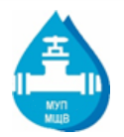 Уведомление о задолженности Абонентов МКД в городском округе Пушкинский за холодное водоснабжение и/или водоотведение15.01.2024г.Филиал МУП «Межрайонный Щелковский Водоканал» - «Водоканал городского округа Пушкинский» уведомляет о том, что у Вас образовалась задолженность перед нашим предприятием за холодное водоснабжение и/или водоотведение, превышающая сумму 2 месячных размеров начислений. Оплатить задолженность по платежному документу возможно: в личном кабинете МУП «Межрайонный Щелковский Водоканал» на сайте mr-vk.ru, в отделениях ФГУП «Почта России» и ПАО «Сбербанк России», с помощью сервисов Сбербанк Онлайн и в офисе предприятия по адресу: г. Пушкино, ул. Учинская, д.16.В случае непогашения задолженности в течение 20 дней со дня размещения на официальном сайте МУП «Межрайонный Щелковский Водоканал» в сети Интернет данного уведомления (15.01.2024г.) коммунальные услуги по холодному водоснабжению и/или водоотведению будут сначала ограничены, а затем приостановлены либо при отсутствии технической возможности введения ограничения приостановлены без предварительного введения ограничения. В соответствии с Постановлением правительства РФ от 06.05.2011 №354 (в ред. от 13.07.2019 №897) расходы исполнителя, связанные с введением ограничения, приостановления и возобновления предоставления коммунальной услуги потребителю-должнику, подлежат возмещению за счет потребителя, в отношении которого осуществлялись указанные действия, в размере, не превышающем 3000 (три тысячи) рублей в совокупности.Филиал МУП «Межрайонный Щелковский Водоканал» - «Водоканал городского округа Пушкинский» так же будет вынужден обратиться в судебные органы с требованиями о взыскании с Вас возникшей задолженности за холодное водоснабжение и/или водоотведение в принудительном порядке, взыскании пеней и судебных расходов. В соответствии с вышеизложенным, во избежание возникновения для Вас неблагоприятных последствий, связанных с введением ограничения/приостановления коммунальных услуг и взысканием задолженности в принудительном порядке, убедительно просим оплатить задолженность в срок, не превышающий 20 календарных дней с даты размещения настоящего уведомления (15.01.2024 г).АбонентАдресИтого задолженность за водопотребление более 2-х месяцев, рубв т. ч. задолженность за водоотведение более 2-х месяцев, рубв т.ч. задолженность за холодное водоснабжение более 2-х месяцев, руб.1369027066Пушкино г., Домбровская 2-я  ул., дом 27, кв.6610 067,385 655,824 411,561368022221Пушкино г., Островского ул., дом 22, кв.2219 131,285 135,143 996,1442002025279141254, Пушкино г., Степана Разина ул. (мкр Заветы Ильича), дом 2, корпус 5, кв.2795 877,513 318,152 559,361368022132Пушкино г., Островского ул., дом 22, кв.1329 100,815 115,643 985,171368022385Пушкино г., Островского ул., дом 22, кв.38510 494,675 897,074 597,606646016191Пушкино г., Фабричный 2-ой пр-д, дом 16, кв.1914 724,673 411,141 313,531325111043Пушкино г., Озерная ул., дом 11, корпус 1, кв.435 296,202 980,882 315,32136820А223Пушкино г., Островского ул., дом 20А, кв.22310 494,675 897,074 597,601368020171Пушкино г., Островского ул., дом 20, кв.17110 089,675 669,884 419,791368020046Пушкино г., Островского ул., дом 20, кв.462 719,001 535,161 183,846646016151Пушкино г., Фабричный 2-ой пр-д, дом 16, кв.1514 385,432 943,091 442,346646016383Пушкино г., Фабричный 2-ой пр-д, дом 16, кв.3833 817,102 447,191 369,911325111135Пушкино г., Озерная ул., дом 11, корпус 1, кв.1359 494,675 335,164 159,5142002021106Пушкино г., Степана Разина ул. (мкр Заветы Ильича), дом 2, корпус 1, кв.1069 636,215 535,644 100,571331005018Пушкино г., Чеховский 1-ый пр-д, дом 5, кв.182 128,742 128,741331005060Пушкино г., Чеховский 1-ый пр-д, дом 5, кв.605 598,923 921,671 677,251369027061Пушкино г., Домбровская 2-я  ул., дом 27, кв.6110 494,675 897,074 597,601300046350Пушкино г., Серебрянка мкр, дом 46, кв.35010 494,675 897,074 597,6042002021102Пушкино г., Степана Разина ул. (мкр Заветы Ильича), дом 2, корпус 1, кв.1029 636,215 535,644 100,57136820А005Пушкино г., Островского ул., дом 20А, кв.510 494,675 897,074 597,606646016145Пушкино г., Фабричный 2-ой пр-д, дом 16, кв.1456 348,923 840,982 507,946646016197Пушкино г., Фабричный 2-ой пр-д, дом 16, кв.19710 236,646 822,893 413,756646016304Пушкино г., Фабричный 2-ой пр-д, дом 16, кв.3046 548,254 392,772 155,48146712182Пушкино г., ИНСТИТУТСКАЯ, дом 12, кв.18213 769,887 718,226 051,66136820А222Пушкино г., Островского ул., дом 20А, кв.22210 494,675 897,074 597,601330015119Пушкино г., Чехова ул., дом 15, кв.1195 223,593 663,511 560,081368020198Пушкино г., Островского ул., дом 20, кв.1981 149,291 149,2942002025061141254, Пушкино г., Степана Разина ул. (мкр Заветы Ильича), дом 2, корпус 5, кв.617 206,344 067,703 138,641300046395Пушкино г., Серебрянка мкр, дом 46, кв.3955 940,503 342,312 598,191369027028Пушкино г., Домбровская 2-я  ул., дом 27, кв.285 940,763 345,112 595,65146712134Пушкино г., ИНСТИТУТСКАЯ, дом 12, кв.1343 317,931 865,441 452,4942002021114Пушкино г., Степана Разина ул. (мкр Заветы Ильича), дом 2, корпус 1, кв.1149 636,215 535,644 100,574202022018Пушкино г., Степана Разина ул. (мкр Заветы Ильича), дом 2, корпус 2, кв.188 545,914 803,873 742,044202023025Пушкино г., Степана Разина ул. (мкр Заветы Ильича), дом 2, корпус 3, кв.252 660,291 502,231 158,061325112035Пушкино г., Озерная ул., дом 11, корпус 2, кв.352 696,431 517,731 178,70129803А015Пушкино г., Первомайская ул., дом 3А, кв.157 879,834 425,763 454,071325113043Пушкино г., Озерная ул., дом 11, корпус 3, кв.4310 494,675 897,074 597,601325113070Пушкино г., Озерная ул., дом 11, корпус 3, кв.701 149,921 149,926646016071Пушкино г., Фабричный 2-ой пр-д, дом 16, кв.7110 236,646 822,893 413,751331005115Пушкино г., Чеховский 1-ый пр-д, дом 5, кв.1155 598,923 921,671 677,256646016395Пушкино г., Фабричный 2-ой пр-д, дом 16, кв.3959 697,406 461,463 235,944202023076Пушкино г., Степана Разина ул. (мкр Заветы Ильича), дом 2, корпус 3, кв.761 151,371 151,37136820А053Пушкино г., Островского ул., дом 20А, кв.5310 494,675 897,074 597,6042002025242141254, Пушкино г., Степана Разина ул. (мкр Заветы Ильича), дом 2, корпус 5, кв.2427 206,344 067,703 138,641300046152Пушкино г., Серебрянка мкр, дом 46, кв.15210 494,675 897,074 597,6042002025146141254, Пушкино г., Степана Разина ул. (мкр Заветы Ильича), дом 2, корпус 5, кв.1463 433,341 937,421 495,9242002025048141254, Пушкино г., Степана Разина ул. (мкр Заветы Ильича), дом 2, корпус 5, кв.487 206,344 067,703 138,641320015134Пушкино г., Оранжерейная ул., дом 15, кв.1341 977,371 977,374202022079Пушкино г., Степана Разина ул. (мкр Заветы Ильича), дом 2, корпус 2, кв.7910 280,515 897,074 383,441368022422Пушкино г., Островского ул., дом 22, кв.42210 494,675 897,074 597,6013690270461Пушкино г., Домбровская 2-я  ул., дом 27, кв.466 487,073 639,052 848,021322028023Пушкино г., 50 ЛЕТ КОМСОМОЛА, дом 28, кв.2312 410,386 950,645 459,741330015033Пушкино г., Чехова ул., дом 15, кв.335 598,923 921,671 677,2542002025107141254, Пушкино г., Степана Разина ул. (мкр Заветы Ильича), дом 2, корпус 5, кв.1079 076,295 120,543 955,7542002025160141254, Пушкино г., Степана Разина ул. (мкр Заветы Ильича), дом 2, корпус 5, кв.1607 206,344 067,703 138,64129803А003Пушкино г., Первомайская ул., дом 3А, кв.310 494,675 897,074 597,601369027067Пушкино г., Домбровская 2-я  ул., дом 27, кв.675 940,503 342,312 598,191325113048Пушкино г., Озерная ул., дом 11, корпус 3, кв.481 151,371 151,37129803А043Пушкино г., Первомайская ул., дом 3А, кв.4310 494,675 897,074 597,601320015093Пушкино г., Оранжерейная ул., дом 15, кв.933 153,761 915,751 238,014202022048Пушкино г., Степана Разина ул. (мкр Заветы Ильича), дом 2, корпус 2, кв.488 810,945 072,693 738,25129803А033Пушкино г., Первомайская ул., дом 3А, кв.339 750,755 479,764 270,994202023102Пушкино г., Степана Разина ул. (мкр Заветы Ильича), дом 2, корпус 3, кв.1025 686,213 257,652 428,566646016229Пушкино г., Фабричный 2-ой пр-д, дом 16, кв.22918 026,9412 094,005 932,941322028005Пушкино г., 50 ЛЕТ КОМСОМОЛА, дом 28, кв.512 410,386 950,645 459,74136820А212Пушкино г., Островского ул., дом 20А, кв.21210 494,675 897,074 597,601325113106Пушкино г., Озерная ул., дом 11, корпус 3, кв.10610 494,675 897,074 597,601300046367Пушкино г., Серебрянка мкр, дом 46, кв.3671 150,461 150,461300046092Пушкино г., Серебрянка мкр, дом 46, кв.924 478,832 528,551 950,2842002025301141254, Пушкино г., Степана Разина ул. (мкр Заветы Ильича), дом 2, корпус 5, кв.3017 206,344 067,703 138,641368022274Пушкино г., Островского ул., дом 22, кв.2743 363,301 896,591 466,714202022044Пушкино г., Степана Разина ул. (мкр Заветы Ильича), дом 2, корпус 2, кв.4410 280,515 897,074 383,4442002025199141254, Пушкино г., Степана Разина ул. (мкр Заветы Ильича), дом 2, корпус 5, кв.1997 206,344 067,703 138,6442002025145141254, Пушкино г., Степана Разина ул. (мкр Заветы Ильича), дом 2, корпус 5, кв.1457 206,344 067,703 138,644202022112Пушкино г., Степана Разина ул. (мкр Заветы Ильича), дом 2, корпус 2, кв.1121 124,651 124,651325112084Пушкино г., Озерная ул., дом 11, корпус 2, кв.844 007,602 258,021 749,581325113073Пушкино г., Озерная ул., дом 11, корпус 3, кв.733 363,301 896,591 466,711368022254Пушкино г., Островского ул., дом 22, кв.2541 242,281 242,284202022025Пушкино г., Степана Разина ул. (мкр Заветы Ильича), дом 2, корпус 2, кв.253 796,202 138,301 657,9042002025264141254, Пушкино г., Степана Разина ул. (мкр Заветы Ильича), дом 2, корпус 5, кв.2647 206,344 067,703 138,646646016211Пушкино г., Фабричный 2-ой пр-д, дом 16, кв.21110 236,646 822,893 413,751325112100Пушкино г., Озерная ул., дом 11, корпус 2, кв.1004 494,672 533,471 961,204202023075Пушкино г., Степана Разина ул. (мкр Заветы Ильича), дом 2, корпус 3, кв.7510 280,515 897,074 383,441325111050Пушкино г., Озерная ул., дом 11, корпус 1, кв.503 363,301 896,581 466,724202023019Пушкино г., Степана Разина ул. (мкр Заветы Ильича), дом 2, корпус 3, кв.1910 280,515 897,074 383,4442002025226141254, Пушкино г., Степана Разина ул. (мкр Заветы Ильича), дом 2, корпус 5, кв.2261 157,061 157,061331005002Пушкино г., Чеховский 1-ый пр-д, дом 5, кв.25 598,923 921,671 677,25146712051Пушкино г., ИНСТИТУТСКАЯ, дом 12, кв.5113 769,887 718,226 051,664202022094Пушкино г., Степана Разина ул. (мкр Заветы Ильича), дом 2, корпус 2, кв.949 636,215 521,894 114,3242002025171141254, Пушкино г., Степана Разина ул. (мкр Заветы Ильича), дом 2, корпус 5, кв.1717 206,344 067,703 138,646646016180Пушкино г., Фабричный 2-ой пр-д, дом 16, кв.1806 543,624 388,142 155,4842002025080141254, Пушкино г., Степана Разина ул. (мкр Заветы Ильича), дом 2, корпус 5, кв.805 541,303 128,512 412,796646016131Пушкино г., Фабричный 2-ой пр-д, дом 16, кв.1312 251,592 251,591320015133Пушкино г., Оранжерейная ул., дом 15, кв.1333 397,382 357,951 039,4342002025203141254, Пушкино г., Степана Разина ул. (мкр Заветы Ильича), дом 2, корпус 5, кв.2032 735,361 543,581 191,78129803А114Пушкино г., Первомайская ул., дом 3А, кв.1141 339,301 339,304202023046Пушкино г., Степана Разина ул. (мкр Заветы Ильича), дом 2, корпус 3, кв.464 651,902 619,452 032,454202022129Пушкино г., Степана Разина ул. (мкр Заветы Ильича), дом 2, корпус 2, кв.12910 280,515 897,074 383,4442002021036Пушкино г., Степана Разина ул. (мкр Заветы Ильича), дом 2, корпус 1, кв.362 298,601 297,801 000,80129803А077Пушкино г., Первомайская ул., дом 3А, кв.7710 494,675 897,074 597,606646016456Пушкино г., Фабричный 2-ой пр-д, дом 16, кв.4561 851,871 851,8742002021109Пушкино г., Степана Разина ул. (мкр Заветы Ильича), дом 2, корпус 1, кв.10910 280,515 897,074 383,441300046333Пушкино г., Серебрянка мкр, дом 46, кв.3331 228,801 228,801369027227Пушкино г., Домбровская 2-я  ул., дом 27, кв.2273 991,742 245,611 746,134202023129Пушкино г., Степана Разина ул. (мкр Заветы Ильича), дом 2, корпус 3, кв.1299 042,175 201,113 841,066646016259Пушкино г., Фабричный 2-ой пр-д, дом 16, кв.25910 236,646 822,893 413,751325113084Пушкино г., Озерная ул., дом 11, корпус 3, кв.841 146,411 146,411322015013Пушкино г., 50 ЛЕТ КОМСОМОЛА, дом 15, кв.131 125,371 125,37146712059Пушкино г., ИНСТИТУТСКАЯ, дом 12, кв.593 327,851 875,441 452,411325111035Пушкино г., Озерная ул., дом 11, корпус 1, кв.3510 494,675 897,074 597,604202022056Пушкино г., Степана Разина ул. (мкр Заветы Ильича), дом 2, корпус 2, кв.5610 280,515 897,074 383,441322015014Пушкино г., 50 ЛЕТ КОМСОМОЛА, дом 15, кв.1411 000,006 862,054 137,95129803А016Пушкино г., Первомайская ул., дом 3А, кв.1610 494,675 897,074 597,6042002025039141254, Пушкино г., Степана Разина ул. (мкр Заветы Ильича), дом 2, корпус 5, кв.397 206,344 067,703 138,6442002021081Пушкино г., Степана Разина ул. (мкр Заветы Ильича), дом 2, корпус 1, кв.819 636,215 535,644 100,571300046072Пушкино г., Серебрянка мкр, дом 46, кв.723 547,152 002,741 544,41146712287Пушкино г., ИНСТИТУТСКАЯ, дом 12, кв.28713 769,887 718,226 051,664202022019Пушкино г., Степана Разина ул. (мкр Заветы Ильича), дом 2, корпус 2, кв.191 203,861 203,861368022222Пушкино г., Островского ул., дом 22, кв.2223 585,402 021,171 564,2342002021015Пушкино г., Степана Разина ул. (мкр Заветы Ильича), дом 2, корпус 1, кв.1510 280,515 897,074 383,444202022106Пушкино г., Степана Разина ул. (мкр Заветы Ильича), дом 2, корпус 2, кв.1063 280,511 881,761 398,756646016382Пушкино г., Фабричный 2-ой пр-д, дом 16, кв.38215 506,6111 561,363 945,25146712107Пушкино г., ИНСТИТУТСКАЯ, дом 12, кв.10713 769,887 718,226 051,661369027096Пушкино г., Домбровская 2-я  ул., дом 27, кв.962 796,032 796,031325113061Пушкино г., Озерная ул., дом 11, корпус 3, кв.612 719,001 532,891 186,111368022512Пушкино г., Островского ул., дом 22, кв.51210 494,675 897,074 597,60136820А200Пушкино г., Островского ул., дом 20А, кв.2004 007,602 258,021 749,581368022412Пушкино г., Островского ул., дом 22, кв.4125 940,503 342,312 598,191300046351Пушкино г., Серебрянка мкр, дом 46, кв.3517 889,264 435,513 453,7542002025244141254, Пушкино г., Степана Разина ул. (мкр Заветы Ильича), дом 2, корпус 5, кв.2447 206,344 067,703 138,641369027058Пушкино г., Домбровская 2-я  ул., дом 27, кв.582 719,001 533,061 185,9442002025059141254, Пушкино г., Степана Разина ул. (мкр Заветы Ильича), дом 2, корпус 5, кв.597 206,344 067,703 138,6442002025079141254, Пушкино г., Степана Разина ул. (мкр Заветы Ильича), дом 2, корпус 5, кв.797 206,344 067,703 138,644202022087Пушкино г., Степана Разина ул. (мкр Заветы Ильича), дом 2, корпус 2, кв.8710 280,515 897,074 383,441368020107Пушкино г., Островского ул., дом 20, кв.1079 850,375 535,644 314,7342002021048Пушкино г., Степана Разина ул. (мкр Заветы Ильича), дом 2, корпус 1, кв.4810 280,515 897,074 383,441300046143Пушкино г., Серебрянка мкр, дом 46, кв.1434 227,152 386,671 840,4842002025049141254, Пушкино г., Степана Разина ул. (мкр Заветы Ильича), дом 2, корпус 5, кв.497 206,344 067,703 138,646646016377Пушкино г., Фабричный 2-ой пр-д, дом 16, кв.3771 825,331 825,331300046126Пушкино г., Серебрянка мкр, дом 46, кв.1262 339,481 298,591 040,896646016036Пушкино г., Фабричный 2-ой пр-д, дом 16, кв.362 834,451 677,641 156,81136820А193Пушкино г., Островского ул., дом 20А, кв.1934 239,352 384,641 854,711322028097Пушкино г., 50 ЛЕТ КОМСОМОЛА, дом 28, кв.973 256,951 831,131 425,821300046039Пушкино г., Серебрянка мкр, дом 46, кв.3910 438,165 873,624 564,54136820А109Пушкино г., Островского ул., дом 20А, кв.1094 007,602 258,021 749,581325113007Пушкино г., Озерная ул., дом 11, корпус 3, кв.72 719,001 535,161 183,841320015163Пушкино г., Оранжерейная ул., дом 15, кв.1631 878,111 878,1142002021079Пушкино г., Степана Разина ул. (мкр Заветы Ильича), дом 2, корпус 1, кв.799 181,375 160,354 021,021368020012Пушкино г., Островского ул., дом 20, кв.1210 494,675 897,074 597,601300046196Пушкино г., Серебрянка мкр, дом 46, кв.1962 508,231 416,161 092,071322028039Пушкино г., 50 ЛЕТ КОМСОМОЛА, дом 28, кв.3912 410,386 950,645 459,741368022171Пушкино г., Островского ул., дом 22, кв.1711 014,671 014,6742002025138141254, Пушкино г., Степана Разина ул. (мкр Заветы Ильича), дом 2, корпус 5, кв.1386 821,253 848,952 972,30136820А071Пушкино г., Островского ул., дом 20А, кв.717 889,264 435,513 453,751322028101Пушкино г., 50 ЛЕТ КОМСОМОЛА, дом 28, кв.1015 300,152 983,432 316,721368022398Пушкино г., Островского ул., дом 22, кв.3984 895,462 763,982 131,481368020164Пушкино г., Островского ул., дом 20, кв.1642 958,301 669,401 288,904202022128Пушкино г., Степана Разина ул. (мкр Заветы Ильича), дом 2, корпус 2, кв.12810 280,515 897,074 383,44129803А073Пушкино г., Первомайская ул., дом 3А, кв.733 271,771 851,221 420,551300046046Пушкино г., Серебрянка мкр, дом 46, кв.467 779,564 371,053 408,511369027193Пушкино г., Домбровская 2-я  ул., дом 27, кв.1931 151,371 151,371325113068Пушкино г., Озерная ул., дом 11, корпус 3, кв.681 153,601 153,601300046130Пушкино г., Серебрянка мкр, дом 46, кв.1304 984,532 813,612 170,921300046070Пушкино г., Серебрянка мкр, дом 46, кв.704 432,072 502,361 929,716646016478Пушкино г., Фабричный 2-ой пр-д, дом 16, кв.4782 563,701 447,481 116,224202023004Пушкино г., Степана Разина ул. (мкр Заветы Ильича), дом 2, корпус 3, кв.410 280,515 897,074 383,441300046444Пушкино г., Серебрянка мкр, дом 46, кв.44410 494,675 897,074 597,604202022069Пушкино г., Степана Разина ул. (мкр Заветы Ильича), дом 2, корпус 2, кв.698 244,964 635,053 609,911331005072Пушкино г., Чеховский 1-ый пр-д, дом 5, кв.725 598,923 921,671 677,251325113089Пушкино г., Озерная ул., дом 11, корпус 3, кв.8910 494,675 897,074 597,601325112052Пушкино г., Озерная ул., дом 11, корпус 2, кв.526 509,883 661,722 848,161325111133Пушкино г., Озерная ул., дом 11, корпус 1, кв.13310 494,675 897,074 597,601331005096Пушкино г., Чеховский 1-ый пр-д, дом 5, кв.965 598,923 921,671 677,2542002025168141254, Пушкино г., Степана Разина ул. (мкр Заветы Ильича), дом 2, корпус 5, кв.1687 206,344 067,703 138,641325112111Пушкино г., Озерная ул., дом 11, корпус 2, кв.1113 904,472 200,151 704,321331005122Пушкино г., Чеховский 1-ый пр-д, дом 5, кв.1225 598,923 921,671 677,25129803А034Пушкино г., Первомайская ул., дом 3А, кв.3410 494,675 897,074 597,601368022511Пушкино г., Островского ул., дом 22, кв.5114 007,602 258,021 749,5842002025103141254, Пушкино г., Степана Разина ул. (мкр Заветы Ильича), дом 2, корпус 5, кв.1037 206,344 067,703 138,641368022431Пушкино г., Островского ул., дом 22, кв.4317 205,794 051,093 154,706646016346Пушкино г., Фабричный 2-ой пр-д, дом 16, кв.3467 270,964 839,272 431,691320015042Пушкино г., Оранжерейная ул., дом 15, кв.424 141,712 888,341 253,37420020251982141254, Пушкино г., Степана Разина ул. (мкр Заветы Ильича), дом 2, корпус 5, кв.1981 002,401 002,40136820А183Пушкино г., Островского ул., дом 20А, кв.1831 143,651 143,651330015030Пушкино г., Чехова ул., дом 15, кв.305 598,923 921,671 677,25146712286Пушкино г., ИНСТИТУТСКАЯ, дом 12, кв.2862 334,331 312,201 022,131368022429Пушкино г., Островского ул., дом 22, кв.4294 007,602 258,021 749,586646016167Пушкино г., Фабричный 2-ой пр-д, дом 16, кв.1671 535,141 535,141300046110Пушкино г., Серебрянка мкр, дом 46, кв.11015 004,588 431,066 573,526646016483Пушкино г., Фабричный 2-ой пр-д, дом 16, кв.48324 441,7416 387,008 054,741325112108Пушкино г., Озерная ул., дом 11, корпус 2, кв.10810 494,675 897,074 597,601368022407Пушкино г., Островского ул., дом 22, кв.4071 300,951 300,95129803А006Пушкино г., Первомайская ул., дом 3А, кв.63 327,851 875,191 452,661325112001Пушкино г., Озерная ул., дом 11, корпус 2, кв.11 151,371 151,371322015048Пушкино г., 50 ЛЕТ КОМСОМОЛА, дом 15, кв.485 598,923 921,671 677,2542002025241141254, Пушкино г., Степана Разина ул. (мкр Заветы Ильича), дом 2, корпус 5, кв.2417 206,344 067,703 138,641368022311Пушкино г., Островского ул., дом 22, кв.3111 150,571 150,571300046124Пушкино г., Серебрянка мкр, дом 46, кв.12410 494,675 897,074 597,601300046339Пушкино г., Серебрянка мкр, дом 46, кв.3399 850,375 535,644 314,731331005055Пушкино г., Чеховский 1-ый пр-д, дом 5, кв.553 965,362 765,831 199,53136820А104Пушкино г., Островского ул., дом 20А, кв.1043 363,301 896,591 466,711368020132Пушкино г., Островского ул., дом 20, кв.1325 179,772 914,032 265,741322015042Пушкино г., 50 ЛЕТ КОМСОМОЛА, дом 15, кв.425 598,923 921,671 677,251368022472Пушкино г., Островского ул., дом 22, кв.4729 750,755 479,764 270,991368020017Пушкино г., Островского ул., дом 20, кв.1710 089,675 669,884 419,791368020177Пушкино г., Островского ул., дом 20, кв.1772 799,191 580,441 218,7542002025260141254, Пушкино г., Степана Разина ул. (мкр Заветы Ильича), дом 2, корпус 5, кв.2607 206,344 067,703 138,646646016364Пушкино г., Фабричный 2-ой пр-д, дом 16, кв.3649 570,035 884,163 685,87146712196Пушкино г., ИНСТИТУТСКАЯ, дом 12, кв.19613 769,887 718,226 051,661300046224Пушкино г., Серебрянка мкр, дом 46, кв.22418 408,2710 340,048 068,236646016371Пушкино г., Фабричный 2-ой пр-д, дом 16, кв.37110 236,646 822,893 413,756646016476Пушкино г., Фабричный 2-ой пр-д, дом 16, кв.4764 196,242 820,531 375,716646016466Пушкино г., Фабричный 2-ой пр-д, дом 16, кв.46629 631,5019 731,669 899,844202023011Пушкино г., Степана Разина ул. (мкр Заветы Ильича), дом 2, корпус 3, кв.1110 280,515 897,074 383,446646016099Пушкино г., Фабричный 2-ой пр-д, дом 16, кв.995 466,843 667,931 798,914202022120Пушкино г., Степана Разина ул. (мкр Заветы Ильича), дом 2, корпус 2, кв.1203 540,991 991,271 549,721325111131Пушкино г., Озерная ул., дом 11, корпус 1, кв.1315 247,282 949,522 297,764202023069Пушкино г., Степана Разина ул. (мкр Заветы Ильича), дом 2, корпус 3, кв.6910 280,515 897,074 383,446646016243Пушкино г., Фабричный 2-ой пр-д, дом 16, кв.2439 717,086 520,483 196,604202023042Пушкино г., Степана Разина ул. (мкр Заветы Ильича), дом 2, корпус 3, кв.4210 280,515 897,074 383,4442002025312141254, Пушкино г., Степана Разина ул. (мкр Заветы Ильича), дом 2, корпус 5, кв.3127 206,344 067,703 138,646646016441Пушкино г., Фабричный 2-ой пр-д, дом 16, кв.44110 236,646 822,893 413,751300046026Пушкино г., Серебрянка мкр, дом 46, кв.261 149,631 149,631300046187Пушкино г., Серебрянка мкр, дом 46, кв.18710 494,675 897,074 597,601331005009Пушкино г., Чеховский 1-ый пр-д, дом 5, кв.95 598,923 921,671 677,2542002025300141254, Пушкино г., Степана Разина ул. (мкр Заветы Ильича), дом 2, корпус 5, кв.3007 206,344 067,703 138,644202022058Пушкино г., Степана Разина ул. (мкр Заветы Ильича), дом 2, корпус 2, кв.583 295,431 962,211 333,22146712188Пушкино г., ИНСТИТУТСКАЯ, дом 12, кв.1884 500,082 519,241 980,8442002021118Пушкино г., Степана Разина ул. (мкр Заветы Ильича), дом 2, корпус 1, кв.11810 280,515 897,074 383,4442002021055Пушкино г., Степана Разина ул. (мкр Заветы Ильича), дом 2, корпус 1, кв.5510 280,515 897,074 383,441368022535Пушкино г., Островского ул., дом 22, кв.53510 494,675 897,074 597,601331005106Пушкино г., Чеховский 1-ый пр-д, дом 5, кв.1064 833,823 395,431 438,391368020174Пушкино г., Островского ул., дом 20, кв.1747 089,673 986,053 103,626646016361Пушкино г., Фабричный 2-ой пр-д, дом 16, кв.3618 236,645 521,832 714,81146712279Пушкино г., ИНСТИТУТСКАЯ, дом 12, кв.2791 251,011 251,011369027188Пушкино г., Домбровская 2-я  ул., дом 27, кв.18810 494,675 897,074 597,601330015088Пушкино г., Чехова ул., дом 15, кв.887 092,975 058,782 034,191331005059Пушкино г., Чеховский 1-ый пр-д, дом 5, кв.595 598,923 921,671 677,256646016291Пушкино г., Фабричный 2-ой пр-д, дом 16, кв.29110 400,526 809,443 591,081325112050Пушкино г., Озерная ул., дом 11, корпус 2, кв.5010 494,675 897,074 597,601368022106Пушкино г., Островского ул., дом 22, кв.1069 181,375 160,354 021,021368022096Пушкино г., Островского ул., дом 22, кв.9610 494,675 897,074 597,601368020154Пушкино г., Островского ул., дом 20, кв.15410 089,675 669,884 419,7942002025170141254, Пушкино г., Степана Разина ул. (мкр Заветы Ильича), дом 2, корпус 5, кв.1707 206,344 067,703 138,646646016414Пушкино г., Фабричный 2-ой пр-д, дом 16, кв.4145 477,173 742,301 734,874202022125Пушкино г., Степана Разина ул. (мкр Заветы Ильича), дом 2, корпус 2, кв.12510 280,515 897,074 383,441330015007Пушкино г., Чехова ул., дом 15, кв.75 223,593 663,511 560,0842002021126Пушкино г., Степана Разина ул. (мкр Заветы Ильича), дом 2, корпус 1, кв.12610 280,515 897,074 383,441368020094Пушкино г., Островского ул., дом 20, кв.943 891,061 781,472 109,59146712163Пушкино г., ИНСТИТУТСКАЯ, дом 12, кв.1632 641,721 570,121 071,606646016373Пушкино г., Фабричный 2-ой пр-д, дом 16, кв.37310 236,646 822,893 413,751368020155Пушкино г., Островского ул., дом 20, кв.15510 492,815 902,054 590,766646016405Пушкино г., Фабричный 2-ой пр-д, дом 16, кв.4054 725,783 152,431 573,351325112090Пушкино г., Озерная ул., дом 11, корпус 2, кв.9010 494,675 897,074 597,601368022109Пушкино г., Островского ул., дом 22, кв.1091 150,561 150,561368020209Пушкино г., Островского ул., дом 20, кв.20910 089,675 669,884 419,791331005013Пушкино г., Чеховский 1-ый пр-д, дом 5, кв.135 598,923 921,671 677,2542002021133Пушкино г., Степана Разина ул. (мкр Заветы Ильича), дом 2, корпус 1, кв.13310 280,515 897,074 383,441325113026Пушкино г., Озерная ул., дом 11, корпус 3, кв.269 814,925 513,284 301,641300046140Пушкино г., Серебрянка мкр, дом 46, кв.1405 463,133 082,772 380,361325112041Пушкино г., Озерная ул., дом 11, корпус 2, кв.416 597,153 710,672 886,481330015061Пушкино г., Чехова ул., дом 15, кв.615 598,923 921,671 677,251331005144Пушкино г., Чеховский 1-ый пр-д, дом 5, кв.1445 598,923 921,671 677,251325113010Пушкино г., Озерная ул., дом 11, корпус 3, кв.1010 494,675 897,074 597,601325113055Пушкино г., Озерная ул., дом 11, корпус 3, кв.552 775,411 554,161 221,25146712204Пушкино г., ИНСТИТУТСКАЯ, дом 12, кв.20413 769,887 718,226 051,666646016338Пушкино г., Фабричный 2-ой пр-д, дом 16, кв.33814 684,1210 716,013 968,114202022089Пушкино г., Степана Разина ул. (мкр Заветы Ильича), дом 2, корпус 2, кв.891 151,371 151,371368022419Пушкино г., Островского ул., дом 22, кв.41910 494,675 897,074 597,60136820А103Пушкино г., Островского ул., дом 20А, кв.10310 494,675 897,074 597,601322028142Пушкино г., 50 ЛЕТ КОМСОМОЛА, дом 28, кв.142 НП4 581,002 574,732 006,27146712023Пушкино г., ИНСТИТУТСКАЯ, дом 12, кв.235 296,202 980,882 315,3242002025165141254, Пушкино г., Степана Разина ул. (мкр Заветы Ильича), дом 2, корпус 5, кв.1657 206,344 067,703 138,646646016093Пушкино г., Фабричный 2-ой пр-д, дом 16, кв.938 615,685 869,192 746,494202022108Пушкино г., Степана Разина ул. (мкр Заветы Ильича), дом 2, корпус 2, кв.1081 141,111 141,111368022245Пушкино г., Островского ул., дом 22, кв.2454 437,452 494,471 942,981300046132Пушкино г., Серебрянка мкр, дом 46, кв.1325 392,233 042,742 349,4942002025091141254, Пушкино г., Степана Разина ул. (мкр Заветы Ильича), дом 2, корпус 5, кв.917 206,344 067,703 138,646646016183Пушкино г., Фабричный 2-ой пр-д, дом 16, кв.18319 394,7412 922,956 471,791369027120Пушкино г., Домбровская 2-я  ул., дом 27, кв.1203 494,671 970,291 524,381325113118Пушкино г., Озерная ул., дом 11, корпус 3, кв.11810 494,675 897,074 597,604202023116Пушкино г., Степана Разина ул. (мкр Заветы Ильича), дом 2, корпус 3, кв.1168 011,964 176,793 835,171330015128Пушкино г., Чехова ул., дом 15, кв.1285 598,923 921,671 677,251325112077Пушкино г., Озерная ул., дом 11, корпус 2, кв.776 994,673 933,683 060,991330015105Пушкино г., Чехова ул., дом 15, кв.1055 598,923 921,671 677,251322015080Пушкино г., 50 ЛЕТ КОМСОМОЛА, дом 15, кв.801 354,641 354,641325112135Пушкино г., Озерная ул., дом 11, корпус 2, кв.13510 494,675 897,074 597,606646016022Пушкино г., Фабричный 2-ой пр-д, дом 16, кв.223 296,622 213,301 083,321368022377Пушкино г., Островского ул., дом 22, кв.3777 514,664 204,003 310,6642002025309141254, Пушкино г., Степана Разина ул. (мкр Заветы Ильича), дом 2, корпус 5, кв.3097 206,344 067,703 138,641325112121Пушкино г., Озерная ул., дом 11, корпус 2, кв.1214 285,132 418,131 867,001331005126Пушкино г., Чеховский 1-ый пр-д, дом 5, кв.1261 323,931 323,9342002025198141254, Пушкино г., Степана Разина ул. (мкр Заветы Ильича), дом 2, корпус 5, кв.1985 429,243 065,302 363,941300046336Пушкино г., Серебрянка мкр, дом 46, кв.3363 215,101 812,051 403,051331005008Пушкино г., Чеховский 1-ый пр-д, дом 5, кв.85 598,923 921,671 677,251368022098Пушкино г., Островского ул., дом 22, кв.982 966,011 653,151 312,866646016203Пушкино г., Фабричный 2-ой пр-д, дом 16, кв.20310 236,646 822,893 413,754202023049Пушкино г., Степана Разина ул. (мкр Заветы Ильича), дом 2, корпус 3, кв.4910 280,515 897,074 383,4442002025125141254, Пушкино г., Степана Разина ул. (мкр Заветы Ильича), дом 2, корпус 5, кв.1257 206,344 067,703 138,641325112085Пушкино г., Озерная ул., дом 11, корпус 2, кв.8510 494,675 897,074 597,6042002025009141254, Пушкино г., Степана Разина ул. (мкр Заветы Ильича), дом 2, корпус 5, кв.97 206,344 067,703 138,644202022022Пушкино г., Степана Разина ул. (мкр Заветы Ильича), дом 2, корпус 2, кв.221 039,351 039,356646016416Пушкино г., Фабричный 2-ой пр-д, дом 16, кв.41616 249,1210 889,715 359,4142002021072Пушкино г., Степана Разина ул. (мкр Заветы Ильича), дом 2, корпус 1, кв.7210 280,515 897,074 383,4442002025268141254, Пушкино г., Степана Разина ул. (мкр Заветы Ильича), дом 2, корпус 5, кв.2685 541,303 128,512 412,791368020210Пушкино г., Островского ул., дом 20, кв.21013 701,157 700,216 000,941368022536Пушкино г., Островского ул., дом 22, кв.5364 007,602 258,021 749,581369027169Пушкино г., Домбровская 2-я  ул., дом 27, кв.1694 651,902 619,462 032,441320015166Пушкино г., Оранжерейная ул., дом 15, кв.1661 878,101 878,101331005132Пушкино г., Чеховский 1-ый пр-д, дом 5, кв.1321 964,541 964,541320015140Пушкино г., Оранжерейная ул., дом 15, кв.1401 616,821 616,8242002025216141254, Пушкино г., Степана Разина ул. (мкр Заветы Ильича), дом 2, корпус 5, кв.2162 388,161 347,601 040,56146712039Пушкино г., ИНСТИТУТСКАЯ, дом 12, кв.397 640,904 305,603 335,30136820А157Пушкино г., Островского ул., дом 20А, кв.1572 719,001 532,891 186,114202023031Пушкино г., Степана Разина ул. (мкр Заветы Ильича), дом 2, корпус 3, кв.314 964,092 792,912 171,18146712199Пушкино г., ИНСТИТУТСКАЯ, дом 12, кв.1995 437,963 070,282 367,681322015003Пушкино г., 50 ЛЕТ КОМСОМОЛА, дом 15, кв.34 463,623 140,811 322,814202022132Пушкино г., Степана Разина ул. (мкр Заветы Ильича), дом 2, корпус 2, кв.1329 893,185 673,644 219,541331005099Пушкино г., Чеховский 1-ый пр-д, дом 5, кв.995 598,923 921,671 677,251325111076Пушкино г., Озерная ул., дом 11, корпус 1, кв.765 940,503 342,322 598,1842002025096141254, Пушкино г., Степана Разина ул. (мкр Заветы Ильича), дом 2, корпус 5, кв.967 206,344 067,703 138,641325112087Пушкино г., Озерная ул., дом 11, корпус 2, кв.878 924,895 016,483 908,411368022250Пушкино г., Островского ул., дом 22, кв.2501 149,261 149,261368020221Пушкино г., Островского ул., дом 20, кв.22110 089,675 669,884 419,7942002025147141254, Пушкино г., Степана Разина ул. (мкр Заветы Ильича), дом 2, корпус 5, кв.1477 206,344 067,703 138,641325112042Пушкино г., Озерная ул., дом 11, корпус 2, кв.4210 494,675 897,074 597,60146712037Пушкино г., ИНСТИТУТСКАЯ, дом 12, кв.3713 769,887 718,226 051,661325112068Пушкино г., Озерная ул., дом 11, корпус 2, кв.682 719,001 533,951 185,051325113102Пушкино г., Озерная ул., дом 11, корпус 3, кв.1026 994,673 930,853 063,821369027132Пушкино г., Домбровская 2-я  ул., дом 27, кв.1328 524,724 791,993 732,7342002025305141254, Пушкино г., Степана Разина ул. (мкр Заветы Ильича), дом 2, корпус 5, кв.3057 206,344 067,703 138,641325111057Пушкино г., Озерная ул., дом 11, корпус 1, кв.5710 494,675 897,074 597,601368022235Пушкино г., Островского ул., дом 22, кв.23510 494,675 897,074 597,60129803А130Пушкино г., Первомайская ул., дом 3А, кв.1303 107,321 165,601 941,7242002025215141254, Пушкино г., Степана Разина ул. (мкр Заветы Ильича), дом 2, корпус 5, кв.2154 770,592 693,532 077,061368022232Пушкино г., Островского ул., дом 22, кв.23210 494,675 897,074 597,601369027189Пушкино г., Домбровская 2-я  ул., дом 27, кв.18910 494,675 897,074 597,601368022292Пушкино г., Островского ул., дом 22, кв.29210 494,675 897,074 597,60146712117Пушкино г., ИНСТИТУТСКАЯ, дом 12, кв.11713 769,887 718,226 051,661320015157Пушкино г., Оранжерейная ул., дом 15, кв.1573 169,851 915,581 254,2742002025036141254, Пушкино г., Степана Разина ул. (мкр Заветы Ильича), дом 2, корпус 5, кв.367 206,344 067,703 138,641300046108Пушкино г., Серебрянка мкр, дом 46, кв.1084 479,612 529,211 950,401300046310Пушкино г., Серебрянка мкр, дом 46, кв.3105 145,912 893,622 252,2942002021052Пушкино г., Степана Разина ул. (мкр Заветы Ильича), дом 2, корпус 1, кв.526 972,543 916,503 056,041325112074Пушкино г., Озерная ул., дом 11, корпус 2, кв.7410 494,675 897,074 597,601325112134Пушкино г., Озерная ул., дом 11, корпус 2, кв.1342 719,001 535,161 183,841330015038Пушкино г., Чехова ул., дом 15, кв.382 428,712 428,716646016322Пушкино г., Фабричный 2-ой пр-д, дом 16, кв.32211 905,627 697,054 208,571368022094Пушкино г., Островского ул., дом 22, кв.9410 494,675 897,074 597,601368022226Пушкино г., Островского ул., дом 22, кв.22610 494,675 897,074 597,6042002025174141254, Пушкино г., Степана Разина ул. (мкр Заветы Ильича), дом 2, корпус 5, кв.1747 206,344 067,703 138,646646016436Пушкино г., Фабричный 2-ой пр-д, дом 16, кв.43610 236,646 822,893 413,7542002021005Пушкино г., Степана Разина ул. (мкр Заветы Ильича), дом 2, корпус 1, кв.57 431,264 270,713 160,551300046054Пушкино г., Серебрянка мкр, дом 46, кв.543 430,561 923,661 506,901368020009Пушкино г., Островского ул., дом 20, кв.910 089,675 669,884 419,794202022086Пушкино г., Степана Разина ул. (мкр Заветы Ильича), дом 2, корпус 2, кв.866 308,643 600,462 708,18146712246Пушкино г., ИНСТИТУТСКАЯ, дом 12, кв.2462 719,001 535,161 183,841322028090Пушкино г., 50 ЛЕТ КОМСОМОЛА, дом 28, кв.901 181,251 181,251369027074Пушкино г., Домбровская 2-я  ул., дом 27, кв.744 007,602 258,021 749,586646016171Пушкино г., Фабричный 2-ой пр-д, дом 16, кв.1715 933,883 974,881 959,006646016172Пушкино г., Фабричный 2-ой пр-д, дом 16, кв.1724 423,873 160,381 263,496646016409Пушкино г., Фабричный 2-ой пр-д, дом 16, кв.4091 061,601 061,604202023015Пушкино г., Степана Разина ул. (мкр Заветы Ильича), дом 2, корпус 3, кв.1510 280,515 897,074 383,441368022305Пушкино г., Островского ул., дом 22, кв.3055 494,672 384,853 109,821368022133Пушкино г., Островского ул., дом 22, кв.1334 651,902 613,962 037,941320015102Пушкино г., Оранжерейная ул., дом 15, кв.1021 550,151 550,151322015066Пушкино г., 50 ЛЕТ КОМСОМОЛА, дом 15, кв.665 598,923 921,671 677,256646016210Пушкино г., Фабричный 2-ой пр-д, дом 16, кв.2107 033,884 712,182 321,701325113066Пушкино г., Озерная ул., дом 11, корпус 3, кв.661 151,371 151,376646016329Пушкино г., Фабричный 2-ой пр-д, дом 16, кв.32910 236,646 822,893 413,751368022075Пушкино г., Островского ул., дом 22, кв.759 130,555 126,884 003,67136820А004Пушкино г., Островского ул., дом 20А, кв.412 373,266 959,065 414,2042002021086Пушкино г., Степана Разина ул. (мкр Заветы Ильича), дом 2, корпус 1, кв.8610 280,515 897,074 383,444202023090Пушкино г., Степана Разина ул. (мкр Заветы Ильича), дом 2, корпус 3, кв.903 049,051 712,921 336,13136820А036Пушкино г., Островского ул., дом 20А, кв.3610 494,675 897,074 597,601331005107Пушкино г., Чеховский 1-ый пр-д, дом 5, кв.1075 598,923 921,671 677,2542002025235141254, Пушкино г., Степана Разина ул. (мкр Заветы Ильича), дом 2, корпус 5, кв.2357 206,344 067,703 138,64129803А123Пушкино г., Первомайская ул., дом 3А, кв.12310 494,675 897,074 597,6042002025283141254, Пушкино г., Степана Разина ул. (мкр Заветы Ильича), дом 2, корпус 5, кв.2837 206,344 067,703 138,646646016378Пушкино г., Фабричный 2-ой пр-д, дом 16, кв.3781 825,331 825,331325112128Пушкино г., Озерная ул., дом 11, корпус 2, кв.1289 298,545 225,294 073,251322015031Пушкино г., 50 ЛЕТ КОМСОМОЛА, дом 15, кв.314 348,923 046,131 302,79129803А049Пушкино г., Первомайская ул., дом 3А, кв.491 149,551 149,551368020078Пушкино г., Островского ул., дом 20, кв.7810 089,675 669,884 419,791368022099Пушкино г., Островского ул., дом 22, кв.992 719,001 533,011 185,991322015037Пушкино г., 50 ЛЕТ КОМСОМОЛА, дом 15, кв.371 752,251 752,256646016125Пушкино г., Фабричный 2-ой пр-д, дом 16, кв.1251 030,071 030,0742002025200141254, Пушкино г., Степана Разина ул. (мкр Заветы Ильича), дом 2, корпус 5, кв.2006 445,343 638,452 806,891325111070Пушкино г., Озерная ул., дом 11, корпус 1, кв.704 114,782 312,461 802,3242002025284141254, Пушкино г., Степана Разина ул. (мкр Заветы Ильича), дом 2, корпус 5, кв.2847 206,344 067,703 138,641325112099Пушкино г., Озерная ул., дом 11, корпус 2, кв.9910 494,675 897,074 597,6042002025175141254, Пушкино г., Степана Разина ул. (мкр Заветы Ильича), дом 2, корпус 5, кв.1757 206,344 067,703 138,64136820А075Пушкино г., Островского ул., дом 20А, кв.7510 494,675 897,074 597,601330015097Пушкино г., Чехова ул., дом 15, кв.975 598,923 921,671 677,251320015019Пушкино г., Оранжерейная ул., дом 15, кв.191 910,521 910,521300046241Пушкино г., Серебрянка мкр, дом 46, кв.2412 719,001 533,541 185,461322015081Пушкино г., 50 ЛЕТ КОМСОМОЛА, дом 15, кв.815 598,923 921,671 677,2542002025231141254, Пушкино г., Степана Разина ул. (мкр Заветы Ильича), дом 2, корпус 5, кв.2317 206,344 067,703 138,641325113051Пушкино г., Озерная ул., дом 11, корпус 3, кв.513 720,342 090,741 629,601368022124Пушкино г., Островского ул., дом 22, кв.1242 676,911 479,691 197,226646016104Пушкино г., Фабричный 2-ой пр-д, дом 16, кв.1041 078,791 078,791300046400Пушкино г., Серебрянка мкр, дом 46, кв.4009 765,785 513,804 251,981369027105Пушкино г., Домбровская 2-я  ул., дом 27, кв.10510 494,675 897,074 597,6042002021026Пушкино г., Степана Разина ул. (мкр Заветы Ильича), дом 2, корпус 1, кв.261 013,801 013,8042002025095141254, Пушкино г., Степана Разина ул. (мкр Заветы Ильича), дом 2, корпус 5, кв.957 206,344 067,703 138,641369027176Пушкино г., Домбровская 2-я  ул., дом 27, кв.17610 494,675 897,074 597,601368022139Пушкино г., Островского ул., дом 22, кв.1393 729,272 096,651 632,6242002021062Пушкино г., Степана Разина ул. (мкр Заветы Ильича), дом 2, корпус 1, кв.625 952,853 349,242 603,611300046253Пушкино г., Серебрянка мкр, дом 46, кв.25310 494,675 897,074 597,601300046057Пушкино г., Серебрянка мкр, дом 46, кв.577 619,484 302,003 317,4842002021039Пушкино г., Степана Разина ул. (мкр Заветы Ильича), дом 2, корпус 1, кв.393 703,302 090,901 612,406646016063Пушкино г., Фабричный 2-ой пр-д, дом 16, кв.631 126,521 126,5242002025286141254, Пушкино г., Степана Разина ул. (мкр Заветы Ильича), дом 2, корпус 5, кв.2867 206,344 067,703 138,646646016214Пушкино г., Фабричный 2-ой пр-д, дом 16, кв.21410 236,646 822,893 413,7542002021063Пушкино г., Степана Разина ул. (мкр Заветы Ильича), дом 2, корпус 1, кв.6310 280,515 897,074 383,441369027005Пушкино г., Домбровская 2-я  ул., дом 27, кв.59 850,375 535,644 314,731368022432Пушкино г., Островского ул., дом 22, кв.4322 719,001 535,161 183,841325112049Пушкино г., Озерная ул., дом 11, корпус 2, кв.4910 494,675 897,074 597,6042002025304141254, Пушкино г., Степана Разина ул. (мкр Заветы Ильича), дом 2, корпус 5, кв.3047 206,344 067,703 138,641369027052Пушкино г., Домбровская 2-я  ул., дом 27, кв.521 189,651 189,651330015111Пушкино г., Чехова ул., дом 15, кв.1115 598,923 921,671 677,256646016207Пушкино г., Фабричный 2-ой пр-д, дом 16, кв.2071 490,441 490,446646016428Пушкино г., Фабричный 2-ой пр-д, дом 16, кв.4281 526,371 526,371325112094Пушкино г., Озерная ул., дом 11, корпус 2, кв.949 750,755 479,764 270,991368022268Пушкино г., Островского ул., дом 22, кв.2683 363,301 896,601 466,701325111067Пушкино г., Озерная ул., дом 11, корпус 1, кв.676 597,153 710,672 886,481368022114Пушкино г., Островского ул., дом 22, кв.1144 007,602 258,021 749,584202023100Пушкино г., Степана Разина ул. (мкр Заветы Ильича), дом 2, корпус 3, кв.1007 253,804 079,033 174,77146712261Пушкино г., ИНСТИТУТСКАЯ, дом 12, кв.2615 001,923 070,281 931,641368022241Пушкино г., Островского ул., дом 22, кв.24110 494,675 897,074 597,601322028047Пушкино г., 50 ЛЕТ КОМСОМОЛА, дом 28, кв.4712 410,386 950,645 459,741325113077Пушкино г., Озерная ул., дом 11, корпус 3, кв.774 597,604 597,601331005064Пушкино г., Чеховский 1-ый пр-д, дом 5, кв.645 216,373 658,551 557,82146712024Пушкино г., ИНСТИТУТСКАЯ, дом 12, кв.12  2412 853,607 240,165 613,44129803А041Пушкино г., Первомайская ул., дом 3А, кв.414 133,992 326,781 807,211320015126Пушкино г., Оранжерейная ул., дом 15, кв.1263 318,422 065,051 253,371368022271Пушкино г., Островского ул., дом 22, кв.2714 651,902 619,452 032,451368022467Пушкино г., Островского ул., дом 22, кв.4673 545,911 993,241 552,676646016103Пушкино г., Фабричный 2-ой пр-д, дом 16, кв.1033 523,052 365,621 157,436646016363Пушкино г., Фабричный 2-ой пр-д, дом 16, кв.3631 532,761 532,76136820А076Пушкино г., Островского ул., дом 20А, кв.7610 494,675 897,074 597,601325112057Пушкино г., Озерная ул., дом 11, корпус 2, кв.571 151,371 151,376646016353Пушкино г., Фабричный 2-ой пр-д, дом 16, кв.3535 220,473 572,471 648,001300046341Пушкино г., Серебрянка мкр, дом 46, кв.3413 363,301 896,601 466,701369027235Пушкино г., Домбровская 2-я  ул., дом 27, кв.2356 609,503 717,602 891,901320015128Пушкино г., Оранжерейная ул., дом 15, кв.1281 048,581 048,586646016208Пушкино г., Фабричный 2-ой пр-д, дом 16, кв.2086 016,414 036,291 980,121300046166Пушкино г., Серебрянка мкр, дом 46, кв.1661 149,421 149,421300046467Пушкино г., Серебрянка мкр, дом 46, кв.4674 007,602 258,021 749,586646016455Пушкино г., Фабричный 2-ой пр-д, дом 16, кв.45510 236,646 822,893 413,751331005081Пушкино г., Чеховский 1-ый пр-д, дом 5, кв.811 353,561 353,5642002025100141254, Пушкино г., Степана Разина ул. (мкр Заветы Ильича), дом 2, корпус 5, кв.1007 206,344 067,703 138,641320015096Пушкино г., Оранжерейная ул., дом 15, кв.961 094,561 094,566646016076Пушкино г., Фабричный 2-ой пр-д, дом 16, кв.761 495,981 495,986646016318Пушкино г., Фабричный 2-ой пр-д, дом 16, кв.3184 487,954 487,9542002025289141254, Пушкино г., Степана Разина ул. (мкр Заветы Ильича), дом 2, корпус 5, кв.2892 735,361 543,581 191,786646016051Пушкино г., Фабричный 2-ой пр-д, дом 16, кв.5110 236,646 822,893 413,756646016012Пушкино г., Фабричный 2-ой пр-д, дом 16, кв.126 470,854 343,122 127,731325112078Пушкино г., Озерная ул., дом 11, корпус 2, кв.7810 494,675 897,074 597,601325112092Пушкино г., Озерная ул., дом 11, корпус 2, кв.9210 494,675 897,074 597,606646016088Пушкино г., Фабричный 2-ой пр-д, дом 16, кв.884 927,173 306,211 620,964202023118Пушкино г., Степана Разина ул. (мкр Заветы Ильича), дом 2, корпус 3, кв.1187 644,444 306,063 338,3842002025267141254, Пушкино г., Степана Разина ул. (мкр Заветы Ильича), дом 2, корпус 5, кв.2677 206,344 067,703 138,6442002025253141254, Пушкино г., Степана Разина ул. (мкр Заветы Ильича), дом 2, корпус 5, кв.2536 346,073 582,452 763,624202023024Пушкино г., Степана Разина ул. (мкр Заветы Ильича), дом 2, корпус 3, кв.2410 280,515 897,074 383,441322028135Пушкино г., 50 ЛЕТ КОМСОМОЛА, дом 28, кв.13512 410,386 950,645 459,741322028140Пушкино г., 50 ЛЕТ КОМСОМОЛА, дом 28, кв.1405 237,652 941,742 295,91129803А039Пушкино г., Первомайская ул., дом 3А, кв.391 151,371 151,374202023099Пушкино г., Степана Разина ул. (мкр Заветы Ильича), дом 2, корпус 3, кв.9910 280,515 897,074 383,441369027166Пушкино г., Домбровская 2-я  ул., дом 27, кв.16610 494,675 897,074 597,601368022436Пушкино г., Островского ул., дом 22, кв.4364 007,602 258,031 749,57136820А160Пушкино г., Островского ул., дом 20А, кв.1609 774,275 494,214 280,061368022001Пушкино г., Островского ул., дом 22, кв.16 888,143 873,923 014,226646016401Пушкино г., Фабричный 2-ой пр-д, дом 16, кв.40110 080,636 644,573 436,06136820А161Пушкино г., Островского ул., дом 20А, кв.16112 270,506 901,125 369,381300046263Пушкино г., Серебрянка мкр, дом 46, кв.26310 494,675 897,074 597,601300046238Пушкино г., Серебрянка мкр, дом 46, кв.2381 099,851 099,851368022479Пушкино г., Островского ул., дом 22, кв.4791 150,571 150,571330015001Пушкино г., Чехова ул., дом 15, кв.15 598,923 921,671 677,2542002025196141254, Пушкино г., Степана Разина ул. (мкр Заветы Ильича), дом 2, корпус 5, кв.1967 206,344 067,703 138,646646016359Пушкино г., Фабричный 2-ой пр-д, дом 16, кв.35920 473,2213 645,826 827,404202023016Пушкино г., Степана Разина ул. (мкр Заветы Ильича), дом 2, корпус 3, кв.1610 280,515 897,074 383,441368020191Пушкино г., Островского ул., дом 20, кв.1912 958,301 669,401 288,906646016448Пушкино г., Фабричный 2-ой пр-д, дом 16, кв.4481 717,141 717,141300046102Пушкино г., Серебрянка мкр, дом 46, кв.1026 537,923 691,342 846,581369027039Пушкино г., Домбровская 2-я  ул., дом 27, кв.3910 494,675 897,074 597,601325112076Пушкино г., Озерная ул., дом 11, корпус 2, кв.7610 494,675 897,074 597,6042002025194141254, Пушкино г., Степана Разина ул. (мкр Заветы Ильича), дом 2, корпус 5, кв.1947 206,344 067,703 138,641300046424Пушкино г., Серебрянка мкр, дом 46, кв.4241 288,731 288,73136820А150Пушкино г., Островского ул., дом 20А, кв.15010 494,675 897,074 597,6010445011111141221, Тарасовка с., Центральная ул., дом 11, кв.1112 454,331 384,931 069,4010445011091141221, Тарасовка с., Центральная ул., дом 11, кв.911 256,101 256,101092804803Тарасовка с., Солнечная ул., дом 26, корпус стр 7, кв.482 347,581 325,451 022,1310445011089141221, Тарасовка с., Центральная ул., дом 11, кв.892 811,471 586,421 225,0510445011047141221, Тарасовка с., Центральная ул., дом 11, кв.4719 459,3110 976,068 483,251092802102Тарасовка с., Солнечная ул., дом 26, корпус стр 7, кв.214 571,292 580,011 991,2810445011022141221, Тарасовка с., Центральная ул., дом 11, кв.222 790,141 573,781 216,3610445011048141221, Тарасовка с., Центральная ул., дом 11, кв.482 454,331 384,931 069,4010445011003141221, Тарасовка с., Центральная ул., дом 11, кв.311 431,906 448,184 983,7210445011029141221, Тарасовка с., Центральная ул., дом 11, кв.293 170,901 788,551 382,3510445011096141221, Тарасовка с., Центральная ул., дом 11, кв.969 305,945 249,034 056,911092806901Тарасовка с., Солнечная ул., дом 26, корпус стр.7, кв.694 869,532 748,232 121,3010445011017141221, Тарасовка с., Центральная ул., дом 11, кв.172 454,331 384,931 069,401092808501Тарасовка с., Солнечная ул., дом 26, корпус стр.7, кв.853 189,681 800,711 388,971092803302Тарасовка с., Солнечная ул., дом 26, корпус стр 7, кв.3310 455,345 900,554 554,7910445011007141221, Тарасовка с., Центральная ул., дом 11, кв.72 454,331 384,931 069,4010445011032141221, Тарасовка с., Центральная ул., дом 11, кв.322 454,331 384,931 069,401092803702Тарасовка с., Солнечная ул., дом 26, корпус стр 7, кв.374 548,512 567,161 981,3510445011055141221, Тарасовка с., Центральная ул., дом 11, кв.552 379,821 342,341 037,481092804601Тарасовка с., Солнечная ул., дом 26, корпус стр 7, кв.461 283,921 283,921092808001Тарасовка с., Солнечная ул., дом 26, корпус стр.7, кв.801 066,761 066,761092807102Тарасовка с., Солнечная ул., дом 26, корпус стр.7, кв.714 343,282 450,751 892,5310445011026141221, Тарасовка с., Центральная ул., дом 11, кв.262 454,331 384,931 069,4010445011030141221, Тарасовка с., Центральная ул., дом 11, кв.302 454,331 384,931 069,401092807201Тарасовка с., Солнечная ул., дом 26, корпус стр.7, кв.723 821,632 157,161 664,471092805301Тарасовка с., Солнечная ул., дом 26, корпус стр.7, кв.531 266,571 266,571092804302Тарасовка с., Солнечная ул., дом 26, корпус стр 7, кв.433 722,812 101,431 621,381092803602Тарасовка с., Солнечная ул., дом 26, корпус стр 7, кв.364 161,122 347,761 813,3610445011001141221, Тарасовка с., Центральная ул., дом 11, кв.18 705,194 910,183 795,011092802502Тарасовка с., Солнечная ул., дом 26, корпус стр 7, кв.254 348,282 454,221 894,0610445011066141221, Тарасовка с., Центральная ул., дом 11, кв.663 036,321 712,641 323,681092806101Тарасовка с., Солнечная ул., дом 26, корпус стр.7, кв.613 096,601 748,041 348,5610445011092141221, Тарасовка с., Центральная ул., дом 11, кв.922 454,331 384,931 069,401092807801Тарасовка с., Солнечная ул., дом 26, корпус стр.7, кв.781 179,821 179,821092802702Тарасовка с., Солнечная ул., дом 26, корпус стр 7, кв.274 287,342 419,841 867,5010445011107141221, Тарасовка с., Центральная ул., дом 11, кв.1071 055,361 055,361092805501Тарасовка с., Солнечная ул., дом 26, корпус стр.7, кв.5526 059,5414 706,8111 352,731092808302Тарасовка с., Солнечная ул., дом 26, корпус стр.7, кв.832 381,601 344,651 036,951092802602Тарасовка с., Солнечная ул., дом 26, корпус стр 7, кв.264 601,702 597,162 004,5410445011023141221, Тарасовка с., Центральная ул., дом 11, кв.232 928,001 651,541 276,4610445011093141221, Тарасовка с., Центральная ул., дом 11, кв.934 908,712 769,812 138,9010445011024141221, Тарасовка с., Центральная ул., дом 11, кв.242 454,331 384,931 069,4010445011112141221, Тарасовка с., Центральная ул., дом 11, кв.1124 908,712 769,812 138,901092801601Тарасовка с., Солнечная ул., дом 26, корпус стр.7, кв.162 429,241 371,551 057,693434003079Правдинский пос., Студенческая ул., дом 3, кв.794 218,012 874,721 343,293205001187Правдинский пос., Герцена ул., дом 1, кв.1872 189,792 189,793205001114Правдинский пос., Герцена ул., дом 1, кв.11413 620,689 037,854 582,833205001137Правдинский пос., Герцена ул., дом 1, кв.1375 898,424 067,701 830,723434003055Правдинский пос., Студенческая ул., дом 3, кв.552 579,122 579,123205001171Правдинский пос., Герцена ул., дом 1, кв.1714 975,503 533,201 442,303205001111Правдинский пос., Герцена ул., дом 1, кв.1115 909,954 078,081 831,873205001045Правдинский пос., Герцена ул., дом 1, кв.455 898,424 067,701 830,723205001161Правдинский пос., Герцена ул., дом 1, кв.16111 796,828 135,263 661,563205001109Правдинский пос., Герцена ул., дом 1, кв.1095 898,424 067,701 830,723205001160Правдинский пос., Герцена ул., дом 1, кв.1605 898,424 067,701 830,723205001089Правдинский пос., Герцена ул., дом 1, кв.8911 796,828 135,263 661,563205001004Правдинский пос., Герцена ул., дом 1, кв.47 890,275 491,712 398,563434003002Правдинский пос., Студенческая ул., дом 3, кв.21 309,451 309,453205001189Правдинский пос., Герцена ул., дом 1, кв.1894 898,423 378,341 520,083205001176Правдинский пос., Герцена ул., дом 1, кв.17611 796,828 135,263 661,563434003017Правдинский пос., Студенческая ул., дом 3, кв.178 690,895 994,262 696,633205001086Правдинский пос., Герцена ул., дом 1, кв.865 898,424 067,701 830,723434003078Правдинский пос., Студенческая ул., дом 3, кв.781 737,151 737,153205001206Правдинский пос., Герцена ул., дом 1, кв.2068 427,155 905,552 521,603205001014Правдинский пос., Герцена ул., дом 1, кв.145 898,424 067,701 830,723434003057Правдинский пос., Студенческая ул., дом 3, кв.5727 527,5818 987,218 540,373434003074Правдинский пос., Студенческая ул., дом 3, кв.743 968,703 968,703205001130Правдинский пос., Герцена ул., дом 1, кв.13011 796,828 135,263 661,563434003001Правдинский пос., Студенческая ул., дом 3, кв.11 102,611 102,613205001146Правдинский пос., Герцена ул., дом 1, кв.14623 593,8616 270,767 323,103434003020Правдинский пос., Студенческая ул., дом 3, кв.207 216,604 866,292 350,313205001028Правдинский пос., Герцена ул., дом 1, кв.286 033,624 149,671 883,953205001090Правдинский пос., Герцена ул., дом 1, кв.905 898,424 067,701 830,723434003062Правдинский пос., Студенческая ул., дом 3, кв.625 898,424 067,701 830,723205001173Правдинский пос., Герцена ул., дом 1, кв.17311 796,828 135,263 661,563205001083Правдинский пос., Герцена ул., дом 1, кв.835 898,424 067,701 830,723205001007Правдинский пос., Герцена ул., дом 1, кв.75 898,424 067,701 830,7281556679Ашукино г.п.  Некрасова ул.  8  1048 001,0381556571Ашукино г.п.  Некрасова ул.  10  12 588,9581556576Ашукино г.п.  Некрасова ул.  10  653 058,6781556577Ашукино г.п.  Некрасова ул.  10  74 762,6081556643Ашукино г.п.  Некрасова ул.  10  1028 471,6581556646Ашукино г.п.  Некрасова ул.  10  1331 041,6881556648Ашукино г.п.  Некрасова ул.  10  1537 977,7481556653Ашукино г.п.  Некрасова ул.  10  202 071,1670047064Ашукино г.п.  Росхмель мкр  24  1110 362,1970047186Ашукино г.п.  Росхмель мкр  28а  2845 352,2570047192Ашукино г.п.  Росхмель мкр  28а  3445 352,2570047216Ашукино г.п.  Росхмель мкр  32а  1345 352,2570047219Ашукино г.п.  Росхмель мкр  32а  166 498,6670047230Ашукино г.п.  Росхмель мкр  32б  112 078,5270047085Ашукино г.п.  Росхмель мкр  38  79 386,4570047087Ашукино г.п.  Росхмель мкр  38  925 701,5770047109Ашукино г.п.  Росхмель мкр  38  3112 646,2070047123Ашукино г.п.  Росхмель мкр  42  137 966,7170047130Ашукино г.п.  Росхмель мкр  42  201 430,8670047136Ашукино г.п.  Росхмель мкр  43  2746,1170035036Братовщина с.  Огородная ул.  25  114 220,6470035039Братовщина с.  Огородная ул.  25  1411 046,8770039572Ельдигино  Ельдигино мкр  3  43 782,4470039576Ельдигино  Ельдигино мкр  3  814 227,8370039583Ельдигино  Ельдигино мкр  3  1578 440,1870039606Ельдигино  Ельдигино мкр  9  143 941,6070039612Ельдигино  Ельдигино мкр  11  42 630,4870039615Ельдигино  Ельдигино мкр  11  72 746,5470039616Ельдигино  Ельдигино мкр  11  820 860,6270039646Ельдигино  Ельдигино мкр  13  5689,8470039665Ельдигино  Ельдигино мкр  15  88 408,3270039676Ельдигино  Ельдигино мкр  16  211 297,2470039681Ельдигино  Ельдигино мкр  16  72 287,2370039684Ельдигино  Ельдигино мкр  16  99 785,4770039685Ельдигино  Ельдигино мкр  16  103 170,4070039686Ельдигино  Ельдигино мкр  16  1138 566,5270039693Ельдигино  Ельдигино мкр  16  179 785,4770039692Ельдигино  Ельдигино мкр  16  177 709,0670039712Ельдигино  Ельдигино мкр  18  189 499,3670039719Ельдигино  Ельдигино мкр  21  69 687,6570039748Ельдигино  Ельдигино мкр  23  313 346,9270039769Ельдигино  Ельдигино мкр  24  89 785,4770039773Ельдигино  Ельдигино мкр  24  1226 529,4370039794Ельдигино  Ельдигино мкр  25  179 785,4770039806Ельдигино  Ельдигино мкр  25  295 506,8170039816Ельдигино  Ельдигино мкр  25  39394,1970039829Ельдигино  Ельдигино мкр  25  5233 142,3370039833Ельдигино  Ельдигино мкр  25  5617 599,8670039850Ельдигино  Ельдигино мкр  26  1748 927,0870039856Ельдигино  Ельдигино мкр  26  231 434,7970039866Ельдигино  Ельдигино мкр  26  333 315,8870039868Ельдигино  Ельдигино мкр  26  3520 940,4170039869Ельдигино  Ельдигино мкр  26  3632 657,2170039878Ельдигино  Ельдигино мкр  26  455 137,4570040003Ельдигино  Ельдигино мкр  27  3274,0670040006Ельдигино  Ельдигино мкр  27  66 362,1570040019Ельдигино  Ельдигино мкр  27  198 948,3570040042Ельдигино  Ельдигино мкр  27  4218 697,9870040058Ельдигино  Ельдигино мкр  27  592 674,6681899181Ельдигино  ул. Парковая  1  316 211,1581899187Ельдигино  ул. Парковая  1  913 284,7681899191Ельдигино  ул. Парковая  1  1313 284,8081899214Ельдигино  ул. Парковая  1 корп.А  1518 455,9781899217Ельдигино  ул. Парковая  1 корп.А  1813 184,5281899270Ельдигино  ул. Парковая  7  424 230,9481899267Ельдигино  ул. Парковая  7  49 785,4781899268Ельдигино  ул. Парковая  7  49 785,4781899230Ельдигино  ул. Парковая  7  99 785,4782891404Ельдигино  ул. Парковая  7  216 250,0381899242Ельдигино  ул. Парковая  7  219 386,4570054479Лесные Поляны пос.  Комбикормовый завод ул.  9  27 535,9070054480Лесные Поляны пос.  Комбикормовый завод ул.  9  314 467,6270054487Лесные Поляны пос.  Комбикормовый завод ул.  9  828 119,4270054489Лесные Поляны пос.  Комбикормовый завод ул.  9  1082 916,9970054974Лесные Поляны пос.  Комбикормовый завод ул.  9  105 620,4970054066Лесные Поляны пос.  Комбикормовый завод ул.  10  33 276,6570054083Лесные Поляны пос.  Комбикормовый завод ул.  10  728 119,4270054107Лесные Поляны пос.  Комбикормовый завод ул.  11  264 112,8670054990Лесные Поляны пос.  Комбикормовый завод ул.  11  2116 105,4570054989Лесные Поляны пос.  Комбикормовый завод ул.  11а  277 372,4670054118Лесные Поляны пос.  Комбикормовый завод ул.  11а  212 810,3170054120Лесные Поляны пос.  Комбикормовый завод ул.  11а  35 161,6770054123Лесные Поляны пос.  Комбикормовый завод ул.  11а  446 442,2670054125Лесные Поляны пос.  Комбикормовый завод ул.  11а  750 170,7370054127Лесные Поляны пос.  Комбикормовый завод ул.  11а  9101 616,6870054128Лесные Поляны пос.  Комбикормовый завод ул.  11а  1022 198,3170054133Лесные Поляны пос.  Комбикормовый завод ул.  11а  1327 620,8770054136Лесные Поляны пос.  Комбикормовый завод ул.  12  354 609,0370054137Лесные Поляны пос.  Комбикормовый завод ул.  12  492 884,3770054141Лесные Поляны пос.  Комбикормовый завод ул.  12  73 444,3170054143Лесные Поляны пос.  Комбикормовый завод ул.  13  18 403,3570054160Лесные Поляны пос.  Комбикормовый завод ул.  14  55 868,6570054176Лесные Поляны пос.  Комбикормовый завод ул.  16  1322 918,8170054187Лесные Поляны пос.  Комбикормовый завод ул.  16  2419 192,1670054188Лесные Поляны пос.  Комбикормовый завод ул.  16  2529 258,9670054196Лесные Поляны пос.  Комбикормовый завод ул.  16  3328 044,2370054213Лесные Поляны пос.  Комбикормовый завод ул.  16  5045 837,6070054222Лесные Поляны пос.  Комбикормовый завод ул.  16  5866 609,9770054224Лесные Поляны пос.  Комбикормовый завод ул.  16  605 589,5470054242Лесные Поляны пос.  Комбикормовый завод ул.  17  134 217,6870054255Лесные Поляны пос.  Комбикормовый завод ул.  17  2550 863,8770054277Лесные Поляны пос.  Комбикормовый завод ул.  17  4725 954,6870054280Лесные Поляны пос.  Комбикормовый завод ул.  17  5028 119,4270054300Лесные Поляны пос.  Комбикормовый завод ул.  17  5714 512,2270054332Лесные Поляны пос.  Комбикормовый завод ул.  18  2235 619,9870054351Лесные Поляны пос.  Комбикормовый завод ул.  18  4142 414,0070054363Лесные Поляны пос.  Комбикормовый завод ул.  18  531 793,0790121176Лесные Поляны пос.  Комбикормовый завод ул.  19  12 699,6870054382Лесные Поляны пос.  Комбикормовый завод ул.  19  212 205,8090248653Лесные Поляны пос.  Комбикормовый завод ул.  19  3 кв7 612,3770054391Лесные Поляны пос.  Комбикормовый завод ул.  19  15-1626 265,9990205551Лесные Поляны пос.  Комбикормовый завод ул.  19  202 104,1170054423Лесные Поляны пос.  Комбикормовый завод ул.  19  4235 938,0270054425Лесные Поляны пос.  Комбикормовый завод ул.  19  4412 205,8070054991Лесные Поляны пос.  Комбикормовый завод ул.  19  484 320,8670054431Лесные Поляны пос.  Комбикормовый завод ул.  19  512 362,2270054434Лесные Поляны пос.  Комбикормовый завод ул.  19  5312 205,8070054443Лесные Поляны пос.  Комбикормовый завод ул.  19  6430 138,8070054445Лесные Поляны пос.  Комбикормовый завод ул.  19  6512 205,8070054447Лесные Поляны пос.  Комбикормовый завод ул.  19  676 622,5970054448Лесные Поляны пос.  Комбикормовый завод ул.  19  6810 167,0670054459Лесные Поляны пос.  Комбикормовый завод ул.  19  7911 811,1770054515Лесные Поляны пос.  Ленина ул.  1  1832 171,7970054520Лесные Поляны пос.  Ленина ул.  1  2314 121,2770054533Лесные Поляны пос.  Ленина ул.  1  361 469,8570054536Лесные Поляны пос.  Ленина ул.  1  38101 229,3870054549Лесные Поляны пос.  Ленина ул.  1  513 981,1070054552Лесные Поляны пос.  Ленина ул.  1  5476 658,7270054555Лесные Поляны пос.  Ленина ул.  1  575 242,6870054572Лесные Поляны пос.  Ленина ул.  2  240 867,0670054575Лесные Поляны пос.  Ленина ул.  2  335 650,9470054579Лесные Поляны пос.  Ленина ул.  2  611 384,5670054580Лесные Поляны пос.  Ленина ул.  2  799 001,4570054581Лесные Поляны пос.  Ленина ул.  2  8112 478,0970054587Лесные Поляны пос.  Ленина ул.  2  922 626,6970054585Лесные Поляны пос.  Ленина ул.  2  928 119,4270054584Лесные Поляны пос.  Ленина ул.  2  928 119,4270054588Лесные Поляны пос.  Ленина ул.  2  108 598,1270054590Лесные Поляны пос.  Ленина ул.  2  1228 119,4270054594Лесные Поляны пос.  Ленина ул.  2  1599 251,6870054595Лесные Поляны пос.  Ленина ул.  2  163 770,0070054599Лесные Поляны пос.  Ленина ул.  2  1926 668,0270054609Лесные Поляны пос.  Ленина ул.  2  293 247,8770054623Лесные Поляны пос.  Ленина ул.  2  431 980,1170054630Лесные Поляны пос.  Ленина ул.  2  452 621,3270054625Лесные Поляны пос.  Ленина ул.  2  452 621,3270054629Лесные Поляны пос.  Ленина ул.  2  4528 554,4870054642Лесные Поляны пос.  Ленина ул.  2  5678 139,1970054716Лесные Поляны пос.  Ленина ул.  4  122 040,5970054732Лесные Поляны пос.  Ленина ул.  4  1724 751,2270054734Лесные Поляны пос.  Ленина ул.  4  1933 675,0670054737Лесные Поляны пос.  Ленина ул.  4  223 790,8570054748Лесные Поляны пос.  Ленина ул.  4  333 248,8270054761Лесные Поляны пос.  Ленина ул.  4  459 320,0470054763Лесные Поляны пос.  Ленина ул.  4  477 227,5270054771Лесные Поляны пос.  Ленина ул.  4  5445 045,9270054775Лесные Поляны пос.  Ленина ул.  4  5767 411,0970054783Лесные Поляны пос.  Ленина ул.  4  6436 361,4170054785Лесные Поляны пос.  Ленина ул.  4  6618 639,7870054788Лесные Поляны пос.  Ленина ул.  4  69116 986,2370054789Лесные Поляны пос.  Ленина ул.  4  702 505,2370054791Лесные Поляны пос.  Ленина ул.  4  7212 498,5470054792Лесные Поляны пос.  Ленина ул.  4  733 528,7970054793Лесные Поляны пос.  Ленина ул.  4  743 610,0670054806Лесные Поляны пос.  Ленина ул.  4  8749 995,5870054812Лесные Поляны пос.  Ленина ул.  4  935 523,6870054817Лесные Поляны пос.  Ленина ул.  4  9856 491,8870054827Лесные Поляны пос.  Ленина ул.  5  78 593,9670054829Лесные Поляны пос.  Ленина ул.  5  92 340,6270054830Лесные Поляны пос.  Ленина ул.  5  1045 837,6070054838Лесные Поляны пос.  Ленина ул.  5  1841 074,7170054842Лесные Поляны пос.  Ленина ул.  5  2212 643,1870054844Лесные Поляны пос.  Ленина ул.  5  246 309,6570054877Лесные Поляны пос.  Ленина ул.  5  306 200,1570054878Лесные Поляны пос.  Ленина ул.  5  319 248,0770054973Лесные Поляны пос.  Ленина ул.  5  311 602,4570054884Лесные Поляны пос.  Ленина ул.  5  364 357,9670054888Лесные Поляны пос.  Ленина ул.  5  40738,4070054908Лесные Поляны пос.  Ленина ул.  5  5722 918,8170054914Лесные Поляны пос.  Ленина ул.  5  6375 757,3270054937Лесные Поляны пос.  Ленина ул.  5  8286 611,7870054939Лесные Поляны пос.  Ленина ул.  5  845 629,6270054942Лесные Поляны пос.  Ленина ул.  5  875 110,8690177675Лесные Поляны пос.  Ленина ул.  5  8810 286,3970054943Лесные Поляны пос.  Ленина ул.  5  881 849,4670054963Лесные Поляны пос.  Ленина ул.  5  9479 568,8470054964Лесные Поляны пос.  Ленина ул.  5  9553 984,3370054967Лесные Поляны пос.  Ленина ул.  5  9852 871,5270055004Лесные Поляны пос.  Ленина ул.  6  46 616,4290555725Лесные Поляны пос.  Ленина ул.  6  127 651,5270055012Лесные Поляны пос.  Ленина ул.  6  1243 109,0470055013Лесные Поляны пос.  Ленина ул.  6  132 340,9970055018Лесные Поляны пос.  Ленина ул.  6  1813 558,0290510655Лесные Поляны пос.  Ленина ул.  6  182 287,7690511114Лесные Поляны пос.  Ленина ул.  6  184 161,6970055051Лесные Поляны пос.  Ленина ул.  6  51107 113,9870055072Лесные Поляны пос.  Ленина ул.  6  702 071,1670055076Лесные Поляны пос.  Ленина ул.  6  7312 357,5870055079Лесные Поляны пос.  Ленина ул.  6  761 267,2570055081Лесные Поляны пос.  Ленина ул.  6  782 016,1470055931Лесные Поляны пос.  Ленина ул.  6  953 255,5170055102Лесные Поляны пос.  Ленина ул.  6  953 119,8970055112Лесные Поляны пос.  Ленина ул.  7  55 689,7970055139Лесные Поляны пос.  Ленина ул.  7  292 621,3270055150Лесные Поляны пос.  Ленина ул.  7  408 764,9070055168Лесные Поляны пос.  Ленина ул.  7  5511 062,2270055185Лесные Поляны пос.  Ленина ул.  8  621 979,7170055210Лесные Поляны пос.  Ленина ул.  8  1775 472,5970055213Лесные Поляны пос.  Ленина ул.  8  2043 029,4870055220Лесные Поляны пос.  Ленина ул.  8  271 925,0370055248Лесные Поляны пос.  Ленина ул.  8  5263 179,7170055261Лесные Поляны пос.  Ленина ул.  8  643 736,3170055262Лесные Поляны пос.  Ленина ул.  8  6569 282,0370055274Лесные Поляны пос.  Ленина ул.  8  7666 561,3670055314Лесные Поляны пос.  Ленина ул.  9  244 216,3070055362Лесные Поляны пос.  Ленина ул.  9  5512 468,5170055399Лесные Поляны пос.  Ленина ул.  10  720 735,7670055421Лесные Поляны пос.  Ленина ул.  10  272 833,3570055428Лесные Поляны пос.  Ленина ул.  10  3426 261,0270055448Лесные Поляны пос.  Ленина ул.  10  527 058,6070055452Лесные Поляны пос.  Ленина ул.  10  567 261,1770055462Лесные Поляны пос.  Ленина ул.  10  6546 057,5370055486Лесные Поляны пос.  Ленина ул.  10  862 085,3670055492Лесные Поляны пос.  Ленина ул.  11  218 353,8170055497Лесные Поляны пос.  Ленина ул.  11  52 426,4070055500Лесные Поляны пос.  Ленина ул.  11  822 869,3170055502Лесные Поляны пос.  Ленина ул.  11  105 481,9770055542Лесные Поляны пос.  Ленина ул.  11  462 386,1270055553Лесные Поляны пос.  Ленина ул.  11  554 822,1770055562Лесные Поляны пос.  Ленина ул.  11  6321 747,0570055570Лесные Поляны пос.  Ленина ул.  11  7119 472,4970054008Лесные Поляны пос.  Совхозная ул.  31  323 242,1870054013Лесные Поляны пос.  Совхозная ул.  31  887 005,5870054031Лесные Поляны пос.  Совхозная ул.  35  172 729,2170054040Лесные Поляны пос.  Совхозная ул.  35  263 489,0770054042Лесные Поляны пос.  Совхозная ул.  35  2833 968,3370054045Лесные Поляны пос.  Совхозная ул.  35  312 142,4690964368Лесные Поляны пос.  Солнечная ул.  26 корп.9  пом 023 896,9790964369Лесные Поляны пос.  Солнечная ул.  26 корп.9  пом 033 896,9790964377Лесные Поляны пос.  Солнечная ул.  26 корп.9  пом 053 896,9790964375Лесные Поляны пос.  Солнечная ул.  26 корп.9  пом 103 896,9790964376Лесные Поляны пос.  Солнечная ул.  26 корп.9  пом 113 896,9790964370Лесные Поляны пос.  Солнечная ул.  26 корп.9  пом. 043 896,9790964343Лесные Поляны пос.  Солнечная ул.  26 корп.9  21 567,0690964346Лесные Поляны пос.  Солнечная ул.  26 корп.9  52 225,9790964383Лесные Поляны пос.  Солнечная ул.  26 корп.9  83 896,9790964351Лесные Поляны пос.  Солнечная ул.  26 корп.9  113 896,9790964355Лесные Поляны пос.  Солнечная ул.  26 корп.9  162 783,5590964356Лесные Поляны пос.  Солнечная ул.  26 корп.9  173 896,9790964357Лесные Поляны пос.  Солнечная ул.  26 корп.9  182 226,8490964380Лесные Поляны пос.  Солнечная ул.  26 корп.9  193 896,9790964358Лесные Поляны пос.  Солнечная ул.  26 корп.9  203 896,9790964359Лесные Поляны пос.  Солнечная ул.  26 корп.9  223 896,9790964362Лесные Поляны пос.  Солнечная ул.  26 корп.9  273 896,9790964365Лесные Поляны пос.  Солнечная ул.  26 корп.9  302 783,5570055582Лесные Поляны пос.  Центральная ул.  4  86 147,4270055608Лесные Поляны пос.  Центральная ул.  4  3159 718,1670055609Лесные Поляны пос.  Центральная ул.  4  327 298,7232713983Правдинский  Герцена ул.  1  49 648,1332713986Правдинский  Герцена ул.  1  711 922,0532713993Правдинский  Герцена ул.  1  149 960,5732714007Правдинский  Герцена ул.  1  2813 894,3932714020Правдинский  Герцена ул.  1  41592,5832714024Правдинский  Герцена ул.  1  457 818,6232714030Правдинский  Герцена ул.  1  5111 922,0532714065Правдинский  Герцена ул.  1  86/111 922,0532714068Правдинский  Герцена ул.  1  8923 844,2832714072Правдинский  Герцена ул.  1  93924,1232714074Правдинский  Герцена ул.  1  956 010,3539899364Правдинский  Герцена ул.  1  10911 922,0589677981Правдинский  Герцена ул.  1  1117 701,1889677996Правдинский  Герцена ул.  1  13011 922,0589678002Правдинский  Герцена ул.  1  13711 922,0589678011Правдинский  Герцена ул.  1  14623 844,2889678084Правдинский  Герцена ул.  1  1594 069,6689678029Правдинский  Герцена ул.  1  16011 922,0589678030Правдинский  Герцена ул.  1  16123 844,2889678042Правдинский  Герцена ул.  1  1734 486,7289678046Правдинский  Герцена ул.  1  1765 239,1539922236Правдинский  Герцена ул.  1  20615 058,9789678079Правдинский  Герцена ул.  1  2131 376,0470036898Правдинский  Лермонтова ул.  12  28 270,0070036921Правдинский  Лермонтова ул.  12  251 493,6470036940Правдинский  Лермонтова ул.  12  42832,6370036941Правдинский  Лермонтова ул.  12  4312 565,5470036952Правдинский  Лермонтова ул.  12  5411 192,6270037398Правдинский  Лесная ул.  25  1639 841,6870037399Правдинский  Лесная ул.  25  178 987,4370037408Правдинский  Лесная ул.  25  268 987,4370037418Правдинский  Лесная ул.  25  368 987,4370037424Правдинский  Лесная ул.  25  427 481,4770037432Правдинский  Лесная ул.  25  5017 974,6470037437Правдинский  Лесная ул.  25  555 602,6870037444Правдинский  Лесная ул.  25  6212 881,2970037445Правдинский  Лесная ул.  25  6322 871,6570037456Правдинский  Лесная ул.  25  7424 083,7370037460Правдинский  Лесная ул.  25  7822 659,1870037461Правдинский  Лесная ул.  25  797 017,7670037464Правдинский  Лесная ул.  25  822 848,0170037672Правдинский  Нижнепроектная ул.  21  31 692,3170037673Правдинский  Нижнепроектная ул.  21  46 572,8270037682Правдинский  Нижнепроектная ул.  21  1344 743,5070037701Правдинский  Нижнепроектная ул.  21  3124 056,1070037708Правдинский  Нижнепроектная ул.  21  381 473,8570037725Правдинский  Нижнепроектная ул.  21  5723 109,9170037730Правдинский  Нижнепроектная ул.  21  621 652,4670037744Правдинский  Нижнепроектная ул.  21  768 987,4370037752Правдинский  Нижнепроектная ул.  21  847 412,0070037771Правдинский  Нижнепроектная ул.  21  1021 660,9670039012Правдинский  Степаньковское ш.  27  59 126,0370039021Правдинский  Степаньковское ш.  27  133 005,2970039027Правдинский  Степаньковское ш.  27  1927 614,3670039057Правдинский  Степаньковское ш.  27  4922 852,2970039063Правдинский  Степаньковское ш.  27  5529 158,3670039068Правдинский  Степаньковское ш.  27  6019 861,2532715625Правдинский  Студенческая ул.  3  75 697,0532715563Правдинский  Студенческая ул.  3  132 508,0132715572Правдинский  Студенческая ул.  3  211 682,5732715584Правдинский  Студенческая ул.  3  324 903,6032715595Правдинский  Студенческая ул.  3  425 696,0532715607Правдинский  Студенческая ул.  3  5311 922,0532715609Правдинский  Студенческая ул.  3  5511 922,0589598792Правдинский  Студенческая ул.  3  7823 844,2870039342Правдинский  Студенческая ул.  5  255 164,1070039381Правдинский  Студенческая ул.  5  646 136,3270039385Правдинский  Студенческая ул.  5  682 720,7470039425Правдинский  Фабричная ул.  5  424 563,9870039426Правдинский  Фабричная ул.  5  51 508,6370039428Правдинский  Фабричная ул.  5  77 540,9370039430Правдинский  Фабричная ул.  5  92 664,7170039432Правдинский  Фабричная ул.  5  116 590,5470039456Правдинский  Фабричная ул.  7  58 289,9570039481Правдинский  Фабричная ул.  7  3022 017,8670039487Правдинский  Фабричная ул.  9  44 869,5870039492Правдинский  Фабричная ул.  9  92 980,2070039499Правдинский  Фабричная ул.  9  162 226,0370039500Правдинский  Фабричная ул.  9  1710 111,0070039502Правдинский  Фабричная ул.  9  197 090,7770039509Правдинский  Фабричная ул.  9  264 481,8370036306Правдинский пос.  Герцена ул.  2  21 588,4570036307Правдинский пос.  Герцена ул.  2  317 985,3170036326Правдинский пос.  Герцена ул.  25  92 634,9070036327Правдинский пос.  Герцена ул.  25  1025 994,2570036330Правдинский пос.  Герцена ул.  25  1348 931,6570036529Правдинский пос.  Институтский пр-д  1  1028 959,9670036552Правдинский пос.  Институтский пр-д  1  3321 511,1270036556Правдинский пос.  Институтский пр-д  1  378 650,9770036558Правдинский пос.  Институтский пр-д  1  3915 183,5770036570Правдинский пос.  Институтский пр-д  1  5016 332,9170036593Правдинский пос.  Институтский пр-д  1  7312 810,3170036608Правдинский пос.  Институтский пр-д  1  8816 778,7470036616Правдинский пос.  Институтский пр-д  1  9516 784,5770036634Правдинский пос.  Институтский пр-д  1  1133 161,7670036795Правдинский пос.  Ленина ул.  14  1838 761,1170036800Правдинский пос.  Ленина ул.  14  2310 082,3970036820Правдинский пос.  Ленина ул.  14  424 102,8370037005Правдинский пос.  Лермонтова ул.  20  125 811,4870037010Правдинский пос.  Лермонтова ул.  20  62 044,6570037202Правдинский пос.  Лесная ул.  17  1225 383,9270037204Правдинский пос.  Лесная ул.  17  1412 684,5970037233Правдинский пос.  Лесная ул.  17  4016 784,5770037235Правдинский пос.  Лесная ул.  17  42708,2370037279Правдинский пос.  Лесная ул.  19  1512 697,3570037292Правдинский пос.  Лесная ул.  19  2733 568,9770037303Правдинский пос.  Лесная ул.  19  3815 872,7070037304Правдинский пос.  Лесная ул.  19  3912 878,0370037305Правдинский пос.  Лесная ул.  19  406 190,2370037306Правдинский пос.  Лесная ул.  19  4116 784,5770037314Правдинский пос.  Лесная ул.  19  4913 310,5270037315Правдинский пос.  Лесная ул.  19  5018 001,9770037316Правдинский пос.  Лесная ул.  19  515 199,1970037334Правдинский пос.  Лесная ул.  19  6857 577,6570037363Правдинский пос.  Лесная ул.  19  9341 854,6670037366Правдинский пос.  Лесная ул.  19  9639 505,5270037368Правдинский пос.  Лесная ул.  19  986 437,4870037480Правдинский пос.  Лесная ул.  52  639 922,1170037481Правдинский пос.  Лесная ул.  52  73 106,6870037491Правдинский пос.  Лесная ул.  54  712 578,6170037502Правдинский пос.  Лесная ул.  56  713 764,8470037586Правдинский пос.  Матросова ул.  10  321 074,0570037590Правдинский пос.  Матросова ул.  12  32 234,0490835166Правдинский пос.  Матросова ул.  12а  64 741,8870037627Правдинский пос.  Матросова ул.  12а  916 250,7770037598Правдинский пос.  Матросова ул.  14  225 973,5070037887Правдинский пос.  Нижнепроектная ул.  23  1943,7270037888Правдинский пос.  Нижнепроектная ул.  23  22 303,4970037889Правдинский пос.  Нижнепроектная ул.  23  31 984,2790875356Правдинский пос.  Нижнепроектная ул.  23  34 672,6670037893Правдинский пос.  Нижнепроектная ул.  23  713 764,8470037895Правдинский пос.  Нижнепроектная ул.  23  913 764,8470037898Правдинский пос.  Нижнепроектная ул.  23  1213 764,8470037899Правдинский пос.  Нижнепроектная ул.  23  1311 443,1470037901Правдинский пос.  Нижнепроектная ул.  23  152 303,4970037902Правдинский пос.  Нижнепроектная ул.  23  1613 764,8470037908Правдинский пос.  Нижнепроектная ул.  23  2213 764,8470037910Правдинский пос.  Нижнепроектная ул.  23  243 323,8470037911Правдинский пос.  Нижнепроектная ул.  23  2512 977,6370037916Правдинский пос.  Нижнепроектная ул.  23  305 353,2670037919Правдинский пос.  Нижнепроектная ул.  23  3312 977,6370037924Правдинский пос.  Нижнепроектная ул.  23  3812 977,6370037925Правдинский пос.  Нижнепроектная ул.  23  3912 977,6370037927Правдинский пос.  Нижнепроектная ул.  23  4113 764,8470038207Правдинский пос.  Полевая ул.  9  65 862,7870038209Правдинский пос.  Полевая ул.  9  819 288,0270038210Правдинский пос.  Полевая ул.  9  912 398,6670038211Правдинский пос.  Полевая ул.  9  108 246,6570038212Правдинский пос.  Полевая ул.  9  117 868,9770038213Правдинский пос.  Полевая ул.  9  1230 563,4070038242Правдинский пос.  Полевая ул.  9  402 699,2070038246Правдинский пос.  Полевая ул.  9  437 757,7070038261Правдинский пос.  Полевая ул.  9  561 561,1670038270Правдинский пос.  Полевая ул.  9  65935,8170038278Правдинский пос.  Полевая ул.  9  736 669,3170038294Правдинский пос.  Полевая ул.  9  8822 137,6270038301Правдинский пос.  Полевая ул.  9  9453 783,3270038313Правдинский пос.  Полевая ул.  9  10621 316,1070038340Правдинский пос.  Полевая ул.  9  13339 814,6870038347Правдинский пос.  Полевая ул.  9  14048 455,7770038718Правдинский пос.  Полевая ул.  9  14124 551,9470035696Правдинский пос.  Проектная 1-я ул.  68  1341 537,9770035701Правдинский пос.  Проектная 1-я ул.  68  1818 157,1370035725Правдинский пос.  Проектная 1-я ул.  75  21 658,4870035726Правдинский пос.  Проектная 1-я ул.  75  31 466,8570036030Правдинский пос.  Проектная 2-я ул.  12  10109 137,2670036063Правдинский пос.  Проектная 2-я ул.  16  832 509,9170036084Правдинский пос.  Проектная 2-я ул.  16  2850 353,4770036136Правдинский пос.  Проектная 2-я ул.  16  769 404,6570036137Правдинский пос.  Проектная 2-я ул.  16  7710 854,6990922041Правдинский пос.  Проектная 2-я ул.  16  831 615,2570036157Правдинский пос.  Проектная 2-я ул.  19  61 454,9770036168Правдинский пос.  Проектная 2-я ул.  21  14 892,2370038520Правдинский пос.  Пушкина ул.  19  515 653,6870038531Правдинский пос.  Пушкина ул.  19  1515 582,5070038538Правдинский пос.  Пушкина ул.  19  224 636,8970038539Правдинский пос.  Пушкина ул.  19  232 161,1170038547Правдинский пос.  Пушкина ул.  19  317 797,0670038548Правдинский пос.  Пушкина ул.  19  328 483,4570038557Правдинский пос.  Пушкина ул.  19  412 632,1070038577Правдинский пос.  Пушкина ул.  19  6023 087,2370038587Правдинский пос.  Пушкина ул.  19  707 492,8970038596Правдинский пос.  Пушкина ул.  19  7955 117,6270038599Правдинский пос.  Пушкина ул.  19  82626,4070038620Правдинский пос.  Пушкина ул.  19  10310 967,8670038633Правдинский пос.  Пушкина ул.  19  1154 785,6870038632Правдинский пос.  Пушкина ул.  19  1157 113,6070038639Правдинский пос.  Пушкина ул.  19  12113 874,9470038647Правдинский пос.  Пушкина ул.  19  12815 653,6870038650Правдинский пос.  Пушкина ул.  19  13115 653,6870038655Правдинский пос.  Пушкина ул.  19  13512 834,4970038672Правдинский пос.  Пушкина ул.  19  15212 237,0870038673Правдинский пос.  Пушкина ул.  19  15346 499,0070038683Правдинский пос.  Пушкина ул.  19  1625 871,8170038688Правдинский пос.  Пушкина ул.  19  16710 505,0270038701Правдинский пос.  Пушкина ул.  19  1794 444,3870039080Правдинский пос.  Степаньковское ш.  29  32 464,3370039083Правдинский пос.  Степаньковское ш.  29  66 655,2670039085Правдинский пос.  Степаньковское ш.  29  759 513,1670039093Правдинский пос.  Степаньковское ш.  29  119 157,1970039110Правдинский пос.  Степаньковское ш.  31  8121 259,1870039108Правдинский пос.  Степаньковское ш.  31  8,ком733 568,9770039121Правдинский пос.  Степаньковское ш.  31  131 750,8770039124Правдинский пос.  Степаньковское ш.  31  1636 396,8470039141Правдинский пос.  Степаньковское ш.  33  250 356,7170039151Правдинский пос.  Степаньковское ш.  33  128 021,1570039157Правдинский пос.  Степаньковское ш.  33  174 991,8570039167Правдинский пос.  Степаньковское ш.  33  2724 055,7370039168Правдинский пос.  Степаньковское ш.  33  284 728,6470039174Правдинский пос.  Степаньковское ш.  33  3327 066,6470039175Правдинский пос.  Степаньковское ш.  33  3432 503,0070039207Правдинский пос.  Степаньковское ш.  33  6413 179,0170039216Правдинский пос.  Степаньковское ш.  33  7320 648,8770039218Правдинский пос.  Степаньковское ш.  33  754 164,5670039219Правдинский пос.  Степаньковское ш.  33  7617 921,0270039223Правдинский пос.  Степаньковское ш.  33  8050 356,7170039224Правдинский пос.  Степаньковское ш.  33  8192 680,9870039236Правдинский пос.  Степаньковское ш.  35  92 862,0770039243Правдинский пос.  Степаньковское ш.  35  168 034,3270039249Правдинский пос.  Степаньковское ш.  35  2238 067,1070039263Правдинский пос.  Степаньковское ш.  35  3416 507,5170039271Правдинский пос.  Степаньковское ш.  35  4216 626,8870039280Правдинский пос.  Степаньковское ш.  37  324 701,2870039286Правдинский пос.  Степаньковское ш.  37  812 966,7970039308Правдинский пос.  Степаньковское ш.  37  263 165,4870039309Правдинский пос.  Степаньковское ш.  37  263 165,4870039310Правдинский пос.  Степаньковское ш.  37  263 165,4870039405Правдинский пос.  Студенческая ул.  8  1210 354,1670039408Правдинский пос.  Студенческая ул.  10  21 679,0070039519Правдинский пос.  Чернышевского ул.  20  317 166,4070039526Правдинский пос.  Чернышевского ул.  20  3a85 831,8270039527Правдинский пос.  Чернышевского ул.  20  6a17 166,4070039533Правдинский пос.  Чехова ул.  14  43 117,4083180486Пушкино г.  1-й Некрасовский проезд  9  НП 12020 538,5583180102Пушкино г.  1-й Некрасовский проезд  9  26 995,8283180119Пушкино г.  1-й Некрасовский проезд  9  192 997,4983180160Пушкино г.  1-й Некрасовский проезд  9  601 972,9283180171Пушкино г.  1-й Некрасовский проезд  9  713 352,3083180206Пушкино г.  1-й Некрасовский проезд  9  1064 854,3783180222Пушкино г.  1-й Некрасовский проезд  9  1228 262,9783180254Пушкино г.  1-й Некрасовский проезд  9  1541 357,6683180273Пушкино г.  1-й Некрасовский проезд  9  1738 111,8183180278Пушкино г.  1-й Некрасовский проезд  9  178499,0583180291Пушкино г.  1-й Некрасовский проезд  9  1917 469,1283180306Пушкино г.  1-й Некрасовский проезд  9  2061 076,0083180309Пушкино г.  1-й Некрасовский проезд  9  20913 004,5983180313Пушкино г.  1-й Некрасовский проезд  9  2133 945,8483180326Пушкино г.  1-й Некрасовский проезд  9  22610 351,7183180336Пушкино г.  1-й Некрасовский проезд  9  2367 699,0783180488Пушкино г.  1-й Некрасовский проезд  9  26422 034,8783180375Пушкино г.  1-й Некрасовский проезд  9  27621 520,8983180379Пушкино г.  1-й Некрасовский проезд  9  2803 731,7383180423Пушкино г.  1-й Некрасовский проезд  9  32412 138,8191079292Пушкино г.  1-й Некрасовский проезд  13  нп5 610,5191079859Пушкино г.  1-й Некрасовский проезд  13  96 058,1791079094Пушкино г.  1-й Некрасовский проезд  13  212 783,2691079182Пушкино г.  1-й Некрасовский проезд  13  291 067,7891079393Пушкино г.  1-й Некрасовский проезд  13  486 058,1791079460Пушкино г.  1-й Некрасовский проезд  13  542 783,5591079527Пушкино г.  1-й Некрасовский проезд  13  602 430,1291079560Пушкино г.  1-й Некрасовский проезд  13  636 058,1791079604Пушкино г.  1-й Некрасовский проезд  13  672 783,5591079682Пушкино г.  1-й Некрасовский проезд  13  746 058,1791079804Пушкино г.  1-й Некрасовский проезд  13  856 058,1791079882Пушкино г.  1-й Некрасовский проезд  13  926 058,1791079893Пушкино г.  1-й Некрасовский проезд  13  936 058,1791078320Пушкино г.  1-й Некрасовский проезд  13  1016 058,1791078508Пушкино г.  1-й Некрасовский проезд  13  1187 363,9691078542Пушкино г.  1-й Некрасовский проезд  13  1216 058,1791078653Пушкино г.  1-й Некрасовский проезд  13  1316 058,1791078875Пушкино г.  1-й Некрасовский проезд  13  1516 058,1791078986Пушкино г.  1-й Некрасовский проезд  13  1616 058,1791079047Пушкино г.  1-й Некрасовский проезд  13  1682 783,5591079057Пушкино г.  1-й Некрасовский проезд  13  1776 058,1791079069Пушкино г.  1-й Некрасовский проезд  13  1882 762,1291079089Пушкино г.  1-й Некрасовский проезд  13  2053 935,0191079102Пушкино г.  1-й Некрасовский проезд  13  2172 775,4691079108Пушкино г.  1-й Некрасовский проезд  13  2222 783,5591079111Пушкино г.  1-й Некрасовский проезд  13  2252 783,5591079115Пушкино г.  1-й Некрасовский проезд  13  2296 058,1791079123Пушкино г.  1-й Некрасовский проезд  13  2366 058,1791079142Пушкино г.  1-й Некрасовский проезд  13  2532 783,5591079145Пушкино г.  1-й Некрасовский проезд  13  2566 058,1791079165Пушкино г.  1-й Некрасовский проезд  13  2742 783,5591079185Пушкино г.  1-й Некрасовский проезд  13  2922 783,5591079187Пушкино г.  1-й Некрасовский проезд  13  2942 759,2691079215Пушкино г.  1-й Некрасовский проезд  13  3192 765,9591079229Пушкино г.  1-й Некрасовский проезд  13  3316 058,1791079232Пушкино г.  1-й Некрасовский проезд  13  3346 058,1791079240Пушкино г.  1-й Некрасовский проезд  13  3413 372,5491079248Пушкино г.  1-й Некрасовский проезд  13  3492 783,5591079251Пушкино г.  1-й Некрасовский проезд  13  3516 058,1791079252Пушкино г.  1-й Некрасовский проезд  13  3525 276,5991079256Пушкино г.  1-й Некрасовский проезд  13  3566 058,1791079259Пушкино г.  1-й Некрасовский проезд  13  3592 783,5591079262Пушкино г.  1-й Некрасовский проезд  13  3612 783,5581895656Пушкино г.  2-ой Надсоновский пр-д  3 корп.1  222 739,3281895659Пушкино г.  2-ой Надсоновский пр-д  3 корп.1  513 905,0381895660Пушкино г.  2-ой Надсоновский пр-д  3 корп.1  719 358,6381895662Пушкино г.  2-ой Надсоновский пр-д  3 корп.1  91 839,2881895664Пушкино г.  2-ой Надсоновский пр-д  3 корп.1  1115 101,7281895667Пушкино г.  2-ой Надсоновский пр-д  3 корп.1  153 418,3481896063Пушкино г.  2-ой Надсоновский пр-д  3 корп.1  1915 158,8681895671Пушкино г.  2-ой Надсоновский пр-д  3 корп.1  2116 564,4081895673Пушкино г.  2-ой Надсоновский пр-д  3 корп.1  2315 129,7981895676Пушкино г.  2-ой Надсоновский пр-д  3 корп.1  269 703,3581895700Пушкино г.  2-ой Надсоновский пр-д  3 корп.1  5226 815,6781895704Пушкино г.  2-ой Надсоновский пр-д  3 корп.1  5715 174,4181895706Пушкино г.  2-ой Надсоновский пр-д  3 корп.1  604 529,5681895710Пушкино г.  2-ой Надсоновский пр-д  3 корп.1  643 127,9681895718Пушкино г.  2-ой Надсоновский пр-д  3 корп.1  722 943,1881895729Пушкино г.  2-ой Надсоновский пр-д  3 корп.1  8411 146,1181895730Пушкино г.  2-ой Надсоновский пр-д  3 корп.1  851 839,2881897506Пушкино г.  2-ой Фабричный  16  2437 710,5081897530Пушкино г.  2-ой Фабричный  16  496 309,6581897531Пушкино г.  2-ой Фабричный  16  509 455,9481897532Пушкино г.  2-ой Фабричный  16  512 861,6981897550Пушкино г.  2-ой Фабричный  16  714 605,0581897552Пушкино г.  2-ой Фабричный  16  7330 518,3181897566Пушкино г.  2-ой Фабричный  16  8812 454,3981897568Пушкино г.  2-ой Фабричный  16  901 134,7781897574Пушкино г.  2-ой Фабричный  16  964 404,3081897577Пушкино г.  2-ой Фабричный  16  9925 857,4981897581Пушкино г.  2-ой Фабричный  16  10336 427,2081897600Пушкино г.  2-ой Фабричный  16  1314 341,7381897626Пушкино г.  2-ой Фабричный  16  1446 310,2581897627Пушкино г.  2-ой Фабричный  16  14511 753,0081897644Пушкино г.  2-ой Фабричный  16  16293 189,2681897661Пушкино г.  2-ой Фабричный  16  1803 670,2581897664Пушкино г.  2-ой Фабричный  16  18335 503,3781897675Пушкино г.  2-ой Фабричный  16  1944 141,3281897678Пушкино г.  2-ой Фабричный  16  1972 524,0881897700Пушкино г.  2-ой Фабричный  16  2215 171,7181897702Пушкино г.  2-ой Фабричный  16  22379 826,0281897708Пушкино г.  2-ой Фабричный  16  22968 762,9881897722Пушкино г.  2-ой Фабричный  16  24311 860,6790206915Пушкино г.  2-ой Фабричный  16  2706 993,7781897755Пушкино г.  2-ой Фабричный  16  27717 605,6181897769Пушкино г.  2-ой Фабричный  16  29111 139,6181897812Пушкино г.  2-ой Фабричный  16  3343 670,2581897815Пушкино г.  2-ой Фабричный  16  3378 709,8181897816Пушкино г.  2-ой Фабричный  16  33856 167,8681897824Пушкино г.  2-ой Фабричный  16  34626 833,9181897837Пушкино г.  2-ой Фабричный  16  35945 846,1581897839Пушкино г.  2-ой Фабричный  16  3615 295,0981897854Пушкино г.  2-ой Фабричный  16  3783 330,7381897866Пушкино г.  2-ой Фабричный  16  3908 547,2681897891Пушкино г.  2-ой Фабричный  16  4164 068,8181897895Пушкино г.  2-ой Фабричный  16  420 А15 717,6981897903Пушкино г.  2-ой Фабричный  16  4274 730,7981897928Пушкино г.  2-ой Фабричный  16  45520 125,9781897939Пушкино г.  2-ой Фабричный  16  46672 916,5081897940Пушкино г.  2-ой Фабричный  16  46774 014,6381897945Пушкино г.  2-ой Фабричный  16  4722 247,4281897956Пушкино г.  2-ой Фабричный  16  48372 916,5083149571Пушкино г.  50 лет Комсомола  5  408 367,3983149577Пушкино г.  50 лет Комсомола  5  466 513,3583149587Пушкино г.  50 лет Комсомола  5  565 458,5383149597Пушкино г.  50 лет Комсомола  5  662 811,1083149603Пушкино г.  50 лет Комсомола  5  7247 915,2583149625Пушкино г.  50 лет Комсомола  5  931 624,2683149652Пушкино г.  50 лет Комсомола  5  120736,2770058400Пушкино г.  50 лет Комсомола  15  849 252,2470058434Пушкино г.  50 лет Комсомола  15  427 300,9970058449Пушкино г.  50 лет Комсомола  15  571 639,3070058465Пушкино г.  50 лет Комсомола  15  73114,0489587076Пушкино г.  50 лет Комсомола  15  8117 135,1383149692Пушкино г.  50 лет Комсомола  19  3334 446,3383149707Пушкино г.  50 лет Комсомола  21  1217 998,1783149715Пушкино г.  50 лет Комсомола  21  2015 245,2383149743Пушкино г.  50 лет Комсомола  21  488 774,3289847176Пушкино г.  50 лет Комсомола  21  511 285,5689847179Пушкино г.  50 лет Комсомола  21  51994,6883149755Пушкино г.  50 лет Комсомола  23  21 411,8583149752Пушкино г.  50 лет Комсомола  23  238 760,0183149756Пушкино г.  50 лет Комсомола  23  25 142,2383149759Пушкино г.  50 лет Комсомола  23  310 197,6383149763Пушкино г.  50 лет Комсомола  23  467 062,0083149765Пушкино г.  50 лет Комсомола  25  171 433,8883150169Пушкино г.  50 лет Комсомола  27а  261 827,0983150175Пушкино г.  50 лет Комсомола  27а  325 551,7583150177Пушкино г.  50 лет Комсомола  27а  3425 139,0283150188Пушкино г.  50 лет Комсомола  27а  4540 633,8783150191Пушкино г.  50 лет Комсомола  27а  4810 188,6589958431Пушкино г.  50 лет Комсомола  28  529 989,9881898247Пушкино г.  50 лет Комсомола  28  2010 916,5381898143Пушкино г.  50 лет Комсомола  28  3929 848,0281898149Пушкино г.  50 лет Комсомола  28  4721 487,3781898152Пушкино г.  50 лет Комсомола  28  507 055,6481898161Пушкино г.  50 лет Комсомола  28  595 228,7481898166Пушкино г.  50 лет Комсомола  28  64334,1881898190Пушкино г.  50 лет Комсомола  28  9022 862,8681898237Пушкино г.  50 лет Комсомола  28  9322 110,4081898197Пушкино г.  50 лет Комсомола  28  9829 848,0281898116Пушкино г.  50 лет Комсомола  28  10516 093,3881898212Пушкино г.  50 лет Комсомола  28  1152 315,2881898217Пушкино г.  50 лет Комсомола  28  1206 605,4381898230Пушкино г.  50 лет Комсомола  28  1345 174,4281898234Пушкино г.  50 лет Комсомола  28  14029 849,9583149868Пушкино г.  50 лет Комсомола  31  184 142,3283149876Пушкино г.  50 лет Комсомола  31  261 271,4783149901Пушкино г.  50 лет Комсомола  31  512 369,7183149944Пушкино г.  50 лет Комсомола  41  92 071,1683149948Пушкино г.  50 лет Комсомола  41  1317 371,1683149951Пушкино г.  50 лет Комсомола  41  1616 569,1283149968Пушкино г.  50 лет Комсомола  41  3311 545,3383150078Пушкино г.  50 лет Комсомола  41  14316 871,0483150086Пушкино г.  50 лет Комсомола  47  722 510,1983150120Пушкино г.  50 лет Комсомола  47  4074 185,8383150122Пушкино г.  50 лет Комсомола  47  427 970,8483150142Пушкино г.  50 лет Комсомола  47  6250 402,8183150218Пушкино г.  Авиационный пр-д  13  123 647,7983150222Пушкино г.  Авиационный пр-д  13  1633 339,3783150253Пушкино г.  Авиационный пр-д  13  4510 154,0983150262Пушкино г.  Авиационный пр-д  13  5465 894,9483148791Пушкино г.  Акуловский 3-ий пр-д  4  11-1215 790,4283148810Пушкино г.  Акуловский 3-ий пр-д  4  3060 950,9783148817Пушкино г.  Акуловский 3-ий пр-д  4  372 135,1483148825Пушкино г.  Акуловский 3-ий пр-д  4  454 541,4383148829Пушкино г.  Акуловский 3-ий пр-д  4  499 903,2583148840Пушкино г.  Акуловский 3-ий пр-д  4  6010 927,1383148852Пушкино г.  Акуловский 3-ий пр-д  4  7253 806,3683148854Пушкино г.  Акуловский 3-ий пр-д  4  744 660,1183148868Пушкино г.  Акуловский 3-ий пр-д  5  1231 719,1383148869Пушкино г.  Акуловский 3-ий пр-д  5  134 228,0183148898Пушкино г.  Акуловский 3-ий пр-д  6  220 316,9583148919Пушкино г.  Акуловский 3-ий пр-д  6  234 922,4183148927Пушкино г.  Акуловский 3-ий пр-д  6  304 902,9983148944Пушкино г.  Акуловский 3-ий пр-д  7  612 926,6983148949Пушкино г.  Акуловский 3-ий пр-д  7  1112 942,2383148955Пушкино г.  Акуловский 3-ий пр-д  7  1718 200,6583148963Пушкино г.  Акуловский 3-ий пр-д  7  2420 316,9583148965Пушкино г.  Акуловский 3-ий пр-д  7  263 897,5483148970Пушкино г.  Акуловский 3-ий пр-д  7  314 799,0283148981Пушкино г.  Акуловский 3-ий пр-д  7  4225 888,2583148986Пушкино г.  Акуловский 3-ий пр-д  9  220 316,9583148992Пушкино г.  Акуловский 3-ий пр-д  9  814 700,9383149010Пушкино г.  Акуловский 3-ий пр-д  9  265 790,4783149016Пушкино г.  Акуловский 3-ий пр-д  9  3216 602,2883149036Пушкино г.  Акуловский 3-ий пр-д  10  82 855,9283149037Пушкино г.  Акуловский 3-ий пр-д  10  940 633,8783149039Пушкино г.  Акуловский 3-ий пр-д  10  1112 833,0983149141Пушкино г.  Акуловский 3-ий пр-д  10a  97 766,2783149143Пушкино г.  Акуловский 3-ий пр-д  10a  11101 584,8483149153Пушкино г.  Акуловский 3-ий пр-д  10a  2156 774,8883149157Пушкино г.  Акуловский 3-ий пр-д  10a  2520 316,9583149163Пушкино г.  Акуловский 3-ий пр-д  10a  318 731,0883149045Пушкино г.  Акуловский 3-ий пр-д  12  110 982,5383149065Пушкино г.  Акуловский 3-ий пр-д  12  2194 269,5583149077Пушкино г.  Акуловский 3-ий пр-д  14  918 570,7383149083Пушкино г.  Акуловский 3-ий пр-д  14  1540 633,8783149104Пушкино г.  Акуловский 3-ий пр-д  16  44 275,8683149110Пушкино г.  Акуловский 3-ий пр-д  16  106 694,5083149123Пушкино г.  Акуловский 3-ий пр-д  16  236 213,3683149125Пушкино г.  Акуловский 3-ий пр-д  16  2540 479,0483149126Пушкино г.  Акуловский 3-ий пр-д  16  2616 792,0983149131Пушкино г.  Акуловский 3-ий пр-д  16  3120 275,3183149132Пушкино г.  Акуловский 3-ий пр-д  16  323 672,6783149426Пушкино г.  Акуловский 4-ый пр-д  3  3032 729,3983149429Пушкино г.  Акуловский 4-ый пр-д  3  339 857,5383149442Пушкино г.  Акуловский 4-ый пр-д  3  4525 157,0983149451Пушкино г.  Акуловский 4-ый пр-д  3  542 588,9583149476Пушкино г.  Акуловский 4-ый пр-д  9 корп.1  82 051,9383149478Пушкино г.  Акуловский 4-ый пр-д  9 корп.1  1020 316,9583149479Пушкино г.  Акуловский 4-ый пр-д  9 корп.1  1181 267,9483149487Пушкино г.  Акуловский 4-ый пр-д  9 корп.2  714 146,8683149497Пушкино г.  Акуловский 4-ый пр-д  9 корп.3  3101 584,8483149495Пушкино г.  Акуловский 4-ый пр-д  9 корп.3  32 923,0383149505Пушкино г.  Акуловский 4-ый пр-д  9 корп.4  29 478,6683149504Пушкино г.  Акуловский 4-ый пр-д  9 корп.4  29 808,1683149508Пушкино г.  Акуловский 4-ый пр-д  9 корп.4  413 363,8583149509Пушкино г.  Акуловский 4-ый пр-д  9 корп.4  48 638,0783149507Пушкино г.  Акуловский 4-ый пр-д  9 корп.4  412 836,0483149514Пушкино г.  Акуловский 4-ый пр-д  9 корп.4  97 093,1683150295Пушкино г.  Акуловский пр-д (мкр Мамонтовка)  1  176 452,7083150302Пушкино г.  Акуловский пр-д (мкр Мамонтовка)  1  2425 201,3883150306Пушкино г.  Акуловский пр-д (мкр Мамонтовка)  1  2850 402,8183150327Пушкино г.  Акуловский пр-д (мкр Мамонтовка)  1  498 626,1383150346Пушкино г.  Акуловский пр-д (мкр Мамонтовка)  1  682 105,4583150348Пушкино г.  Акуловский пр-д (мкр Мамонтовка)  1  70100 805,5283150351Пушкино г.  Акуловский пр-д (мкр Мамонтовка)  1  7337 981,0883150371Пушкино г.  Акуловский пр-д (мкр Мамонтовка)  2  13133 621,5283150378Пушкино г.  Акуловский пр-д (мкр Мамонтовка)  2  2012 896,8483150386Пушкино г.  Акуловский пр-д (мкр Мамонтовка)  2  286 792,1983150391Пушкино г.  Акуловский пр-д (мкр Мамонтовка)  2  3220 316,9583152246Пушкино г.  Акуловский пр-д (мкр Мамонтовка)  3  917 049,0883150434Пушкино г.  Акуловский пр-д (мкр Мамонтовка)  3  1122 695,9583150444Пушкино г.  Акуловский пр-д (мкр Мамонтовка)  3  2150 402,8183150456Пушкино г.  Акуловский пр-д (мкр Мамонтовка)  3  3318 553,4283150461Пушкино г.  Акуловский пр-д (мкр Мамонтовка)  3  3838 779,5983150462Пушкино г.  Акуловский пр-д (мкр Мамонтовка)  3  393 321,2083150475Пушкино г.  Акуловский пр-д (мкр Мамонтовка)  3  5221 203,3883150486Пушкино г.  Акуловский пр-д (мкр Мамонтовка)  3  631 992,7283150489Пушкино г.  Акуловский пр-д (мкр Мамонтовка)  3  663 313,0683150498Пушкино г.  Акуловский пр-д (мкр Мамонтовка)  3  7526 178,1283150519Пушкино г.  Акуловский пр-д (мкр Мамонтовка)  4  1632 176,9883150542Пушкино г.  Акуловский пр-д (мкр Мамонтовка)  4  3847 629,5283150544Пушкино г.  Акуловский пр-д (мкр Мамонтовка)  4  4027 476,2983150887Пушкино г.  Акуловское ш.  15 корп.1  712 932,9983150893Пушкино г.  Акуловское ш.  15 корп.1  106 223,3183150901Пушкино г.  Акуловское ш.  15 корп.10  566 833,9183150902Пушкино г.  Акуловское ш.  15 корп.10  624 052,5883150906Пушкино г.  Акуловское ш.  15 корп.10  843 006,9683150907Пушкино г.  Акуловское ш.  15 корп.10  824 052,5883150911Пушкино г.  Акуловское ш.  15 корп.11  319 052,5883150910Пушкино г.  Акуловское ш.  15 корп.11  3120 262,6583150917Пушкино г.  Акуловское ш.  15 корп.11  824 052,5883150919Пушкино г.  Акуловское ш.  15 корп.11  82 296,2583150928Пушкино г.  Акуловское ш.  15 корп.12  869 666,2083150939Пушкино г.  Акуловское ш.  15 корп.13  886 530,3883150941Пушкино г.  Акуловское ш.  15 корп.2  17 952,6183150942Пушкино г.  Акуловское ш.  15 корп.2  125 201,3883150940Пушкино г.  Акуловское ш.  15 корп.2  19 299,3683150948Пушкино г.  Акуловское ш.  15 корп.2  53 824,4383150954Пушкино г.  Акуловское ш.  15 корп.2  1148 614,4883150955Пушкино г.  Акуловское ш.  15 корп.2  125 977,3783150961Пушкино г.  Акуловское ш.  15 корп.3  612 773,8783150978Пушкино г.  Акуловское ш.  15 корп.4  925 201,3883151008Пушкино г.  Акуловское ш.  15 корп.6  82 349,7183151009Пушкино г.  Акуловское ш.  15 корп.7  111 590,7490878239Пушкино г.  Акуловское ш.  15 корп.7  23 649,4083151045Пушкино г.  Акуловское ш.  22/9  13 730,2283151047Пушкино г.  Акуловское ш.  22/9  22 134,7583151052Пушкино г.  Акуловское ш.  22/9  627 426,2583152252Пушкино г.  Акуловское ш.  22/9  614 293,4283152250Пушкино г.  Акуловское ш.  22/9  620 098,7083152251Пушкино г.  Акуловское ш.  22/9  64 006,3583150550Пушкино г.  Акуловское ш.  27  154 081,1983150568Пушкино г.  Акуловское ш.  34  39 012,5183150572Пушкино г.  Акуловское ш.  34  418 663,1083150573Пушкино г.  Акуловское ш.  34  427 860,2883152249Пушкино г.  Акуловское ш.  35  1910 982,5383150595Пушкино г.  Акуловское ш.  35  2159 211,4983150597Пушкино г.  Акуловское ш.  35  2327 994,5783150598Пушкино г.  Акуловское ш.  35  245 177,8083150600Пушкино г.  Акуловское ш.  35  2667 453,4783150615Пушкино г.  Акуловское ш.  35  4112 317,6483150622Пушкино г.  Акуловское ш.  35  4823 969,6183150652Пушкино г.  Акуловское ш.  35  778 987,4383150655Пушкино г.  Акуловское ш.  35  803 601,4883150657Пушкино г.  Акуловское ш.  35  8127 649,2883150656Пушкино г.  Акуловское ш.  35  8113 387,9283150660Пушкино г.  Акуловское ш.  35  8456 808,7383150677Пушкино г.  Акуловское ш.  36  133 849,8090889124Пушкино г.  Акуловское ш.  36  423 069,8283150682Пушкино г.  Акуловское ш.  36  41 989,0283150701Пушкино г.  Акуловское ш.  37  1859 329,7383150702Пушкино г.  Акуловское ш.  37  19114 118,7783150706Пушкино г.  Акуловское ш.  37  2315 275,0883150712Пушкино г.  Акуловское ш.  37  2910 040,0483150713Пушкино г.  Акуловское ш.  37  301 866,1483150717Пушкино г.  Акуловское ш.  37  3440 583,0583150719Пушкино г.  Акуловское ш.  37  3618 812,7283150730Пушкино г.  Акуловское ш.  37  4710 179,8083150731Пушкино г.  Акуловское ш.  37  481 772,2983150745Пушкино г.  Акуловское ш.  37  6214 442,6883150780Пушкино г.  Акуловское ш.  38  351 645,6483150786Пушкино г.  Акуловское ш.  38  4175 543,2883150843Пушкино г.  Акуловское ш.  50  2581 104,7183150850Пушкино г.  Акуловское ш.  50  328 132,3083150856Пушкино г.  Акуловское ш.  50  3829 347,1583150875Пушкино г.  Акуловское ш.  50  561 714,7591113845Пушкино г.  Александра Меня ул  1  172 095,6491113896Пушкино г.  Александра Меня ул  1  682 095,6491113934Пушкино г.  Александра Меня ул  1  1064 191,3291114148Пушкино г.  Александра Меня ул  1  3202 095,6491114256Пушкино г.  Александра Меня ул  1  4282 095,6491114294Пушкино г.  Александра Меня ул  1  4662 095,6483151092Пушкино г.  Андреевская ул. (мкр Клязьма)  14  521 343,4683151101Пушкино г.  Андреевская ул. (мкр Клязьма)  14  1514 418,9283151102Пушкино г.  Андреевская ул. (мкр Клязьма)  14  169 804,0483151104Пушкино г.  Андреевская ул. (мкр Клязьма)  14а  250 402,8183151118Пушкино г.  Андреевская ул. (мкр Клязьма)  14а  1441 129,8970004703Пушкино г.  Барково с.  13  561 857,7570004707Пушкино г.  Барково с.  13  93 439,9770004709Пушкино г.  Барково с.  13  1141 238,5370004710Пушкино г.  Барково с.  13  1220 619,3570004712Пушкино г.  Барково с.  14  226 118,0770004725Пушкино г.  Барково с.  15  31 824,5270004727Пушкино г.  Барково с.  15  568 808,2470004741Пушкино г.  Барково с.  19  761 857,7570004744Пушкино г.  Барково с.  19  105 703,7970004753Пушкино г.  Барково с.  20  161 857,7570004770Пушкино г.  Барково с.  20  1720 619,3583151154Пушкино г.  Боголюбская ул.  3a  156 855,6583151170Пушкино г.  Боголюбская ул.  3a  312 283,7483151179Пушкино г.  Боголюбская ул.  3a  406 404,5483151193Пушкино г.  Боголюбская ул.  3a  5448 400,2783151197Пушкино г.  Боголюбская ул.  3a  586 944,1383151206Пушкино г.  Боголюбская ул.  3a  6715 715,8889634536Пушкино г.  Боголюбская ул.  6  72 115,3689634493Пушкино г.  Боголюбская ул.  6  3028 409,5389634500Пушкино г.  Боголюбская ул.  6  3714 232,4483151218Пушкино г.  Боголюбская ул.  21a  118 367,7983151242Пушкино г.  Боголюбская ул.  21a  1836 487,8583151243Пушкино г.  Боголюбская ул.  21a  1831 523,2683151246Пушкино г.  Боголюбская ул.  21a  2125 201,3883151258Пушкино г.  Боголюбская ул.  21a  2827 269,0683151259Пушкино г.  Боголюбская ул.  21a  2918 082,2783151262Пушкино г.  Боголюбская ул.  21a  3018 183,5883174622Пушкино г.  Вокзальная  ул. (мкр Заветы Ильича)  10  482 391,7983174639Пушкино г.  Вокзальная  ул. (мкр Заветы Ильича)  10  2012 739,2383174659Пушкино г.  Вокзальная  ул. (мкр Заветы Ильича)  10  398 122,8883174684Пушкино г.  Вокзальная  ул. (мкр Заветы Ильича)  10  638 715,7783174690Пушкино г.  Вокзальная  ул. (мкр Заветы Ильича)  10  69101 584,8483174701Пушкино г.  Вокзальная  ул. (мкр Заветы Ильича)  10  7916 740,0383174730Пушкино г.  Вокзальная  ул. (мкр Заветы Ильича)  10  10728 801,5283175369Пушкино г.  Вокзальная  ул. (мкр Заветы Ильича)  10  10731 759,5683174731Пушкино г.  Вокзальная  ул. (мкр Заветы Ильича)  10  10826 953,0083174734Пушкино г.  Вокзальная  ул. (мкр Заветы Ильича)  10  11114 770,4383174740Пушкино г.  Вокзальная  ул. (мкр Заветы Ильича)  10  1167 334,8783174762Пушкино г.  Вокзальная  ул. (мкр Заветы Ильича)  11  93 703,7583174793Пушкино г.  Вокзальная  ул. (мкр Заветы Ильича)  11  4034 818,0083174803Пушкино г.  Вокзальная  ул. (мкр Заветы Ильича)  12  2101 584,8483174816Пушкино г.  Вокзальная  ул. (мкр Заветы Ильича)  12  149 785,4783174842Пушкино г.  Вокзальная  ул. (мкр Заветы Ильича)  12  3922 090,0683174849Пушкино г.  Вокзальная  ул. (мкр Заветы Ильича)  12  466 401,8583174858Пушкино г.  Вокзальная  ул. (мкр Заветы Ильича)  12  5537 764,5283174873Пушкино г.  Вокзальная  ул. (мкр Заветы Ильича)  13  1051 119,6083174875Пушкино г.  Вокзальная  ул. (мкр Заветы Ильича)  13  122 020,2683174880Пушкино г.  Вокзальная  ул. (мкр Заветы Ильича)  13  1710 184,4983174896Пушкино г.  Вокзальная  ул. (мкр Заветы Ильича)  13  3378 507,0683174913Пушкино г.  Вокзальная  ул. (мкр Заветы Ильича)  13  50880,5883174917Пушкино г.  Вокзальная  ул. (мкр Заветы Ильича)  13  547 632,0283174920Пушкино г.  Вокзальная  ул. (мкр Заветы Ильича)  13  571 739,8683174932Пушкино г.  Вокзальная  ул. (мкр Заветы Ильича)  14  93 604,4883174938Пушкино г.  Вокзальная  ул. (мкр Заветы Ильича)  14  1569 219,1883174952Пушкино г.  Вокзальная  ул. (мкр Заветы Ильича)  14  2920 316,9591108444Пушкино г.  Вокзальная  ул. (мкр Заветы Ильича)  14  293 708,0583151285Пушкино г.  Вокзальная ул.  4  231 558,7383151287Пушкино г.  Вокзальная ул.  4  2511 791,5283151301Пушкино г.  Вокзальная ул.  4  384 978,0583151315Пушкино г.  Вокзальная ул.  4  512 218,1283151316Пушкино г.  Вокзальная ул.  4  527 296,3983151340Пушкино г.  Вокзальная ул.  4  765 355,6083151342Пушкино г.  Вокзальная ул.  4  78958,7283151367Пушкино г.  Вокзальная ул.  8  213 230,4583151380Пушкино г.  Вокзальная ул.  8  1511 802,8183151409Пушкино г.  Вокзальная ул.  8  425 455,9283151417Пушкино г.  Вокзальная ул.  8  509 360,4383151436Пушкино г.  Вокзальная ул.  10  1820 316,9583151440Пушкино г.  Вокзальная ул.  10  2226 963,6883151441Пушкино г.  Вокзальная ул.  10  2319 335,6683151469Пушкино г.  Вокзальная ул.  10  5120 180,7983151492Пушкино г.  Гоголя ул.  3  93 641,0383151516Пушкино г.  Гоголя ул.  3  3211 605,2983151534Пушкино г.  Гоголя ул.  3  491 582,2783151552Пушкино г.  Гоголя ул.  3  679 736,1483151570Пушкино г.  Гоголя ул.  3  853 834,3083151615Пушкино г.  Гоголя ул.  3  12761 280,7083151621Пушкино г.  Гоголя ул.  3  13311 389,3083151649Пушкино г.  Гоголя ул.  5  1810 509,8183151653Пушкино г.  Гоголя ул.  5  2245 860,7783151661Пушкино г.  Гоголя ул.  5  3019 631,5883152248Пушкино г.  Гоголя ул.  5  3767 600,5383151668Пушкино г.  Гоголя ул.  5  37182 720,0890912897Пушкино г.  Гоголя ул.  5  5212 268,1783151685Пушкино г.  Гоголя ул.  5  532 057,2083151693Пушкино г.  Гоголя ул.  5  611 205,7683151702Пушкино г.  Гоголя ул.  5  7039 472,0383151719Пушкино г.  Гоголя ул.  5  8720 426,8683151725Пушкино г.  Гоголя ул.  5  933 151,7183151730Пушкино г.  Гоголя ул.  5  9814 239,2783151767Пушкино г.  Гоголя ул.  5  13534 372,0183151788Пушкино г.  Гоголя ул.  7  1339 133,5683151804Пушкино г.  Гоголя ул.  7  293 193,4283151847Пушкино г.  Гоголя ул.  7  7218 821,5283151856Пушкино г.  Гоголя ул.  7  818 546,0683151876Пушкино г.  Гоголя ул.  7  1012 085,3683151885Пушкино г.  Гоголя ул.  7  1104 466,1883151898Пушкино г.  Гоголя ул.  7  1221 434,0183151916Пушкино г.  Гоголя ул.  7  13861 280,7083151922Пушкино г.  Гоголя ул.  9  137 151,5983151964Пушкино г.  Гоголя ул.  9  4259 217,6983151989Пушкино г.  Гоголя ул.  9  6618 075,4883151995Пушкино г.  Гоголя ул.  9  725 011,2283152072Пушкино г.  Горьковская ул. (мкр Клязьма)  5  3982,0883152073Пушкино г.  Горьковская ул. (мкр Клязьма)  5  49 196,9283152074Пушкино г.  Горьковская ул. (мкр Клязьма)  5  5800,8583152077Пушкино г.  Горьковская ул. (мкр Клязьма)  5  83 777,8083152258Пушкино г.  Горького ул.  1  56 244,0983152276Пушкино г.  Горького ул.  2  926 215,3983152279Пушкино г.  Горького ул.  2  125 213,4083152281Пушкино г.  Горького ул.  2  142 026,4583152286Пушкино г.  Горького ул.  2  203 467,1783152292Пушкино г.  Горького ул.  2  266 642,5983152299Пушкино г.  Горького ул.  2  33112 308,3583152706Пушкино г.  Горького ул.  2а  998 505,5883152314Пушкино г.  Горького ул.  3  152 344,4783152334Пушкино г.  Горького ул.  3  335 420,6483152341Пушкино г.  Горького ул.  3  4024 769,4183152348Пушкино г.  Горького ул.  3  472 584,4383152349Пушкино г.  Горького ул.  3  4812 179,5983152355Пушкино г.  Горького ул.  3  55446,1583152357Пушкино г.  Горького ул.  3  5712 779,0183152374Пушкино г.  Горького ул.  4  101 834,1383152381Пушкино г.  Горького ул.  4  175 927,8483152393Пушкино г.  Горького ул.  4  2921 990,9283152394Пушкино г.  Горького ул.  4  301 153,6883153149Пушкино г.  Горького ул.  4  413 599,9383153151Пушкино г.  Горького ул.  4  4140 853,8083153150Пушкино г.  Горького ул.  4  4120 426,8683152761Пушкино г.  Горького ул.  4а  288 349,8283152436Пушкино г.  Горького ул.  6  1734 660,6783152442Пушкино г.  Горького ул.  6  2345 947,7683152459Пушкино г.  Горького ул.  6  4025 201,3883152475Пушкино г.  Горького ул.  6  5622 091,2283152482Пушкино г.  Горького ул.  9  325 037,0083152490Пушкино г.  Горького ул.  9  1129 241,2483152507Пушкино г.  Горького ул.  9  288 341,5283152508Пушкино г.  Горького ул.  9  2820 426,8683152523Пушкино г.  Горького ул.  9  415 860,9983152540Пушкино г.  Горького ул.  9  588 138,5183152552Пушкино г.  Горького ул.  9  702 212,1483152555Пушкино г.  Горького ул.  9  7312 261,1383152590Пушкино г.  Горького ул.  9  10736 725,6683152604Пушкино г.  Горького ул.  9  1214 584,3483152607Пушкино г.  Горького ул.  9  1243 441,5383152616Пушкино г.  Горького ул.  11  76 142,0532211882Пушкино г.  Горького ул.  12  102 929,8932211898Пушкино г.  Горького ул.  12  288 341,5632211914Пушкино г.  Горького ул.  12  4437 798,5332211920Пушкино г.  Горького ул.  12  505 516,4332211921Пушкино г.  Горького ул.  12  529 998,4932211923Пушкино г.  Горького ул.  12  554 906,4832211432Пушкино г.  Горького ул.  12  922 085,3683152636Пушкино г.  Горького ул.  13  194 059,1383152638Пушкино г.  Горького ул.  13  214 527,9183152644Пушкино г.  Горького ул.  13  276 406,5283152663Пушкино г.  Горького ул.  13  463 409,2783152666Пушкино г.  Горького ул.  13  491 604,7583152674Пушкино г.  Горького ул.  13  571 806,8883152678Пушкино г.  Горького ул.  13  6111 241,5139777678Пушкино г.  Горького ул.  14  38 987,4339777680Пушкино г.  Горького ул.  14  54 919,0639777702Пушкино г.  Горького ул.  14  273 420,5139777705Пушкино г.  Горького ул.  14  306 283,4339777707Пушкино г.  Горького ул.  14  3218 280,5339777715Пушкино г.  Горького ул.  14  402 228,7783152787Пушкино г.  Горького ул.  15/18  116 564,6983152835Пушкино г.  Горького ул.  15/18  4911 718,1483152846Пушкино г.  Горького ул.  15/18  6025 877,7483152849Пушкино г.  Горького ул.  15/18  6221 641,2283152861Пушкино г.  Горького ул.  33/22  436 273,8683152875Пушкино г.  Горького ул.  33/22  1815 018,3083152883Пушкино г.  Горького ул.  33/22  2618 663,0583152925Пушкино г.  Горького ул.  33/22  6640 171,1383152928Пушкино г.  Горького ул.  33/22  6919 584,5883174972Пушкино г.  Горького ул. (мкр Заветы Ильича)  1  115 018,3983174974Пушкино г.  Горького ул. (мкр Заветы Ильича)  1  295 676,4483174973Пушкино г.  Горького ул. (мкр Заветы Ильича)  1  225 134,4883174989Пушкино г.  Горького ул. (мкр Заветы Ильича)  1  124 315,5083175007Пушкино г.  Горького ул. (мкр Заветы Ильича)  1  2258 130,3083175009Пушкино г.  Горького ул. (мкр Заветы Ильича)  1  2337 195,1270033458Пушкино г.  Горького ул. (мкр Заветы Ильича)  3  310 717,9270033470Пушкино г.  Горького ул. (мкр Заветы Ильича)  3  115 167,3070033482Пушкино г.  Горького ул. (мкр Заветы Ильича)  3  1722 767,6870033487Пушкино г.  Горького ул. (мкр Заветы Ильича)  3  2115 644,9183175020Пушкино г.  Горького ул. (мкр Заветы Ильича)  39  72 422,2183175027Пушкино г.  Горького ул. (мкр Заветы Ильича)  41  21 118,2183175029Пушкино г.  Горького ул. (мкр Заветы Ильича)  41  47 093,5283175030Пушкино г.  Горького ул. (мкр Заветы Ильича)  41  519 090,2083175031Пушкино г.  Горького ул. (мкр Заветы Ильича)  41  620 269,6483175032Пушкино г.  Горького ул. (мкр Заветы Ильича)  41  723 155,6483175036Пушкино г.  Горького ул. (мкр Заветы Ильича)  41  1048 176,5083152083Пушкино г.  Горького ул. (мкр Мамонтовка)  1  626 975,3983152194Пушкино г.  Горького ул. (мкр Мамонтовка)  1а  95 569,7583152200Пушкино г.  Горького ул. (мкр Мамонтовка)  1а  15120 981,0883152212Пушкино г.  Горького ул. (мкр Мамонтовка)  1а  273 165,7883152224Пушкино г.  Горького ул. (мкр Мамонтовка)  1а  397 958,3383152243Пушкино г.  Горького ул. (мкр Мамонтовка)  1а  49-507 002,6583152236Пушкино г.  Горького ул. (мкр Мамонтовка)  1а  5310 158,3283152239Пушкино г.  Горького ул. (мкр Мамонтовка)  1а  56,5746 905,9883152096Пушкино г.  Горького ул. (мкр Мамонтовка)  2  316 209,9883152100Пушкино г.  Горького ул. (мкр Мамонтовка)  2  71 835,7483152109Пушкино г.  Горького ул. (мкр Мамонтовка)  2  1612 201,2283152120Пушкино г.  Горького ул. (мкр Мамонтовка)  3  1132 574,2083152123Пушкино г.  Горького ул. (мкр Мамонтовка)  3  148 458,7583152141Пушкино г.  Горького ул. (мкр Мамонтовка)  4  1619 989,7883152148Пушкино г.  Горького ул. (мкр Мамонтовка)  4  2319 989,7883152158Пушкино г.  Горького ул. (мкр Мамонтовка)  4  3311 391,4483152170Пушкино г.  Горького ул. (мкр Мамонтовка)  4  4513 728,8483152967Пушкино г.  Державинская ул. (мкр Клязьма)  2/41 корп.1  1723 436,7183152972Пушкино г.  Державинская ул. (мкр Клязьма)  2/41 корп.1  225 272,6583152975Пушкино г.  Державинская ул. (мкр Клязьма)  2/41 корп.2  3121 238,2583152976Пушкино г.  Державинская ул. (мкр Клязьма)  2/41 корп.2  3221 238,2583152977Пушкино г.  Державинская ул. (мкр Клязьма)  2/41 корп.2  3321 238,2583152982Пушкино г.  Державинская ул. (мкр Клязьма)  2/41 корп.2  34-3521 238,2583152978Пушкино г.  Державинская ул. (мкр Клязьма)  2/41 корп.2  368 595,0883152979Пушкино г.  Державинская ул. (мкр Клязьма)  2/41 корп.2  3721 238,2583152983Пушкино г.  Державинская ул. (мкр Клязьма)  2/41 корп.2  38-3921 238,2583152995Пушкино г.  Дзержинец мкр  1  115 215,4283153021Пушкино г.  Дзержинец мкр  1  36960,6583153023Пушкино г.  Дзержинец мкр  1  381 614,8083153026Пушкино г.  Дзержинец мкр  1  4120 426,8683153036Пушкино г.  Дзержинец мкр  1  5131 554,4383153059Пушкино г.  Дзержинец мкр  1  742 231,8283153062Пушкино г.  Дзержинец мкр  1  7739 047,2632711911Пушкино г.  Дзержинец мкр  2  4218,9432711934Пушкино г.  Дзержинец мкр  2  73 614,2632711947Пушкино г.  Дзержинец мкр  2  96 311,2932711955Пушкино г.  Дзержинец мкр  2  111 388,5432711933Пушкино г.  Дзержинец мкр  2  187 189,8232711913Пушкино г.  Дзержинец мкр  2  196 852,9332711931Пушкино г.  Дзержинец мкр  2  302 157,6832711970Пушкино г.  Дзержинец мкр  2  312 085,3632711941Пушкино г.  Дзержинец мкр  2  332 606,7032711902Пушкино г.  Дзержинец мкр  2  524 707,6032711845Пушкино г.  Дзержинец мкр  2  561 818,6432711930Пушкино г.  Дзержинец мкр  2  576 311,2932711906Пушкино г.  Дзержинец мкр  2  627 130,7932711905Пушкино г.  Дзержинец мкр  2  641 387,4532711928Пушкино г.  Дзержинец мкр  2  702 606,7032711957Пушкино г.  Дзержинец мкр  2  711 028,7732711909Пушкино г.  Дзержинец мкр  2  765 777,8632711961Пушкино г.  Дзержинец мкр  2  782 606,7032711904Пушкино г.  Дзержинец мкр  2  796 028,2183153069Пушкино г.  Дзержинец мкр  4  44 712,6683153070Пушкино г.  Дзержинец мкр  4  520 426,8683153075Пушкино г.  Дзержинец мкр  4  1049 921,5683153083Пушкино г.  Дзержинец мкр  4  1846 342,4983153105Пушкино г.  Дзержинец мкр  4  40106 644,5283153106Пушкино г.  Дзержинец мкр  4  418 188,8983153135Пушкино г.  Дзержинец мкр  4  7040 853,8083153143Пушкино г.  Дзержинец мкр  4  7771 411,7583153155Пушкино г.  Дзержинец мкр  5  240 853,8083153162Пушкино г.  Дзержинец мкр  5  98 882,0883153167Пушкино г.  Дзержинец мкр  5  1413 154,8983153180Пушкино г.  Дзержинец мкр  5  2720 310,4383153196Пушкино г.  Дзержинец мкр  5  435 722,2783153200Пушкино г.  Дзержинец мкр  5  477 176,6683153204Пушкино г.  Дзержинец мкр  5  515 846,7483153205Пушкино г.  Дзержинец мкр  5  522 008,7783153214Пушкино г.  Дзержинец мкр  5  619 233,4983153223Пушкино г.  Дзержинец мкр  5  7020 426,8683153239Пушкино г.  Дзержинец мкр  6  625 043,1683153251Пушкино г.  Дзержинец мкр  6  1861 280,7083153252Пушкино г.  Дзержинец мкр  6  1911 288,2183153270Пушкино г.  Дзержинец мкр  6  371 444,9283153274Пушкино г.  Дзержинец мкр  6  416 130,7083153280Пушкино г.  Дзержинец мкр  6  475 896,3683153285Пушкино г.  Дзержинец мкр  6  525 109,7383153288Пушкино г.  Дзержинец мкр  6  5529 276,2183153301Пушкино г.  Дзержинец мкр  6  688 298,0083153306Пушкино г.  Дзержинец мкр  6  73122 474,5083153334Пушкино г.  Дзержинец мкр  7  205 786,0783153338Пушкино г.  Дзержинец мкр  7  2432 272,8183154003Пушкино г.  Дзержинец мкр  7  377 420,8783153356Пушкино г.  Дзержинец мкр  7  416 363,2083153383Пушкино г.  Дзержинец мкр  7  642 921,7683153384Пушкино г.  Дзержинец мкр  7  653 238,9583153404Пушкино г.  Дзержинец мкр  7  835 501,2283153420Пушкино г.  Дзержинец мкр  7  9913 308,3283153444Пушкино г.  Дзержинец мкр  7  12223 186,9783153451Пушкино г.  Дзержинец мкр  7  12913 856,8383153488Пушкино г.  Дзержинец мкр  8  1919 923,1183153499Пушкино г.  Дзержинец мкр  8  3038 430,7383153500Пушкино г.  Дзержинец мкр  8  3120 633,1183153507Пушкино г.  Дзержинец мкр  8  3869 391,2583153508Пушкино г.  Дзержинец мкр  8  39100 477,1583153537Пушкино г.  Дзержинец мкр  8  6612 787,4483153563Пушкино г.  Дзержинец мкр  8  9212 663,7883153573Пушкино г.  Дзержинец мкр  8  10131 025,8283153579Пушкино г.  Дзержинец мкр  8  107300,3983153585Пушкино г.  Дзержинец мкр  8  1137 028,9183153596Пушкино г.  Дзержинец мкр  8  1236 122,7283153600Пушкино г.  Дзержинец мкр  8  1275 364,1283153617Пушкино г.  Дзержинец мкр  8  1436 517,3883153623Пушкино г.  Дзержинец мкр  9  527 137,9183153638Пушкино г.  Дзержинец мкр  9  1911 094,9583153662Пушкино г.  Дзержинец мкр  9  4165 254,7883153663Пушкино г.  Дзержинец мкр  9  4228 245,6883153674Пушкино г.  Дзержинец мкр  9  531 823,9683153706Пушкино г.  Дзержинец мкр  9  8211 056,1883153730Пушкино г.  Дзержинец мкр  9  1067 472,0783153735Пушкино г.  Дзержинец мкр  9  11023 476,8183153736Пушкино г.  Дзержинец мкр  9  11028 495,2483153737Пушкино г.  Дзержинец мкр  9  11132 000,1083153748Пушкино г.  Дзержинец мкр  9  1223 267,7283153753Пушкино г.  Дзержинец мкр  9  12614 719,2483153756Пушкино г.  Дзержинец мкр  9  12937 523,1983153759Пушкино г.  Дзержинец мкр  9  13213 033,6583153761Пушкино г.  Дзержинец мкр  9  13319 336,9383153798Пушкино г.  Дзержинец мкр  9  17010 318,1783153815Пушкино г.  Дзержинец мкр  9  1878 150,5783153821Пушкино г.  Дзержинец мкр  9  19326 742,6483153841Пушкино г.  Дзержинец мкр  9  21327 395,8983153842Пушкино г.  Дзержинец мкр  9  21415 184,5470010377Пушкино г.  Дзержинец мкр  9-б  1922 608,6070010379Пушкино г.  Дзержинец мкр  9-б  218 140,7270010392Пушкино г.  Дзержинец мкр  9-б  3411 304,4870010395Пушкино г.  Дзержинец мкр  9-б  3733 913,2170010396Пушкино г.  Дзержинец мкр  9-б  3833 913,2170010401Пушкино г.  Дзержинец мкр  9-б  432 461,7270010406Пушкино г.  Дзержинец мкр  9-б  488 490,0983153844Пушкино г.  Дзержинец мкр  10  164 393,3683153848Пушкино г.  Дзержинец мкр  10  55 860,6283153853Пушкино г.  Дзержинец мкр  10  92 110,3283153860Пушкино г.  Дзержинец мкр  10  163 908,6483153861Пушкино г.  Дзержинец мкр  10  1724 803,1283153863Пушкино г.  Дзержинец мкр  10  1919 933,0483153872Пушкино г.  Дзержинец мкр  10  2728 111,7983153871Пушкино г.  Дзержинец мкр  10  276 939,8083153892Пушкино г.  Дзержинец мкр  10  4518 013,1283153901Пушкино г.  Дзержинец мкр  10  547 270,5783153911Пушкино г.  Дзержинец мкр  10  636 330,9683153913Пушкино г.  Дзержинец мкр  10  654 882,8183153915Пушкино г.  Дзержинец мкр  10  673 653,5683153922Пушкино г.  Дзержинец мкр  10  734 131,5583153925Пушкино г.  Дзержинец мкр  10  7530 096,1683153949Пушкино г.  Дзержинец мкр  10  97103 096,1983153950Пушкино г.  Дзержинец мкр  10  9818 157,2783153951Пушкино г.  Дзержинец мкр  10  985 834,0983153957Пушкино г.  Дзержинец мкр  10  10425 436,5183153961Пушкино г.  Дзержинец мкр  10  10819 193,7683153965Пушкино г.  Дзержинец мкр  10  11212 625,5183153982Пушкино г.  Дзержинец мкр  10  12811 705,2483153989Пушкино г.  Дзержинец мкр  10  1355 639,6583154006Пушкино г.  Дзержинец мкр  12  325 476,6883154010Пушкино г.  Дзержинец мкр  12  64 517,2583154017Пушкино г.  Дзержинец мкр  12  121 848,4883154023Пушкино г.  Дзержинец мкр  12  1753 944,0490659363Пушкино г.  Дзержинец мкр  12  179 410,7183154025Пушкино г.  Дзержинец мкр  12  1918 234,4983154030Пушкино г.  Дзержинец мкр  12  2420 426,8683154074Пушкино г.  Дзержинец мкр  12  6511 140,2883154090Пушкино г.  Дзержинец мкр  12  8137 859,7183154109Пушкино г.  Дзержинец мкр  12  999 070,2183154116Пушкино г.  Дзержинец мкр  12  1061 032,1883154125Пушкино г.  Дзержинец мкр  12  1151 997,7683154132Пушкино г.  Дзержинец мкр  12  1222 833,7283154160Пушкино г.  Дзержинец мкр  13  32 458,5283154162Пушкино г.  Дзержинец мкр  13  523 131,6583154195Пушкино г.  Дзержинец мкр  13  3763 658,1283154201Пушкино г.  Дзержинец мкр  13  4482 813,0983154209Пушкино г.  Дзержинец мкр  13  52102 134,4583154210Пушкино г.  Дзержинец мкр  13  52107 422,9383154217Пушкино г.  Дзержинец мкр  13  593 649,3883154218Пушкино г.  Дзержинец мкр  13  6038 140,3283154220Пушкино г.  Дзержинец мкр  13  6217 000,3183154233Пушкино г.  Дзержинец мкр  13  7511 021,5383154256Пушкино г.  Дзержинец мкр  13  9820 426,8683154257Пушкино г.  Дзержинец мкр  13  98102 134,4583154258Пушкино г.  Дзержинец мкр  13  99767,6683154264Пушкино г.  Дзержинец мкр  13  1053 482,7683154269Пушкино г.  Дзержинец мкр  13  11031 843,8283154274Пушкино г.  Дзержинец мкр  13  1151 792,9683154283Пушкино г.  Дзержинец мкр  13  12411 069,2683154302Пушкино г.  Дзержинец мкр  13  14320 426,8683154307Пушкино г.  Дзержинец мкр  15  366 919,1490286031Пушкино г.  Дзержинец мкр  15  142 802,0690875871Пушкино г.  Дзержинец мкр  15  2915 432,9083154335Пушкино г.  Дзержинец мкр  15  2923 185,1883154344Пушкино г.  Дзержинец мкр  15  384 104,7183154770Пушкино г.  Дзержинец мкр  15  3899 718,6883154350Пушкино г.  Дзержинец мкр  15  4420 426,8683154366Пушкино г.  Дзержинец мкр  15  596 031,7683154381Пушкино г.  Дзержинец мкр  15  742 023,6883154387Пушкино г.  Дзержинец мкр  15  8034 506,9783154388Пушкино г.  Дзержинец мкр  15  8016 592,0883154410Пушкино г.  Дзержинец мкр  15  10044 494,0583154434Пушкино г.  Дзержинец мкр  15  12311 056,1883154435Пушкино г.  Дзержинец мкр  15  1243 111,3583154438Пушкино г.  Дзержинец мкр  15  1274 640,8683154442Пушкино г.  Дзержинец мкр  15  1312 833,1183154456Пушкино г.  Дзержинец мкр  16  137 917,3283154492Пушкино г.  Дзержинец мкр  16  3637 540,6083154496Пушкино г.  Дзержинец мкр  16  412 296,3783154509Пушкино г.  Дзержинец мкр  16  545 860,8383154510Пушкино г.  Дзержинец мкр  16  551 621,1783154519Пушкино г.  Дзержинец мкр  16  64837,3483154525Пушкино г.  Дзержинец мкр  16  692 625,5383154533Пушкино г.  Дзержинец мкр  17  46 843,6183154568Пушкино г.  Дзержинец мкр  17  3840 459,1783154571Пушкино г.  Дзержинец мкр  17  415 213,4583154577Пушкино г.  Дзержинец мкр  17  473 484,5883154585Пушкино г.  Дзержинец мкр  17  559 167,1583154632Пушкино г.  Дзержинец мкр  18  297 490,0083154642Пушкино г.  Дзержинец мкр  18  3815 543,2983154654Пушкино г.  Дзержинец мкр  18  5011 039,7483154662Пушкино г.  Дзержинец мкр  18  573 696,8583154680Пушкино г.  Дзержинец мкр  18  7434 014,8383154688Пушкино г.  Дзержинец мкр  18  802 031,0083154697Пушкино г.  Дзержинец мкр  18  895 372,9183154703Пушкино г.  Дзержинец мкр  18  942 788,6683154738Пушкино г.  Дзержинец мкр  18  12715 598,4583154744Пушкино г.  Дзержинец мкр  18  13337 423,4283154750Пушкино г.  Дзержинец мкр  18  13971 432,2190689054Пушкино г.  Дзержинец мкр  19  12 524,3890689051Пушкино г.  Дзержинец мкр  19  13 551,0183154771Пушкино г.  Дзержинец мкр  19  111 780,4883154774Пушкино г.  Дзержинец мкр  19  421 685,3383154776Пушкино г.  Дзержинец мкр  19  67 515,5383154785Пушкино г.  Дзержинец мкр  19  1510 350,1790231865Пушкино г.  Дзержинец мкр  19  21354,9390231847Пушкино г.  Дзержинец мкр  19  217 945,8983154795Пушкино г.  Дзержинец мкр  19  23300,5783154797Пушкино г.  Дзержинец мкр  19  253 502,4083154798Пушкино г.  Дзержинец мкр  19  267 382,4783154818Пушкино г.  Дзержинец мкр  19  442 596,0383154821Пушкино г.  Дзержинец мкр  19  4720 426,8683154824Пушкино г.  Дзержинец мкр  19  4911 269,1383154827Пушкино г.  Дзержинец мкр  19  5252 902,4283154829Пушкино г.  Дзержинец мкр  19  544 053,0383154851Пушкино г.  Дзержинец мкр  19  7460 313,4583154854Пушкино г.  Дзержинец мкр  19  7815 734,8083154855Пушкино г.  Дзержинец мкр  19  7840 853,8083154877Пушкино г.  Дзержинец мкр  19  982 898,0683154892Пушкино г.  Дзержинец мкр  19  11213 842,6383154893Пушкино г.  Дзержинец мкр  19  11335 139,9983154895Пушкино г.  Дзержинец мкр  19  1151 234,3483154905Пушкино г.  Дзержинец мкр  19  12421 177,7683154911Пушкино г.  Дзержинец мкр  19  1303 170,5283154923Пушкино г.  Дзержинец мкр  19  14180 320,8283154924Пушкино г.  Дзержинец мкр  19  142783,4083154932Пушкино г.  Дзержинец мкр  19  1495 213,4583154947Пушкино г.  Дзержинец мкр  19  16410 940,6983175877Пушкино г.  Дзержинец мкр  19  1681 907,9283154960Пушкино г.  Дзержинец мкр  19  1765 214,8783154962Пушкино г.  Дзержинец мкр  19  1783 119,8183154983Пушкино г.  Дзержинец мкр  19  19740 689,9183155004Пушкино г.  Дзержинец мкр  19  2155 713,7370009248Пушкино г.  Дзержинец мкр  20  1311 304,4870009261Пушкино г.  Дзержинец мкр  20  2656 521,8670009282Пушкино г.  Дзержинец мкр  20  4710 546,1770009285Пушкино г.  Дзержинец мкр  20  4911 304,4870009284Пушкино г.  Дзержинец мкр  20  4911 304,4870009287Пушкино г.  Дзержинец мкр  20  517 143,1370009295Пушкино г.  Дзержинец мкр  20  596 762,2170009317Пушкино г.  Дзержинец мкр  20  8132 559,2683155008Пушкино г.  Дзержинец мкр  23  381 707,5983155010Пушкино г.  Дзержинец мкр  23  513 264,7083155043Пушкино г.  Дзержинец мкр  23  3513 154,8983155055Пушкино г.  Дзержинец мкр  23  4720 426,8683155067Пушкино г.  Дзержинец мкр  23  5840 853,8083155093Пушкино г.  Дзержинец мкр  23  824 596,0383155099Пушкино г.  Дзержинец мкр  23  887 615,4983155120Пушкино г.  Дзержинец мкр  23  10911 457,9783155123Пушкино г.  Дзержинец мкр  23  11240 853,8083155124Пушкино г.  Дзержинец мкр  23  11281 707,5983155144Пушкино г.  Дзержинец мкр  23  13061 280,7083155160Пушкино г.  Дзержинец мкр  23  1465 000,4483155187Пушкино г.  Дзержинец мкр  23  1728 446,9583155189Пушкино г.  Дзержинец мкр  23  17421 075,3583155196Пушкино г.  Дзержинец мкр  23  1804 745,6983155198Пушкино г.  Дзержинец мкр  23  18261 280,7083155201Пушкино г.  Дзержинец мкр  23  18418 899,2483155215Пушкино г.  Дзержинец мкр  23  1986 377,5583155216Пушкино г.  Дзержинец мкр  23  1999 909,7183155224Пушкино г.  Дзержинец мкр  23  20737 804,5383155225Пушкино г.  Дзержинец мкр  23  20864 224,8483155243Пушкино г.  Дзержинец мкр  23  22581 707,5983155267Пушкино г.  Дзержинец мкр  23  24920 426,8683155270Пушкино г.  Дзержинец мкр  23  2524 847,1483155683Пушкино г.  Дзержинец мкр  23  25212 031,1683155299Пушкино г.  Дзержинец мкр  23  28150 809,3883155314Пушкино г.  Дзержинец мкр  26  871 388,6883155322Пушкино г.  Дзержинец мкр  26  147 288,2383155327Пушкино г.  Дзержинец мкр  26  1923 029,9483155336Пушкино г.  Дзержинец мкр  26  2872 927,2983155349Пушкино г.  Дзержинец мкр  26  395 986,1383155354Пушкино г.  Дзержинец мкр  26  4419 632,8183155369Пушкино г.  Дзержинец мкр  26  585 655,4783155374Пушкино г.  Дзержинец мкр  26  6335 764,8283155388Пушкино г.  Дзержинец мкр  26  767 954,3083155389Пушкино г.  Дзержинец мкр  26  7777 643,1183155408Пушкино г.  Дзержинец мкр  26  9513 421,5483155412Пушкино г.  Дзержинец мкр  26  986 256,1683155416Пушкино г.  Дзержинец мкр  26  102100 072,0783155417Пушкино г.  Дзержинец мкр  26  1032 287,3383155423Пушкино г.  Дзержинец мкр  26  10916 836,8783155448Пушкино г.  Дзержинец мкр  26  13220 426,8683155447Пушкино г.  Дзержинец мкр  26  13236 760,3283155455Пушкино г.  Дзержинец мкр  26  13929 178,8883155462Пушкино г.  Дзержинец мкр  26  14630 153,0783155473Пушкино г.  Дзержинец мкр  26  1573 182,6283155484Пушкино г.  Дзержинец мкр  26  16718 009,6683155493Пушкино г.  Дзержинец мкр  26  17552 658,5183155500Пушкино г.  Дзержинец мкр  26  1824 787,5683155540Пушкино г.  Дзержинец мкр  28  35 459,1983155550Пушкино г.  Дзержинец мкр  28  122 085,3683155574Пушкино г.  Дзержинец мкр  28  366 956,0383155596Пушкино г.  Дзержинец мкр  28  588 948,8083155609Пушкино г.  Дзержинец мкр  28  712 801,9083155616Пушкино г.  Дзержинец мкр  28  784 170,7683155622Пушкино г.  Дзержинец мкр  28  845 300,7783155634Пушкино г.  Дзержинец мкр  28  9621 309,1483155651Пушкино г.  Дзержинец мкр  28  1134 523,8283155667Пушкино г.  Дзержинец мкр  28  1291 969,6583155677Пушкино г.  Дзержинец мкр  28  1394 791,9483155682Пушкино г.  Дзержинец мкр  28  14436 783,5783155727Пушкино г.  Дзержинец мкр  29  4019 630,1683155728Пушкино г.  Дзержинец мкр  29  4028 073,9983155754Пушкино г.  Дзержинец мкр  29  65102 134,4583155769Пушкино г.  Дзержинец мкр  30  79 326,1383155772Пушкино г.  Дзержинец мкр  30  105 894,8083155777Пушкино г.  Дзержинец мкр  30  1520 179,5083155781Пушкино г.  Дзержинец мкр  30  192 760,7183155782Пушкино г.  Дзержинец мкр  30  2060 538,7583155783Пушкино г.  Дзержинец мкр  30  215 561,1583155803Пушкино г.  Дзержинец мкр  30  4083 669,1283155819Пушкино г.  Дзержинец мкр  30  563 591,1283155824Пушкино г.  Дзержинец мкр  30  6112 077,5083155838Пушкино г.  Дзержинец мкр  30  7524 020,2983155843Пушкино г.  Дзержинец мкр  30  802 540,7983155846Пушкино г.  Дзержинец мкр  30  8320 179,5083155884Пушкино г.  Дзержинец мкр  30  1213 508,0083155903Пушкино г.  Дзержинец мкр  30  1404 264,8583155921Пушкино г.  Дзержинец мкр  30  1581 834,4383155923Пушкино г.  Дзержинец мкр  30  1601 385,3083155933Пушкино г.  Дзержинец мкр  30  1704 106,6470010277Пушкино г.  Дзержинец мкр  32  3011 536,4970010287Пушкино г.  Дзержинец мкр  32  4019 227,3970010295Пушкино г.  Дзержинец мкр  32  4837 225,3370010307Пушкино г.  Дзержинец мкр  32  601 813,4770010312Пушкино г.  Дзержинец мкр  32  6530 072,4770010324Пушкино г.  Дзержинец мкр  32  7715 224,8270010331Пушкино г.  Дзержинец мкр  32  841 501,6170010342Пушкино г.  Дзержинец мкр  32  9538 867,3270010351Пушкино г.  Дзержинец мкр  32  10427 072,2270033526Пушкино г.  Дзержинского ул. (мкр Заветы Ильича)  2а  12 656,9670033532Пушкино г.  Дзержинского ул. (мкр Заветы Ильича)  2а  713 288,9583156016Пушкино г.  Добролюбова ул.  4  262 071,1683156054Пушкино г.  Добролюбова ул.  11  424 030,8283156056Пушкино г.  Добролюбова ул.  11  612 457,3083156067Пушкино г.  Добролюбова ул.  11  1722 397,2983156075Пушкино г.  Добролюбова ул.  11  2517 898,8983156085Пушкино г.  Добролюбова ул.  11  3550 402,8183156086Пушкино г.  Добролюбова ул.  11  362 664,0083156101Пушкино г.  Добролюбова ул.  30  436 775,9383156103Пушкино г.  Добролюбова ул.  30  625 201,3883156104Пушкино г.  Добролюбова ул.  30  617 734,1883156546Пушкино г.  Добролюбова ул.  30  1225 201,3883156113Пушкино г.  Добролюбова ул.  32  13 375,8183156129Пушкино г.  Добролюбова ул.  32  172 342,3383156130Пушкино г.  Добролюбова ул.  32  1875 604,0483156135Пушкино г.  Добролюбова ул.  32  2330 221,5383156137Пушкино г.  Добролюбова ул.  32  254 396,7483156142Пушкино г.  Добролюбова ул.  32  3026 918,6191078416Пушкино г.  Добролюбова ул.  32 корп.2  42 797,0291078427Пушкино г.  Добролюбова ул.  32 корп.2  102 783,5591078860Пушкино г.  Добролюбова ул.  32 корп.2  116 058,1791078461Пушкино г.  Добролюбова ул.  32 корп.2  412 783,5591078479Пушкино г.  Добролюбова ул.  32 корп.2  572 783,5591078481Пушкино г.  Добролюбова ул.  32 корп.2  597 879,4691078484Пушкино г.  Добролюбова ул.  32 корп.2  622 226,8491078489Пушкино г.  Добролюбова ул.  32 корп.2  662 783,5591078535Пушкино г.  Добролюбова ул.  32 корп.2  1072 783,5589649070Пушкино г.  Добролюбова ул.  32А  2010 788,7289649077Пушкино г.  Добролюбова ул.  32А  277 511,2089649088Пушкино г.  Добролюбова ул.  32А  38344,4389649091Пушкино г.  Добролюбова ул.  32А  413 267,2289649102Пушкино г.  Добролюбова ул.  32А  521 475,8289649126Пушкино г.  Добролюбова ул.  32А  761 871,3089649153Пушкино г.  Добролюбова ул.  32Б  2210 458,0589649155Пушкино г.  Добролюбова ул.  32Б  241 251,6089649216Пушкино г.  Добролюбова ул.  32Б  8510 052,7889649223Пушкино г.  Добролюбова ул.  32Б  923 080,9889649298Пушкино г.  Добролюбова ул.  32Б  1672 113,1489649310Пушкино г.  Добролюбова ул.  32Б  17920 288,7289649337Пушкино г.  Добролюбова ул.  32Б  20617 800,2389649349Пушкино г.  Добролюбова ул.  32Б  21811 363,9983156148Пушкино г.  Добролюбова ул.  56  111 209,0583156153Пушкино г.  Добролюбова ул.  56  62 617,5983156175Пушкино г.  Добролюбова ул.  56  2845 780,9483156188Пушкино г.  Добролюбова ул.  56  413 624,5383156189Пушкино г.  Добролюбова ул.  56  4233 904,2583156199Пушкино г.  Добролюбова ул.  56  5221 937,0283156208Пушкино г.  Добролюбова ул.  56  6121 759,5783156209Пушкино г.  Добролюбова ул.  56  6243 743,6083156226Пушкино г.  Добролюбова ул.  56  7839 959,1583156231Пушкино г.  Добролюбова ул.  56  8353 457,6183156242Пушкино г.  Добролюбова ул.  56  946 704,2683147083Пушкино г.  Добролюбовский 1-ый пр-д  17  7881,1083147089Пушкино г.  Добролюбовский 1-ый пр-д  26  7643 968,2783147096Пушкино г.  Добролюбовский 1-ый пр-д  26  8334 039,9583147100Пушкино г.  Добролюбовский 1-ый пр-д  26  8725 168,6283147108Пушкино г.  Добролюбовский 1-ый пр-д  26  9539 902,9683147131Пушкино г.  Добролюбовский 1-ый пр-д  26  1182 419,9483147134Пушкино г.  Добролюбовский 1-ый пр-д  26  1213 527,4083147824Пушкино г.  Домбровская 2-я  ул.  3  1381 267,9483147842Пушкино г.  Домбровская 2-я  ул.  3  3060 950,9783147847Пушкино г.  Домбровская 2-я  ул.  3  3520 649,9883147862Пушкино г.  Домбровская 2-я  ул.  3  4914 153,0383147874Пушкино г.  Домбровская 2-я  ул.  3  615 130,9183147877Пушкино г.  Домбровская 2-я  ул.  3  644 151,8083147889Пушкино г.  Домбровская 2-я  ул.  3  763 232,9383147898Пушкино г.  Домбровская 2-я  ул.  3  857 994,7283147915Пушкино г.  Домбровская 2-я  ул.  3  1003 521,1783147953Пушкино г.  Домбровская 2-я  ул.  10  51 137,0083147957Пушкино г.  Домбровская 2-я  ул.  10  910 028,1783147958Пушкино г.  Домбровская 2-я  ул.  10  101 705,5083147960Пушкино г.  Домбровская 2-я  ул.  13  112 833,5689586145Пушкино г.  Домбровская 2-я  ул.  27  192 354,7889586146Пушкино г.  Домбровская 2-я  ул.  27  207 837,3589586154Пушкино г.  Домбровская 2-я  ул.  27  288 441,3289586174Пушкино г.  Домбровская 2-я  ул.  27  483 340,2689586180Пушкино г.  Домбровская 2-я  ул.  27  5416 739,1389586187Пушкино г.  Домбровская 2-я  ул.  27  6120 277,7589586193Пушкино г.  Домбровская 2-я  ул.  27  674 987,1289586204Пушкино г.  Домбровская 2-я  ул.  27  787 234,9289586217Пушкино г.  Домбровская 2-я  ул.  27  916 623,8189586226Пушкино г.  Домбровская 2-я  ул.  27  1005 926,4989586246Пушкино г.  Домбровская 2-я  ул.  27  12020 277,7589586250Пушкино г.  Домбровская 2-я  ул.  27  1244 382,3789586256Пушкино г.  Домбровская 2-я  ул.  27  1304 327,7589586262Пушкино г.  Домбровская 2-я  ул.  27  1364 085,7689586284Пушкино г.  Домбровская 2-я  ул.  27  1583 116,9589586302Пушкино г.  Домбровская 2-я  ул.  27  17620 277,7589586306Пушкино г.  Домбровская 2-я  ул.  27  1807 044,4789586308Пушкино г.  Домбровская 2-я  ул.  27  18222 792,0989586315Пушкино г.  Домбровская 2-я  ул.  27  1892 854,3289586317Пушкино г.  Домбровская 2-я  ул.  27  1912 246,4389586323Пушкино г.  Домбровская 2-я  ул.  27  19712 771,4989586332Пушкино г.  Домбровская 2-я  ул.  27  2067 904,0389586347Пушкино г.  Домбровская 2-я  ул.  27  2213 340,2689586361Пушкино г.  Домбровская 2-я  ул.  27  23512 875,3032211624Пушкино г.  Домбровская 3-я ул.  10  208 617,7683149274Пушкино г.  Домбровская 3-я ул.  12  1420 316,9583149286Пушкино г.  Домбровская 3-я ул.  12  2610 204,8383149315Пушкино г.  Домбровская 3-я ул.  27  110 832,5883149334Пушкино г.  Домбровская 3-я ул.  27  2016 957,1783149369Пушкино г.  Домбровская 3-я ул.  27  5510 554,1583149370Пушкино г.  Домбровская 3-я ул.  27  5630 540,7783149371Пушкино г.  Домбровская 3-я ул.  27  5725 764,5383149373Пушкино г.  Домбровская 3-я ул.  27  5967 828,6883149382Пушкино г.  Домбровская 3-я ул.  27  6832 656,5583156343Пушкино г.  Железнодорожная ул.  2а  2022 874,4683175043Пушкино г.  Железнодорожная ул. (мкр Заветы Ильича)  2  41 387,2383175057Пушкино г.  Железнодорожная ул. (мкр Заветы Ильича)  2  1830 832,9983175061Пушкино г.  Железнодорожная ул. (мкр Заветы Ильича)  2  2250 950,9783175077Пушкино г.  Железнодорожная ул. (мкр Заветы Ильича)  2  3820 316,9583175089Пушкино г.  Железнодорожная ул. (мкр Заветы Ильича)  2  50961,1283175092Пушкино г.  Железнодорожная ул. (мкр Заветы Ильича)  2  5314 997,6583175097Пушкино г.  Железнодорожная ул. (мкр Заветы Ильича)  2  5862 950,7883175103Пушкино г.  Железнодорожная ул. (мкр Заветы Ильича)  2  6440 633,8783175106Пушкино г.  Железнодорожная ул. (мкр Заветы Ильича)  3  363 946,7983175122Пушкино г.  Железнодорожная ул. (мкр Заветы Ильича)  4  820 652,8383175137Пушкино г.  Железнодорожная ул. (мкр Заветы Ильича)  4  231 624,9183175138Пушкино г.  Железнодорожная ул. (мкр Заветы Ильича)  4  243 063,2783175140Пушкино г.  Железнодорожная ул. (мкр Заветы Ильича)  4  26194 476,4683175152Пушкино г.  Железнодорожная ул. (мкр Заветы Ильича)  4  3827 345,5583175158Пушкино г.  Железнодорожная ул. (мкр Заветы Ильича)  4  4411 443,1683175159Пушкино г.  Железнодорожная ул. (мкр Заветы Ильича)  4  456 472,4983175165Пушкино г.  Железнодорожная ул. (мкр Заветы Ильича)  4  512 271,5383175171Пушкино г.  Железнодорожная ул. (мкр Заветы Ильича)  4  5710 341,2783175177Пушкино г.  Железнодорожная ул. (мкр Заветы Ильича)  4  6320 316,9583175178Пушкино г.  Железнодорожная ул. (мкр Заветы Ильича)  4  642 588,9583175181Пушкино г.  Железнодорожная ул. (мкр Заветы Ильича)  5  36 908,3583175182Пушкино г.  Железнодорожная ул. (мкр Заветы Ильича)  5  41 140,4383175185Пушкино г.  Железнодорожная ул. (мкр Заветы Ильича)  5  64 204,5870033695Пушкино г.  Железнодорожная ул. (мкр Заветы Ильича)  6  541 294,5670033692Пушкино г.  Железнодорожная ул. (мкр Заветы Ильича)  6  51 657,6370033698Пушкино г.  Железнодорожная ул. (мкр Заветы Ильича)  6  73 708,1670033700Пушкино г.  Железнодорожная ул. (мкр Заветы Ильича)  6  76 944,1370033705Пушкино г.  Железнодорожная ул. (мкр Заветы Ильича)  6  912 596,1570033706Пушкино г.  Железнодорожная ул. (мкр Заветы Ильича)  6  1125 802,7070033708Пушкино г.  Железнодорожная ул. (мкр Заветы Ильича)  6  1118 243,9270033709Пушкино г.  Железнодорожная ул. (мкр Заветы Ильича)  6  117 350,2870033714Пушкино г.  Железнодорожная ул. (мкр Заветы Ильича)  6  1213 764,8470033715Пушкино г.  Железнодорожная ул. (мкр Заветы Ильича)  6  129 871,7770033713Пушкино г.  Железнодорожная ул. (мкр Заветы Ильича)  6  1268 234,6170033725Пушкино г.  Железнодорожная ул. (мкр Заветы Ильича)  6  1441 294,5670033723Пушкино г.  Железнодорожная ул. (мкр Заветы Ильича)  6  1413 764,8470033721Пушкино г.  Железнодорожная ул. (мкр Заветы Ильича)  6  1413 764,8470033724Пушкино г.  Железнодорожная ул. (мкр Заветы Ильича)  6  147 766,2770033727Пушкино г.  Железнодорожная ул. (мкр Заветы Ильича)  6  1513 764,8470033728Пушкино г.  Железнодорожная ул. (мкр Заветы Ильича)  6  1534 473,8470033740Пушкино г.  Железнодорожная ул. (мкр Заветы Ильича)  6  206 430,5070033739Пушкино г.  Железнодорожная ул. (мкр Заветы Ильича)  6  202 909,1470033744Пушкино г.  Железнодорожная ул. (мкр Заветы Ильича)  6  213 442,9070033743Пушкино г.  Железнодорожная ул. (мкр Заветы Ильича)  6  219 083,7570033752Пушкино г.  Железнодорожная ул. (мкр Заветы Ильича)  6  22 ком 1110 982,5370033755Пушкино г.  Железнодорожная ул. (мкр Заветы Ильича)  6  2413 764,8470033756Пушкино г.  Железнодорожная ул. (мкр Заветы Ильича)  6  2427 529,5870033759Пушкино г.  Железнодорожная ул. (мкр Заветы Ильича)  6  247 676,7470033754Пушкино г.  Железнодорожная ул. (мкр Заветы Ильича)  6  246 064,7183175192Пушкино г.  Железнодорожная ул. (мкр Заветы Ильича)  7  414 649,5383175198Пушкино г.  Железнодорожная ул. (мкр Заветы Ильича)  7  73 447,3583175199Пушкино г.  Железнодорожная ул. (мкр Заветы Ильича)  7  723 110,5183175204Пушкино г.  Железнодорожная ул. (мкр Заветы Ильича)  8  31 058,6083175208Пушкино г.  Железнодорожная ул. (мкр Заветы Ильича)  8  322 652,1189576629Пушкино г.  Железнодорожная ул. (мкр Заветы Ильича)  8  34 259,4383175206Пушкино г.  Железнодорожная ул. (мкр Заветы Ильича)  8  33 431,3383175213Пушкино г.  Железнодорожная ул. (мкр Заветы Ильича)  8  535 788,2083175215Пушкино г.  Железнодорожная ул. (мкр Заветы Ильича)  8  518 477,8583175211Пушкино г.  Железнодорожная ул. (мкр Заветы Ильича)  8  571 576,7283175212Пушкино г.  Железнодорожная ул. (мкр Заветы Ильича)  8  53 114,5483175219Пушкино г.  Железнодорожная ул. (мкр Заветы Ильича)  8  72 038,3183175223Пушкино г.  Железнодорожная ул. (мкр Заветы Ильича)  8  816 517,5083175226Пушкино г.  Железнодорожная ул. (мкр Заветы Ильича)  8  918 477,8583175230Пушкино г.  Железнодорожная ул. (мкр Заветы Ильича)  8  108 853,9083175237Пушкино г.  Железнодорожная ул. (мкр Заветы Ильича)  8  126 927,1083175235Пушкино г.  Железнодорожная ул. (мкр Заветы Ильича)  8  1216 580,7183175242Пушкино г.  Железнодорожная ул. (мкр Заветы Ильича)  8  1314 592,4483175240Пушкино г.  Железнодорожная ул. (мкр Заветы Ильича)  8  1318 477,8583175238Пушкино г.  Железнодорожная ул. (мкр Заветы Ильича)  8  132 839,6283175241Пушкино г.  Железнодорожная ул. (мкр Заветы Ильича)  8  138 229,8583175244Пушкино г.  Железнодорожная ул. (мкр Заветы Ильича)  8  141 806,1783175245Пушкино г.  Железнодорожная ул. (мкр Заветы Ильича)  8  145 212,7190918987Пушкино г.  Железнодорожная ул. (мкр Заветы Ильича)  8  162 077,7383175252Пушкино г.  Железнодорожная ул. (мкр Заветы Ильича)  8  1681 984,8683175253Пушкино г.  Железнодорожная ул. (мкр Заветы Ильича)  8  1642 603,5583175271Пушкино г.  Железнодорожная ул. (мкр Заветы Ильича)  8  222 084,8983175272Пушкино г.  Железнодорожная ул. (мкр Заветы Ильича)  8  226 233,4683175273Пушкино г.  Железнодорожная ул. (мкр Заветы Ильича)  8  225 562,5083175275Пушкино г.  Железнодорожная ул. (мкр Заветы Ильича)  8  231 893,0883175276Пушкино г.  Железнодорожная ул. (мкр Заветы Ильича)  8  2335 575,8783175282Пушкино г.  Железнодорожная ул. (мкр Заветы Ильича)  8  2415 893,7683175281Пушкино г.  Железнодорожная ул. (мкр Заветы Ильича)  8  2435 795,2883175280Пушкино г.  Железнодорожная ул. (мкр Заветы Ильича)  8  2455 433,4883175277Пушкино г.  Железнодорожная ул. (мкр Заветы Ильича)  8  241 927,0583175286Пушкино г.  Железнодорожная ул. (мкр Заветы Ильича)  9  240 284,0183175285Пушкино г.  Железнодорожная ул. (мкр Заветы Ильича)  9  213 427,9683175294Пушкино г.  Железнодорожная ул. (мкр Заветы Ильича)  9  71 718,4583175299Пушкино г.  Железнодорожная ул. (мкр Заветы Ильича)  10  43 106,7483175306Пушкино г.  Железнодорожная ул. (мкр Заветы Ильича)  10  113 624,5383175308Пушкино г.  Железнодорожная ул. (мкр Заветы Ильича)  10  136 810,5583175317Пушкино г.  Железнодорожная ул. (мкр Заветы Ильича)  10  224 142,3283175333Пушкино г.  Железнодорожная ул. (мкр Заветы Ильича)  10  389 424,9583175336Пушкино г.  Железнодорожная ул. (мкр Заветы Ильича)  11  147 578,1683175340Пушкино г.  Железнодорожная ул. (мкр Заветы Ильича)  11  47 856,9783175341Пушкино г.  Железнодорожная ул. (мкр Заветы Ильича)  11  560 950,9783175345Пушкино г.  Железнодорожная ул. (мкр Заветы Ильича)  11  74 800,0783175354Пушкино г.  Железнодорожная ул. (мкр Заветы Ильича)  11  126 402,8983175363Пушкино г.  Железнодорожная ул. (мкр Заветы Ильича)  11  1760 950,9783175365Пушкино г.  Железнодорожная ул. (мкр Заветы Ильича)  11  1764 883,1683175370Пушкино г.  Железнодорожная ул. (мкр Заветы Ильича)  13  160 950,9783175376Пушкино г.  Железнодорожная ул. (мкр Заветы Ильича)  13  48 645,8483175400Пушкино г.  Железнодорожная ул. (мкр Заветы Ильича)  15  35 757,0383175403Пушкино г.  Железнодорожная ул. (мкр Заветы Ильича)  15  617 477,3883175404Пушкино г.  Железнодорожная ул. (мкр Заветы Ильича)  15  71 708,4783175443Пушкино г.  Железнодорожная ул. (мкр Заветы Ильича)  15a  211 829,8383175450Пушкино г.  Железнодорожная ул. (мкр Заветы Ильича)  15a  645 479,2283175452Пушкино г.  Железнодорожная ул. (мкр Заветы Ильича)  15a  72 054,2383175416Пушкино г.  Железнодорожная ул. (мкр Заветы Ильича)  17  546 102,2383175422Пушкино г.  Железнодорожная ул. (мкр Заветы Ильича)  19  320 117,8683175428Пушкино г.  Железнодорожная ул. (мкр Заветы Ильича)  19  87 411,7583175429Пушкино г.  Железнодорожная ул. (мкр Заветы Ильича)  21  121 238,2583156356Пушкино г.  Заводская ул.  2  16 952,3883156359Пушкино г.  Заводская ул.  2  47 719,0383156372Пушкино г.  Заводская ул.  2  176 681,5583156375Пушкино г.  Заводская ул.  2  204 141,8683156394Пушкино г.  Заводская ул.  2  3931 079,2183156401Пушкино г.  Заводская ул.  2  462 248,2683156412Пушкино г.  Заводская ул.  2  5711 019,0683156429Пушкино г.  Заводская ул.  2  744 374,9683156687Пушкино г.  Заводская ул.  4/25  1120 316,9583156697Пушкино г.  Заводская ул.  4/25  213 134,6483156698Пушкино г.  Заводская ул.  4/25  227 302,9583156439Пушкино г.  Заводская ул.  8  41 781,9083156446Пушкино г.  Заводская ул.  8  1197 448,3683156455Пушкино г.  Заводская ул.  8  2040 633,8783156500Пушкино г.  Заводская ул.  8  6524 929,5483156514Пушкино г.  Заводская ул.  8  7979 414,8483156516Пушкино г.  Заводская ул.  8  815 213,2683156530Пушкино г.  Заводская ул.  8  9560 950,9783156551Пушкино г.  Заводская ул.  10  220 316,9583156555Пушкино г.  Заводская ул.  10  64 231,0883156560Пушкино г.  Заводская ул.  10  112 865,1483156593Пушкино г.  Заводская ул.  10  437 562,4183156594Пушкино г.  Заводская ул.  10  4418 581,3383156608Пушкино г.  Заводская ул.  10  5825 937,5783156619Пушкино г.  Заводская ул.  12  62 799,2083156670Пушкино г.  Заводская ул.  12  562 588,9583156676Пушкино г.  Заводская ул.  12  6210 040,1770011210Пушкино г.  Заречная ул. (Левково)  1  1636 733,2683156751Пушкино г.  Инессы Арманд пр-д  5  218 829,7183156756Пушкино г.  Инессы Арманд пр-д  5  43 624,5383156755Пушкино г.  Инессы Арманд пр-д  5  420 316,9583156753Пушкино г.  Инессы Арманд пр-д  5  422 252,5483156760Пушкино г.  Инессы Арманд пр-д  5  893 906,0483156773Пушкино г.  Инессы Арманд пр-д  5  2132 122,5583156783Пушкино г.  Инессы Арманд пр-д  5  306 474,8183156817Пушкино г.  Инессы Арманд пр-д  5  6039 816,7983156824Пушкино г.  Инессы Арманд пр-д  5  677 491,0383156857Пушкино г.  Инессы Арманд пр-д  5  1014 517,1983158291Пушкино г.  Инессы Арманд пр-д  5  11137 960,5483156867Пушкино г.  Инессы Арманд пр-д  5  111162 291,9283156903Пушкино г.  Инессы Арманд пр-д  5  14726 800,8283156909Пушкино г.  Инессы Арманд пр-д  5  15311 030,1283156930Пушкино г.  Инессы Арманд пр-д  5  1743 927,8883156933Пушкино г.  Инессы Арманд пр-д  5  1779 523,5583156943Пушкино г.  Инессы Арманд пр-д  5  18772 136,6583156962Пушкино г.  Инессы Арманд пр-д  5  20411 966,7083156963Пушкино г.  Инессы Арманд пр-д  5  20519 261,7483156974Пушкино г.  Инессы Арманд ул.  3  170 338,0083156984Пушкино г.  Инессы Арманд ул.  3  1111 594,1783156993Пушкино г.  Инессы Арманд ул.  3  2016 587,3683157010Пушкино г.  Инессы Арманд ул.  3  3519 268,1983157042Пушкино г.  Инессы Арманд ул.  3  6712 189,4483157051Пушкино г.  Инессы Арманд ул.  3  7632 297,4083157059Пушкино г.  Инессы Арманд ул.  3  8415 400,8583157061Пушкино г.  Инессы Арманд ул.  3  856 250,1983157063Пушкино г.  Инессы Арманд ул.  3  878 588,4183157066Пушкино г.  Инессы Арманд ул.  3  903 356,1783157086Пушкино г.  Инессы Арманд ул.  3  11020 316,9583157088Пушкино г.  Инессы Арманд ул.  3  1124 133,5783157093Пушкино г.  Инессы Арманд ул.  3  1175 065,9783157098Пушкино г.  Инессы Арманд ул.  3  12216 832,2583157108Пушкино г.  Инессы Арманд ул.  3  1311 399,8383157120Пушкино г.  Инессы Арманд ул.  3  1434 163,5683157127Пушкино г.  Инессы Арманд ул.  16  321 183,3390816443Пушкино г.  Инессы Арманд ул.  16  41 159,8583157128Пушкино г.  Инессы Арманд ул.  16  44 639,3083157129Пушкино г.  Инессы Арманд ул.  16  42 319,7083157130Пушкино г.  Инессы Арманд ул.  16  418 159,8083157204Пушкино г.  Инессы Арманд ул.  27  110 239,6083157222Пушкино г.  Инессы Арманд ул.  27  1 *6 353,7883157207Пушкино г.  Инессы Арманд ул.  27  230 718,9783157208Пушкино г.  Инессы Арманд ул.  27  32 166,8383157210Пушкино г.  Инессы Арманд ул.  27  45 921,8783157211Пушкино г.  Инессы Арманд ул.  27  417 412,1783157213Пушкино г.  Инессы Арманд ул.  27  546 610,9983157216Пушкино г.  Инессы Арманд ул.  27  713 917,9683157217Пушкино г.  Инессы Арманд ул.  27  710 239,6089650286Пушкино г.  Институтская  11  181 048,3989650313Пушкино г.  Институтская  11  4428 127,4989650344Пушкино г.  Институтская  11  752 981,3389650349Пушкино г.  Институтская  11  8024 876,6289650360Пушкино г.  Институтская  11  91237,9789650396Пушкино г.  Институтская  11  1275 825,4589650401Пушкино г.  Институтская  11  1322 454,9989650406Пушкино г.  Институтская  11  1376 165,7889650415Пушкино г.  Институтская  11  1468 041,5889650422Пушкино г.  Институтская  11  15328 172,0689650437Пушкино г.  Институтская  11  168861,9889650463Пушкино г.  Институтская  11  1949 990,9989650288Пушкино г.  Институтская  11  1979 912,4789650470Пушкино г.  Институтская  11  20224 876,6289650490Пушкино г.  Институтская  11  2223 059,6089586591Пушкино г.  Институтская  12  12  22716 336,5989586401Пушкино г.  Институтская  12  373 325,3289586403Пушкино г.  Институтская  12  3929 181,9789586415Пушкино г.  Институтская  12  5126 685,6289586432Пушкино г.  Институтская  12  6811 221,2489586460Пушкино г.  Институтская  12  9611 491,7889586481Пушкино г.  Институтская  12  11726 685,6289586485Пушкино г.  Институтская  12  1215 528,0389586503Пушкино г.  Институтская  12  1395 671,1589586523Пушкино г.  Институтская  12  1593 193,3189586535Пушкино г.  Институтская  12  17112 388,7589586538Пушкино г.  Институтская  12  1748 997,0289586550Пушкино г.  Институтская  12  1866 629,5689586560Пушкино г.  Институтская  12  19615 141,0689586563Пушкино г.  Институтская  12  1993 975,7589586568Пушкино г.  Институтская  12  20426 685,6289586617Пушкино г.  Институтская  12  25315 009,1589586651Пушкино г.  Институтская  12  2871 894,4183157235Пушкино г.  Институтская ул. (мкр Дзержинец)  10  214 673,6083157234Пушкино г.  Институтская ул. (мкр Дзержинец)  10  248 399,1283157233Пушкино г.  Институтская ул. (мкр Дзержинец)  10  215 159,6983157236Пушкино г.  Институтская ул. (мкр Дзержинец)  10  31 919,9983157244Пушкино г.  Институтская ул. (мкр Дзержинец)  10  1110 132,9783157266Пушкино г.  Институтская ул. (мкр Дзержинец)  14  5192,7383157272Пушкино г.  Институтская ул. (мкр Дзержинец)  14  1110 655,5283157274Пушкино г.  Институтская ул. (мкр Дзержинец)  16  140 853,8083158292Пушкино г.  Институтская ул. (мкр Дзержинец)  16  54 500,3683157287Пушкино г.  Институтская ул. (мкр Дзержинец)  16  1314 829,5983157288Пушкино г.  Институтская ул. (мкр Дзержинец)  16  1437 694,0483157290Пушкино г.  Институтская ул. (мкр Дзержинец)  16  166 595,7383157293Пушкино г.  Институтская ул. (мкр Дзержинец)  16  194 876,2483157296Пушкино г.  Институтская ул. (мкр Дзержинец)  16  224 822,6583157302Пушкино г.  Институтская ул. (мкр Дзержинец)  16  2810 131,8183157306Пушкино г.  Институтская ул. (мкр Дзержинец)  16  323 075,4183157325Пушкино г.  Институтская ул. (мкр Дзержинец)  16  5010 005,5483157328Пушкино г.  Институтская ул. (мкр Дзержинец)  16  5361 280,7083157336Пушкино г.  Институтская ул. (мкр Дзержинец)  16  605 278,3283157337Пушкино г.  Институтская ул. (мкр Дзержинец)  16  6110 112,3683157340Пушкино г.  Институтская ул. (мкр Дзержинец)  16  635 478,8883157341Пушкино г.  Институтская ул. (мкр Дзержинец)  16  6314 670,6383157344Пушкино г.  Институтская ул. (мкр Дзержинец)  16  666 416,6983157374Пушкино г.  Институтская ул. (мкр Дзержинец)  18  169 440,7283157376Пушкино г.  Институтская ул. (мкр Дзержинец)  18  1820 426,8683157395Пушкино г.  Институтская ул. (мкр Дзержинец)  18  3719 674,3183157408Пушкино г.  Институтская ул. (мкр Дзержинец)  18  5061 280,7083157410Пушкино г.  Институтская ул. (мкр Дзержинец)  18  523 628,2483157429Пушкино г.  Институтская ул. (мкр Дзержинец)  19  34 059,3783157443Пушкино г.  Институтская ул. (мкр Дзержинец)  19  1672 827,1583157460Пушкино г.  Институтская ул. (мкр Дзержинец)  19  3318 247,1183157465Пушкино г.  Институтская ул. (мкр Дзержинец)  19  382 247,7883157493Пушкино г.  Институтская ул. (мкр Дзержинец)  19  669 057,0283157523Пушкино г.  Институтская ул. (мкр Дзержинец)  19  7710 857,5083157505Пушкино г.  Институтская ул. (мкр Дзержинец)  19  7715 644,5483157507Пушкино г.  Институтская ул. (мкр Дзержинец)  19  794 945,0883157534Пушкино г.  Институтская ул. (мкр Дзержинец)  21  116 122,7283157549Пушкино г.  Институтская ул. (мкр Дзержинец)  21  254 655,1283157596Пушкино г.  Институтская ул. (мкр Дзержинец)  21  709 246,8983157612Пушкино г.  Институтская ул. (мкр Дзержинец)  21  864 692,0683157639Пушкино г.  Крылова ул.  4  72 796,7383157648Пушкино г.  Крылова ул.  4  159 418,7883157656Пушкино г.  Крылова ул.  4  234 660,0683157702Пушкино г.  Крылова ул.  6  640 633,8783157707Пушкино г.  Крылова ул.  6  1122 477,1083157711Пушкино г.  Крылова ул.  6  158 929,2883157717Пушкино г.  Крылова ул.  6  2060 950,9783157718Пушкино г.  Крылова ул.  6  21756,0283157737Пушкино г.  Крылова ул.  6  408 674,4283157765Пушкино г.  Крылова ул.  6  672 292,3083157805Пушкино г.  Крылова ул.  6а  301 794,4783157832Пушкино г.  Крылова ул.  6а  5716 063,3583157860Пушкино г.  Крылова ул.  8/5  46 078,7583157868Пушкино г.  Крылова ул.  8/5  118 351,6883157884Пушкино г.  Крылова ул.  8/5  2643 252,2683157897Пушкино г.  Крылова ул.  8/5  397 155,9283157898Пушкино г.  Крылова ул.  8/5  4020 924,8383157904Пушкино г.  Крылова ул.  8/5  465 290,7883157911Пушкино г.  Крылова ул.  8/5  533 811,5183157921Пушкино г.  Крылова ул.  8/5  6323 820,3583157941Пушкино г.  Крыловская ул. (мкр Клязьма)  27  3571,1483157950Пушкино г.  Крыловская ул. (мкр Клязьма)  27а  011 562,8083157971Пушкино г.  Крыловская ул. (мкр Клязьма)  67а  1627 048,9783157973Пушкино г.  Крыловская ул. (мкр Клязьма)  67а  186 838,9883157978Пушкино г.  Крыловская ул. (мкр Клязьма)  67а  2313 764,8483157981Пушкино г.  Крыловская ул. (мкр Клязьма)  67а  267 796,9583157992Пушкино г.  Крыловская ул. (мкр Клязьма)  67б  12 098,5583157998Пушкино г.  Крыловская ул. (мкр Клязьма)  67б  25 076,8283157997Пушкино г.  Крыловская ул. (мкр Клязьма)  67б  22 538,3883157996Пушкино г.  Крыловская ул. (мкр Клязьма)  67б  22 538,3883158001Пушкино г.  Крыловская ул. (мкр Клязьма)  67б  35 076,8283157999Пушкино г.  Крыловская ул. (мкр Клязьма)  67б  32 538,3883158000Пушкино г.  Крыловская ул. (мкр Клязьма)  67б  32 538,3883158005Пушкино г.  Крыловская ул. (мкр Клязьма)  67б  42 538,3883158004Пушкино г.  Крыловская ул. (мкр Клязьма)  67б  46 974,3083158003Пушкино г.  Крыловская ул. (мкр Клязьма)  67б  42 103,8770013364Пушкино г.  Левково с.  29  712 446,8770013366Пушкино г.  Левково с.  29  99 070,3970013367Пушкино г.  Левково с.  29  106 529,8670013395Пушкино г.  Левково с.  60  124 320,8870013398Пушкино г.  Левково с.  60  41 754,4970013415Пушкино г.  Левково с.  61  13103 096,1970013419Пушкино г.  Левково с.  62  120 236,3370013422Пушкино г.  Левково с.  62  410 372,8170013429Пушкино г.  Левково с.  62  1110 372,8170013431Пушкино г.  Левково с.  62  1324 806,4970013437Пушкино г.  Левково с.  62  1947 540,4870013440Пушкино г.  Левково с.  63  219 324,1470013455Пушкино г.  Левково с.  63  1714 020,0570013462Пушкино г.  Левково с.  64  182 476,9770013471Пушкино г.  Левково с.  64  109 735,0070013472Пушкино г.  Левково с.  64  115 530,5970013479Пушкино г.  Левково с.  64  1861 857,7583158648Пушкино г.  Левковская гора ул.  5  111 021,0383158652Пушкино г.  Левковская гора ул.  5  414 189,4283158653Пушкино г.  Левковская гора ул.  5  56 280,6783158654Пушкино г.  Левковская гора ул.  5  64 645,0983158658Пушкино г.  Левковская гора ул.  5  104 820,0783158678Пушкино г.  Левковская гора ул.  5  3116 883,3083158684Пушкино г.  Левковская гора ул.  5  353 027,2883159071Пушкино г.  Лесная ул.  1  162 242,3483159072Пушкино г.  Лесная ул.  1  169 785,4583159073Пушкино г.  Лесная ул.  1  165 991,5883158779Пушкино г.  Лесная ул.  1  16114 183,2183158800Пушкино г.  Лесная ул.  1  371 264,1983158828Пушкино г.  Лесная ул.  3  1720 316,9583158829Пушкино г.  Лесная ул.  3  1820 316,9583158890Пушкино г.  Лесная ул.  4  78 997,6983158891Пушкино г.  Лесная ул.  4  7728,7583158895Пушкино г.  Лесная ул.  10  115 792,1483158907Пушкино г.  Лесная ул.  10  1344 386,6183158917Пушкино г.  Лесная ул.  10  2331 995,0783158924Пушкино г.  Лесная ул.  10  3012 960,4383158926Пушкино г.  Лесная ул.  10  329 035,3983158932Пушкино г.  Лесная ул.  10  3620 316,9583158973Пушкино г.  Лесная ул.  10  761 886,5483158986Пушкино г.  Лесная ул.  10  8969 228,5483159005Пушкино г.  Лесная ул.  45  8600,9183159013Пушкино г.  Луговая ул. (Пушкино г.)  47  39 319,1083159014Пушкино г.  Луговая ул. (Пушкино г.)  47  41 110,2783158009Пушкино г.  Льва Толстого ул.  1  25 914,1283158012Пушкино г.  Льва Толстого ул.  1  53 867,5583158015Пушкино г.  Льва Толстого ул.  1  865 389,3083158023Пушкино г.  Льва Толстого ул.  1  1630 240,6783158036Пушкино г.  Льва Толстого ул.  1  2920 316,9583158038Пушкино г.  Льва Толстого ул.  1  314 541,5583158050Пушкино г.  Льва Толстого ул.  1  431 343,9283158305Пушкино г.  Льва Толстого ул.  1а  92 812,6083158310Пушкино г.  Льва Толстого ул.  1а  141 795,1183158339Пушкино г.  Льва Толстого ул.  1а  4310 590,6383158351Пушкино г.  Льва Толстого ул.  1а  555 509,8983158359Пушкино г.  Льва Толстого ул.  1а  636 394,4083158073Пушкино г.  Льва Толстого ул.  2  624 659,9883158378Пушкино г.  Льва Толстого ул.  2a  614 108,5383158393Пушкино г.  Льва Толстого ул.  2a  2117 180,7083158397Пушкино г.  Льва Толстого ул.  2a  2520 316,9583158403Пушкино г.  Льва Толстого ул.  2a  3122 827,2683158404Пушкино г.  Льва Толстого ул.  2a  321 893,3283158410Пушкино г.  Льва Толстого ул.  2a  3813 888,0383158417Пушкино г.  Льва Толстого ул.  2a  452 550,4383158080Пушкино г.  Льва Толстого ул.  7  510 266,8283158086Пушкино г.  Льва Толстого ул.  7  1019 455,5983158087Пушкино г.  Льва Толстого ул.  7  112 615,8583158095Пушкино г.  Льва Толстого ул.  7  1795 106,7083158094Пушкино г.  Льва Толстого ул.  7  1774 615,1483158098Пушкино г.  Льва Толстого ул.  7  1910 470,2483158103Пушкино г.  Льва Толстого ул.  7  221 944,3483158109Пушкино г.  Льва Толстого ул.  7  2463 833,8883158107Пушкино г.  Льва Толстого ул.  7  242 065,7883158141Пушкино г.  Льва Толстого ул.  19  2740 633,8783158147Пушкино г.  Льва Толстого ул.  19  3326 662,6483158152Пушкино г.  Льва Толстого ул.  19  3823 385,0383158159Пушкино г.  Льва Толстого ул.  19  4522 309,9783158166Пушкино г.  Льва Толстого ул.  19  525 406,2183158180Пушкино г.  Льва Толстого ул.  19  6619 596,9683158181Пушкино г.  Льва Толстого ул.  19  6765 161,0083158188Пушкино г.  Льва Толстого ул.  19  745 700,4183158207Пушкино г.  Льва Толстого ул.  19  93100 808,4583158220Пушкино г.  Льва Толстого ул.  19  1062 336,0683158436Пушкино г.  Льва Толстого ул.  20а  104 523,3783158440Пушкино г.  Льва Толстого ул.  20а  143 249,8783158443Пушкино г.  Льва Толстого ул.  20а  176 451,8583158448Пушкино г.  Льва Толстого ул.  20а  229 633,3383158485Пушкино г.  Льва Толстого ул.  20а  624 448,8883158527Пушкино г.  Льва Толстого ул.  20а  1022 359,7483158575Пушкино г.  Льва Толстого ул.  20а  15019 112,0783158599Пушкино г.  Льва Толстого ул.  20а  17418 094,7883158600Пушкино г.  Льва Толстого ул.  20а  1758 703,7183158604Пушкино г.  Льва Толстого ул.  20а  1792 579,5783158617Пушкино г.  Льва Толстого ул.  20а  19210 326,8583158227Пушкино г.  Льва Толстого ул.  23  518 710,7983158244Пушкино г.  Льва Толстого ул.  23  2219 975,7983158245Пушкино г.  Льва Толстого ул.  23  2320 316,9583158252Пушкино г.  Льва Толстого ул.  23  304 142,2483158254Пушкино г.  Льва Толстого ул.  23  3215 892,0770034303Пушкино г.  Марата пр-д (мкр Заветы Ильича)  5  175 563,3070034305Пушкино г.  Марата пр-д (мкр Заветы Ильича)  5  1914 477,9670034306Пушкино г.  Марата пр-д (мкр Заветы Ильича)  5  202 796,6670034307Пушкино г.  Марата пр-д (мкр Заветы Ильича)  5  212 065,3970034310Пушкино г.  Марата пр-д (мкр Заветы Ильича)  5  2448 340,1570034341Пушкино г.  Марата пр-д (мкр Заветы Ильича)  7  441 164,7970034345Пушкино г.  Марата пр-д (мкр Заветы Ильича)  7  83 427,1470034348Пушкино г.  Марата пр-д (мкр Заветы Ильича)  7  111 795,0870034349Пушкино г.  Марата пр-д (мкр Заветы Ильича)  7  1229 356,3470034365Пушкино г.  Марата пр-д (мкр Заветы Ильича)  7  2812 324,7270034962Пушкино г.  Марата пр-д (мкр Заветы Ильича)  7  529 785,4770034961Пушкино г.  Марата пр-д (мкр Заветы Ильича)  7  5210 707,8670034960Пушкино г.  Марата пр-д (мкр Заветы Ильича)  7  529 557,4570034389Пушкино г.  Марата пр-д (мкр Заветы Ильича)  7  5211 417,7170034392Пушкино г.  Марата пр-д (мкр Заветы Ильича)  9  12 913,9170034398Пушкино г.  Марата пр-д (мкр Заветы Ильича)  9  71 736,7470034412Пушкино г.  Марата пр-д (мкр Заветы Ильича)  9  2122 994,9070034416Пушкино г.  Марата пр-д (мкр Заветы Ильича)  9  256 631,8970034421Пушкино г.  Марата пр-д (мкр Заветы Ильича)  9  3016 605,4170034422Пушкино г.  Марата пр-д (мкр Заветы Ильича)  9  319 550,7170034424Пушкино г.  Марата пр-д (мкр Заветы Ильича)  9  332 217,3083175463Пушкино г.  Марата ул. (мкр Заветы Ильича)  1  560 138,1983175527Пушкино г.  Марата ул. (мкр Заветы Ильича)  1  693 442,8583175530Пушкино г.  Марата ул. (мкр Заветы Ильича)  1  721 463,1583175548Пушкино г.  Марата ул. (мкр Заветы Ильича)  1  905 273,6483175549Пушкино г.  Марата ул. (мкр Заветы Ильича)  1  9120 316,9583175555Пушкино г.  Марата ул. (мкр Заветы Ильича)  1  971 301,2783175556Пушкино г.  Марата ул. (мкр Заветы Ильича)  1  9860 370,5283175561Пушкино г.  Марата ул. (мкр Заветы Ильича)  1  10332 631,3383175566Пушкино г.  Марата ул. (мкр Заветы Ильича)  1  108695,3683175568Пушкино г.  Марата ул. (мкр Заветы Ильича)  1  11060 950,9783175576Пушкино г.  Марата ул. (мкр Заветы Ильича)  1  1173 749,5283175578Пушкино г.  Марата ул. (мкр Заветы Ильича)  1  119151 370,0783175579Пушкино г.  Марата ул. (мкр Заветы Ильича)  1  12020 316,9570034233Пушкино г.  Марата ул. (мкр Заветы Ильича)  3  26 213,4470034235Пушкино г.  Марата ул. (мкр Заветы Ильича)  3  419 570,7470034237Пушкино г.  Марата ул. (мкр Заветы Ильича)  3  614 523,1270034247Пушкино г.  Марата ул. (мкр Заветы Ильича)  3  1519 570,7470034246Пушкино г.  Марата ул. (мкр Заветы Ильича)  3  159 785,4770034252Пушкино г.  Марата ул. (мкр Заветы Ильича)  3  206 676,9783159029Пушкино г.  Маяковского ул.  5  718 121,4883159033Пушкино г.  Маяковского ул.  5  1111 402,4083159038Пушкино г.  Маяковского ул.  5  1612 165,4083159039Пушкино г.  Маяковского ул.  5  172 504,2283159041Пушкино г.  Маяковского ул.  5  198 516,7483159042Пушкино г.  Маяковского ул.  5  2027 138,0883159047Пушкино г.  Маяковского ул.  5  2598,2783159202Пушкино г.  Маяковского ул.  5а  1518 340,4883159226Пушкино г.  Маяковского ул.  5а  3724 702,3283159228Пушкино г.  Маяковского ул.  5а  3919 958,2283159236Пушкино г.  Маяковского ул.  5а  474 130,8083159240Пушкино г.  Маяковского ул.  5а  513 281,5590274070Пушкино г.  Маяковского ул.  5а  725 062,4183159268Пушкино г.  Маяковского ул.  5а  7912 301,6583159277Пушкино г.  Маяковского ул.  5а  8850 402,8183159285Пушкино г.  Маяковского ул.  5а  963 416,0183159076Пушкино г.  Маяковского ул.  7  32 640,8183159080Пушкино г.  Маяковского ул.  7  750 402,8183159082Пушкино г.  Маяковского ул.  7  912 001,7083159085Пушкино г.  Маяковского ул.  7  1250 402,8183159110Пушкино г.  Маяковского ул.  7  3625 201,3883159134Пушкино г.  Маяковского ул.  9  1275 604,0483159173Пушкино г.  Маяковского ул.  9  4313 794,2683159312Пушкино г.  Маяковского ул.  13/5  17 071,8483159318Пушкино г.  Маяковского ул.  13/5  510 305,2390591548Пушкино г.  Маяковского ул.  13/5  84 649,6883159321Пушкино г.  Маяковского ул.  13/5  85 186,0083159323Пушкино г.  Маяковского ул.  15 корп.1  12 061,2883159326Пушкино г.  Маяковского ул.  15 корп.1  625 201,3883159329Пушкино г.  Маяковского ул.  15 корп.1  915 771,1183159331Пушкино г.  Маяковского ул.  15 корп.1  1142 567,5183159332Пушкино г.  Маяковского ул.  15 корп.1  1273 450,9183159340Пушкино г.  Маяковского ул.  15 корп.1  2012 528,9383159350Пушкино г.  Маяковского ул.  15 корп.2  525 201,3883159358Пушкино г.  Маяковского ул.  15 корп.2  1347 562,2083159362Пушкино г.  Маяковского ул.  15 корп.2  1714 383,5189954776Пушкино г.  Маяковского ул.  15 корп.2  2320 500,6483159382Пушкино г.  Маяковского ул.  15 корп.2  3747 502,8183159390Пушкино г.  Маяковского ул.  15 корп.2  4584 300,5783159177Пушкино г.  Маяковского ул.  19  11 335,3483159178Пушкино г.  Маяковского ул.  19  287 894,1383159183Пушкино г.  Маяковского ул.  19  58 795,2483159182Пушкино г.  Маяковского ул.  19  513 427,9683174565Пушкино г.  Маяковского ул. (мкр Заветы Ильича)  2  146 873,7383174577Пушкино г.  Маяковского ул. (мкр Заветы Ильича)  4  226 056,3083174575Пушкино г.  Маяковского ул. (мкр Заветы Ильича)  4  221 238,2583174579Пушкино г.  Маяковского ул. (мкр Заветы Ильича)  4  480 112,0983174580Пушкино г.  Маяковского ул. (мкр Заветы Ильича)  4  421 238,2583174587Пушкино г.  Маяковского ул. (мкр Заветы Ильича)  6  341 711,4583174591Пушкино г.  Маяковского ул. (мкр Заветы Ильича)  6  616 633,1083174590Пушкино г.  Маяковского ул. (мкр Заветы Ильича)  6  618 837,0183174606Пушкино г.  Маяковского ул. (мкр Заветы Ильича)  8  741 128,8883174608Пушкино г.  Маяковского ул. (мкр Заветы Ильича)  8  740 269,9383174610Пушкино г.  Маяковского ул. (мкр Заветы Ильича)  10  170 310,1583174612Пушкино г.  Маяковского ул. (мкр Заветы Ильича)  10  322 405,8383174613Пушкино г.  Маяковского ул. (мкр Заветы Ильича)  10  441 768,4383174616Пушкино г.  Маяковского ул. (мкр Заветы Ильича)  10  682 326,1583159397Пушкино г.  Мира ул. (мкр Мамонтовка)  1  41 028,1383159404Пушкино г.  Мира ул. (мкр Мамонтовка)  1  115 090,9783159411Пушкино г.  Мира ул. (мкр Мамонтовка)  1  168 742,3783159432Пушкино г.  Мира ул. (мкр Мамонтовка)  1  3626 900,1083159439Пушкино г.  Мира ул. (мкр Мамонтовка)  1  439 312,9983159449Пушкино г.  Мира ул. (мкр Мамонтовка)  2  560 950,9783159456Пушкино г.  Мира ул. (мкр Мамонтовка)  2  1225 855,6383159457Пушкино г.  Мира ул. (мкр Мамонтовка)  2  138 147,9683159467Пушкино г.  Мира ул. (мкр Мамонтовка)  2  235 102,3783159469Пушкино г.  Мира ул. (мкр Мамонтовка)  2  253 508,1483159476Пушкино г.  Мира ул. (мкр Мамонтовка)  2  326 081,3483159487Пушкино г.  Мира ул. (мкр Мамонтовка)  2  4320 316,9583159500Пушкино г.  Мира ул. (мкр Мамонтовка)  7  620 316,9583159499Пушкино г.  Мира ул. (мкр Мамонтовка)  7  620 316,9583159503Пушкино г.  Мира ул. (мкр Мамонтовка)  7  935 355,7883159515Пушкино г.  Мира ул. (мкр Мамонтовка)  7  2112 357,9883159518Пушкино г.  Мира ул. (мкр Мамонтовка)  7  2414 467,6483159519Пушкино г.  Мира ул. (мкр Мамонтовка)  7  2513 764,8483159526Пушкино г.  Мира ул. (мкр Мамонтовка)  7  3219 607,1783159528Пушкино г.  Мира ул. (мкр Мамонтовка)  7  3428 785,2183159532Пушкино г.  Мира ул. (мкр Мамонтовка)  7  382 856,2483159533Пушкино г.  Мира ул. (мкр Мамонтовка)  7  3940 633,8783159539Пушкино г.  Мира ул. (мкр Мамонтовка)  7  4533 689,9783159540Пушкино г.  Мира ул. (мкр Мамонтовка)  7  4518 241,7783159570Пушкино г.  Мира ул. (мкр Мамонтовка)  7  7535 059,6583159573Пушкино г.  Мира ул. (мкр Мамонтовка)  7  7829 537,1283159576Пушкино г.  Мира ул. (мкр Мамонтовка)  8  120 316,9583159577Пушкино г.  Мира ул. (мкр Мамонтовка)  8  220 316,9583159591Пушкино г.  Мира ул. (мкр Мамонтовка)  8  167 439,4083159592Пушкино г.  Мира ул. (мкр Мамонтовка)  8  1729 849,4183159598Пушкино г.  Мира ул. (мкр Мамонтовка)  8  2418 625,0583159608Пушкино г.  Мира ул. (мкр Мамонтовка)  8  3453 192,3983159609Пушкино г.  Мира ул. (мкр Мамонтовка)  8  355 193,9783159610Пушкино г.  Мира ул. (мкр Мамонтовка)  8  362 838,7690184794Пушкино г.  Мира ул. (мкр Мамонтовка)  8  516 732,5683159622Пушкино г.  Мира ул. (мкр Мамонтовка)  8  5118 806,2483159626Пушкино г.  Мира ул. (мкр Мамонтовка)  8  5543 976,6583159628Пушкино г.  Мира ул. (мкр Мамонтовка)  8  5727 510,9083159642Пушкино г.  Мира ул. (мкр Мамонтовка)  8  717 938,6683159647Пушкино г.  Мира ул. (мкр Мамонтовка)  8  766 081,3483159648Пушкино г.  Мира ул. (мкр Мамонтовка)  8  7735 275,0283160023Пушкино г.  Мира ул. (мкр Мамонтовка)  8  7714 047,0283159653Пушкино г.  Мира ул. (мкр Мамонтовка)  9  213 846,9883159656Пушкино г.  Мира ул. (мкр Мамонтовка)  9  516 575,5083159675Пушкино г.  Мира ул. (мкр Мамонтовка)  9  247 971,9183159681Пушкино г.  Мира ул. (мкр Мамонтовка)  9  3020 316,9583159686Пушкино г.  Мира ул. (мкр Мамонтовка)  9  3518 935,8683159702Пушкино г.  Мира ул. (мкр Мамонтовка)  9  5215 637,8090557694Пушкино г.  Мира ул. (мкр Мамонтовка)  9  5527 449,5083159705Пушкино г.  Мира ул. (мкр Мамонтовка)  9  5564 714,5583159711Пушкино г.  Мира ул. (мкр Мамонтовка)  9  617 096,3883159726Пушкино г.  Мира ул. (мкр Мамонтовка)  9  745 074,4383160021Пушкино г.  Мира ул. (мкр Мамонтовка)  9  7420 316,9583159749Пушкино г.  Мира ул. (мкр Мамонтовка)  10  176 750,4483159755Пушкино г.  Мира ул. (мкр Мамонтовка)  10  2325 103,8883159756Пушкино г.  Мира ул. (мкр Мамонтовка)  10  243 382,9583159757Пушкино г.  Мира ул. (мкр Мамонтовка)  10  2533 521,0283159771Пушкино г.  Мира ул. (мкр Мамонтовка)  10  3716 894,7483159779Пушкино г.  Мира ул. (мкр Мамонтовка)  10  455 741,1983159780Пушкино г.  Мира ул. (мкр Мамонтовка)  10  4660 950,9783159786Пушкино г.  Мира ул. (мкр Мамонтовка)  10  525 836,2683159789Пушкино г.  Мира ул. (мкр Мамонтовка)  10  5519 998,4883159790Пушкино г.  Мира ул. (мкр Мамонтовка)  10  5640 633,8783159794Пушкино г.  Мира ул. (мкр Мамонтовка)  10  6057 949,2583159808Пушкино г.  Мира ул. (мкр Мамонтовка)  10  7430 909,0283159809Пушкино г.  Мира ул. (мкр Мамонтовка)  10  7560 950,9782720540Пушкино г.  мкр. Мамонтовка пер. Молодежный  2  151 631,9682720562Пушкино г.  мкр. Мамонтовка пер. Молодежный  2  3713 091,9382720594Пушкино г.  мкр. Мамонтовка пер. Молодежный  2  693 970,8482720603Пушкино г.  мкр. Мамонтовка Солнечная  1  811 146,7882720607Пушкино г.  мкр. Мамонтовка Солнечная  1  1243 493,8282720638Пушкино г.  мкр. Мамонтовка Солнечная  1  4316 517,7982720650Пушкино г.  мкр. Мамонтовка Солнечная  3  716 076,7482720654Пушкино г.  мкр. Мамонтовка Солнечная  3  11491,4782720674Пушкино г.  мкр. Мамонтовка Солнечная  3  3112 934,3782720683Пушкино г.  мкр. Мамонтовка Солнечная  3  4048 230,0382720685Пушкино г.  мкр. Мамонтовка Солнечная  3  425 714,8182720687Пушкино г.  мкр. Мамонтовка Солнечная  3  442 686,5882720688Пушкино г.  мкр. Мамонтовка Солнечная  3  457 506,5283159832Пушкино г.  Московский пр-т  1  187 915,3783159835Пушкино г.  Московский пр-т  1  213 309,3883159850Пушкино г.  Московский пр-т  1  3438 912,8783159851Пушкино г.  Московский пр-т  1  3419 615,2183159868Пушкино г.  Московский пр-т  2  1622 868,7083159876Пушкино г.  Московский пр-т  2  249 132,9083159879Пушкино г.  Московский пр-т  2  278 905,7183159900Пушкино г.  Московский пр-т  2  4822 422,3883159903Пушкино г.  Московский пр-т  2  514 345,9783159911Пушкино г.  Московский пр-т  2  596 775,8083159933Пушкино г.  Московский пр-т  3  144 074,2983159940Пушкино г.  Московский пр-т  3  212 331,8083159976Пушкино г.  Московский пр-т  4  1211 296,0383159999Пушкино г.  Московский пр-т  4  3511 735,4883160017Пушкино г.  Московский пр-т  4  535 648,2583160026Пушкино г.  Московский пр-т  5  12 132,6883160032Пушкино г.  Московский пр-т  5  660 950,9783160046Пушкино г.  Московский пр-т  5  2015 801,0683160047Пушкино г.  Московский пр-т  5  2115 240,7483160057Пушкино г.  Московский пр-т  5  318 254,3183160059Пушкино г.  Московский пр-т  5  3335 061,8783160060Пушкино г.  Московский пр-т  5  3462 143,6483160062Пушкино г.  Московский пр-т  5  363 174,1083160065Пушкино г.  Московский пр-т  5  3920 316,9583160096Пушкино г.  Московский пр-т  5  7017 274,7783160097Пушкино г.  Московский пр-т  5  7120 316,9583160106Пушкино г.  Московский пр-т  5  792 674,0183160128Пушкино г.  Московский пр-т  6  522 925,3383160170Пушкино г.  Московский пр-т  6  455 756,3083160182Пушкино г.  Московский пр-т  6  5743 630,3583160193Пушкино г.  Московский пр-т  6  683 139,6383160198Пушкино г.  Московский пр-т  6  739 917,1883160208Пушкино г.  Московский пр-т  6  831 984,2183160229Пушкино г.  Московский пр-т  6  1042 104,1983160241Пушкино г.  Московский пр-т  6  11637 035,1583160242Пушкино г.  Московский пр-т  6  1172 555,0483160274Пушкино г.  Московский пр-т  6  1489 406,6383160278Пушкино г.  Московский пр-т  6  1525 929,4183162026Пушкино г.  Московский пр-т  8/2  1460 950,9783162092Пушкино г.  Московский пр-т  9/2  146 642,0183162101Пушкино г.  Московский пр-т  9/2  235 116,4883162122Пушкино г.  Московский пр-т  9/2  428 842,7083162125Пушкино г.  Московский пр-т  9/2  4529 036,5983162135Пушкино г.  Московский пр-т  9/2  5520 426,8683162175Пушкино г.  Московский пр-т  9/2  9319 962,5583162185Пушкино г.  Московский пр-т  9/2  1032 821,7983162224Пушкино г.  Московский пр-т  10/1  4020 316,9583162225Пушкино г.  Московский пр-т  10/1  415 629,6283162239Пушкино г.  Московский пр-т  10/1  5515 098,6283162269Пушкино г.  Московский пр-т  11а  2215 296,5183162283Пушкино г.  Московский пр-т  11а  3532,2083162305Пушкино г.  Московский пр-т  11а  5620 316,9583160281Пушкино г.  Московский пр-т  13  317 666,0183160291Пушкино г.  Московский пр-т  13  129 785,4783160292Пушкино г.  Московский пр-т  13  133 378,8883160320Пушкино г.  Московский пр-т  13  41529,8583160322Пушкино г.  Московский пр-т  13  431 746,6783160342Пушкино г.  Московский пр-т  13  6330 880,9683160348Пушкино г.  Московский пр-т  13  6914 155,7083160356Пушкино г.  Московский пр-т  13  772 487,5783160369Пушкино г.  Московский пр-т  14  1118 817,2383160417Пушкино г.  Московский пр-т  15  22 657,3883160418Пушкино г.  Московский пр-т  15  34 374,8883160441Пушкино г.  Московский пр-т  15  2611 431,3183160453Пушкино г.  Московский пр-т  15  3817 483,1683160455Пушкино г.  Московский пр-т  15  4020 316,9583160470Пушкино г.  Московский пр-т  15  5516 963,1083160500Пушкино г.  Московский пр-т  16  55 177,9083160521Пушкино г.  Московский пр-т  16  2636 574,9483160568Пушкино г.  Московский пр-т  16  735 888,1983160574Пушкино г.  Московский пр-т  16  794 074,8583160580Пушкино г.  Московский пр-т  18  51 367,8883160592Пушкино г.  Московский пр-т  18  174 953,6083160614Пушкино г.  Московский пр-т  18  392 166,3783160615Пушкино г.  Московский пр-т  18  406 283,4383160627Пушкино г.  Московский пр-т  18  523 167,4683160632Пушкино г.  Московский пр-т  18  578 005,2683160641Пушкино г.  Московский пр-т  18  664 454,3332211460Пушкино г.  Московский пр-т  19  74 469,2732211479Пушкино г.  Московский пр-т  19  2616 356,8032211482Пушкино г.  Московский пр-т  19  291 627,0532211487Пушкино г.  Московский пр-т  19  3424 499,2232211497Пушкино г.  Московский пр-т  19  4434 468,8632211603Пушкино г.  Московский пр-т  19  686 484,7483160663Пушкино г.  Московский пр-т  20  86 542,7483160666Пушкино г.  Московский пр-т  20  112 464,5483160689Пушкино г.  Московский пр-т  20  3435 218,8983160690Пушкино г.  Московский пр-т  20  353 000,9283160711Пушкино г.  Московский пр-т  20  567 184,2583160717Пушкино г.  Московский пр-т  20  624 735,6683160721Пушкино г.  Московский пр-т  20  662 606,7083160726Пушкино г.  Московский пр-т  20  7194 462,6483160732Пушкино г.  Московский пр-т  20  7755 536,0490186060Пушкино г.  Московский пр-т  20  796 594,9483160734Пушкино г.  Московский пр-т  20  7915 265,8690186378Пушкино г.  Московский пр-т  20  7915 361,2183160737Пушкино г.  Московский пр-т  20  8229 676,6283160754Пушкино г.  Московский пр-т  20  992 446,7983162325Пушкино г.  Московский пр-т  20а  123 133,1783162360Пушкино г.  Московский пр-т  20а  4712 078,1083162378Пушкино г.  Московский пр-т  20а  6358 732,2983162388Пушкино г.  Московский пр-т  20а  7213 421,2583162408Пушкино г.  Московский пр-т  20а  915 367,7283162412Пушкино г.  Московский пр-т  20а  9541 283,7832211601Пушкино г.  Московский пр-т  21  1911 336,2332211562Пушкино г.  Московский пр-т  21  3027 638,9090687389Пушкино г.  Московский пр-т  21  302 907,6632211568Пушкино г.  Московский пр-т  21  364 565,1932211600Пушкино г.  Московский пр-т  21  6817 277,7183160755Пушкино г.  Московский пр-т  22  129 252,4883160797Пушкино г.  Московский пр-т  22  411 672,0583160801Пушкино г.  Московский пр-т  22  457 373,7983160811Пушкино г.  Московский пр-т  22  5565 490,1883160819Пушкино г.  Московский пр-т  24  3106 878,7383160821Пушкино г.  Московский пр-т  24  519 480,4583160832Пушкино г.  Московский пр-т  24  151 796,6083160835Пушкино г.  Московский пр-т  24  1813 455,0383160844Пушкино г.  Московский пр-т  24  2738 920,0083160848Пушкино г.  Московский пр-т  24  3027 529,5883160854Пушкино г.  Московский пр-т  24  3519 041,3783160865Пушкино г.  Московский пр-т  24  4660 950,9783160873Пушкино г.  Московский пр-т  24  5425 959,5883160885Пушкино г.  Московский пр-т  28  85 019,2583160910Пушкино г.  Московский пр-т  28  327 359,0883160914Пушкино г.  Московский пр-т  28  3612 740,3283160918Пушкино г.  Московский пр-т  28  40108 096,5883160921Пушкино г.  Московский пр-т  28  4323 222,1483160939Пушкино г.  Московский пр-т  28  61104 247,8183160962Пушкино г.  Московский пр-т  29  140 633,8783160991Пушкино г.  Московский пр-т  29  302 071,1683160998Пушкино г.  Московский пр-т  29  3731 038,4883162422Пушкино г.  Московский пр-т  29а  526 018,8983162424Пушкино г.  Московский пр-т  29а  75 417,6289850798Пушкино г.  Московский пр-т  30  163 282,5983161041Пушкино г.  Московский пр-т  30  2313 984,6383161046Пушкино г.  Московский пр-т  30  2826 048,8583161068Пушкино г.  Московский пр-т  30  5014 898,8383161088Пушкино г.  Московский пр-т  30  708 569,5283161092Пушкино г.  Московский пр-т  31  414 910,7483161116Пушкино г.  Московский пр-т  31  2913 479,6683161117Пушкино г.  Московский пр-т  31  2915 968,4483161953Пушкино г.  Московский пр-т  31  4414 715,7683161132Пушкино г.  Московский пр-т  31  453 402,4083161134Пушкино г.  Московский пр-т  31  473 071,3083161140Пушкино г.  Московский пр-т  31  539 067,4583161142Пушкино г.  Московский пр-т  31  552 097,4883161152Пушкино г.  Московский пр-т  32  310 242,5183161157Пушкино г.  Московский пр-т  32  733 296,9483161178Пушкино г.  Московский пр-т  32  277 336,7883161183Пушкино г.  Московский пр-т  32  3120 316,9583161194Пушкино г.  Московский пр-т  32  4247 837,8883161196Пушкино г.  Московский пр-т  32  443 010,7883161214Пушкино г.  Московский пр-т  33  2129,1083161215Пушкино г.  Московский пр-т  33  36 944,1383161216Пушкино г.  Московский пр-т  33  41 618,6283161232Пушкино г.  Московский пр-т  33  204 608,0483161234Пушкино г.  Московский пр-т  33  2220 316,9583161236Пушкино г.  Московский пр-т  33  241 824,5083161248Пушкино г.  Московский пр-т  33  377 009,9683161255Пушкино г.  Московский пр-т  33  4416 730,2683161259Пушкино г.  Московский пр-т  33  488 756,3783161269Пушкино г.  Московский пр-т  33  584 059,2683161275Пушкино г.  Московский пр-т  33  643 235,5883161305Пушкино г.  Московский пр-т  34  294 859,2483161318Пушкино г.  Московский пр-т  34  4223 995,9383161321Пушкино г.  Московский пр-т  34  4513 187,6383161336Пушкино г.  Московский пр-т  34  601 662,2083161342Пушкино г.  Московский пр-т  35  228 627,5283161352Пушкино г.  Московский пр-т  35  128 628,7683161354Пушкино г.  Московский пр-т  35  141 700,4083161355Пушкино г.  Московский пр-т  35  151 816,6683161369Пушкино г.  Московский пр-т  35  2817 851,3183161370Пушкино г.  Московский пр-т  35  296 865,1883161375Пушкино г.  Московский пр-т  35  3446 356,6683161379Пушкино г.  Московский пр-т  35  3820 783,2483161397Пушкино г.  Московский пр-т  36  748 508,5983161399Пушкино г.  Московский пр-т  36  911 696,6183161427Пушкино г.  Московский пр-т  36  361 747,5183161436Пушкино г.  Московский пр-т  36  458 626,4683161440Пушкино г.  Московский пр-т  36  481 937,5583161473Пушкино г.  Московский пр-т  37  197 214,1383161479Пушкино г.  Московский пр-т  37  2511 285,5483161480Пушкино г.  Московский пр-т  37  2614 685,3883161501Пушкино г.  Московский пр-т  37  452 591,1383162428Пушкино г.  Московский пр-т  38/14  446 444,3383162443Пушкино г.  Московский пр-т  38/14  18130 203,5283162446Пушкино г.  Московский пр-т  38/14  216 988,2683162447Пушкино г.  Московский пр-т  38/14  2210 051,9583162452Пушкино г.  Московский пр-т  38/14  256 315,8683162471Пушкино г.  Московский пр-т  38/14  4425 735,3983162472Пушкино г.  Московский пр-т  38/14  4521 112,2283162499Пушкино г.  Московский пр-т  38/14  6723 222,1483162873Пушкино г.  Московский пр-т  38/14  8723 222,1483162533Пушкино г.  Московский пр-т  38/14  101764,3183162540Пушкино г.  Московский пр-т  38/14  10817 023,4583162557Пушкино г.  Московский пр-т  38/14  12546 444,3383161509Пушкино г.  Московский пр-т  39  529 002,3383161530Пушкино г.  Московский пр-т  39  2553 274,2583161532Пушкино г.  Московский пр-т  39  278 325,9883161535Пушкино г.  Московский пр-т  39  3013 631,5383161536Пушкино г.  Московский пр-т  39  3177 684,8083161540Пушкино г.  Московский пр-т  39  352 431,6183161553Пушкино г.  Московский пр-т  39  476 422,9183161557Пушкино г.  Московский пр-т  39  513 364,1783161559Пушкино г.  Московский пр-т  39  536 518,9983161564Пушкино г.  Московский пр-т  39  5885 349,1983161583Пушкино г.  Московский пр-т  39  774 124,7583162579Пушкино г.  Московский пр-т  41/12  186 073,2783162590Пушкино г.  Московский пр-т  41/12  295 420,5883162606Пушкино г.  Московский пр-т  41/12  4513 794,2083162608Пушкино г.  Московский пр-т  41/12  4751 241,4383162612Пушкино г.  Московский пр-т  41/12  5134 856,2783162625Пушкино г.  Московский пр-т  41/12  6441 052,1683162633Пушкино г.  Московский пр-т  41/12  7220 316,9583162638Пушкино г.  Московский пр-т  41/12  7620 316,9583162637Пушкино г.  Московский пр-т  41/12  7619 790,7283162639Пушкино г.  Московский пр-т  41/12  7720 316,9583162640Пушкино г.  Московский пр-т  41/12  7826 295,0683162643Пушкино г.  Московский пр-т  43/7  15 032,7083162650Пушкино г.  Московский пр-т  43/7  86 304,8383162654Пушкино г.  Московский пр-т  43/7  1266 234,0583162659Пушкино г.  Московский пр-т  43/7  1758 494,1083162668Пушкино г.  Московский пр-т  43/7  2516 086,5683162674Пушкино г.  Московский пр-т  43/7  3112 175,4883162681Пушкино г.  Московский пр-т  43/7  3822 193,9383162682Пушкино г.  Московский пр-т  43/7  3916 966,1683162709Пушкино г.  Московский пр-т  43/7  672 110,5383162719Пушкино г.  Московский пр-т  43/7  779 471,1583162738Пушкино г.  Московский пр-т  43/7  9514 341,0883162743Пушкино г.  Московский пр-т  43/7  10021 846,3783161622Пушкино г.  Московский пр-т  45  362 930,0790912769Пушкино г.  Московский пр-т  45  365 331,6383161645Пушкино г.  Московский пр-т  45  5985 934,6183161662Пушкино г.  Московский пр-т  45  764 053,0383161663Пушкино г.  Московский пр-т  45  772 000,3283161670Пушкино г.  Московский пр-т  46  413 253,0383161671Пушкино г.  Московский пр-т  46  412 593,4583161677Пушкино г.  Московский пр-т  46  1018 180,4683161686Пушкино г.  Московский пр-т  46  1846 444,3383161699Пушкино г.  Московский пр-т  46  3021 433,6583161710Пушкино г.  Московский пр-т  46  4110 818,5583162745Пушкино г.  Московский пр-т  47/1  12 857,5983162748Пушкино г.  Московский пр-т  47/1  120 704,0483162872Пушкино г.  Московский пр-т  47/1  214 211,0183162749Пушкино г.  Московский пр-т  47/1  26 283,4383162750Пушкино г.  Московский пр-т  47/1  26 283,4383162752Пушкино г.  Московский пр-т  47/1  239 312,5783162753Пушкино г.  Московский пр-т  47/1  266 003,5383162755Пушкино г.  Московский пр-т  47/1  345 463,4583162759Пушкино г.  Московский пр-т  47/1  358 968,9783162756Пушкино г.  Московский пр-т  47/1  39 611,9683162758Пушкино г.  Московский пр-т  47/1  358 968,9789906067Пушкино г.  Московский пр-т  47/1  375 225,7489906038Пушкино г.  Московский пр-т  47/1  345 135,5183162761Пушкино г.  Московский пр-т  47/1  47 808,4383162768Пушкино г.  Московский пр-т  47/1  519 656,2583162770Пушкино г.  Московский пр-т  47/1  619 656,2583162777Пушкино г.  Московский пр-т  47/1  78 150,2383162782Пушкино г.  Московский пр-т  47/1  87 897,3083162780Пушкино г.  Московский пр-т  47/1  811 700,8183162784Пушкино г.  Московский пр-т  47/1  88 488,3883162790Пушкино г.  Московский пр-т  47/1  924 341,0883162787Пушкино г.  Московский пр-т  47/1  96 949,3683162791Пушкино г.  Московский пр-т  47/1  915 684,4283162808Пушкино г.  Московский пр-т  49/2  1559 601,7383162813Пушкино г.  Московский пр-т  49/2  2013 227,2283162825Пушкино г.  Московский пр-т  49/2  325 662,2383162833Пушкино г.  Московский пр-т  49/2  3911 112,2683162837Пушкино г.  Московский пр-т  49/2  4214 161,0183162842Пушкино г.  Московский пр-т  49/2  438 939,2083162843Пушкино г.  Московский пр-т  49/2  4420 316,9583162845Пушкино г.  Московский пр-т  49/2  442 071,1683162846Пушкино г.  Московский пр-т  49/2  456 269,3583162860Пушкино г.  Московский пр-т  49/2  5129 082,3683162858Пушкино г.  Московский пр-т  49/2  51100 600,3883162861Пушкино г.  Московский пр-т  49/2  5120 316,9583162862Пушкино г.  Московский пр-т  49/2  523 445,9283162865Пушкино г.  Московский пр-т  49/2  5314 468,8483161743Пушкино г.  Московский пр-т  50  292 588,9583161750Пушкино г.  Московский пр-т  50  363 047,6283161753Пушкино г.  Московский пр-т  50  3956 855,7083161767Пушкино г.  Московский пр-т  50  534 142,3283161771Пушкино г.  Московский пр-т  50  5712 637,2283161774Пушкино г.  Московский пр-т  50  602 071,1683161800Пушкино г.  Московский пр-т  50  8632 776,5683161818Пушкино г.  Московский пр-т  53  53 310,8383161823Пушкино г.  Московский пр-т  53  1072 014,7183161826Пушкино г.  Московский пр-т  53  132 152,7283161828Пушкино г.  Московский пр-т  53  1520 316,9583161835Пушкино г.  Московский пр-т  53  223 115,2789852397Пушкино г.  Московский пр-т  53  253 444,0789852399Пушкино г.  Московский пр-т  53  258 244,2583161858Пушкино г.  Московский пр-т  53  4582 805,7883161867Пушкино г.  Московский пр-т  53  536 085,6583161929Пушкино г.  Московский пр-т  53  11017 239,9983161957Пушкино г.  Московский пр-т  55  119 656,2583161958Пушкино г.  Московский пр-т  55  219 351,4783161959Пушкино г.  Московский пр-т  55  319 656,2583161960Пушкино г.  Московский пр-т  55  439 312,5783161962Пушкино г.  Московский пр-т  55  616 920,9783161963Пушкино г.  Московский пр-т  55  719 656,2583161964Пушкино г.  Московский пр-т  55  811 786,9183161967Пушкино г.  Московский пр-т  55  114 244,3183161968Пушкино г.  Московский пр-т  55  1215 716,9683161972Пушкино г.  Московский пр-т  55  1619 656,2583161979Пушкино г.  Московский пр-т  55  2319 656,2583161980Пушкино г.  Московский пр-т  55  2436 408,9983161981Пушкино г.  Московский пр-т  55  2527 110,4983161985Пушкино г.  Московский пр-т  55  299 523,7983161986Пушкино г.  Московский пр-т  55  3039 312,5783161989Пушкино г.  Московский пр-т  55  3419 656,2583161991Пушкино г.  Московский пр-т  55  3645 304,2483161998Пушкино г.  Московский пр-т  55  4578 625,3483162001Пушкино г.  Московский пр-т  55  4839 312,5783162007Пушкино г.  Московский пр-т  55  542 710,3281894551Пушкино г.  Московский пр-т  57 корп.1  777 211,8881894343Пушкино г.  Московский пр-т  57 корп.1  1340 116,7881894243Пушкино г.  Московский пр-т  57 корп.1  1420 412,8181894249Пушкино г.  Московский пр-т  57 корп.1  3010 941,6681894175Пушкино г.  Московский пр-т  57 корп.1  5923 209,7181894151Пушкино г.  Московский пр-т  57 корп.1  602 311,7381894248Пушкино г.  Московский пр-т  57 корп.1  6640 895,6081894240Пушкино г.  Московский пр-т  57 корп.1  12333 879,3781894071Пушкино г.  Московский пр-т  57 корп.1  12526 243,5481894654Пушкино г.  Московский пр-т  57 корп.1  12814 325,6081894037Пушкино г.  Московский пр-т  57 корп.1  1405 294,9981894574Пушкино г.  Московский пр-т  57 корп.1  1424 011,3581894275Пушкино г.  Московский пр-т  57 корп.1  14612 608,2281894857Пушкино г.  Московский пр-т  57 корп.1  16230 718,8781894112Пушкино г.  Московский пр-т  57 корп.1  1632 659,6881894062Пушкино г.  Московский пр-т  57 корп.1  16712 150,6381894657Пушкино г.  Московский пр-т  57 корп.1  16838 168,1281894193Пушкино г.  Московский пр-т  57 корп.1  18231 126,2281896055Пушкино г.  Московский пр-т  57 корп.1  21023 567,5981894143Пушкино г.  Московский пр-т  57 корп.1  21914 184,8881894181Пушкино г.  Московский пр-т  57 корп.2  713 143,6681894078Пушкино г.  Московский пр-т  57 корп.2  489 491,6781894268Пушкино г.  Московский пр-т  57 корп.2  6540 502,5381894012Пушкино г.  Московский пр-т  57 корп.2  6854 029,5181894104Пушкино г.  Московский пр-т  57 корп.2  1043 171,0481894890Пушкино г.  Московский пр-т  57 корп.2  11040 895,6081894895Пушкино г.  Московский пр-т  57 корп.2  11039 097,2481894893Пушкино г.  Московский пр-т  57 корп.2  11074 628,7581894064Пушкино г.  Московский пр-т  57 корп.2  1234 336,6081894155Пушкино г.  Московский пр-т  57 корп.2  1253 512,1881894036Пушкино г.  Московский пр-т  57 корп.2  1332 905,9581894308Пушкино г.  Московский пр-т  57 корп.2  1624 766,4181894267Пушкино г.  Московский пр-т  57 корп.2  16479 473,9881894325Пушкино г.  Московский пр-т  57 корп.2  1666 268,2481894421Пушкино г.  Московский пр-т  57 корп.2  18074 253,9781894427Пушкино г.  Московский пр-т  57 корп.2  2042 600,4781894625Пушкино г.  Московский пр-т  57 корп.3  329 288,4181894645Пушкино г.  Московский пр-т  57 корп.3  75 235,4581894565Пушкино г.  Московский пр-т  57 корп.3  157 520,6681894598Пушкино г.  Московский пр-т  57 корп.3  1690 454,1781894514Пушкино г.  Московский пр-т  57 корп.3  204 281,6781894568Пушкино г.  Московский пр-т  57 корп.3  384 432,8081896058Пушкино г.  Московский пр-т  57 корп.3  5011 696,4581894624Пушкино г.  Московский пр-т  57 корп.3  5931 825,0681894567Пушкино г.  Московский пр-т  57 корп.3  1331 767,3681894374Пушкино г.  Московский пр-т  57 корп.3  1457 230,6381894459Пушкино г.  Московский пр-т  57 корп.3  1486 836,6291111170Пушкино г.  Московский пр-т  57 корп.3  1554 020,7581894466Пушкино г.  Московский пр-т  57 корп.3  1564 432,8081894471Пушкино г.  Московский пр-т  57 корп.3  2114 432,8081894446Пушкино г.  Московский пр-т  57 корп.3  2367 086,2881894665Пушкино г.  Московский пр-т  57 корп.4  824 853,4081894758Пушкино г.  Московский пр-т  57 корп.4  703 075,4381894888Пушкино г.  Московский пр-т  57 корп.4  7340 895,6081894777Пушкино г.  Московский пр-т  57 корп.4  8217 395,6081894889Пушкино г.  Московский пр-т  57 корп.4  925 619,9681894798Пушкино г.  Московский пр-т  57 корп.4  10034 742,2981894804Пушкино г.  Московский пр-т  57 корп.4  1062 942,5281894813Пушкино г.  Московский пр-т  57 корп.4  11614 103,5481894715Пушкино г.  Московский пр-т  57 корп.4  1827 173,2381894725Пушкино г.  Московский пр-т  57 корп.4  18822 609,5781894745Пушкино г.  Московский пр-т  57 корп.4  20238 558,0981896056Пушкино г.  Московский пр-т  57 корп.4  2223 817,7583162900Пушкино г.  Набережная ул.  1  1640 609,3783162901Пушкино г.  Набережная ул.  1  172 411,4083162902Пушкино г.  Набережная ул.  1  176 139,1183162908Пушкино г.  Набережная ул.  1  238 505,7983162911Пушкино г.  Набережная ул.  1  2635 964,7683162916Пушкино г.  Набережная ул.  1  313 734,7483162918Пушкино г.  Набережная ул.  1  336 780,5990220865Пушкино г.  Набережная ул.  1  52394,4683162979Пушкино г.  Набережная ул.  1  9412 696,3283163647Пушкино г.  Набережная ул.  1  11310 933,6383163000Пушкино г.  Набережная ул.  1  1158 727,1983163006Пушкино г.  Набережная ул.  1  121121 901,5883163016Пушкино г.  Набережная ул.  1  13120 316,9583163034Пушкино г.  Набережная ул.  2  472 460,6483163036Пушкино г.  Набережная ул.  2  615 780,5283163122Пушкино г.  Набережная ул.  2  9-1018 768,8783163124Пушкино г.  Набережная ул.  2  9-1080 499,6283163123Пушкино г.  Набережная ул.  2  9-1039 107,9783163116Пушкино г.  Набережная ул.  2  19,233 124,3683163117Пушкино г.  Набережная ул.  2  2044 860,5083163049Пушкино г.  Набережная ул.  2  2150 368,1383163054Пушкино г.  Набережная ул.  2  263 117,2583163121Пушкино г.  Набережная ул.  2  27-830 820,9183163119Пушкино г.  Набережная ул.  2  29,360 030,6983163057Пушкино г.  Набережная ул.  2  3220 234,7283163066Пушкино г.  Набережная ул.  2  383 721,5483163128Пушкино г.  Набережная ул.  2  39-473 519,7083163068Пушкино г.  Набережная ул.  2  4264 888,0483163074Пушкино г.  Набережная ул.  2  473 151,5383163093Пушкино г.  Набережная ул.  2  7127 048,5383163095Пушкино г.  Набережная ул.  2  729 991,3683163099Пушкино г.  Набережная ул.  2  764 142,2483163141Пушкино г.  Набережная ул.  2  77-8981,1483163101Пушкино г.  Набережная ул.  2  7940 633,8783163109Пушкино г.  Набережная ул.  2  8512 704,3283163111Пушкино г.  Набережная ул.  2  864 321,3483163113Пушкино г.  Набережная ул.  2  8952 811,8783163115Пушкино г.  Набережная ул.  2  914 142,3281894908Пушкино г.  Набережная ул.  2 А  93 280,0681894916Пушкино г.  Набережная ул.  2 А  1777 183,3981894918Пушкино г.  Набережная ул.  2 А  192 618,6781894951Пушкино г.  Набережная ул.  2 А  5312 044,9281894957Пушкино г.  Набережная ул.  2 А  599 955,4381894975Пушкино г.  Набережная ул.  2 А  774 471,1281894977Пушкино г.  Набережная ул.  2 А  799 851,9281894981Пушкино г.  Набережная ул.  2 А  8415 304,1581894988Пушкино г.  Набережная ул.  2 А  9111 711,5481895045Пушкино г.  Набережная ул.  2 А  1512 000,8381895060Пушкино г.  Набережная ул.  2 А  1666 310,2581895064Пушкино г.  Набережная ул.  2 А  17117 197,2881895078Пушкино г.  Набережная ул.  2 А  1854 185,0781895082Пушкино г.  Набережная ул.  2 А  19010 144,5981895117Пушкино г.  Набережная ул.  2 А  22613 076,7081895138Пушкино г.  Набережная ул.  2 А  2511 376,6081895141Пушкино г.  Набережная ул.  2 А  2546 604,4681895147Пушкино г.  Набережная ул.  2 А  26026 634,3781895168Пушкино г.  Набережная ул.  2 А  281114 112,3981895182Пушкино г.  Набережная ул.  2 А  29621 531,5781895193Пушкино г.  Набережная ул.  2 А  3072 438,9183163171Пушкино г.  Набережная ул.  3  283 527,3683163175Пушкино г.  Набережная ул.  3  3219 732,3783163177Пушкино г.  Набережная ул.  3  3419 426,3470018321Пушкино г.  Набережная ул.  4.  121 917,5070018335Пушкино г.  Набережная ул.  4.  2611 284,0670018416Пушкино г.  Набережная ул.  4.  66-63 564,7070018384Пушкино г.  Набережная ул.  4.  773 838,0070018395Пушкино г.  Набережная ул.  4.  882 999,4470018408Пушкино г.  Набережная ул.  4.  10131 643,1370018411Пушкино г.  Набережная ул.  4.  1041 628,1083176660Пушкино г.  Набережная ул.  6  8115 558,8583176671Пушкино г.  Набережная ул.  6  9424 268,7881895550Пушкино г.  Набережная ул.  35 корп.4  2013 536,4781895553Пушкино г.  Набережная ул.  35 корп.4  234 338,7181895556Пушкино г.  Набережная ул.  35 корп.4  265 276,6881895565Пушкино г.  Набережная ул.  35 корп.4  359 213,4981895571Пушкино г.  Набережная ул.  35 корп.4  411 324,0081895574Пушкино г.  Набережная ул.  35 корп.4  443 367,6081895580Пушкино г.  Набережная ул.  35 корп.4  513 297,4381895592Пушкино г.  Набережная ул.  35 корп.4  632 373,3981895625Пушкино г.  Набережная ул.  35 корп.4  963 395,4881895627Пушкино г.  Набережная ул.  35 корп.4  983 628,0981895629Пушкино г.  Набережная ул.  35 корп.4  10013 044,3381895646Пушкино г.  Набережная ул.  35 корп.4  11710 271,9581895652Пушкино г.  Набережная ул.  35 корп.4  123454,2381895742Пушкино г.  Набережная ул.  35 корп.4  1293 189,5283175976Пушкино г.  Набережная ул.  35 корп.5  316 789,7683175894Пушкино г.  Набережная ул.  35 корп.5  177 183,5283175900Пушкино г.  Набережная ул.  35 корп.5  232 276,8583175917Пушкино г.  Набережная ул.  35 корп.5  404 241,8783175919Пушкино г.  Набережная ул.  35 корп.5  4245 556,5283175950Пушкино г.  Набережная ул.  35 корп.5  736 479,7783175962Пушкино г.  Набережная ул.  35 корп.5  8515 776,0783175967Пушкино г.  Набережная ул.  35 корп.5  9016 789,7681895251Пушкино г.  Набережная ул.  35 корп.6  261 774,5881895256Пушкино г.  Набережная ул.  35 корп.6  311 791,9181895258Пушкино г.  Набережная ул.  35 корп.6  3315 048,0481895270Пушкино г.  Набережная ул.  35 корп.6  454 432,8081895279Пушкино г.  Набережная ул.  35 корп.6  546 446,1181895285Пушкино г.  Набережная ул.  35 корп.6  6028 523,0381895287Пушкино г.  Набережная ул.  35 корп.6  6239 882,8181895298Пушкино г.  Набережная ул.  35 корп.6  732 453,2081895299Пушкино г.  Набережная ул.  35 корп.6  742 312,1581895367Пушкино г.  Набережная ул.  35 корп.6  8016 666,9781895355Пушкино г.  Набережная ул.  35 корп.6  85 А10 445,2881895319Пушкино г.  Набережная ул.  35 корп.6  9413 449,6281895334Пушкино г.  Набережная ул.  35 корп.6  1093 004,4232212139Пушкино г.  Надсоновская  8  1318 769,6732212155Пушкино г.  Надсоновская  8  299 550,0332211633Пушкино г.  Надсоновская  8  3128 348,9232211634Пушкино г.  Надсоновская  8  329 861,7532211638Пушкино г.  Надсоновская  8  361 215,3132211651Пушкино г.  Надсоновская  8  492 144,0632211656Пушкино г.  Надсоновская  8  5428 348,9232211659Пушкино г.  Надсоновская  8  579 793,1832211667Пушкино г.  Надсоновская  8  658 601,0432211685Пушкино г.  Надсоновская  8  831 880,9132211686Пушкино г.  Надсоновская  8  849 165,3281895941Пушкино г.  Надсоновская  24  186 135,4781895761Пушкино г.  Надсоновская  24  1974 309,8181895943Пушкино г.  Надсоновская  24  211 763,7381895774Пушкино г.  Надсоновская  24  414 432,8081895776Пушкино г.  Надсоновская  24  4415 445,8381895950Пушкино г.  Надсоновская  24  455 100,2881895955Пушкино г.  Надсоновская  24  6933 397,7781896026Пушкино г.  Надсоновская  24  956 336,4581896044Пушкино г.  Надсоновская  24  1443 546,2481895976Пушкино г.  Надсоновская  24  15048 348,1681895858Пушкино г.  Надсоновская  24  1803 546,2481895985Пушкино г.  Надсоновская  24  1909 334,5681895988Пушкино г.  Надсоновская  24  1951 566,5781895898Пушкино г.  Надсоновская  24  2396 839,2481895907Пушкино г.  Надсоновская  24  25019 185,7181895915Пушкино г.  Надсоновская  24  265839,9881895919Пушкино г.  Надсоновская  24  2723 569,7781895924Пушкино г.  Надсоновская  24  27919 618,1081895933Пушкино г.  Надсоновская  24  29258 227,9883163309Пушкино г.  Надсоновская ул.  1  219 939,0383163314Пушкино г.  Надсоновская ул.  1  73 162,0483163325Пушкино г.  Надсоновская ул.  1  1827 215,0983163332Пушкино г.  Надсоновская ул.  1  253 259,8083163333Пушкино г.  Надсоновская ул.  1  2620 711,4083163335Пушкино г.  Надсоновская ул.  1  286 794,1683163336Пушкино г.  Надсоновская ул.  1  2979 868,7383163361Пушкино г.  Надсоновская ул.  1  541 054,9683163365Пушкино г.  Надсоновская ул.  1  5840 633,8783163374Пушкино г.  Надсоновская ул.  1  664 746,1483163381Пушкино г.  Надсоновская ул.  1  7320 316,9583163386Пушкино г.  Надсоновская ул.  1  7818 972,1583163426Пушкино г.  Надсоновская ул.  3  172 639,9683163434Пушкино г.  Надсоновская ул.  3  252 378,4083163442Пушкино г.  Надсоновская ул.  3  3315 073,6383163446Пушкино г.  Надсоновская ул.  3  376 233,1683163451Пушкино г.  Надсоновская ул.  3  421 165,7783163466Пушкино г.  Надсоновская ул.  3  5723 811,7883163480Пушкино г.  Надсоновская ул.  3  7149 470,0783163487Пушкино г.  Надсоновская ул.  3  783 542,9383163488Пушкино г.  Надсоновская ул.  5  156 339,4983163493Пушкино г.  Надсоновская ул.  5  621 471,1183163513Пушкино г.  Надсоновская ул.  5  2626 380,6283163520Пушкино г.  Надсоновская ул.  5  3312 167,3283163527Пушкино г.  Надсоновская ул.  5  407 690,9783163529Пушкино г.  Надсоновская ул.  5  42331,2883163538Пушкино г.  Надсоновская ул.  5  5125 201,3883163548Пушкино г.  Надсоновская ул.  5  6014 653,5883163555Пушкино г.  Надсоновская ул.  5  678 795,0083163564Пушкино г.  Надсоновская ул.  5  769 326,1690650990Пушкино г.  Надсоновская ул.  11  510 118,4739979582Пушкино г.  Надсоновская ул.  11  1214 383,5139778077Пушкино г.  Надсоновская ул.  11  278 864,4490651014Пушкино г.  Надсоновская ул.  11  319 804,0490651018Пушкино г.  Надсоновская ул.  11  3425 286,1490651020Пушкино г.  Надсоновская ул.  11  3517 545,1431559738Пушкино г.  Надсоновская ул.  11  353 985,4439778082Пушкино г.  Надсоновская ул.  11  419 804,0439778083Пушкино г.  Надсоновская ул.  11  4219 608,0590651025Пушкино г.  Надсоновская ул.  11  5345 347,8439778106Пушкино г.  Надсоновская ул.  11  738 771,9039778107Пушкино г.  Надсоновская ул.  11  7429 411,9639778108Пушкино г.  Надсоновская ул.  11  754 452,1539778111Пушкино г.  Надсоновская ул.  11  802 862,2439778116Пушкино г.  Надсоновская ул.  11  874 802,1939778121Пушкино г.  Надсоновская ул.  11  925 241,8639980764Пушкино г.  Надсоновская ул.  11  942 087,5039778130Пушкино г.  Надсоновская ул.  11  1045 313,9239778131Пушкино г.  Надсоновская ул.  11  1062 505,9590651045Пушкино г.  Надсоновская ул.  11  1199 804,0439778143Пушкино г.  Надсоновская ул.  11  1208 180,3739778144Пушкино г.  Надсоновская ул.  11  1213 501,7332211953Пушкино г.  Надсоновская ул.  15  116 133,1232211956Пушкино г.  Надсоновская ул.  15  414 310,2032211688Пушкино г.  Надсоновская ул.  15  49 449,5832211689Пушкино г.  Надсоновская ул.  15  418 899,2432211988Пушкино г.  Надсоновская ул.  15  3611 166,1432211996Пушкино г.  Надсоновская ул.  15  447 236,1632212008Пушкино г.  Надсоновская ул.  15  569 136,5432212024Пушкино г.  Надсоновская ул.  15  726 764,5832212087Пушкино г.  Надсоновская ул.  15  1352,9932212089Пушкино г.  Надсоновская ул.  15  1378 507,2983163572Пушкино г.  Надсоновская ул.  18  450 402,8183163580Пушкино г.  Надсоновская ул.  18  12151 208,0683163592Пушкино г.  Надсоновская ул.  18  242 576,7183163598Пушкино г.  Надсоновская ул.  18  304 232,4883163599Пушкино г.  Надсоновская ул.  18  3163 822,1083163601Пушкино г.  Надсоновская ул.  18  336 984,5583163603Пушкино г.  Надсоновская ул.  18  352 455,2783163622Пушкино г.  Надсоновская ул.  18  543 321,2083163625Пушкино г.  Надсоновская ул.  18  572 656,9683163657Пушкино г.  Надсоновская ул.  20  450 402,8183163661Пушкино г.  Надсоновская ул.  20  810 517,3983163681Пушкино г.  Надсоновская ул.  20  2831 778,6083164571Пушкино г.  Надсоновская ул.  20  337 930,3583163702Пушкино г.  Надсоновская ул.  20  5017 380,3783163738Пушкино г.  Надсоновская ул.  20  85260 334,6883163747Пушкино г.  Надсоновская ул.  20  931 992,7283163979Пушкино г.  Надсоновская ул.  20а  911 534,3383163987Пушкино г.  Надсоновская ул.  20а  173 321,2083163999Пушкино г.  Надсоновская ул.  20а  2991 087,4883164027Пушкино г.  Надсоновская ул.  20а  562 673,1283164031Пушкино г.  Надсоновская ул.  20а  6010 835,4183164037Пушкино г.  Надсоновская ул.  21/35  36 971,7083164047Пушкино г.  Надсоновская ул.  21/35  139 181,2383164049Пушкино г.  Надсоновская ул.  21/35  1550 402,8183164051Пушкино г.  Надсоновская ул.  21/35  17176 409,5883164055Пушкино г.  Надсоновская ул.  21/35  2119 306,8483164058Пушкино г.  Надсоновская ул.  21/35  2416 561,0083164059Пушкино г.  Надсоновская ул.  21/35  2565 004,1983164064Пушкино г.  Надсоновская ул.  21/35  309 120,5883164074Пушкино г.  Надсоновская ул.  21/35  4025 201,3883164090Пушкино г.  Надсоновская ул.  21/35  558 606,0983164103Пушкино г.  Надсоновская ул.  21/35  66107 083,0983164110Пушкино г.  Надсоновская ул.  21/35  736 027,9683164119Пушкино г.  Надсоновская ул.  21/35  8250 402,8183164127Пушкино г.  Надсоновская ул.  21/35  9068 617,5983164129Пушкино г.  Надсоновская ул.  21/35  9250 402,8183164136Пушкино г.  Надсоновская ул.  24а  51 780,6490920637Пушкино г.  Надсоновская ул.  24а  7/22 569,9083164145Пушкино г.  Надсоновская ул.  24а  1416 624,3383164146Пушкино г.  Надсоновская ул.  24а  152 561,7383164169Пушкино г.  Надсоновская ул.  24а  3819 509,7583163769Пушкино г.  Надсоновская ул.  26  1715 180,9983163775Пушкино г.  Надсоновская ул.  26  2336 264,7583163804Пушкино г.  Надсоновская ул.  26  525 475,4183163823Пушкино г.  Надсоновская ул.  26  7053 570,2783163824Пушкино г.  Надсоновская ул.  26  713 185,5883163826Пушкино г.  Надсоновская ул.  26  7315 971,6083163850Пушкино г.  Надсоновская ул.  26  9810 790,7383163853Пушкино г.  Надсоновская ул.  26  1015 993,7583163858Пушкино г.  Надсоновская ул.  26  1064 341,1683163888Пушкино г.  Надсоновская ул.  26  13519 950,3983163887Пушкино г.  Надсоновская ул.  26  13540 853,8083163902Пушкино г.  Надсоновская ул.  28  411 506,7883163901Пушкино г.  Надсоновская ул.  28  424 276,7483163906Пушкино г.  Надсоновская ул.  28  82 373,6883163914Пушкино г.  Надсоновская ул.  28  1647 622,0183147161Пушкино г.  Надсоновский 1-ый пр-д  3  420 316,9583147169Пушкино г.  Надсоновский 1-ый пр-д  3  1120 316,9583147186Пушкино г.  Надсоновский 1-ый пр-д  3  27159,2890986985Пушкино г.  Надсоновский 1-ый пр-д  3  271 336,8283147205Пушкино г.  Надсоновский 1-ый пр-д  3  465 218,6183147222Пушкино г.  Надсоновский 1-ый пр-д  3  6320 039,0383147228Пушкино г.  Надсоновский 1-ый пр-д  3  68903,4483164215Пушкино г.  Надсоновский туп.  5  839 109,0983164230Пушкино г.  Надсоновский туп.  5  238 453,5783164241Пушкино г.  Надсоновский туп.  5  344 516,8983164253Пушкино г.  Надсоновский туп.  5  46835,6883164263Пушкино г.  Надсоновский туп.  5  5516 299,0783164269Пушкино г.  Надсоновский туп.  5  6114 921,4583164277Пушкино г.  Надсоновский туп.  5  696 189,8783164284Пушкино г.  Надсоновский туп.  5  7616 388,6183164300Пушкино г.  Надсоновский туп.  5  928 259,9283164304Пушкино г.  Надсоновский туп.  5  9618 699,8689636729Пушкино г.  Назарово д.  26  1972,0689636730Пушкино г.  Назарово д.  26  214 135,4589636732Пушкино г.  Назарово д.  26  414 135,4589636733Пушкино г.  Назарово д.  26  542 406,2189636734Пушкино г.  Назарово д.  26  614 135,4589636735Пушкино г.  Назарово д.  26  718 270,7789636736Пушкино г.  Назарово д.  26  814 135,4589636737Пушкино г.  Назарово д.  27  114 135,4589636738Пушкино г.  Назарово д.  27  214 135,4589636739Пушкино г.  Назарово д.  27  356 541,5389636740Пушкино г.  Назарово д.  27  49 135,4589636741Пушкино г.  Назарово д.  27  556 541,5389636742Пушкино г.  Назарово д.  27  614 135,4589636743Пушкино г.  Назарово д.  27  728 262,1789636744Пушкино г.  Назарово д.  27  814 135,4589636745Пушкино г.  Назарово д.  28  128 270,7789636746Пушкино г.  Назарово д.  28  228 270,7789636747Пушкино г.  Назарово д.  28  328 270,7789636749Пушкино г.  Назарово д.  28  514 135,4589636750Пушкино г.  Назарово д.  28  628 270,7789636751Пушкино г.  Назарово д.  28  714 135,4589636752Пушкино г.  Назарово д.  28  814 135,4583164311Пушкино г.  Некрасова ул.  2  312 423,5283164318Пушкино г.  Некрасова ул.  2  1056 950,9783164324Пушкино г.  Некрасова ул.  2  165 500,2883164371Пушкино г.  Некрасова ул.  2  5945 461,1183164377Пушкино г.  Некрасова ул.  2  6540 633,8783164380Пушкино г.  Некрасова ул.  2  6820 316,9583164383Пушкино г.  Некрасова ул.  2  701 923,8783164386Пушкино г.  Некрасова ул.  2  731 913,5383164498Пушкино г.  Некрасова ул.  8  624 292,9183164506Пушкино г.  Некрасова ул.  8  1450 696,1283164508Пушкино г.  Некрасова ул.  8  165 412,3183164513Пушкино г.  Некрасова ул.  8  218 559,0483164519Пушкино г.  Некрасова ул.  8  2717 284,0583164528Пушкино г.  Некрасова ул.  8  365 190,1683164547Пушкино г.  Некрасова ул.  8  5222 695,5583164548Пушкино г.  Некрасова ул.  8  5326 506,8183164579Пушкино г.  Некрасова ул.  12  116 572,8183164576Пушкино г.  Некрасова ул.  12  116 572,8183164577Пушкино г.  Некрасова ул.  12  17 348,2783164578Пушкино г.  Некрасова ул.  12  125 476,0983164582Пушкино г.  Некрасова ул.  12  22 683,7983164581Пушкино г.  Некрасова ул.  12  250 192,1883164584Пушкино г.  Некрасова ул.  12  343 819,2383164587Пушкино г.  Некрасова ул.  12  613 524,7983164588Пушкино г.  Некрасова ул.  12  61 163,8583164589Пушкино г.  Некрасова ул.  12  712 640,0383164591Пушкино г.  Некрасова ул.  12  812 640,0383164593Пушкино г.  Некрасова ул.  12  912 640,0383164595Пушкино г.  Некрасова ул.  12  1113 523,8283164596Пушкино г.  Некрасова ул.  12  1212 640,0383164598Пушкино г.  Некрасова ул.  12  1425 280,0783164599Пушкино г.  Некрасова ул.  12  1515 989,1183164601Пушкино г.  Некрасова ул.  12  172 173,4683164602Пушкино г.  Некрасова ул.  12  1716 572,8183164603Пушкино г.  Некрасова ул.  12  1816 262,9183164605Пушкино г.  Некрасова ул.  12  1912 640,0383164611Пушкино г.  Некрасова ул.  12  245 031,9083164613Пушкино г.  Некрасова ул.  12  255 675,1683164619Пушкино г.  Некрасова ул.  16  455 696,0883164618Пушкино г.  Некрасова ул.  16  415 873,3783164649Пушкино г.  Некрасова ул.  16  3429 547,7783164658Пушкино г.  Некрасова ул.  16  4374 425,4483164661Пушкино г.  Некрасова ул.  16  464 430,2583164664Пушкино г.  Некрасова ул.  16  4940 633,8783164665Пушкино г.  Некрасова ул.  16  5026 897,1183164687Пушкино г.  Некрасова ул.  16  722 587,4883164849Пушкино г.  Некрасова ул.  16а  221 659,9883164851Пушкино г.  Некрасова ул.  16а  24100 927,0883164852Пушкино г.  Некрасова ул.  16а  252 901,7383164864Пушкино г.  Некрасова ул.  16а  3614 624,1983164875Пушкино г.  Некрасова ул.  16а  466 932,3883164874Пушкино г.  Некрасова ул.  16а  4611 851,5283164878Пушкино г.  Некрасова ул.  16а  4915 068,9383164892Пушкино г.  Некрасова ул.  16а  628 629,6783164900Пушкино г.  Некрасова ул.  16а  6820 316,9583164911Пушкино г.  Некрасова ул.  16а  764 828,8283164916Пушкино г.  Некрасова ул.  16а  8110 679,0983164918Пушкино г.  Некрасова ул.  16а  835 823,1183164701Пушкино г.  Некрасова ул.  18  687 549,4983164702Пушкино г.  Некрасова ул.  18  725 201,3883164703Пушкино г.  Некрасова ул.  18  83 825,8883164712Пушкино г.  Некрасова ул.  18  1744 756,7783164717Пушкино г.  Некрасова ул.  18  2231 107,5883164725Пушкино г.  Некрасова ул.  18  309 824,4583164726Пушкино г.  Некрасова ул.  18  3110 860,1983164727Пушкино г.  Некрасова ул.  18  326 535,2883164738Пушкино г.  Некрасова ул.  18  438 229,7383164739Пушкино г.  Некрасова ул.  18  4416 440,5283164761Пушкино г.  Некрасова ул.  18  666 439,3383164774Пушкино г.  Некрасова ул.  18  7928 629,7183164794Пушкино г.  Некрасова ул.  18  9932 449,7183164811Пушкино г.  Некрасова ул.  18  11675 604,0483164936Пушкино г.  Некрасова ул.  28/6  1018 161,9983164959Пушкино г.  Некрасова ул.  28/6  332 870,2783164961Пушкино г.  Некрасова ул.  28/6  359 739,7883165397Пушкино г.  Некрасова ул.  28/6  4737 309,0083164985Пушкино г.  Некрасова ул.  28/6  5917 956,2983165009Пушкино г.  Некрасова ул.  28/6  848 810,9683165021Пушкино г.  Некрасова ул.  28/6  954 700,2383165025Пушкино г.  Некрасова ул.  28/6  992 395,7483165396Пушкино г.  Некрасова ул.  28/6  14610 492,5183165072Пушкино г.  Некрасова ул.  28/6  14610 572,2683165078Пушкино г.  Некрасова ул.  28/6  15252 414,4883165120Пушкино г.  Некрасова ул.  28/6  1946 723,1083165134Пушкино г.  Некрасова ул.  28/6  20822 792,6483165141Пушкино г.  Некрасова ул.  28/6  2155 048,0283165157Пушкино г.  Некрасова ул.  28/6  2314 793,0283148119Пушкино г.  Некрасовский 2-ой пр-д  3  14 649,6883148123Пушкино г.  Некрасовский 2-ой пр-д  3  53 985,4483148126Пушкино г.  Некрасовский 2-ой пр-д  3  828 420,3990218552Пушкино г.  Некрасовский 2-ой пр-д  3  1212 282,3383148134Пушкино г.  Некрасовский 2-ой пр-д  3  12100 805,5283148138Пушкино г.  Некрасовский 2-ой пр-д  5  31 508,4283148184Пушкино г.  Некрасовский 2-ой пр-д  5  4833 698,8283148212Пушкино г.  Некрасовский 2-ой пр-д  5  759 498,6383148233Пушкино г.  Некрасовский 2-ой пр-д  5  9740 145,1783148238Пушкино г.  Некрасовский 2-ой пр-д  5  10240 853,8083148304Пушкино г.  Некрасовский 2-ой пр-д  5а  45 213,4583148311Пушкино г.  Некрасовский 2-ой пр-д  5а  1133 085,8783148317Пушкино г.  Некрасовский 2-ой пр-д  5а  161 590,0283148320Пушкино г.  Некрасовский 2-ой пр-д  5а  1948 019,7283148329Пушкино г.  Некрасовский 2-ой пр-д  5а  2814 076,3683148331Пушкино г.  Некрасовский 2-ой пр-д  5а  302 263,7883148333Пушкино г.  Некрасовский 2-ой пр-д  5а  314 748,6483148346Пушкино г.  Некрасовский 2-ой пр-д  5а  4320 426,8683148349Пушкино г.  Некрасовский 2-ой пр-д  5а  4638 725,3283148283Пушкино г.  Некрасовский 2-ой пр-д  17  116 817,7683148299Пушкино г.  Некрасовский 2-ой пр-д  17  1113 354,2483149172Пушкино г.  Некрасовский 3-ий пр-д  2  22 630,7383149185Пушкино г.  Некрасовский 3-ий пр-д  2  155 791,0283149186Пушкино г.  Некрасовский 3-ий пр-д  2  1640 633,8783149209Пушкино г.  Некрасовский 3-ий пр-д  2  395 177,9083149214Пушкино г.  Некрасовский 3-ий пр-д  2  444 987,0470020612Пушкино г.  Новая ул. (Зверосовхоз)  5  24 885,8970020613Пушкино г.  Новая ул. (Зверосовхоз)  5  319 618,9870020622Пушкино г.  Новая ул. (Зверосовхоз)  5  122 730,1570020626Пушкино г.  Новая ул. (Зверосовхоз)  5  1618 364,4570020628Пушкино г.  Новая ул. (Зверосовхоз)  5  1814 728,4770020640Пушкино г.  Новая ул. (Зверосовхоз)  5  304 682,1090123637Пушкино г.  Новая ул. (Зверосовхоз)  5  306 104,3170020646Пушкино г.  Новая ул. (Зверосовхоз)  5  36881,2670020647Пушкино г.  Новая ул. (Зверосовхоз)  5  3739 307,4070020648Пушкино г.  Новая ул. (Зверосовхоз)  5  3869 729,5483165167Пушкино г.  Озерная ул. (Пушкино г.)  7  92 663,7583165171Пушкино г.  Озерная ул. (Пушкино г.)  7  1221 198,9783165178Пушкино г.  Озерная ул. (Пушкино г.)  9  13 746,8083165189Пушкино г.  Озерная ул. (Пушкино г.)  9  811 363,2970059361Пушкино г.  Озерная ул. (Пушкино г.)  11 корп.1  720 277,7570059364Пушкино г.  Озерная ул. (Пушкино г.)  11 корп.1  15670,2870059667Пушкино г.  Озерная ул. (Пушкино г.)  11 корп.1  308 926,5970059678Пушкино г.  Озерная ул. (Пушкино г.)  11 корп.1  7617 726,8270059685Пушкино г.  Озерная ул. (Пушкино г.)  11 корп.1  1084 675,7770059687Пушкино г.  Озерная ул. (Пушкино г.)  11 корп.1  1141 924,9870059688Пушкино г.  Озерная ул. (Пушкино г.)  11 корп.1  1163 740,3470059692Пушкино г.  Озерная ул. (Пушкино г.)  11 корп.1  1267 837,3570059444Пушкино г.  Озерная ул. (Пушкино г.)  11 корп.1  1271 870,1270059448Пушкино г.  Озерная ул. (Пушкино г.)  11 корп.1  1311 810,8770059450Пушкино г.  Озерная ул. (Пушкино г.)  11 корп.1  13320 277,7570059452Пушкино г.  Озерная ул. (Пушкино г.)  11 корп.1  13511 969,0970059458Пушкино г.  Озерная ул. (Пушкино г.)  11 корп.2  51 870,1770059465Пушкино г.  Озерная ул. (Пушкино г.)  11 корп.2  131 838,7870059473Пушкино г.  Озерная ул. (Пушкино г.)  11 корп.2  233 387,4470059475Пушкино г.  Озерная ул. (Пушкино г.)  11 корп.2  253 717,5670059486Пушкино г.  Озерная ул. (Пушкино г.)  11 корп.2  4220 841,3889587084Пушкино г.  Озерная ул. (Пушкино г.)  11 корп.2  493 116,9570059495Пушкино г.  Озерная ул. (Пушкино г.)  11 корп.2  532 415,9489587086Пушкино г.  Озерная ул. (Пушкино г.)  11 корп.2  5413 358,4189587090Пушкино г.  Озерная ул. (Пушкино г.)  11 корп.2  654 363,7389587097Пушкино г.  Озерная ул. (Пушкино г.)  11 корп.2  742 493,5689587100Пушкино г.  Озерная ул. (Пушкино г.)  11 корп.2  7820 277,7570059509Пушкино г.  Озерная ул. (Пушкино г.)  11 корп.2  837 550,4470059511Пушкино г.  Озерная ул. (Пушкино г.)  11 корп.2  8719 223,1589587104Пушкино г.  Озерная ул. (Пушкино г.)  11 корп.2  8913 212,8970059521Пушкино г.  Озерная ул. (Пушкино г.)  11 корп.2  1003 105,9870059524Пушкино г.  Озерная ул. (Пушкино г.)  11 корп.2  1035 900,7670059528Пушкино г.  Озерная ул. (Пушкино г.)  11 корп.2  10720 277,7570059529Пушкино г.  Озерная ул. (Пушкино г.)  11 корп.2  10813 664,4670059539Пушкино г.  Озерная ул. (Пушкино г.)  11 корп.2  1181 884,0470059542Пушкино г.  Озерная ул. (Пушкино г.)  11 корп.2  1212 644,4770059544Пушкино г.  Озерная ул. (Пушкино г.)  11 корп.2  1235 721,9970059554Пушкино г.  Озерная ул. (Пушкино г.)  11 корп.2  1333 006,8170059651Пушкино г.  Озерная ул. (Пушкино г.)  11 корп.3  НП26 627,2170059652Пушкино г.  Озерная ул. (Пушкино г.)  11 корп.3  НП620 277,7570059559Пушкино г.  Озерная ул. (Пушкино г.)  11 корп.3  220 277,7570059562Пушкино г.  Озерная ул. (Пушкино г.)  11 корп.3  620 277,7570059579Пушкино г.  Озерная ул. (Пушкино г.)  11 корп.3  324 755,7770059586Пушкино г.  Озерная ул. (Пушкино г.)  11 корп.3  404 375,2870059591Пушкино г.  Озерная ул. (Пушкино г.)  11 корп.3  476 233,9070059595Пушкино г.  Озерная ул. (Пушкино г.)  11 корп.3  519 280,2389587121Пушкино г.  Озерная ул. (Пушкино г.)  11 корп.3  535 318,9070059606Пушкино г.  Озерная ул. (Пушкино г.)  11 корп.3  6612 275,1889587126Пушкино г.  Озерная ул. (Пушкино г.)  11 корп.3  693 340,2670059613Пушкино г.  Озерная ул. (Пушкино г.)  11 корп.3  78788,5470059619Пушкино г.  Озерная ул. (Пушкино г.)  11 корп.3  852 791,4489587130Пушкино г.  Озерная ул. (Пушкино г.)  11 корп.3  8920 277,7570059624Пушкино г.  Озерная ул. (Пушкино г.)  11 корп.3  912 551,9070059628Пушкино г.  Озерная ул. (Пушкино г.)  11 корп.3  956 233,9070059634Пушкино г.  Озерная ул. (Пушкино г.)  11 корп.3  1012 220,3370059635Пушкино г.  Озерная ул. (Пушкино г.)  11 корп.3  1024 609,8683165196Пушкино г.  Озерная ул. (Пушкино г.)  15 корп.1  6105 995,1483165197Пушкино г.  Озерная ул. (Пушкино г.)  15 корп.1  642 398,1683165198Пушкино г.  Озерная ул. (Пушкино г.)  15 корп.1  71 469,3183165199Пушкино г.  Озерная ул. (Пушкино г.)  15 корп.1  821 198,9783165204Пушкино г.  Озерная ул. (Пушкино г.)  15 корп.2  49 883,1383165205Пушкино г.  Озерная ул. (Пушкино г.)  15 корп.2  514 419,6783165207Пушкино г.  Озерная ул. (Пушкино г.)  15 корп.2  622 937,1383165206Пушкино г.  Озерная ул. (Пушкино г.)  15 корп.2  621 198,9780508608Пушкино г.  Озерная ул. (Пушкино г.)  15 корп.3  521 124,6180508609Пушкино г.  Озерная ул. (Пушкино г.)  15 корп.3  627 608,6180508613Пушкино г.  Озерная ул. (Пушкино г.)  15 корп.3  825 795,4880508614Пушкино г.  Озерная ул. (Пушкино г.)  15 корп.3  824 415,6380508612Пушкино г.  Озерная ул. (Пушкино г.)  15 корп.3  824 415,6380508599Пушкино г.  Озерная ул. (Пушкино г.)  15 корп.4  411 287,9180508600Пушкино г.  Озерная ул. (Пушкино г.)  15 корп.4  527 608,6180508617Пушкино г.  Озерная ул. (Пушкино г.)  15 корп.5  459 606,5080508623Пушкино г.  Озерная ул. (Пушкино г.)  15 корп.5  712 509,4880508624Пушкино г.  Озерная ул. (Пушкино г.)  15 корп.5  814 393,3083165254Пушкино г.  Озерная ул. (Пушкино г.)  15 корп.6  59 619,5883165257Пушкино г.  Озерная ул. (Пушкино г.)  15 корп.6  69 619,5883165256Пушкино г.  Озерная ул. (Пушкино г.)  15 корп.6  69 619,5883165259Пушкино г.  Озерная ул. (Пушкино г.)  15 корп.6  84 433,5883165280Пушкино г.  Октябрьская ул.  28  111 556,8883165285Пушкино г.  Октябрьская ул.  28  422 958,0583165289Пушкино г.  Октябрьская ул.  28  63 932,1383165288Пушкино г.  Октябрьская ул.  28  67 851,8883165290Пушкино г.  Октябрьская ул.  28  71 646,8983165314Пушкино г.  Октябрьская ул.  30  2219 233,0083165315Пушкино г.  Октябрьская ул.  30  2314 736,8083165327Пушкино г.  Октябрьская ул.  32  55 028,9383165329Пушкино г.  Октябрьская ул.  34  12 656,9683165332Пушкино г.  Октябрьская ул.  34  33 321,2083165336Пушкино г.  Октябрьская ул.  34  613 305,0183165342Пушкино г.  Октябрьская ул.  34  925 201,3883165361Пушкино г.  Октябрьская ул.  38  111 711,4883165373Пушкино г.  Октябрьская ул.  38  131 578,0883165376Пушкино г.  Октябрьская ул.  38  164 572,3083165379Пушкино г.  Октябрьская ул.  40  13 826,5683165386Пушкино г.  Октябрьская ул.  40  88 870,6283165422Пушкино г.  Октябрьская ул.  61  312 322,5983165424Пушкино г.  Октябрьская ул.  61  525 201,3883165426Пушкино г.  Октябрьская ул.  61  7102 252,3783165434Пушкино г.  Октябрьская ул.  61  156 503,3083165442Пушкино г.  Октябрьская ул.  61  2348 069,3483165445Пушкино г.  Октябрьская ул.  61  2675 604,0483165448Пушкино г.  Октябрьская ул.  61  2913 065,2183165451Пушкино г.  Октябрьская ул.  61  3220 928,9583165452Пушкино г.  Октябрьская ул.  61  33117 990,2283165456Пушкино г.  Октябрьская ул.  61  3748 854,7883165457Пушкино г.  Октябрьская ул.  61  386 185,4683165461Пушкино г.  Октябрьская ул.  61  423 991,8783165276Пушкино г.  Октябрьская ул.  (мкр Мамонтовка)  2  152 151,0883165277Пушкино г.  Октябрьская ул.  (мкр Мамонтовка)  2  1659 177,0983165478Пушкино г.  Оранжерейная ул.  11  15 499,1283165486Пушкино г.  Оранжерейная ул.  13  113 427,9683165490Пушкино г.  Оранжерейная ул.  13  59 353,7483165492Пушкино г.  Оранжерейная ул.  13  613 427,9683165494Пушкино г.  Оранжерейная ул.  13  88 248,6483176130Пушкино г.  Оранжерейная ул.  15  312 439,5283176183Пушкино г.  Оранжерейная ул.  15  66 951,8583176187Пушкино г.  Оранжерейная ул.  15  1016 306,3883176190Пушкино г.  Оранжерейная ул.  15  132 544,4583176196Пушкино г.  Оранжерейная ул.  15  193 595,0783176214Пушкино г.  Оранжерейная ул.  15  373 218,3983176219Пушкино г.  Оранжерейная ул.  15  4221 249,9683176232Пушкино г.  Оранжерейная ул.  15  554 255,2583176241Пушкино г.  Оранжерейная ул.  15  644 700,6683176260Пушкино г.  Оранжерейная ул.  15  837 666,6083176262Пушкино г.  Оранжерейная ул.  15  851 334,1183176273Пушкино г.  Оранжерейная ул.  15  966 779,7883176280Пушкино г.  Оранжерейная ул.  15  1032 095,6483176283Пушкино г.  Оранжерейная ул.  15  1062 175,2983176308Пушкино г.  Оранжерейная ул.  15  1317 366,9283176311Пушкино г.  Оранжерейная ул.  15  1346 149,7883176317Пушкино г.  Оранжерейная ул.  15  14018 721,6383176325Пушкино г.  Оранжерейная ул.  15  1482 286,1583176332Пушкино г.  Оранжерейная ул.  15  1552 311,1483176333Пушкино г.  Оранжерейная ул.  15  15611 283,1083176337Пушкино г.  Оранжерейная ул.  15  1608 404,9083176340Пушкино г.  Оранжерейная ул.  15  1634 248,3783176343Пушкино г.  Оранжерейная ул.  15  16622 192,8983165514Пушкино г.  Островского ул.  6  110 998,2483165519Пушкино г.  Островского ул.  6  526 856,1583167108Пушкино г.  Островского ул.  6  512 765,5683165522Пушкино г.  Островского ул.  6  726 856,1583165527Пушкино г.  Островского ул.  8  217 630,1870059145Пушкино г.  Островского ул.  20  1220 277,7570059221Пушкино г.  Островского ул.  20  898 042,3270059222Пушкино г.  Островского ул.  20  903 896,9770059226Пушкино г.  Островского ул.  20  9418 484,3370059247Пушкино г.  Островского ул.  20  1153 805,2370059256Пушкино г.  Островского ул.  20  12422 944,4370059263Пушкино г.  Островского ул.  20  13219 683,0470059285Пушкино г.  Островского ул.  20  15419 683,0470059325Пушкино г.  Островского ул.  20  1942 144,6470059337Пушкино г.  Островского ул.  20  2071 114,2770059339Пушкино г.  Островского ул.  20  2099 470,1170059352Пушкино г.  Островского ул.  20  2224 453,7689585907Пушкино г.  Островского ул.  20А  520 277,7589585939Пушкино г.  Островского ул.  20А  373 287,4889585946Пушкино г.  Островского ул.  20А  442 445,5789585976Пушкино г.  Островского ул.  20А  75952,4489585979Пушкино г.  Островского ул.  20А  782 493,5689585982Пушкино г.  Островского ул.  20А  816 971,0889585997Пушкино г.  Островского ул.  20А  96152,8789586008Пушкино г.  Островского ул.  20А  1079 712,0389586051Пушкино г.  Островского ул.  20А  1504 409,2089586061Пушкино г.  Островского ул.  20А  1608 729,6789586075Пушкино г.  Островского ул.  20А  1743 020,2789586084Пушкино г.  Островского ул.  20А  1831 656,8989586094Пушкино г.  Островского ул.  20А  193765,5089586124Пушкино г.  Островского ул.  20А  2223 716,8089586125Пушкино г.  Островского ул.  20А  2239 437,8790631028Пушкино г.  Островского ул.  22  772 035,5489585481Пушкино г.  Островского ул.  22  1214 363,7389585489Пушкино г.  Островского ул.  22  1293 340,2689585492Пушкино г.  Островского ул.  22  1322 749,0589585493Пушкино г.  Островского ул.  22  13396 023,3289585509Пушкино г.  Островского ул.  22  1491 431,2389585581Пушкино г.  Островского ул.  22  22126 577,1689585582Пушкино г.  Островского ул.  22  22210 386,4889585586Пушкино г.  Островского ул.  22  22616 898,8589585599Пушкино г.  Островского ул.  22  23917 407,5589585601Пушкино г.  Островского ул.  22  24120 277,7589585605Пушкино г.  Островского ул.  22  24517 617,7589585634Пушкино г.  Островского ул.  22  2743 286,1089585644Пушкино г.  Островского ул.  22  28410 786,2589585725Пушкино г.  Островского ул.  22  3652 472,7989585745Пушкино г.  Островского ул.  22  3853 847,3289585759Пушкино г.  Островского ул.  22  3992 651,0489585788Пушкино г.  Островского ул.  22  42810 950,1489585832Пушкино г.  Островского ул.  22  47210 964,2689585869Пушкино г.  Островского ул.  22  5091 170,8989585871Пушкино г.  Островского ул.  22  51119 138,6589585876Пушкино г.  Островского ул.  22  5165 472,1989585879Пушкино г.  Островского ул.  22  5194 523,6989585895Пушкино г.  Островского ул.  22  53513 240,7070021184Пушкино г.  Парковая ул. (Зверосовхоз)  6  920 619,3570021185Пушкино г.  Парковая ул. (Зверосовхоз)  6  10135,5870021218Пушкино г.  Парковая ул. (Зверосовхоз)  6  4350 887,0170021219Пушкино г.  Парковая ул. (Зверосовхоз)  6  4416 415,1070021225Пушкино г.  Парковая ул. (Зверосовхоз)  6  5020 619,3570021227Пушкино г.  Парковая ул. (Зверосовхоз)  6  5282 476,9770021232Пушкино г.  Парковая ул. (Зверосовхоз)  6  5524 228,9770021246Пушкино г.  Парковая ул. (Зверосовхоз)  8  1357 668,9470021254Пушкино г.  Парковая ул. (Зверосовхоз)  8  214 619,0670021272Пушкино г.  Парковая ул. (Зверосовхоз)  8  3871 839,0070021284Пушкино г.  Парковая ул. (Зверосовхоз)  14  1029 960,2970021286Пушкино г.  Парковая ул. (Зверосовхоз)  14  1241 238,5370021291Пушкино г.  Парковая ул. (Зверосовхоз)  14  162 013,2570021301Пушкино г.  Парковая ул. (Зверосовхоз)  16  1010 456,1470021310Пушкино г.  Парковая ул. (Зверосовхоз)  18  320 619,3570021311Пушкино г.  Парковая ул. (Зверосовхоз)  18  420 619,3570021312Пушкино г.  Парковая ул. (Зверосовхоз)  18  58 019,6470021318Пушкино г.  Парковая ул. (Зверосовхоз)  18  1160 859,7870021319Пушкино г.  Парковая ул. (Зверосовхоз)  18  1217 160,5170021320Пушкино г.  Парковая ул. (Зверосовхоз)  18  1314 696,6589596896Пушкино г.  Парковая ул. (Зверосовхоз)  18  1310 467,0589596887Пушкино г.  Парковая ул. (Зверосовхоз)  18  139 181,0270021321Пушкино г.  Парковая ул. (Зверосовхоз)  18  147 492,2970021322Пушкино г.  Парковая ул. (Зверосовхоз)  18  1535 417,2589584735Пушкино г.  Первомайская ул.  3А  32 781,6189584740Пушкино г.  Первомайская ул.  3А  84 992,4189584747Пушкино г.  Первомайская ул.  3А  1511 230,0889584748Пушкино г.  Первомайская ул.  3А  163 967,6489584768Пушкино г.  Первомайская ул.  3А  362 876,9089584780Пушкино г.  Первомайская ул.  3А  4917 751,8789584801Пушкино г.  Первомайская ул.  3А  711 491,2889584841Пушкино г.  Первомайская ул.  3А  11115 249,3889584872Пушкино г.  Первомайская ул.  3А  1421 670,1383165684Пушкино г.  Первомайская ул.  7a  16 642,4083165685Пушкино г.  Первомайская ул.  7a  24 945,6383165704Пушкино г.  Первомайская ул.  7a  2147 459,4883165705Пушкино г.  Первомайская ул.  7a  2215 941,6883165711Пушкино г.  Первомайская ул.  7a  28593,5683165714Пушкино г.  Первомайская ул.  7a  3112 295,0783165720Пушкино г.  Первомайская ул.  7a  3715 900,0183165727Пушкино г.  Первомайская ул.  7a  4425 201,3883165732Пушкино г.  Первомайская ул.  7a  4925 201,3883165749Пушкино г.  Первомайская ул.  7a  654 770,8383165751Пушкино г.  Первомайская ул.  7a  6712 265,3683165752Пушкино г.  Первомайская ул.  7a  6849 298,8183165764Пушкино г.  Первомайская ул.  11/8  38 842,3083165767Пушкино г.  Первомайская ул.  11/8  621 706,2483165822Пушкино г.  Первомайская ул.  11/8  612 323,1283165824Пушкино г.  Первомайская ул.  11/8  63259,9183165834Пушкино г.  Первомайская ул.  11/8  7233 122,4283165836Пушкино г.  Первомайская ул.  11/8  747 191,7683165838Пушкино г.  Первомайская ул.  11/8  7649 420,0183165848Пушкино г.  Первомайская ул.  11/8  8643 259,0583165575Пушкино г.  Первомайская ул.  12  355 038,5883165621Пушкино г.  Первомайская ул.  12  7744 159,3283165629Пушкино г.  Первомайская ул.  12  8519 317,8283165632Пушкино г.  Первомайская ул.  12  8865 097,2383165651Пушкино г.  Первомайская ул.  13  1694 366,0483165653Пушкино г.  Первомайская ул.  13  1841 782,0283165654Пушкино г.  Первомайская ул.  13  193 321,2083165669Пушкино г.  Первомайская ул.  13  3444 402,8183111427Пушкино г.  Писаревская ул.  5  13Н11 060,6290202422Пушкино г.  Писаревская ул.  5  2310 402,7034195608Пушкино г.  Писаревская ул.  5  262 821,5434195610Пушкино г.  Писаревская ул.  5  2910 176,9834195626Пушкино г.  Писаревская ул.  5  3411 902,4634195624Пушкино г.  Писаревская ул.  5  3611 069,5034195628Пушкино г.  Писаревская ул.  5  3722 707,6834195659Пушкино г.  Писаревская ул.  5  576 914,9434195662Пушкино г.  Писаревская ул.  5  581 541,5734195685Пушкино г.  Писаревская ул.  5  845 925,3889589218Пушкино г.  Писаревская ул.  5  1062 862,2383110424Пушкино г.  Писаревская ул.  5  1125 041,8983165895Пушкино г.  Писаревская ул. (Пушкино г.)  3  3710 351,4283167106Пушкино г.  Писаревская ул. (Пушкино г.)  3  5060 389,5183165920Пушкино г.  Писаревская ул. (Пушкино г.)  3  6215 729,1483165932Пушкино г.  Писаревская ул. (Пушкино г.)  3  7418 902,6483165939Пушкино г.  Писаревская ул. (Пушкино г.)  3  816 155,1483165954Пушкино г.  Писаревская ул. (Пушкино г.)  3  9633 038,6483165961Пушкино г.  Писаревская ул. (Пушкино г.)  3  103686,8983165964Пушкино г.  Писаревская ул. (Пушкино г.)  3  10660 395,0583165976Пушкино г.  Писаревская ул. (Пушкино г.)  3  1182 329,1283166000Пушкино г.  Писаревская ул. (Пушкино г.)  3  14214 995,5283166060Пушкино г.  Писаревская ул. (Пушкино г.)  13  465 629,6283166061Пушкино г.  Писаревская ул. (Пушкино г.)  13  4738 536,4383166069Пушкино г.  Писаревская ул. (Пушкино г.)  13  544 778,1683166098Пушкино г.  Писаревская ул. (Пушкино г.)  13  813 469,3283166151Пушкино г.  Писаревская ул. (Пушкино г.)  13  1317 394,2383166156Пушкино г.  Писаревская ул. (Пушкино г.)  13  1362 071,1683166170Пушкино г.  Писаревская ул. (Пушкино г.)  13  1486 120,0083166192Пушкино г.  Писаревская ул. (Пушкино г.)  13  1704 967,4483166355Пушкино г.  Писаревская ул. (Пушкино г.)  13а  1235 407,6083166368Пушкино г.  Писаревская ул. (Пушкино г.)  13а  2468 398,5183166370Пушкино г.  Писаревская ул. (Пушкино г.)  13а  2620 316,9583166390Пушкино г.  Писаревская ул. (Пушкино г.)  13а  441 527,7283166396Пушкино г.  Писаревская ул. (Пушкино г.)  13а  5060 950,9783166405Пушкино г.  Писаревская ул. (Пушкино г.)  13а  585 034,3283166406Пушкино г.  Писаревская ул. (Пушкино г.)  13а  591 756,5583166423Пушкино г.  Писаревская ул. (Пушкино г.)  13а  7622 946,4683166429Пушкино г.  Писаревская ул. (Пушкино г.)  13а  8239 830,4783166468Пушкино г.  Писаревская ул. (Пушкино г.)  13а  12115 113,8283166219Пушкино г.  Писаревская ул. (Пушкино г.)  15  43 106,7483166228Пушкино г.  Писаревская ул. (Пушкино г.)  15  132 794,7283166236Пушкино г.  Писаревская ул. (Пушкино г.)  15  212 992,5083166306Пушкино г.  Писаревская ул. (Пушкино г.)  17  3120 316,9583166312Пушкино г.  Писаревская ул. (Пушкино г.)  17  37-388 588,4183166326Пушкино г.  Писаревская ул. (Пушкино г.)  17  515 114,6583166474Пушкино г.  Писаревский пр-д  3  110 098,4083166493Пушкино г.  Писаревский пр-д  3  205 177,9083166496Пушкино г.  Писаревский пр-д  3  238 629,3183166497Пушкино г.  Писаревский пр-д  3  241 160,8883166499Пушкино г.  Писаревский пр-д  3  263 236,1683166503Пушкино г.  Писаревский пр-д  3  3013 742,2283166505Пушкино г.  Писаревский пр-д  3  3224 030,4883166509Пушкино г.  Писаревский пр-д  3  3614 944,9683166510Пушкино г.  Писаревский пр-д  3  372 065,6283166553Пушкино г.  Писаревский пр-д  7  67 671,5783166571Пушкино г.  Писаревский пр-д  7  2511 302,8383166579Пушкино г.  Писаревский пр-д  7  3223 755,2883166581Пушкино г.  Писаревский пр-д  7  345 838,6883166599Пушкино г.  Писаревский пр-д  7  53145 442,2283166609Пушкино г.  Писаревский пр-д  7  6786 647,8083166621Пушкино г.  Почтовая ул. (мкр Мамонтовка)  2  11 770,1783166622Пушкино г.  Почтовая ул. (мкр Мамонтовка)  2  23 539,8683166623Пушкино г.  Почтовая ул. (мкр Мамонтовка)  2  31 793,3383166624Пушкино г.  Почтовая ул. (мкр Мамонтовка)  2  41 095,9380508628Пушкино г.  Просвещения ул.  1  326 589,0780508633Пушкино г.  Просвещения ул.  1  1016 011,4780508636Пушкино г.  Просвещения ул.  1  1427 038,2280508638Пушкино г.  Просвещения ул.  1  1614 169,6980508642Пушкино г.  Просвещения ул.  1  2427 517,9180508644Пушкино г.  Просвещения ул.  1  2862 301,9780508649Пушкино г.  Просвещения ул.  1  3827 636,3180508655Пушкино г.  Просвещения ул.  3 корп.1  118 888,1780508772Пушкино г.  Просвещения ул.  3 корп.2  1124 757,8780508673Пушкино г.  Просвещения ул.  3 корп.2  155 015,1280508677Пушкино г.  Просвещения ул.  3 корп.2  2129 442,7980508805Пушкино г.  Просвещения ул.  3 корп.3  1а9 757,3080508685Пушкино г.  Просвещения ул.  3 корп.3  33 924,0080508750Пушкино г.  Просвещения ул.  3 корп.3  2024 040,0180508701Пушкино г.  Просвещения ул.  3 корп.3  2811 432,6980508735Пушкино г.  Просвещения ул.  3 корп.4  227 279,3880508706Пушкино г.  Просвещения ул.  3 корп.4  43 742,8080508764Пушкино г.  Просвещения ул.  3 корп.4  1254 624,3380508715Пушкино г.  Просвещения ул.  3 корп.4  1626 090,5980508766Пушкино г.  Просвещения ул.  3 корп.4  1711 869,7180508716Пушкино г.  Просвещения ул.  3 корп.4  1811 647,3580508779Пушкино г.  Просвещения ул.  3 корп.4  1927 192,9280508723Пушкино г.  Просвещения ул.  3 корп.4  2949 748,9380508777Пушкино г.  Просвещения ул.  3 корп.4  3814 943,8280508769Пушкино г.  Просвещения ул.  3 корп.4  482 819,5789583998Пушкино г.  Просвещения ул.  8 корп.2  22 772,9989584002Пушкино г.  Просвещения ул.  8 корп.2  61 791,2589584011Пушкино г.  Просвещения ул.  8 корп.2  1518 621,2889584018Пушкино г.  Просвещения ул.  8 корп.2  225 964,5289584021Пушкино г.  Просвещения ул.  8 корп.2  251 865,5989584027Пушкино г.  Просвещения ул.  8 корп.2  314 237,9289584031Пушкино г.  Просвещения ул.  8 корп.2  3518 634,5289584045Пушкино г.  Просвещения ул.  8 корп.2  4920 029,9289584046Пушкино г.  Просвещения ул.  8 корп.2  5012 419,4489584048Пушкино г.  Просвещения ул.  8 корп.2  5216 961,6889584056Пушкино г.  Просвещения ул.  8 корп.2  6014 540,3289584065Пушкино г.  Просвещения ул.  8 корп.2  692 736,1289584066Пушкино г.  Просвещения ул.  8 корп.2  704 676,7289584067Пушкино г.  Просвещения ул.  8 корп.2  716 098,6889584068Пушкино г.  Просвещения ул.  8 корп.2  7218 621,2889584069Пушкино г.  Просвещения ул.  8 корп.2  731 924,0890233872Пушкино г.  Просвещения ул.  8 корп.2  742 056,1089584070Пушкино г.  Просвещения ул.  8 корп.2  743 255,6989584072Пушкино г.  Просвещения ул.  8 корп.2  764 748,4989584074Пушкино г.  Просвещения ул.  8 корп.2  782 290,2989584075Пушкино г.  Просвещения ул.  8 корп.2  791 643,0389584087Пушкино г.  Просвещения ул.  8 корп.2  91529,3689584101Пушкино г.  Просвещения ул.  8 корп.2  10539 170,6589584104Пушкино г.  Просвещения ул.  8 корп.2  1082 403,9589584111Пушкино г.  Просвещения ул.  8 корп.2  11512 489,0089584112Пушкино г.  Просвещения ул.  8 корп.2  11622 563,2489584125Пушкино г.  Просвещения ул.  8 корп.2  1291 859,0289584133Пушкино г.  Просвещения ул.  8 корп.2  13715 442,6389584144Пушкино г.  Просвещения ул.  8 корп.2  14817 966,0889584149Пушкино г.  Просвещения ул.  8 корп.2  15318 621,2889584160Пушкино г.  Просвещения ул.  8 корп.2  1649 843,8689584166Пушкино г.  Просвещения ул.  8 корп.2  1702 803,7089584169Пушкино г.  Просвещения ул.  8 корп.2  17318 621,2889584185Пушкино г.  Просвещения ул.  8 корп.2  1894 767,0689584198Пушкино г.  Просвещения ул.  8 корп.2  2022 862,2889584210Пушкино г.  Просвещения ул.  8 корп.2  2142 653,9989584229Пушкино г.  Просвещения ул.  8 корп.2  23311 067,5489584235Пушкино г.  Просвещения ул.  8 корп.2  23915 280,9089584241Пушкино г.  Просвещения ул.  8 корп.2  2451 449,2389584251Пушкино г.  Просвещения ул.  8 корп.2  255831,9189584257Пушкино г.  Просвещения ул.  8 корп.2  26112 377,2289584258Пушкино г.  Просвещения ул.  8 корп.2  2621 828,9289584260Пушкино г.  Просвещения ул.  8 корп.2  26429 910,8989584283Пушкино г.  Просвещения ул.  8 корп.2  2875 169,6689584287Пушкино г.  Просвещения ул.  8 корп.2  2913 956,2889584291Пушкино г.  Просвещения ул.  8 корп.2  29529 775,7989584299Пушкино г.  Просвещения ул.  8 корп.2  3033 001,7989584302Пушкино г.  Просвещения ул.  8 корп.2  3067 800,5589584304Пушкино г.  Просвещения ул.  8 корп.2  3083 007,8189584321Пушкино г.  Просвещения ул.  8 корп.2  32518 634,5289584325Пушкино г.  Просвещения ул.  8 корп.2  3294 883,3290175740Пушкино г.  Просвещения ул.  8 корп.2  3409 792,5489584336Пушкино г.  Просвещения ул.  8 корп.2  3402 290,2989584337Пушкино г.  Просвещения ул.  8 корп.2  3413 738,3989584338Пушкино г.  Просвещения ул.  8 корп.2  3423 738,3990229952Пушкино г.  Просвещения ул.  8 корп.2  3425 827,0989584341Пушкино г.  Просвещения ул.  8 корп.2  34513 479,8789584353Пушкино г.  Просвещения ул.  8 корп.2  3578 528,6589584362Пушкино г.  Просвещения ул.  8 корп.2  3662 657,1089584370Пушкино г.  Просвещения ул.  8 корп.2  3747 920,1689584374Пушкино г.  Просвещения ул.  8 корп.2  3783 255,6989584378Пушкино г.  Просвещения ул.  8 корп.2  3828 751,1389584382Пушкино г.  Просвещения ул.  8 корп.2  3865 723,6390176000Пушкино г.  Просвещения ул.  8 корп.2  39023 846,3290203355Пушкино г.  Просвещения ул.  8 корп.2  3942 250,8589584393Пушкино г.  Просвещения ул.  8 корп.2  3974 167,1489584394Пушкино г.  Просвещения ул.  8 корп.2  3982 772,9989584396Пушкино г.  Просвещения ул.  8 корп.2  40018 621,2889584418Пушкино г.  Просвещения ул.  8 корп.2  42211 313,5489584422Пушкино г.  Просвещения ул.  8 корп.2  42610 800,1089584425Пушкино г.  Просвещения ул.  8 корп.2  4293 822,5689584433Пушкино г.  Просвещения ул.  8 корп.2  43760 799,4689584443Пушкино г.  Просвещения ул.  8 корп.2  4471 313,2489584467Пушкино г.  Просвещения ул.  8 корп.2  4712 286,1589584469Пушкино г.  Просвещения ул.  8 корп.2  4733 044,8089584473Пушкино г.  Просвещения ул.  8 корп.2  47715 330,0289584481Пушкино г.  Просвещения ул.  8 корп.2  48537 503,4489584482Пушкино г.  Просвещения ул.  8 корп.2  4861 087,3389584485Пушкино г.  Просвещения ул.  8 корп.2  48918 621,2889584486Пушкино г.  Просвещения ул.  8 корп.2  4907 836,8389584497Пушкино г.  Просвещения ул.  8 корп.2  5012 286,1589584498Пушкино г.  Просвещения ул.  8 корп.2  50217 984,1889584504Пушкино г.  Просвещения ул.  8 корп.2  5085 723,6389584514Пушкино г.  Просвещения ул.  8 корп.2  51831 888,3389584528Пушкино г.  Просвещения ул.  8 корп.2  5322 454,7689584537Пушкино г.  Просвещения ул.  8 корп.2  54118 634,5289584546Пушкино г.  Просвещения ул.  8 корп.2  550684,5389584550Пушкино г.  Просвещения ул.  8 корп.2  55418 621,2889584566Пушкино г.  Просвещения ул.  8 корп.2  57030 646,4689584603Пушкино г.  Просвещения ул.  8 корп.2  60755 878,0389986176Пушкино г.  Просвещения ул.  8 корп.2  6213 379,8689584621Пушкино г.  Просвещения ул.  8 корп.2  6259 067,0789584636Пушкино г.  Просвещения ул.  8 корп.2  6406 173,0189584639Пушкино г.  Просвещения ул.  8 корп.2  6431 526,7589584659Пушкино г.  Просвещения ул.  8 корп.2  66319 027,0689584665Пушкино г.  Просвещения ул.  8 корп.2  66914 472,1689584666Пушкино г.  Просвещения ул.  8 корп.2  67016 109,0689584693Пушкино г.  Просвещения ул.  8 корп.2  6974 700,7190228808Пушкино г.  Просвещения ул.  10 корп.2  413 344,2590228814Пушкино г.  Просвещения ул.  10 корп.2  108 865,9890228819Пушкино г.  Просвещения ул.  10 корп.2  1513 344,2590228825Пушкино г.  Просвещения ул.  10 корп.2  2122 771,7490228833Пушкино г.  Просвещения ул.  10 корп.2  2913 344,2590228849Пушкино г.  Просвещения ул.  10 корп.2  4514 433,3790228855Пушкино г.  Просвещения ул.  10 корп.2  513 111,1190228861Пушкино г.  Просвещения ул.  10 корп.2  5726 688,6690228873Пушкино г.  Просвещения ул.  10 корп.2  6937 658,2790228879Пушкино г.  Просвещения ул.  10 корп.2  756 376,9390228888Пушкино г.  Просвещения ул.  10 корп.2  8413 344,2590228892Пушкино г.  Просвещения ул.  10 корп.2  8853 377,2190228897Пушкино г.  Просвещения ул.  10 корп.2  9313 344,2590228898Пушкино г.  Просвещения ул.  10 корп.2  9413 344,2590228906Пушкино г.  Просвещения ул.  10 корп.2  1021 844,4090228911Пушкино г.  Просвещения ул.  10 корп.2  10713 344,2590228930Пушкино г.  Просвещения ул.  10 корп.2  12626 688,6690228932Пушкино г.  Просвещения ул.  10 корп.2  12813 344,2590228942Пушкино г.  Просвещения ул.  10 корп.2  1381 440,1190228943Пушкино г.  Просвещения ул.  10 корп.2  13918 128,2390228947Пушкино г.  Просвещения ул.  10 корп.2  1433 243,3290228956Пушкино г.  Просвещения ул.  10 корп.2  15213 344,2590228962Пушкино г.  Просвещения ул.  10 корп.2  158526,0990228964Пушкино г.  Просвещения ул.  10 корп.2  1602 423,6390228965Пушкино г.  Просвещения ул.  10 корп.2  16113 344,2590228990Пушкино г.  Просвещения ул.  10 корп.2  1862 342,6690228998Пушкино г.  Просвещения ул.  10 корп.2  1941 840,5590229005Пушкино г.  Просвещения ул.  10 корп.2  2011 567,8390229009Пушкино г.  Просвещения ул.  10 корп.2  20531,4190229015Пушкино г.  Просвещения ул.  10 корп.2  2114 519,0390229016Пушкино г.  Просвещения ул.  10 корп.2  2123 424,8290229034Пушкино г.  Просвещения ул.  10 корп.2  23017 860,3790229038Пушкино г.  Просвещения ул.  10 корп.2  2344 564,5290229040Пушкино г.  Просвещения ул.  10 корп.2  23613 344,2590229041Пушкино г.  Просвещения ул.  10 корп.2  2375 148,2390229050Пушкино г.  Просвещения ул.  10 корп.2  24613 344,2590229078Пушкино г.  Просвещения ул.  10 корп.2  27410 519,5690229079Пушкино г.  Просвещения ул.  10 корп.2  2752 202,2590229089Пушкино г.  Просвещения ул.  10 корп.2  28513 012,4190229091Пушкино г.  Просвещения ул.  10 корп.2  28710 709,7590229094Пушкино г.  Просвещения ул.  10 корп.2  29010 239,9890229096Пушкино г.  Просвещения ул.  10 корп.2  2924 219,4090229097Пушкино г.  Просвещения ул.  10 корп.2  29369,3590229118Пушкино г.  Просвещения ул.  10 корп.2  31413 344,2590229122Пушкино г.  Просвещения ул.  10 корп.2  31826 688,6690229124Пушкино г.  Просвещения ул.  10 корп.2  3202 305,5090229138Пушкино г.  Просвещения ул.  10 корп.2  33413 344,2590229139Пушкино г.  Просвещения ул.  10 корп.2  3353 424,8290229141Пушкино г.  Просвещения ул.  10 корп.2  33712 726,0890229142Пушкино г.  Просвещения ул.  10 корп.2  33826 688,6690229145Пушкино г.  Просвещения ул.  10 корп.2  3416 522,1790229150Пушкино г.  Просвещения ул.  10 корп.2  34613 344,2590229162Пушкино г.  Просвещения ул.  10 корп.2  35826 688,6690229164Пушкино г.  Просвещения ул.  10 корп.2  36010 207,7090229184Пушкино г.  Просвещения ул.  10 корп.2  3808 639,0490229190Пушкино г.  Просвещения ул.  10 корп.2  38622 183,0890229191Пушкино г.  Просвещения ул.  10 корп.2  38713 344,2590229205Пушкино г.  Просвещения ул.  10 корп.2  40226 688,6690229210Пушкино г.  Просвещения ул.  10 корп.2  4074 689,8490229234Пушкино г.  Просвещения ул.  10 корп.2  43118 337,0890229241Пушкино г.  Просвещения ул.  10 корп.2  4386 334,1490229250Пушкино г.  Просвещения ул.  10 корп.2  4471 858,3690229260Пушкино г.  Просвещения ул.  10 корп.2  4575 544,6290229268Пушкино г.  Просвещения ул.  10 корп.2  4654 609,7390229269Пушкино г.  Просвещения ул.  10 корп.2  4662 865,1690229276Пушкино г.  Просвещения ул.  10 корп.2  4733 583,3590229284Пушкино г.  Просвещения ул.  10 корп.2  48113 344,2590229289Пушкино г.  Просвещения ул.  10 корп.2  48611 096,2390229312Пушкино г.  Просвещения ул.  10 корп.2  50913 344,2590229314Пушкино г.  Просвещения ул.  10 корп.2  51110 580,6490229337Пушкино г.  Просвещения ул.  10 корп.2  5341 844,4090229363Пушкино г.  Просвещения ул.  10 корп.2  56013 497,2190229364Пушкино г.  Просвещения ул.  10 корп.2  5619 077,1490229372Пушкино г.  Просвещения ул.  10 корп.2  56913 344,2590229420Пушкино г.  Просвещения ул.  10 корп.2  61726 688,6690229437Пушкино г.  Просвещения ул.  10 корп.2  63410 234,7090229459Пушкино г.  Просвещения ул.  10 корп.2  656980,3690229485Пушкино г.  Просвещения ул.  10 корп.2  68213 344,2590229498Пушкино г.  Просвещения ул.  10 корп.2  69532 278,0490229500Пушкино г.  Просвещения ул.  10 корп.2  6974 544,1490229525Пушкино г.  Просвещения ул.  10 корп.2  72212 346,3790229544Пушкино г.  Просвещения ул.  10 корп.2  7411 640,8990229558Пушкино г.  Просвещения ул.  10 корп.2  7551 418,9790229565Пушкино г.  Просвещения ул.  10 корп.2  7621 911,8590229571Пушкино г.  Просвещения ул.  10 корп.2  7681 969,6690229591Пушкино г.  Просвещения ул.  10 корп.2  78813 344,2590229592Пушкино г.  Просвещения ул.  10 корп.2  7892 305,5090229635Пушкино г.  Просвещения ул.  10 корп.2  83218 868,7289583009Пушкино г.  Просвещения ул.  10 корп.3  83 650,7489583013Пушкино г.  Просвещения ул.  10 корп.3  1216 180,2289583023Пушкино г.  Просвещения ул.  10 корп.3  226 611,7389583075Пушкино г.  Просвещения ул.  10 корп.3  742 279,7589583081Пушкино г.  Просвещения ул.  10 корп.3  803 221,8889583091Пушкино г.  Просвещения ул.  10 корп.3  902 830,4089583098Пушкино г.  Просвещения ул.  10 корп.3  974 469,2289583136Пушкино г.  Просвещения ул.  10 корп.3  1352 360,3889583138Пушкино г.  Просвещения ул.  10 корп.3  1371 014,6889583144Пушкино г.  Просвещения ул.  10 корп.3  1432 034,3789583160Пушкино г.  Просвещения ул.  10 корп.3  159993,4489583203Пушкино г.  Просвещения ул.  10 корп.3  2029 912,6889583211Пушкино г.  Просвещения ул.  10 корп.3  2103 603,1390262905Пушкино г.  Просвещения ул.  11 корп.2  32 177,1690262906Пушкино г.  Просвещения ул.  11 корп.2  412 247,4790262922Пушкино г.  Просвещения ул.  11 корп.2  2020 276,7490262931Пушкино г.  Просвещения ул.  11 корп.2  291 160,6090262932Пушкино г.  Просвещения ул.  11 корп.2  301 229,1090262967Пушкино г.  Просвещения ул.  11 корп.2  6525 385,7690262986Пушкино г.  Просвещения ул.  11 корп.2  845 614,7890262991Пушкино г.  Просвещения ул.  11 корп.2  891 759,8090262992Пушкино г.  Просвещения ул.  11 корп.2  9012 417,2790263013Пушкино г.  Просвещения ул.  11 корп.2  11113 933,5190263015Пушкино г.  Просвещения ул.  11 корп.2  1132 208,7190263050Пушкино г.  Просвещения ул.  11 корп.2  1483 998,5290540599Пушкино г.  Просвещения ул.  12 корп.1  11 828,9290540600Пушкино г.  Просвещения ул.  12 корп.1  322 563,2490540632Пушкино г.  Просвещения ул.  12 корп.1  3511 281,4790540641Пушкино г.  Просвещения ул.  12 корп.1  447 406,8590540711Пушкино г.  Просвещения ул.  12 корп.1  11414,7390540714Пушкино г.  Просвещения ул.  12 корп.1  1178 764,4690540724Пушкино г.  Просвещения ул.  12 корп.1  1271 552,5090540735Пушкино г.  Просвещения ул.  12 корп.1  13811 290,8790540748Пушкино г.  Просвещения ул.  12 корп.1  1522 286,1590540749Пушкино г.  Просвещения ул.  12 корп.1  15311 281,4790540758Пушкино г.  Просвещения ул.  12 корп.1  1628 789,0390540759Пушкино г.  Просвещения ул.  12 корп.1  16310 937,4790540780Пушкино г.  Просвещения ул.  12 корп.1  1848 784,9590540781Пушкино г.  Просвещения ул.  12 корп.1  1853 399,5790540804Пушкино г.  Просвещения ул.  12 корп.1  2084 943,5090540806Пушкино г.  Просвещения ул.  12 корп.1  21011 290,8790540807Пушкино г.  Просвещения ул.  12 корп.1  2113 657,8890540808Пушкино г.  Просвещения ул.  12 корп.1  212138,0090540824Пушкино г.  Просвещения ул.  12 корп.1  228870,1390540825Пушкино г.  Просвещения ул.  12 корп.1  2295 486,3990540850Пушкино г.  Просвещения ул.  12 корп.1  25413 417,3190540859Пушкино г.  Просвещения ул.  12 корп.1  2662 282,3190540861Пушкино г.  Просвещения ул.  12 корп.1  26811 281,4790540874Пушкино г.  Просвещения ул.  12 корп.1  2816 333,6290540877Пушкино г.  Просвещения ул.  12 корп.1  28411 281,4790540881Пушкино г.  Просвещения ул.  12 корп.1  28811 290,8790540893Пушкино г.  Просвещения ул.  12 корп.1  3001 527,3190540894Пушкино г.  Просвещения ул.  12 корп.1  3012 697,3590540898Пушкино г.  Просвещения ул.  12 корп.1  30522 563,2490540900Пушкино г.  Просвещения ул.  12 корп.1  30711 281,4790540902Пушкино г.  Просвещения ул.  12 корп.1  309995,0690540911Пушкино г.  Просвещения ул.  12 корп.1  3185 685,7990540930Пушкино г.  Просвещения ул.  12 корп.1  33811 339,2590540947Пушкино г.  Просвещения ул.  12 корп.1  3554 287,9290540958Пушкино г.  Просвещения ул.  12 корп.1  366839,6890540971Пушкино г.  Просвещения ул.  12 корп.1  3792 842,8690540984Пушкино г.  Просвещения ул.  12 корп.1  3979 253,9990540994Пушкино г.  Просвещения ул.  12 корп.1  4094 572,3590540995Пушкино г.  Просвещения ул.  12 корп.1  4106 799,2890541004Пушкино г.  Просвещения ул.  12 корп.1  4197 382,9590541005Пушкино г.  Просвещения ул.  12 корп.1  4206 636,7190541008Пушкино г.  Просвещения ул.  12 корп.1  42319 355,6990541016Пушкино г.  Просвещения ул.  12 корп.1  4317 251,1190541019Пушкино г.  Просвещения ул.  12 корп.1  43511 281,4790541036Пушкино г.  Просвещения ул.  12 корп.1  45414 214,4490541040Пушкино г.  Просвещения ул.  12 корп.1  45811 281,4791061122Пушкино г.  Просвещения ул.  12 корп.1  4593 182,5790541045Пушкино г.  Просвещения ул.  12 корп.1  4642 842,8690541046Пушкино г.  Просвещения ул.  12 корп.1  4655 007,7090541056Пушкино г.  Просвещения ул.  12 корп.1  47822 563,2490541058Пушкино г.  Просвещения ул.  12 корп.1  48011 281,4790541065Пушкино г.  Просвещения ул.  12 корп.1  48922 563,2490541068Пушкино г.  Просвещения ул.  12 корп.1  49211 290,8790541073Пушкино г.  Просвещения ул.  12 корп.1  49722 563,2490541078Пушкино г.  Просвещения ул.  12 корп.1  5022 379,5090541089Пушкино г.  Просвещения ул.  12 корп.1  5153 563,8090541092Пушкино г.  Просвещения ул.  12 корп.1  5192 842,8690541099Пушкино г.  Просвещения ул.  12 корп.1  52711 290,8790541135Пушкино г.  Просвещения ул.  12 корп.1  56411 290,8790541141Пушкино г.  Просвещения ул.  12 корп.1  57011 281,4790541142Пушкино г.  Просвещения ул.  12 корп.1  57122 563,2490541157Пушкино г.  Просвещения ул.  12 корп.1  58615 032,6690541158Пушкино г.  Просвещения ул.  12 корп.1  58711 281,4790541159Пушкино г.  Просвещения ул.  12 корп.1  5889 557,0990541161Пушкино г.  Просвещения ул.  12 корп.1  590213,2790541163Пушкино г.  Просвещения ул.  12 корп.1  5925 916,0290541168Пушкино г.  Просвещения ул.  12 корп.1  59711 281,4790541175Пушкино г.  Просвещения ул.  12 корп.1  6048 320,1490541176Пушкино г.  Просвещения ул.  12 корп.1  60511 948,2790541179Пушкино г.  Просвещения ул.  12 корп.1  6084 065,9890541213Пушкино г.  Просвещения ул.  12 корп.1  6427 608,1490541223Пушкино г.  Просвещения ул.  12 корп.1  65219 268,3090541234Пушкино г.  Просвещения ул.  12 корп.1  66311 281,4790541237Пушкино г.  Просвещения ул.  12 корп.1  66645 126,4390541244Пушкино г.  Просвещения ул.  12 корп.1  67311 281,4790541258Пушкино г.  Просвещения ул.  12 корп.1  68811 281,4790541283Пушкино г.  Просвещения ул.  12 корп.1  71311 281,4790541291Пушкино г.  Просвещения ул.  12 корп.1  72111 281,4790541301Пушкино г.  Просвещения ул.  12 корп.1  7312 440,7990541314Пушкино г.  Просвещения ул.  12 корп.1  74511 281,4790541334Пушкино г.  Просвещения ул.  12 корп.1  7662 810,8190541337Пушкино г.  Просвещения ул.  12 корп.1  76912 366,4390541344Пушкино г.  Просвещения ул.  12 корп.1  7764 512,9990541347Пушкино г.  Просвещения ул.  12 корп.1  77911 281,4790541348Пушкино г.  Просвещения ул.  12 корп.1  78011 948,2790541350Пушкино г.  Просвещения ул.  12 корп.1  7822 093,2290541354Пушкино г.  Просвещения ул.  12 корп.1  7864 551,0490586273Пушкино г.  Просвещения ул.  12 корп.2  420 577,9890586275Пушкино г.  Просвещения ул.  12 корп.2  610 288,8590586291Пушкино г.  Просвещения ул.  12 корп.2  235 093,1390586296Пушкино г.  Просвещения ул.  12 корп.2  2810 296,9390586297Пушкино г.  Просвещения ул.  12 корп.2  2910 296,9390586300Пушкино г.  Просвещения ул.  12 корп.2  321 856,0990586314Пушкино г.  Просвещения ул.  12 корп.2  4610 288,8590586317Пушкино г.  Просвещения ул.  12 корп.2  4919 198,7290900889Пушкино г.  Просвещения ул.  12 корп.2  608 940,4790586329Пушкино г.  Просвещения ул.  12 корп.2  631 985,5090586332Пушкино г.  Просвещения ул.  12 корп.2  6610 288,8590586334Пушкино г.  Просвещения ул.  12 корп.2  684 796,8990586356Пушкино г.  Просвещения ул.  12 корп.2  905 554,2290586363Пушкино г.  Просвещения ул.  12 корп.2  9710 296,9390586364Пушкино г.  Просвещения ул.  12 корп.2  981 683,8990586368Пушкино г.  Просвещения ул.  12 корп.2  10210 288,8590619234Пушкино г.  Просвещения ул.  12 корп.2  1144 062,6790586380Пушкино г.  Просвещения ул.  12 корп.2  11610 296,9390586383Пушкино г.  Просвещения ул.  12 корп.2  1192 765,5190586389Пушкино г.  Просвещения ул.  12 корп.2  12520 577,9890586390Пушкино г.  Просвещения ул.  12 корп.2  1264 691,9890586397Пушкино г.  Просвещения ул.  12 корп.2  13320 577,9890888805Пушкино г.  Просвещения ул.  12 корп.2  1358 635,8690586401Пушкино г.  Просвещения ул.  12 корп.2  13718 560,6790586406Пушкино г.  Просвещения ул.  12 корп.2  14210 288,8590586424Пушкино г.  Просвещения ул.  12 корп.2  16120 577,9890586425Пушкино г.  Просвещения ул.  12 корп.2  1626 982,5890586436Пушкино г.  Просвещения ул.  12 корп.2  17320 577,9890586441Пушкино г.  Просвещения ул.  12 корп.2  1785 727,1790586442Пушкино г.  Просвещения ул.  12 корп.2  1794 513,0890586446Пушкино г.  Просвещения ул.  12 корп.2  1837 457,6490586450Пушкино г.  Просвещения ул.  12 корп.2  1871 880,3690586451Пушкино г.  Просвещения ул.  12 корп.2  18810 296,9390586454Пушкино г.  Просвещения ул.  12 корп.2  19120 577,9890586459Пушкино г.  Просвещения ул.  12 корп.2  19610 288,8590586470Пушкино г.  Просвещения ул.  12 корп.2  20820 577,9890586471Пушкино г.  Просвещения ул.  12 корп.2  2091 261,5290586476Пушкино г.  Просвещения ул.  12 корп.2  21420 577,9890586487Пушкино г.  Просвещения ул.  12 корп.2  2252 842,8690586491Пушкино г.  Просвещения ул.  12 корп.2  22910 296,9390586495Пушкино г.  Просвещения ул.  12 корп.2  2338 076,0890586517Пушкино г.  Просвещения ул.  12 корп.2  25630 866,8390586521Пушкино г.  Просвещения ул.  12 корп.2  26010 296,9390586528Пушкино г.  Просвещения ул.  12 корп.2  26710 288,8590586535Пушкино г.  Просвещения ул.  12 корп.2  27411 371,5890586539Пушкино г.  Просвещения ул.  12 корп.2  27820 577,9890586541Пушкино г.  Просвещения ул.  12 корп.2  28015 525,0190586550Пушкино г.  Просвещения ул.  12 корп.2  2891 828,9290586555Пушкино г.  Просвещения ул.  12 корп.2  29410 296,9390586567Пушкино г.  Просвещения ул.  12 корп.2  3067 254,0590586581Пушкино г.  Просвещения ул.  12 корп.2  32110 296,9390586629Пушкино г.  Просвещения ул.  12 корп.2  3691 887,9390586642Пушкино г.  Просвещения ул.  12 корп.2  3827 107,6490586647Пушкино г.  Просвещения ул.  12 корп.2  38710 296,9390586660Пушкино г.  Просвещения ул.  12 корп.2  40110 296,9390586669Пушкино г.  Просвещения ул.  12 корп.2  4104 377,9290586679Пушкино г.  Просвещения ул.  12 корп.2  42011 563,8790586688Пушкино г.  Просвещения ул.  12 корп.2  4301 356,7890586691Пушкино г.  Просвещения ул.  12 корп.2  4334 639,0990586699Пушкино г.  Просвещения ул.  12 корп.2  4426 183,1290586746Пушкино г.  Просвещения ул.  12 корп.2  49133 709,7690586761Пушкино г.  Просвещения ул.  12 корп.2  5061 708,3590586770Пушкино г.  Просвещения ул.  12 корп.2  5152 978,7390586774Пушкино г.  Просвещения ул.  12 корп.2  5194 461,3290586792Пушкино г.  Просвещения ул.  12 корп.2  5371 683,7590586795Пушкино г.  Просвещения ул.  12 корп.2  5402 590,7390586802Пушкино г.  Просвещения ул.  12 корп.2  54710 288,8590586834Пушкино г.  Просвещения ул.  12 корп.2  57910 288,8590586847Пушкино г.  Просвещения ул.  12 корп.2  59220 577,9890586855Пушкино г.  Просвещения ул.  12 корп.2  6001 831,3190586862Пушкино г.  Просвещения ул.  12 корп.2  607995,7090586879Пушкино г.  Просвещения ул.  12 корп.2  62510 288,8590586883Пушкино г.  Просвещения ул.  12 корп.2  62914 662,5490586896Пушкино г.  Просвещения ул.  12 корп.2  64213 752,8490586897Пушкино г.  Просвещения ул.  12 корп.2  6436 800,2190586962Пушкино г.  Просвещения ул.  12 корп.2  7105 467,4090586969Пушкино г.  Просвещения ул.  12 корп.2  7183 399,5790586972Пушкино г.  Просвещения ул.  12 корп.2  7213 352,9490586975Пушкино г.  Просвещения ул.  12 корп.2  72420 577,9890586978Пушкино г.  Просвещения ул.  12 корп.2  72710 288,8590586981Пушкино г.  Просвещения ул.  12 корп.2  7307 551,3290586992Пушкино г.  Просвещения ул.  12 корп.2  74220 577,9890586996Пушкино г.  Просвещения ул.  12 корп.2  74610 296,9390587004Пушкино г.  Просвещения ул.  12 корп.2  75610 296,9383166665Пушкино г.  Пушкинское ш.  2  1020 316,9583166669Пушкино г.  Пушкинское ш.  2  1420 316,9583166677Пушкино г.  Пушкинское ш.  2  2226 666,8283166696Пушкино г.  Пушкинское ш.  2  391 719,2883166701Пушкино г.  Пушкинское ш.  2  4437 936,3283166704Пушкино г.  Пушкинское ш.  2  4729 841,3483166709Пушкино г.  Пушкинское ш.  2  5115 326,8490122256Пушкино г.  Пушкинское ш.  2  5354 202,2989958323Пушкино г.  Пушкинское ш.  2  5329 327,8883166719Пушкино г.  Пушкинское ш.  2  61105 882,1883166723Пушкино г.  Пушкинское ш.  2  652 746,1583166729Пушкино г.  Пушкинское ш.  2  7125 160,4883167332Пушкино г.  Пушкинское ш.  2а  180 718,2883167351Пушкино г.  Пушкинское ш.  2а  2053 967,7283167388Пушкино г.  Пушкинское ш.  2а  575 507,5083167404Пушкино г.  Пушкинское ш.  2а  732 219,2583167406Пушкино г.  Пушкинское ш.  2а  7520 179,5083167408Пушкино г.  Пушкинское ш.  2а  777 524,6783167413Пушкино г.  Пушкинское ш.  2а  816 854,6783167418Пушкино г.  Пушкинское ш.  2а  862 543,4383167426Пушкино г.  Пушкинское ш.  2а  943 668,9583167427Пушкино г.  Пушкинское ш.  2а  95527,5283166732Пушкино г.  Пушкинское ш.  3  240 633,8783166736Пушкино г.  Пушкинское ш.  3  614 922,6483166752Пушкино г.  Пушкинское ш.  3  2176 891,6683167104Пушкино г.  Пушкинское ш.  3  2115 513,6383166753Пушкино г.  Пушкинское ш.  3  2220 316,9590292543Пушкино г.  Пушкинское ш.  3  231 193,2483166763Пушкино г.  Пушкинское ш.  3  3262 101,1683166764Пушкино г.  Пушкинское ш.  3  335 380,4683166776Пушкино г.  Пушкинское ш.  3  4511 040,6383166797Пушкино г.  Пушкинское ш.  3  6521 302,3283166816Пушкино г.  Пушкинское ш.  3  8345 808,4883166817Пушкино г.  Пушкинское ш.  3  845 062,2483166876Пушкино г.  Пушкинское ш.  3  14210 548,3983166884Пушкино г.  Пушкинское ш.  3  15013 945,3083166906Пушкино г.  Пушкинское ш.  3  1716 770,5683166909Пушкино г.  Пушкинское ш.  3  17420 316,9583166910Пушкино г.  Пушкинское ш.  3  17590 830,1689653603Пушкино г.  Пушкинское ш.  3  1771 765,8083166915Пушкино г.  Пушкинское ш.  3  180101 584,8483166922Пушкино г.  Пушкинское ш.  3  18719 593,5983166924Пушкино г.  Пушкинское ш.  3  18912 459,7783166929Пушкино г.  Пушкинское ш.  3  19420 316,9583166930Пушкино г.  Пушкинское ш.  3  19533 195,7883166932Пушкино г.  Пушкинское ш.  3  1974 617,1883166943Пушкино г.  Пушкинское ш.  3  20810 766,6583166952Пушкино г.  Пушкинское ш.  4  223 641,0983166963Пушкино г.  Пушкинское ш.  4  136 494,2883166977Пушкино г.  Пушкинское ш.  4  2720 274,8383166986Пушкино г.  Пушкинское ш.  4  363 087,2283166994Пушкино г.  Пушкинское ш.  4  445 414,8983167002Пушкино г.  Пушкинское ш.  4  5115 962,5783167010Пушкино г.  Пушкинское ш.  4  597 871,9083167028Пушкино г.  Пушкинское ш.  6  416 848,3483167031Пушкино г.  Пушкинское ш.  6  730 810,5083167033Пушкино г.  Пушкинское ш.  6  94 029,7783167040Пушкино г.  Пушкинское ш.  6  1614 373,0283167049Пушкино г.  Пушкинское ш.  6  2540 633,8783167062Пушкино г.  Пушкинское ш.  6  3823 367,5283167066Пушкино г.  Пушкинское ш.  6  411 551,4083167068Пушкино г.  Пушкинское ш.  6  434 142,2483167076Пушкино г.  Пушкинское ш.  6  5040 633,8783167075Пушкино г.  Пушкинское ш.  6  5019 581,7083167121Пушкино г.  Пушкинское ш.  8  112 869,1583167154Пушкино г.  Пушкинское ш.  8  4479 944,0083167177Пушкино г.  Пушкинское ш.  8  672 039,0683167185Пушкино г.  Пушкинское ш.  8  757 536,4483167192Пушкино г.  Пушкинское ш.  8  8240 428,9683167199Пушкино г.  Пушкинское ш.  8  893 351,6483167211Пушкино г.  Пушкинское ш.  8  10189 806,6983167212Пушкино г.  Пушкинское ш.  8  1029 384,2483167237Пушкино г.  Пушкинское ш.  8  12610 240,8383167257Пушкино г.  Пушкинское ш.  8  14342 050,1083167279Пушкино г.  Пушкинское ш.  8  1652 664,8783167298Пушкино г.  Пушкинское ш.  8  18432 814,2383167305Пушкино г.  Пушкинское ш.  8  1907 099,9983167430Пушкино г.  Рабочая ул. (мкр Мамонтовка)  1  111 172,2783167432Пушкино г.  Рабочая ул. (мкр Мамонтовка)  1  35 048,4683167435Пушкино г.  Рабочая ул. (мкр Мамонтовка)  1  61 653,9483167437Пушкино г.  Рабочая ул. (мкр Мамонтовка)  1  87 970,8883167441Пушкино г.  Рабочая ул. (мкр Мамонтовка)  1  1225 201,3883168021Пушкино г.  Рабочая ул. (мкр Мамонтовка)  1  1225 201,3883167444Пушкино г.  Рабочая ул. (мкр Мамонтовка)  1  154 649,6883167460Пушкино г.  Рабочая ул. (мкр Мамонтовка)  1  3015 066,4683167468Пушкино г.  Рабочая ул. (мкр Мамонтовка)  1  3825 201,3883167469Пушкино г.  Рабочая ул. (мкр Мамонтовка)  1  3914 687,7383167484Пушкино г.  Рабочая ул. (мкр Мамонтовка)  2  613 948,9783167486Пушкино г.  Рабочая ул. (мкр Мамонтовка)  2  8107 887,9183167491Пушкино г.  Рабочая ул. (мкр Мамонтовка)  2  1343 530,7383167509Пушкино г.  Рабочая ул. (мкр Мамонтовка)  2  305 347,9883167513Пушкино г.  Рабочая ул. (мкр Мамонтовка)  2  3413 007,3083167535Пушкино г.  Рабочая ул. (мкр Мамонтовка)  3  821 820,4583167537Пушкино г.  Рабочая ул. (мкр Мамонтовка)  3  1014 591,1283167540Пушкино г.  Рабочая ул. (мкр Мамонтовка)  3  1375 604,0483167548Пушкино г.  Рабочая ул. (мкр Мамонтовка)  3  2111 526,1483167549Пушкино г.  Рабочая ул. (мкр Мамонтовка)  3  222 399,1983167550Пушкино г.  Рабочая ул. (мкр Мамонтовка)  3  2352 011,0583167554Пушкино г.  Рабочая ул. (мкр Мамонтовка)  3  279 693,9583167556Пушкино г.  Рабочая ул. (мкр Мамонтовка)  3  293 752,7983167589Пушкино г.  Рабочая ул. (мкр Мамонтовка)  4  274 912,1483167597Пушкино г.  Рабочая ул. (мкр Мамонтовка)  4  352 314,5983167608Пушкино г.  Рабочая ул. (мкр Мамонтовка)  5  1019 542,5083167613Пушкино г.  Рабочая ул. (мкр Мамонтовка)  5  15123 894,9683167627Пушкино г.  Рабочая ул. (мкр Мамонтовка)  5  296 717,5483167632Пушкино г.  Рабочая ул. (мкр Мамонтовка)  5  3413 948,9783167634Пушкино г.  Рабочая ул. (мкр Мамонтовка)  5  3622 091,2783167639Пушкино г.  Рабочая ул. (мкр Мамонтовка)  6  435 902,0783167660Пушкино г.  Рабочая ул. (мкр Мамонтовка)  6  1811 983,3983167677Пушкино г.  Рабочая ул. (мкр Мамонтовка)  7  1636 902,0583168238Пушкино г.  Рабочая ул. (мкр Мамонтовка)  8а  14 715,9483168243Пушкино г.  Рабочая ул. (мкр Мамонтовка)  8а  623 721,2483168245Пушкино г.  Рабочая ул. (мкр Мамонтовка)  8а  850 402,8183168252Пушкино г.  Рабочая ул. (мкр Мамонтовка)  8а  155 702,1883168288Пушкино г.  Рабочая ул. (мкр Мамонтовка)  8б  1987 212,1383168294Пушкино г.  Рабочая ул. (мкр Мамонтовка)  8б  2514 916,3083167694Пушкино г.  Рабочая ул. (мкр Мамонтовка)  9  1175 604,0483167718Пушкино г.  Рабочая ул. (мкр Мамонтовка)  10  24 260,8183167722Пушкино г.  Рабочая ул. (мкр Мамонтовка)  10  628 391,1083167735Пушкино г.  Рабочая ул. (мкр Мамонтовка)  10  1821 912,0683167741Пушкино г.  Рабочая ул. (мкр Мамонтовка)  10  242 377,5883167747Пушкино г.  Рабочая ул. (мкр Мамонтовка)  10  307 191,7683167761Пушкино г.  Рабочая ул. (мкр Мамонтовка)  10  447 720,9983168020Пушкино г.  Рабочая ул. (мкр Мамонтовка)  11  710 757,0983167785Пушкино г.  Рабочая ул. (мкр Мамонтовка)  11  2127 715,0183167786Пушкино г.  Рабочая ул. (мкр Мамонтовка)  11  2214 753,4683167794Пушкино г.  Рабочая ул. (мкр Мамонтовка)  11  3054 125,8383167801Пушкино г.  Рабочая ул. (мкр Мамонтовка)  11  3722 849,7883167811Пушкино г.  Рабочая ул. (мкр Мамонтовка)  11  4741 477,7983168305Пушкино г.  Рабочая ул. (мкр Мамонтовка)  12а  42 242,6483168306Пушкино г.  Рабочая ул. (мкр Мамонтовка)  12а  511 543,8983168309Пушкино г.  Рабочая ул. (мкр Мамонтовка)  12а  825 201,3883168322Пушкино г.  Рабочая ул. (мкр Мамонтовка)  12а  218 699,3983168326Пушкино г.  Рабочая ул. (мкр Мамонтовка)  12а  259 888,3883168332Пушкино г.  Рабочая ул. (мкр Мамонтовка)  12а  3127 884,4083168333Пушкино г.  Рабочая ул. (мкр Мамонтовка)  12а  3250 402,8183168343Пушкино г.  Рабочая ул. (мкр Мамонтовка)  12б  1017 589,9783168355Пушкино г.  Рабочая ул. (мкр Мамонтовка)  12б  215 064,1383168359Пушкино г.  Рабочая ул. (мкр Мамонтовка)  12б  2516 592,2783168366Пушкино г.  Рабочая ул. (мкр Мамонтовка)  12б  3251 877,7583167817Пушкино г.  Рабочая ул. (мкр Мамонтовка)  14  326 042,8683167821Пушкино г.  Рабочая ул. (мкр Мамонтовка)  14  62 656,9683167824Пушкино г.  Рабочая ул. (мкр Мамонтовка)  14  716 017,7483167825Пушкино г.  Рабочая ул. (мкр Мамонтовка)  14  79 863,0683167836Пушкино г.  Рабочая ул. (мкр Мамонтовка)  14  1525 201,3883167850Пушкино г.  Рабочая ул. (мкр Мамонтовка)  15  1125 201,3883167851Пушкино г.  Рабочая ул. (мкр Мамонтовка)  15  1271 850,3983167864Пушкино г.  Рабочая ул. (мкр Мамонтовка)  15  2523 182,9783167871Пушкино г.  Рабочая ул. (мкр Мамонтовка)  15  323 985,4483167876Пушкино г.  Рабочая ул. (мкр Мамонтовка)  15  392 781,6283167877Пушкино г.  Рабочая ул. (мкр Мамонтовка)  15  4013 324,4183167889Пушкино г.  Рабочая ул. (мкр Мамонтовка)  16  450 402,8183167893Пушкино г.  Рабочая ул. (мкр Мамонтовка)  16  821 756,4483167902Пушкино г.  Рабочая ул. (мкр Мамонтовка)  16  174 367,2083167906Пушкино г.  Рабочая ул. (мкр Мамонтовка)  16  2144 193,0883167911Пушкино г.  Рабочая ул. (мкр Мамонтовка)  16  2610 039,7083167912Пушкино г.  Рабочая ул. (мкр Мамонтовка)  16  278 789,6883167919Пушкино г.  Рабочая ул. (мкр Мамонтовка)  16  3474 134,7983167920Пушкино г.  Рабочая ул. (мкр Мамонтовка)  16  3513 908,9183167923Пушкино г.  Рабочая ул. (мкр Мамонтовка)  17  28 560,9983167924Пушкино г.  Рабочая ул. (мкр Мамонтовка)  17  330 901,8183167931Пушкино г.  Рабочая ул. (мкр Мамонтовка)  17  1024 904,0983167933Пушкино г.  Рабочая ул. (мкр Мамонтовка)  17  1227 393,6583167936Пушкино г.  Рабочая ул. (мкр Мамонтовка)  17  1544 906,0983167944Пушкино г.  Рабочая ул. (мкр Мамонтовка)  17  23106 828,0683167947Пушкино г.  Рабочая ул. (мкр Мамонтовка)  17  26101 584,8483167952Пушкино г.  Рабочая ул. (мкр Мамонтовка)  17  3118 775,2183167958Пушкино г.  Рабочая ул. (мкр Мамонтовка)  17  3716 652,6683167964Пушкино г.  Рабочая ул. (мкр Мамонтовка)  17  436 533,0683167965Пушкино г.  Рабочая ул. (мкр Мамонтовка)  17  4317 831,9683167970Пушкино г.  Рабочая ул. (мкр Мамонтовка)  17  4855 344,3083167976Пушкино г.  Рабочая ул. (мкр Мамонтовка)  18  616 233,3183167992Пушкино г.  Рабочая ул. (мкр Мамонтовка)  18  224 142,3283167998Пушкино г.  Рабочая ул. (мкр Мамонтовка)  18  283 728,6183167999Пушкино г.  Рабочая ул. (мкр Мамонтовка)  18  2960 950,9783168000Пушкино г.  Рабочая ул. (мкр Мамонтовка)  18  2920 892,3183168009Пушкино г.  Рабочая ул. (мкр Мамонтовка)  18  3860 679,7383168013Пушкино г.  Рабочая ул. (мкр Мамонтовка)  18  428 932,5283168019Пушкино г.  Рабочая ул. (мкр Мамонтовка)  18  4821 352,5283168037Пушкино г.  Рабочая ул. (мкр Мамонтовка)  20  113 661,3083168047Пушкино г.  Рабочая ул. (мкр Мамонтовка)  20  2181 267,9483168056Пушкино г.  Рабочая ул. (мкр Мамонтовка)  20  3014 488,6283168059Пушкино г.  Рабочая ул. (мкр Мамонтовка)  20  3381 267,9483168147Пушкино г.  Рабочая ул. (мкр Мамонтовка)  20  47а28 495,9783168076Пушкино г.  Рабочая ул. (мкр Мамонтовка)  20  5018 855,3383168077Пушкино г.  Рабочая ул. (мкр Мамонтовка)  20  5111 632,4383168087Пушкино г.  Рабочая ул. (мкр Мамонтовка)  20  617 678,6383168088Пушкино г.  Рабочая ул. (мкр Мамонтовка)  20  624 067,7883168101Пушкино г.  Рабочая ул. (мкр Мамонтовка)  20  7540 633,8783168116Пушкино г.  Рабочая ул. (мкр Мамонтовка)  20  8939 122,9583168123Пушкино г.  Рабочая ул. (мкр Мамонтовка)  20  963 624,5383168130Пушкино г.  Рабочая ул. (мкр Мамонтовка)  20  1038 952,5083168140Пушкино г.  Рабочая ул. (мкр Мамонтовка)  20  11340 000,4183168151Пушкино г.  Рабочая ул. (мкр Мамонтовка)  21  460 950,9783168153Пушкино г.  Рабочая ул. (мкр Мамонтовка)  21  68 095,6483168176Пушкино г.  Рабочая ул. (мкр Мамонтовка)  21  298 430,9983168915Пушкино г.  Рабочая ул. (мкр Мамонтовка)  21  315 383,6383168182Пушкино г.  Рабочая ул. (мкр Мамонтовка)  21  353 074,1883168199Пушкино г.  Рабочая ул. (мкр Мамонтовка)  21  5220 728,0283168203Пушкино г.  Рабочая ул. (мкр Мамонтовка)  21  5615 121,2483168236Пушкино г.  Рабочая ул. (мкр Мамонтовка)  21  891 609,2183168466Пушкино г.  Разина пр-д  4  1023 785,4783168469Пушкино г.  Разина пр-д  4  1374 932,1783168503Пушкино г.  Разина пр-д  4  4610 239,2883168505Пушкино г.  Разина пр-д  4  4857 772,2483168520Пушкино г.  Разина пр-д  5  219 441,8583168543Пушкино г.  Разина пр-д  5  2419 670,7983168545Пушкино г.  Разина пр-д  5  2620 316,9583168562Пушкино г.  Разина пр-д  5  4319 103,2090186043Пушкино г.  Разина пр-д  5  4313 968,6783168564Пушкино г.  Разина пр-д  5  454 142,3283168566Пушкино г.  Разина пр-д  5  473 315,0583168572Пушкино г.  Разина пр-д  5  537 527,6183168598Пушкино г.  Разина пр-д  6  Комната 30229 240,1783168914Пушкино г.  Разина пр-д  6  2020 179,5083168583Пушкино г.  Разина пр-д  6  20319 206,7283168911Пушкино г.  Разина пр-д  6  2061 912,1483168594Пушкино г.  Разина пр-д  6  21435 718,2883168597Пушкино г.  Разина пр-д  6  3012 053,3283168599Пушкино г.  Разина пр-д  6  30323 827,6283168601Пушкино г.  Разина пр-д  6  30519 653,2783168603Пушкино г.  Разина пр-д  6  30720 179,5083168609Пушкино г.  Разина пр-д  6  313,31587 998,2983168611Пушкино г.  Разина пр-д  6  31610 278,5483168616Пушкино г.  Разина пр-д  6  4054 232,3483168617Пушкино г.  Разина пр-д  6  40610 295,8383168623Пушкино г.  Разина пр-д  6  4126 642,1883168639Пушкино г.  Разина пр-д  6  51212 281,2583168389Пушкино г.  Разина ул.  11  233 153,6683168401Пушкино г.  Разина ул.  11  3512 494,2683168423Пушкино г.  Разина ул.  11  5712 786,6883168427Пушкино г.  Разина ул.  11  6013 382,5483168431Пушкино г.  Разина ул.  11  6415 807,9383168432Пушкино г.  Разина ул.  11  658 852,8283168438Пушкино г.  Разина ул.  11  7140 429,7583168454Пушкино г.  Разина ул.  11  887 777,4983168646Пушкино г.  Речная ул.  1  22 575,6183168652Пушкино г.  Речная ул.  1  49 071,2583168669Пушкино г.  Речная ул.  5  28 527,5083168676Пушкино г.  Речная ул.  5  775 042,4983168681Пушкино г.  Речная ул.  7  31 671,7183168690Пушкино г.  Розанова пр-д  5  11 816,8083168913Пушкино г.  Розанова пр-д  5  1046 189,1383168707Пушкино г.  Розанова пр-д  5  188 862,3483168752Пушкино г.  Розанова пр-д  5  6310 372,0083168762Пушкино г.  Розанова пр-д  5  733 281,8783168768Пушкино г.  Розанова пр-д  5  7912 212,2583168774Пушкино г.  Розанова пр-д  7  55 821,8583168809Пушкино г.  Розанова пр-д  7  4010 728,4883168815Пушкино г.  Розанова пр-д  7  467 525,1583168817Пушкино г.  Розанова пр-д  7  482 737,2883168823Пушкино г.  Розанова пр-д  7  5571 397,5883168922Пушкино г.  Серебрянка мкр  1  620 316,9583168927Пушкино г.  Серебрянка мкр  1  1119 418,8183168928Пушкино г.  Серебрянка мкр  1  1225 842,2683168966Пушкино г.  Серебрянка мкр  1  502 303,2983169005Пушкино г.  Серебрянка мкр  1  8910 841,2883169008Пушкино г.  Серебрянка мкр  1  92101 584,8483169043Пушкино г.  Серебрянка мкр  2  273 106,7483169051Пушкино г.  Серебрянка мкр  2  356 742,8483169055Пушкино г.  Серебрянка мкр  2  3964 929,5583169065Пушкино г.  Серебрянка мкр  2  486 351,4083169095Пушкино г.  Серебрянка мкр  2  7827 233,2083169842Пушкино г.  Серебрянка мкр  2  8512 052,4383169103Пушкино г.  Серебрянка мкр  2  86963,5883169108Пушкино г.  Серебрянка мкр  2  9115 108,5283169115Пушкино г.  Серебрянка мкр  2  9751 299,4983169117Пушкино г.  Серебрянка мкр  2  994 517,2083169126Пушкино г.  Серебрянка мкр  3  660 950,9783169137Пушкино г.  Серебрянка мкр  3  1740 633,8783169141Пушкино г.  Серебрянка мкр  3  2035 279,7383169142Пушкино г.  Серебрянка мкр  3  2136 111,3583169147Пушкино г.  Серебрянка мкр  3  262 071,1683169169Пушкино г.  Серебрянка мкр  3  4617 162,4283169196Пушкино г.  Серебрянка мкр  3  7138 472,6283169197Пушкино г.  Серебрянка мкр  3  7220 316,9583169205Пушкино г.  Серебрянка мкр  3  8011 731,4383169211Пушкино г.  Серебрянка мкр  3  8619 690,9883169216Пушкино г.  Серебрянка мкр  3  9115 736,5483169219Пушкино г.  Серебрянка мкр  3  943 659,4683169221Пушкино г.  Серебрянка мкр  3  9618 606,9383169838Пушкино г.  Серебрянка мкр  4  411 106,6683169230Пушкино г.  Серебрянка мкр  4  496,9183169252Пушкино г.  Серебрянка мкр  4  2544 502,8683169253Пушкино г.  Серебрянка мкр  4  2619 208,1983169261Пушкино г.  Серебрянка мкр  4  342 304,6983169269Пушкино г.  Серебрянка мкр  4  4212 695,2083169271Пушкино г.  Серебрянка мкр  4  4413 770,3583169284Пушкино г.  Серебрянка мкр  4  5755 094,0883169301Пушкино г.  Серебрянка мкр  4  7457 791,5983169307Пушкино г.  Серебрянка мкр  4  795 801,4783169313Пушкино г.  Серебрянка мкр  4  8568 530,1783169324Пушкино г.  Серебрянка мкр  4  965 993,5383169329Пушкино г.  Серебрянка мкр  5  12 928,3283169337Пушкино г.  Серебрянка мкр  5  924 355,4283169348Пушкино г.  Серебрянка мкр  5  206 081,3483169370Пушкино г.  Серебрянка мкр  5  4220 316,9583169391Пушкино г.  Серебрянка мкр  6  103 385,4983169394Пушкино г.  Серебрянка мкр  6  1320 316,9583169400Пушкино г.  Серебрянка мкр  6  199 825,8283169424Пушкино г.  Серебрянка мкр  6  4349 279,0183169430Пушкино г.  Серебрянка мкр  6  4933 195,5383169432Пушкино г.  Серебрянка мкр  6  511 934,8883169443Пушкино г.  Серебрянка мкр  6  5939 364,4383169452Пушкино г.  Серебрянка мкр  6  6812 632,0383169456Пушкино г.  Серебрянка мкр  6  724 596,8983169465Пушкино г.  Серебрянка мкр  6  812 658,2983169488Пушкино г.  Серебрянка мкр  8  138 323,8383169496Пушкино г.  Серебрянка мкр  8  918 865,5283169500Пушкино г.  Серебрянка мкр  8  1220 316,9583169509Пушкино г.  Серебрянка мкр  8  213 347,1883169539Пушкино г.  Серебрянка мкр  8  502 001,9883169560Пушкино г.  Серебрянка мкр  8  7120 316,9583169570Пушкино г.  Серебрянка мкр  8  812 606,5283169571Пушкино г.  Серебрянка мкр  8  826 758,4783169578Пушкино г.  Серебрянка мкр  8  883 434,1783169580Пушкино г.  Серебрянка мкр  8  9060 950,9783169592Пушкино г.  Серебрянка мкр  9  22 544,9283169613Пушкино г.  Серебрянка мкр  9  221 816,8583169614Пушкино г.  Серебрянка мкр  9  232 124,4483169621Пушкино г.  Серебрянка мкр  9  292 832,8283169632Пушкино г.  Серебрянка мкр  9  3960 356,2183169634Пушкино г.  Серебрянка мкр  9  4119 048,6983169639Пушкино г.  Серебрянка мкр  9  4617 652,6283169657Пушкино г.  Серебрянка мкр  9  6412 578,6183169659Пушкино г.  Серебрянка мкр  9  6630 049,0283169679Пушкино г.  Серебрянка мкр  10  611 133,1383169683Пушкино г.  Серебрянка мкр  10  1010 438,9383169684Пушкино г.  Серебрянка мкр  10  1128 667,3283169685Пушкино г.  Серебрянка мкр  10  1247 091,3583169696Пушкино г.  Серебрянка мкр  10  2325 721,5483169705Пушкино г.  Серебрянка мкр  10  329 061,7683169713Пушкино г.  Серебрянка мкр  10  4037 336,6783169724Пушкино г.  Серебрянка мкр  10  517 117,7483169736Пушкино г.  Серебрянка мкр  10  62158 942,2783169738Пушкино г.  Серебрянка мкр  10  645 626,1683169743Пушкино г.  Серебрянка мкр  10  6919 985,5683169760Пушкино г.  Серебрянка мкр  11  625 201,3883169765Пушкино г.  Серебрянка мкр  11  1011 302,7083169769Пушкино г.  Серебрянка мкр  11  1413 299,6383169771Пушкино г.  Серебрянка мкр  11  16108 951,7183169799Пушкино г.  Серебрянка мкр  11  444 215,9383169805Пушкино г.  Серебрянка мкр  11  5041 320,0583169814Пушкино г.  Серебрянка мкр  11  59136 732,7483169815Пушкино г.  Серебрянка мкр  11  603 230,4483169841Пушкино г.  Серебрянка мкр  11  606 566,3683169831Пушкино г.  Серебрянка мкр  11  768 290,4832211705Пушкино г.  Серебрянка мкр  14  232 851,3032211381Пушкино г.  Серебрянка мкр  14  152 110,3232211386Пушкино г.  Серебрянка мкр  14  2115 752,9732211393Пушкино г.  Серебрянка мкр  14  306 973,0532211707Пушкино г.  Серебрянка мкр  14  4810 987,2483169845Пушкино г.  Серебрянка мкр  15  38 130,9683169859Пушкино г.  Серебрянка мкр  15  1714 157,0983169867Пушкино г.  Серебрянка мкр  15  2538 526,1583169887Пушкино г.  Серебрянка мкр  15  4442 608,3683169888Пушкино г.  Серебрянка мкр  15  4560 950,9783169895Пушкино г.  Серебрянка мкр  15  5160 950,9783169896Пушкино г.  Серебрянка мкр  15  5211 205,3083169901Пушкино г.  Серебрянка мкр  15  5712 392,7883169903Пушкино г.  Серебрянка мкр  15  59104 744,0783169904Пушкино г.  Серебрянка мкр  15  6029 063,6383169927Пушкино г.  Серебрянка мкр  15  836 574,7383169942Пушкино г.  Серебрянка мкр  15  9821 388,7083169950Пушкино г.  Серебрянка мкр  16  6119 654,6783169960Пушкино г.  Серебрянка мкр  16  1625 201,3883169962Пушкино г.  Серебрянка мкр  16  185 399,1083169969Пушкино г.  Серебрянка мкр  16  2536 651,2683169974Пушкино г.  Серебрянка мкр  16  2950 402,8183169975Пушкино г.  Серебрянка мкр  16  305 294,9383169978Пушкино г.  Серебрянка мкр  16  335 421,2483169981Пушкино г.  Серебрянка мкр  16  3621 773,1583169985Пушкино г.  Серебрянка мкр  16  407 351,1383169989Пушкино г.  Серебрянка мкр  16  4437 491,0183170016Пушкино г.  Серебрянка мкр  16  7044 809,3083170019Пушкино г.  Серебрянка мкр  16  735 014,6683170032Пушкино г.  Серебрянка мкр  18  524 365,9083170040Пушкино г.  Серебрянка мкр  18  1325 201,3883170059Пушкино г.  Серебрянка мкр  18  3299 381,9083170070Пушкино г.  Серебрянка мкр  18  433 262,7683170078Пушкино г.  Серебрянка мкр  18  51115 315,2683170079Пушкино г.  Серебрянка мкр  18  5197 212,1383170092Пушкино г.  Серебрянка мкр  18  6422 897,2283170095Пушкино г.  Серебрянка мкр  18  674 838,2583170107Пушкино г.  Серебрянка мкр  18  7791 936,1583170108Пушкино г.  Серебрянка мкр  18  784 187,8883170118Пушкино г.  Серебрянка мкр  23  83 865,5183170145Пушкино г.  Серебрянка мкр  23  3011 956,3283170143Пушкино г.  Серебрянка мкр  23  306 308,8083170147Пушкино г.  Серебрянка мкр  23  3225 201,3883170148Пушкино г.  Серебрянка мкр  23  3375 604,0483170203Пушкино г.  Серебрянка мкр  23  8818 531,3683170209Пушкино г.  Серебрянка мкр  23  9425 201,3883170227Пушкино г.  Серебрянка мкр  24  1228 482,6383170246Пушкино г.  Серебрянка мкр  24  305 677,3283170250Пушкино г.  Серебрянка мкр  24  3415 856,3383170280Пушкино г.  Серебрянка мкр  24  6371 495,2683170295Пушкино г.  Серебрянка мкр  24  7724 453,9083170302Пушкино г.  Серебрянка мкр  25  416 696,3883170315Пушкино г.  Серебрянка мкр  25  1621 684,5483170318Пушкино г.  Серебрянка мкр  25  1918 214,7283170322Пушкино г.  Серебрянка мкр  25  2327 320,3883170328Пушкино г.  Серебрянка мкр  25  2950 402,8183170330Пушкино г.  Серебрянка мкр  25  3127 097,5683170344Пушкино г.  Серебрянка мкр  25  459 049,7883170359Пушкино г.  Серебрянка мкр  25  5940 422,1883170360Пушкино г.  Серебрянка мкр  25  606 863,8383170631Пушкино г.  Серебрянка мкр  25  666 607,3183170370Пушкино г.  Серебрянка мкр  25  698 037,3283170384Пушкино г.  Серебрянка мкр  25  8325 201,3883170405Пушкино г.  Серебрянка мкр  25  9810 078,4883170406Пушкино г.  Серебрянка мкр  25  988 850,6183170413Пушкино г.  Серебрянка мкр  25  1045 685,9783170416Пушкино г.  Серебрянка мкр  25  10759 777,2883170424Пушкино г.  Серебрянка мкр  25  11567 197,7083170425Пушкино г.  Серебрянка мкр  25  11635 292,6083170429Пушкино г.  Серебрянка мкр  25  1202 016,9183170434Пушкино г.  Серебрянка мкр  26  520 316,9583170436Пушкино г.  Серебрянка мкр  26  514 820,8183170439Пушкино г.  Серебрянка мкр  26  831 932,2083170447Пушкино г.  Серебрянка мкр  26  1544 727,3883170451Пушкино г.  Серебрянка мкр  26  1917 936,2283170456Пушкино г.  Серебрянка мкр  26  2411 828,2683170464Пушкино г.  Серебрянка мкр  26  3265 812,3283170477Пушкино г.  Серебрянка мкр  26  453 315,4783170479Пушкино г.  Серебрянка мкр  26  476 059,6883170489Пушкино г.  Серебрянка мкр  27  32 672,5383170491Пушкино г.  Серебрянка мкр  27  587 386,1683170502Пушкино г.  Серебрянка мкр  27  164 078,2183170506Пушкино г.  Серебрянка мкр  27  2027 157,0283170510Пушкино г.  Серебрянка мкр  27  2420 316,9583170628Пушкино г.  Серебрянка мкр  27  256 213,4483170627Пушкино г.  Серебрянка мкр  27  347 796,1783170521Пушкино г.  Серебрянка мкр  27  3552 348,6283170534Пушкино г.  Серебрянка мкр  27  4811 074,9583170537Пушкино г.  Серебрянка мкр  27  5120 238,9783170541Пушкино г.  Серебрянка мкр  27  5558 724,6783170544Пушкино г.  Серебрянка мкр  27  5819 328,9583170550Пушкино г.  Серебрянка мкр  27  6498 624,9689584933Пушкино г.  Серебрянка мкр  46  3920 277,7589584956Пушкино г.  Серебрянка мкр  46  627 280,6489584967Пушкино г.  Серебрянка мкр  46  733 098,6089584970Пушкино г.  Серебрянка мкр  46  7619 058,6089584981Пушкино г.  Серебрянка мкр  46  872 226,8489584986Пушкино г.  Серебрянка мкр  46  926 450,8689585018Пушкино г.  Серебрянка мкр  46  1243 116,9589585026Пушкино г.  Серебрянка мкр  46  13220 277,7589585037Пушкино г.  Серебрянка мкр  46  1435 450,4589585046Пушкино г.  Серебрянка мкр  46  1524 622,9289585081Пушкино г.  Серебрянка мкр  46  18720 277,7589585088Пушкино г.  Серебрянка мкр  46  1944 417,5989585090Пушкино г.  Серебрянка мкр  46  19635 117,8589585098Пушкино г.  Серебрянка мкр  46  2043 896,9789585116Пушкино г.  Серебрянка мкр  46  2223 918,8189585145Пушкино г.  Серебрянка мкр  46  2513 709,7689585157Пушкино г.  Серебрянка мкр  46  2634 363,7389585165Пушкино г.  Серебрянка мкр  46  2713 761,2689585179Пушкино г.  Серебрянка мкр  46  2852 493,5689585181Пушкино г.  Серебрянка мкр  46  28713 700,0089585182Пушкино г.  Серебрянка мкр  46  2882 493,5689585200Пушкино г.  Серебрянка мкр  46  3063 400,1789585227Пушкино г.  Серебрянка мкр  46  33326 971,2089585230Пушкино г.  Серебрянка мкр  46  3363 340,2689585233Пушкино г.  Серебрянка мкр  46  33919 084,3889585239Пушкино г.  Серебрянка мкр  46  34551 329,7989585248Пушкино г.  Серебрянка мкр  46  35417 338,7189585251Пушкино г.  Серебрянка мкр  46  3572 493,5689585253Пушкино г.  Серебрянка мкр  46  3592 493,5689585275Пушкино г.  Серебрянка мкр  46  3816 971,1789585276Пушкино г.  Серебрянка мкр  46  3823 266,4889585281Пушкино г.  Серебрянка мкр  46  3879 671,6089585284Пушкино г.  Серебрянка мкр  46  3901 796,0589585286Пушкино г.  Серебрянка мкр  46  3929 478,1589585312Пушкино г.  Серебрянка мкр  46  4183 790,0489585336Пушкино г.  Серебрянка мкр  46  442415,9589585361Пушкино г.  Серебрянка мкр  46  46719 138,6583170654Пушкино г.  Серебрянка мкр  50  212 858,6983170665Пушкино г.  Серебрянка мкр  50  315 804,4783170671Пушкино г.  Серебрянка мкр  50  374 332,6183170691Пушкино г.  Серебрянка мкр  51  284 609,9889852408Пушкино г.  Серебрянка мкр  51  2016 891,0383170709Пушкино г.  Серебрянка мкр  51  2021 249,2883170712Пушкино г.  Серебрянка мкр  51  2320 273,8783170719Пушкино г.  Серебрянка мкр  51  3040 633,8783170748Пушкино г.  Серебрянка мкр  51  5710 934,0483170755Пушкино г.  Серебрянка мкр  51  642 553,1883170756Пушкино г.  Серебрянка мкр  51  652 659,5983170758Пушкино г.  Серебрянка мкр  51  672 093,3083170759Пушкино г.  Серебрянка мкр  51  6818 902,2883170768Пушкино г.  Серебрянка мкр  51  775 773,7783170774Пушкино г.  Серебрянка мкр  51  8323 540,9283170777Пушкино г.  Серебрянка мкр  51  866 830,7183170780Пушкино г.  Серебрянка мкр  51  885 506,4283170782Пушкино г.  Серебрянка мкр  51  9010 271,2283170789Пушкино г.  Серебрянка мкр  51  9716 180,0183170791Пушкино г.  Серебрянка мкр  51  992 471,7083170804Пушкино г.  Серебрянка мкр  52  114 045,3983170809Пушкино г.  Серебрянка мкр  52  166 276,7083170817Пушкино г.  Серебрянка мкр  52  242 190,6383170820Пушкино г.  Серебрянка мкр  52  271 972,3983170842Пушкино г.  Серебрянка мкр  52  4914 836,7983170845Пушкино г.  Серебрянка мкр  52  523 724,2683170849Пушкино г.  Серебрянка мкр  52  561 814,7783170868Пушкино г.  Серебрянка мкр  52  747 519,1983170874Пушкино г.  Серебрянка мкр  52  8012 090,8983170877Пушкино г.  Серебрянка мкр  52  834 489,5083170889Пушкино г.  Серебрянка мкр  52  9520 020,5683170890Пушкино г.  Серебрянка мкр  52  9533 722,3183170897Пушкино г.  Серебрянка мкр  53  119 184,1683170904Пушкино г.  Серебрянка мкр  53  633 694,7983170928Пушкино г.  Серебрянка мкр  53  302 139,5583170948Пушкино г.  Серебрянка мкр  53  4955 726,4283170949Пушкино г.  Серебрянка мкр  53  504 363,7383170958Пушкино г.  Серебрянка мкр  53  5911 296,6483170967Пушкино г.  Серебрянка мкр  53  689 041,0583170975Пушкино г.  Серебрянка мкр  53  762 069,5983171002Пушкино г.  Серебрянка мкр  57  313 118,6483171437Пушкино г.  Серебрянка мкр  57  540 529,9783171018Пушкино г.  Серебрянка мкр  57  149 967,2883171024Пушкино г.  Серебрянка мкр  57  2062 746,1983171435Пушкино г.  Серебрянка мкр  57  208 967,5283171048Пушкино г.  Серебрянка мкр  57  4370 854,6683171063Пушкино г.  Серебрянка мкр  58  439 035,6183171066Пушкино г.  Серебрянка мкр  58  753 375,9183171093Пушкино г.  Серебрянка мкр  58  332 442,3283171095Пушкино г.  Серебрянка мкр  58  3522 740,9883171101Пушкино г.  Серебрянка мкр  58  419 888,8983171111Пушкино г.  Серебрянка мкр  58  5116 566,3483171118Пушкино г.  Серебрянка мкр  58  581 498,1183171120Пушкино г.  Серебрянка мкр  58  603 613,1983171122Пушкино г.  Серебрянка мкр  58  626 265,5183171138Пушкино г.  Серебрянка мкр  58  778 235,4683171139Пушкино г.  Серебрянка мкр  58  7820 316,9583171146Пушкино г.  Серебрянка мкр  58  847 201,0783171154Пушкино г.  Серебрянка мкр  58  91703,9883171173Пушкино г.  Серебрянка мкр  58  10820 316,9583171198Пушкино г.  Серебрянка мкр  58  132734,6683171205Пушкино г.  Серебрянка мкр  58  13911 778,7683171215Пушкино г.  Серебрянка мкр  58  1474 142,2883171232Пушкино г.  Серебрянка мкр  58  16513 794,0183171246Пушкино г.  Серебрянка мкр  58  17916 889,4183171247Пушкино г.  Серебрянка мкр  58  18010 522,8683171260Пушкино г.  Серебрянка мкр  58  19360 950,9783171272Пушкино г.  Серебрянка мкр  58  20534 137,7183171274Пушкино г.  Серебрянка мкр  58  20719 863,7183171277Пушкино г.  Серебрянка мкр  58  2105 363,9883171280Пушкино г.  Серебрянка мкр  58  2137 311,6883146814Пушкино г.  Серебрянская 1-я ул.  8  1360 950,9783146827Пушкино г.  Серебрянская 1-я ул.  8  26901,8183146836Пушкино г.  Серебрянская 1-я ул.  8  344 551,0183146839Пушкино г.  Серебрянская 1-я ул.  8  3711 939,0683146840Пушкино г.  Серебрянская 1-я ул.  8  3858 969,5183146854Пушкино г.  Серебрянская 1-я ул.  8  522 527,6383146856Пушкино г.  Серебрянская 1-я ул.  8  5420 316,9583146858Пушкино г.  Серебрянская 1-я ул.  8  5619 114,3383146869Пушкино г.  Серебрянская 1-я ул.  8  677 527,1783146873Пушкино г.  Серебрянская 1-я ул.  12  11 256,6483146890Пушкино г.  Серебрянская 1-я ул.  12  1819 528,1383146892Пушкино г.  Серебрянская 1-я ул.  12  203 274,7883146929Пушкино г.  Серебрянская 1-я ул.  12  5740 194,7983146933Пушкино г.  Серебрянская 1-я ул.  12  612 736,9883146940Пушкино г.  Серебрянская 1-я ул.  12  681 915,6283146954Пушкино г.  Серебрянская 1-я ул.  12  8229 946,7483146965Пушкино г.  Серебрянская 1-я ул.  12  921 604,2283146973Пушкино г.  Серебрянская 1-я ул.  12  10076 643,9583146976Пушкино г.  Серебрянская 1-я ул.  12  1024 354,1083146986Пушкино г.  Серебрянская 1-я ул.  12  1127 948,1283146988Пушкино г.  Серебрянская 1-я ул.  12  11436 802,6683147004Пушкино г.  Серебрянская 1-я ул.  12  13016 050,7483147009Пушкино г.  Серебрянская 1-я ул.  12  1358 431,7583147011Пушкино г.  Серебрянская 1-я ул.  12  1372 732,1483147020Пушкино г.  Серебрянская 1-я ул.  14  26 178,9783147038Пушкино г.  Серебрянская 1-я ул.  14  2015 278,2683147059Пушкино г.  Серебрянская 1-я ул.  14  4116 597,2983147063Пушкино г.  Серебрянская 1-я ул.  14  4513 514,0083147066Пушкино г.  Серебрянская 1-я ул.  14  484 964,7183147070Пушкино г.  Серебрянская 1-я ул.  14  521 782,4683147965Пушкино г.  Серебрянская 2-я ул.  5  13 898,5083149527Пушкино г.  Серебрянская 2-я ул.  5  729 698,2083147994Пушкино г.  Серебрянская 2-я ул.  5  304 215,6483148014Пушкино г.  Серебрянская 2-я ул.  5  499 193,8583148041Пушкино г.  Серебрянская 2-я ул.  9  131 173,1283148067Пушкино г.  Серебрянская 2-я ул.  9  3940 633,8783148085Пушкино г.  Серебрянская 2-я ул.  9  5774 323,9170027652Пушкино г.  Соболиная ул. (Зверосовхоз)  1  53 181,1570027653Пушкино г.  Соболиная ул. (Зверосовхоз)  1  62 209,7470027656Пушкино г.  Соболиная ул. (Зверосовхоз)  2  19 496,4470027664Пушкино г.  Соболиная ул. (Зверосовхоз)  3  119 052,2370027666Пушкино г.  Соболиная ул. (Зверосовхоз)  3  357 369,8470027677Пушкино г.  Соболиная ул. (Зверосовхоз)  3  144 321,4170027678Пушкино г.  Соболиная ул. (Зверосовхоз)  3  1520 619,3570027688Пушкино г.  Соболиная ул. (Зверосовхоз)  7  11 585,9170027704Пушкино г.  Соболиная ул. (Зверосовхоз)  7  1737 780,9270027734Пушкино г.  Соболиная ул. (Зверосовхоз)  8  153 140,7070027737Пушкино г.  Соболиная ул. (Зверосовхоз)  8  1843 006,0770027744Пушкино г.  Соболиная ул. (Зверосовхоз)  8  25276,1870027745Пушкино г.  Соболиная ул. (Зверосовхоз)  8  266 949,4370027749Пушкино г.  Соболиная ул. (Зверосовхоз)  8  2882 476,9770027748Пушкино г.  Соболиная ул. (Зверосовхоз)  8  285 488,3370027750Пушкино г.  Соболиная ул. (Зверосовхоз)  8  2982 476,9770027752Пушкино г.  Соболиная ул. (Зверосовхоз)  8  3120 619,3570027756Пушкино г.  Соболиная ул. (Зверосовхоз)  9  387 129,8470027760Пушкино г.  Соболиная ул. (Зверосовхоз)  9  71 498,0970027783Пушкино г.  Соболиная ул. (Зверосовхоз)  9  306 330,9632211714Пушкино г.  Советская пл.  1/7  19 449,5832211730Пушкино г.  Советская пл.  1/7  173 633,6532211731Пушкино г.  Советская пл.  1/7  18617,0332211757Пушкино г.  Советская пл.  1/7  441 599,5232211758Пушкино г.  Советская пл.  1/7  453 399,2532211765Пушкино г.  Советская пл.  1/7  526 062,8132211777Пушкино г.  Советская пл.  1/7  64700,3432211784Пушкино г.  Советская пл.  1/7  713 607,7732211793Пушкино г.  Советская пл.  1/7  802 081,8083171296Пушкино г.  Советская пл.  4/12  166 213,4483171319Пушкино г.  Советская пл.  4/12  399 386,4583171330Пушкино г.  Советская пл.  4/12  501 340,0583171334Пушкино г.  Советская пл.  4/12  5481 267,9483171348Пушкино г.  Советская пл.  4/12  681 689,8783171351Пушкино г.  Советская пл.  4/12  7118 526,6783171352Пушкино г.  Советская пл.  4/12  727 941,3783171373Пушкино г.  Советская пл.  4/12  936 081,3483171388Пушкино г.  Советская пл.  4/12  10898 459,1983171400Пушкино г.  Соколовская ул.  18  540 882,2983171443Пушкино г.  Спортивная ул.  1  56 213,3683171451Пушкино г.  Спортивная ул.  1  1320 316,9583171482Пушкино г.  Спортивная ул.  1  448 868,7383171488Пушкино г.  Спортивная ул.  1  502 529,3683171504Пушкино г.  Спортивная ул.  1  669 126,9583171506Пушкино г.  Спортивная ул.  1  6820 316,9583171552Пушкино г.  Спортивная ул.  3  347 580,0283171554Пушкино г.  Спортивная ул.  3  3611 115,0183171561Пушкино г.  Спортивная ул.  3  4382 612,7483171563Пушкино г.  Спортивная ул.  3  4510 278,9483171564Пушкино г.  Спортивная ул.  3  4625 381,0583171565Пушкино г.  Спортивная ул.  3  4731 895,1983171575Пушкино г.  Спортивная ул.  3  5611 562,4183171587Пушкино г.  Спортивная ул.  3  6818 794,8683171590Пушкино г.  Спортивная ул.  3  7160 950,9783171600Пушкино г.  Спортивная ул.  5  117 525,7783171602Пушкино г.  Спортивная ул.  5  3105 154,5583171603Пушкино г.  Спортивная ул.  5  42 119,7583171606Пушкино г.  Спортивная ул.  5  632 447,1883171421Пушкино г.  Спортивный пр-д (мкр Мамонтовка)  2  21 231,9383171423Пушкино г.  Спортивный пр-д (мкр Мамонтовка)  2  314 516,1683171422Пушкино г.  Спортивный пр-д (мкр Мамонтовка)  2  33 629,0983171424Пушкино г.  Спортивный пр-д (мкр Мамонтовка)  2  47 151,7283171429Пушкино г.  Спортивный пр-д (мкр Мамонтовка)  2  8698,5890262406Пушкино г.  Сретенская  1  Оф.0211 597,6190262407Пушкино г.  Сретенская  1  Оф.0311 597,6190262409Пушкино г.  Сретенская  1  Оф.0623 195,6490262410Пушкино г.  Сретенская  1  Оф.0711 597,6190262414Пушкино г.  Сретенская  1  Оф.111 124,0390262111Пушкино г.  Сретенская  1  107 434,3790262112Пушкино г.  Сретенская  1  115 788,9590262113Пушкино г.  Сретенская  1  1211 076,2890262127Пушкино г.  Сретенская  1  2645,6590262128Пушкино г.  Сретенская  1  272 496,5290262132Пушкино г.  Сретенская  1  3111 608,4190262139Пушкино г.  Сретенская  1  382 494,8090262144Пушкино г.  Сретенская  1  435 046,2690262145Пушкино г.  Сретенская  1  4423 195,5390262146Пушкино г.  Сретенская  1  452 417,4090836017Пушкино г.  Сретенская  1  507 251,1190262163Пушкино г.  Сретенская  1  6211 608,4190262183Пушкино г.  Сретенская  1  814 202,7990262208Пушкино г.  Сретенская  1  1068 702,0690262215Пушкино г.  Сретенская  1  11310 414,1890262235Пушкино г.  Сретенская  1  1334 312,8590262264Пушкино г.  Сретенская  1  16211 597,6190262272Пушкино г.  Сретенская  1  17023 195,6490262273Пушкино г.  Сретенская  1  17112 982,7890262283Пушкино г.  Сретенская  1  18111 608,4190262286Пушкино г.  Сретенская  1  1841 367,0590262288Пушкино г.  Сретенская  1  18611 597,6190262289Пушкино г.  Сретенская  1  18711 608,4190262293Пушкино г.  Сретенская  1  19123 195,5390262294Пушкино г.  Сретенская  1  1921 706,2790262297Пушкино г.  Сретенская  1  19523 195,6490262299Пушкино г.  Сретенская  1  1973 327,8690262301Пушкино г.  Сретенская  1  1992 869,8090262319Пушкино г.  Сретенская  1  21711 608,4190262326Пушкино г.  Сретенская  1  22423 195,6490262331Пушкино г.  Сретенская  1  22911 608,4190262332Пушкино г.  Сретенская  1  23011 597,6190262342Пушкино г.  Сретенская  1  24023 195,6490262346Пушкино г.  Сретенская  1  2442 417,4090262354Пушкино г.  Сретенская  1  25211 608,4190262358Пушкино г.  Сретенская  1  2569 109,1490262367Пушкино г.  Сретенская  1  26523 195,5390262379Пушкино г.  Сретенская  1  27711 608,4190262380Пушкино г.  Сретенская  1  2783 698,3690262388Пушкино г.  Сретенская  1  28616 462,6890696858Пушкино г.  Сретенская  1  2891 808,7690262393Пушкино г.  Сретенская  1  29111 597,6190262401Пушкино г.  Сретенская  1  29923 195,6490262402Пушкино г.  Сретенская  1  30011 608,4190821283Пушкино г.  Сретенская  1 корп.1  26 220,1390821289Пушкино г.  Сретенская  1 корп.1  525 069,7090586155Пушкино г.  Сретенская  1 корп.1  783 014,2090586159Пушкино г.  Сретенская  1 корп.1  823 841,9590586169Пушкино г.  Сретенская  1 корп.1  921 578,8091110028Пушкино г.  Сретенская  1 корп.1  964 327,4490586190Пушкино г.  Сретенская  1 корп.1  1172 286,1590586207Пушкино г.  Сретенская  1 корп.1  1386 799,2390586223Пушкино г.  Сретенская  1 корп.1  1565 254,1590586224Пушкино г.  Сретенская  1 корп.1  15718 058,1990586229Пушкино г.  Сретенская  1 корп.1  1621 510,2890586234Пушкино г.  Сретенская  1 корп.1  1686 494,7290586235Пушкино г.  Сретенская  1 корп.1  1695 891,6790586236Пушкино г.  Сретенская  1 корп.1  1703 657,8890586240Пушкино г.  Сретенская  1 корп.1  17413 184,2190586242Пушкино г.  Сретенская  1 корп.1  1761 420,2690821304Пушкино г.  Сретенская  1 корп.1  1945 069,7090610135Пушкино г.  Сретенская  1 корп.2  3н/24 968,2190610133Пушкино г.  Сретенская  1 корп.2  4н1 260,1890609992Пушкино г.  Сретенская  1 корп.2  613 473,0790609997Пушкино г.  Сретенская  1 корп.2  6621 071,4890610002Пушкино г.  Сретенская  1 корп.2  711 931,1090687998Пушкино г.  Сретенская  1 корп.2  753 957,3790610006Пушкино г.  Сретенская  1 корп.2  76312,2890610012Пушкино г.  Сретенская  1 корп.2  838 449,5390610062Пушкино г.  Сретенская  1 корп.2  1334 916,0090610066Пушкино г.  Сретенская  1 корп.2  13717 286,0690610075Пушкино г.  Сретенская  1 корп.2  1473 861,8790610097Пушкино г.  Сретенская  1 корп.2  1702 278,3390610102Пушкино г.  Сретенская  1 корп.2  1752 308,0891080337Пушкино г.  Сретенская  2  132 095,6491080168Пушкино г.  Сретенская  2  2762 095,6491080197Пушкино г.  Сретенская  2  3012 095,6489586656Пушкино г.  Степана Разина ул. (мкр Заветы Ильича)  2 корп.1  53 116,9589586679Пушкино г.  Степана Разина ул. (мкр Заветы Ильича)  2 корп.1  293 911,4589586694Пушкино г.  Степана Разина ул. (мкр Заветы Ильича)  2 корп.1  443 709,9489586713Пушкино г.  Степана Разина ул. (мкр Заветы Ильича)  2 корп.1  632 796,4889586731Пушкино г.  Степана Разина ул. (мкр Заветы Ильича)  2 корп.1  816 919,1889586736Пушкино г.  Степана Разина ул. (мкр Заветы Ильича)  2 корп.1  868 926,5989586740Пушкино г.  Степана Разина ул. (мкр Заветы Ильича)  2 корп.1  907 217,6689586768Пушкино г.  Степана Разина ул. (мкр Заветы Ильича)  2 корп.1  11820 277,7589586807Пушкино г.  Степана Разина ул. (мкр Заветы Ильича)  2 корп.2  193 935,0889586822Пушкино г.  Степана Разина ул. (мкр Заветы Ильича)  2 корп.2  342 740,3089586844Пушкино г.  Степана Разина ул. (мкр Заветы Ильича)  2 корп.2  5620 277,7589586846Пушкино г.  Степана Разина ул. (мкр Заветы Ильича)  2 корп.2  58694,4489586894Пушкино г.  Степана Разина ул. (мкр Заветы Ильича)  2 корп.2  1069 158,4489586899Пушкино г.  Степана Разина ул. (мкр Заветы Ильича)  2 корп.2  1112 147,7089586913Пушкино г.  Степана Разина ул. (мкр Заветы Ильича)  2 корп.2  1252 783,5589586917Пушкино г.  Степана Разина ул. (мкр Заветы Ильича)  2 корп.2  1295 138,5989586920Пушкино г.  Степана Разина ул. (мкр Заветы Ильича)  2 корп.2  13211 248,7189586940Пушкино г.  Степана Разина ул. (мкр Заветы Ильича)  2 корп.3  167 347,3289586948Пушкино г.  Степана Разина ул. (мкр Заветы Ильича)  2 корп.3  246 040,3289586965Пушкино г.  Степана Разина ул. (мкр Заветы Ильича)  2 корп.3  422 226,8489586998Пушкино г.  Степана Разина ул. (мкр Заветы Ильича)  2 корп.3  755 319,8389587009Пушкино г.  Степана Разина ул. (мкр Заветы Ильича)  2 корп.3  866 703,5689587023Пушкино г.  Степана Разина ул. (мкр Заветы Ильича)  2 корп.3  1004 668,1889587041Пушкино г.  Степана Разина ул. (мкр Заветы Ильича)  2 корп.3  11818 458,5089587044Пушкино г.  Степана Разина ул. (мкр Заветы Ильича)  2 корп.3  1212 701,7189587058Пушкино г.  Степана Разина ул. (мкр Заветы Ильича)  2 корп.3  1352 039,7090186077Пушкино г.  Степана Разина ул. (мкр Заветы Ильича)  2 корп.5  1314 892,9090186085Пушкино г.  Степана Разина ул. (мкр Заветы Ильича)  2 корп.5  213 039,3690186089Пушкино г.  Степана Разина ул. (мкр Заветы Ильича)  2 корп.5  256 704,7390186094Пушкино г.  Степана Разина ул. (мкр Заветы Ильича)  2 корп.5  3014 430,9190693993Пушкино г.  Степана Разина ул. (мкр Заветы Ильича)  2 корп.5  334 219,1590186103Пушкино г.  Степана Разина ул. (мкр Заветы Ильича)  2 корп.5  3914 430,9190186118Пушкино г.  Степана Разина ул. (мкр Заветы Ильича)  2 корп.5  543 340,2690186137Пушкино г.  Степана Разина ул. (мкр Заветы Ильича)  2 корп.5  7314 430,9190248571Пушкино г.  Степана Разина ул. (мкр Заветы Ильича)  2 корп.5  7322 077,0990186140Пушкино г.  Степана Разина ул. (мкр Заветы Ильича)  2 корп.5  7633 020,5390186146Пушкино г.  Степана Разина ул. (мкр Заветы Ильича)  2 корп.5  8212 041,3990186157Пушкино г.  Степана Разина ул. (мкр Заветы Ильича)  2 корп.5  931 929,2090186161Пушкино г.  Степана Разина ул. (мкр Заветы Ильича)  2 корп.5  975 279,4790186165Пушкино г.  Степана Разина ул. (мкр Заветы Ильича)  2 корп.5  10112 187,4390186167Пушкино г.  Степана Разина ул. (мкр Заветы Ильича)  2 корп.5  10314 430,9190186174Пушкино г.  Степана Разина ул. (мкр Заветы Ильича)  2 корп.5  1102 493,5690186193Пушкино г.  Степана Разина ул. (мкр Заветы Ильича)  2 корп.5  12910 756,3190186199Пушкино г.  Степана Разина ул. (мкр Заветы Ильича)  2 корп.5  13523 869,0790186200Пушкино г.  Степана Разина ул. (мкр Заветы Ильича)  2 корп.5  13610 463,0790186210Пушкино г.  Степана Разина ул. (мкр Заветы Ильича)  2 корп.5  14613 133,1390186224Пушкино г.  Степана Разина ул. (мкр Заветы Ильича)  2 корп.5  16014 430,9190186229Пушкино г.  Степана Разина ул. (мкр Заветы Ильича)  2 корп.5  16514 430,9190186234Пушкино г.  Степана Разина ул. (мкр Заветы Ильича)  2 корп.5  17014 430,9190186235Пушкино г.  Степана Разина ул. (мкр Заветы Ильича)  2 корп.5  1718 422,6990186258Пушкино г.  Степана Разина ул. (мкр Заветы Ильича)  2 корп.5  19412 720,1990186267Пушкино г.  Степана Разина ул. (мкр Заветы Ильича)  2 корп.5  20314 430,9190186269Пушкино г.  Степана Разина ул. (мкр Заветы Ильича)  2 корп.5  2051 990,6790186282Пушкино г.  Степана Разина ул. (мкр Заветы Ильича)  2 корп.5  21815 151,6190186286Пушкино г.  Степана Разина ул. (мкр Заветы Ильича)  2 корп.5  22212 069,7290607020Пушкино г.  Степана Разина ул. (мкр Заветы Ильича)  2 корп.5  23114 430,9190186303Пушкино г.  Степана Разина ул. (мкр Заветы Ильича)  2 корп.5  2399,9090186306Пушкино г.  Степана Разина ул. (мкр Заветы Ильича)  2 корп.5  24213 708,7690186311Пушкино г.  Степана Разина ул. (мкр Заветы Ильича)  2 корп.5  24728 862,2190186312Пушкино г.  Степана Разина ул. (мкр Заветы Ильича)  2 корп.5  24814 430,9190582398Пушкино г.  Степана Разина ул. (мкр Заветы Ильича)  2 корп.5  25310 786,2590186318Пушкино г.  Степана Разина ул. (мкр Заветы Ильича)  2 корп.5  2541 985,2490186328Пушкино г.  Степана Разина ул. (мкр Заветы Ильича)  2 корп.5  26414 430,9190186338Пушкино г.  Степана Разина ул. (мкр Заветы Ильича)  2 корп.5  27413 284,2390186347Пушкино г.  Степана Разина ул. (мкр Заветы Ильича)  2 корп.5  28314 430,9190186357Пушкино г.  Степана Разина ул. (мкр Заветы Ильича)  2 корп.5  2934 153,1490254124Пушкино г.  Степана Разина ул. (мкр Заветы Ильича)  2 корп.5  3044 310,2290273327Пушкино г.  Степана Разина ул. (мкр Заветы Ильича)  2 корп.5  3052 527,1390186374Пушкино г.  Степана Разина ул. (мкр Заветы Ильича)  2 корп.5  3103 410,2590263876Пушкино г.  Степана Разина ул. (мкр Заветы Ильича)  2 корп.5  3128 184,9283175588Пушкино г.  Строительная ул. (мкр Заветы Ильича)  2  712 833,5683175590Пушкино г.  Строительная ул. (мкр Заветы Ильича)  2  823 252,2583175676Пушкино г.  Строительная ул. (мкр Заветы Ильича)  2а  97 766,2783175679Пушкино г.  Строительная ул. (мкр Заветы Ильича)  2а  1220 316,9583175697Пушкино г.  Строительная ул. (мкр Заветы Ильича)  2а  3022 491,4183175700Пушкино г.  Строительная ул. (мкр Заветы Ильича)  2а  3320 316,9583175708Пушкино г.  Строительная ул. (мкр Заветы Ильича)  2а  419 230,1883175721Пушкино г.  Строительная ул. (мкр Заветы Ильича)  2а  532 263,0183175592Пушкино г.  Строительная ул. (мкр Заветы Ильича)  4  11 753,7383175602Пушкино г.  Строительная ул. (мкр Заветы Ильича)  6  33 956,3083175612Пушкино г.  Строительная ул. (мкр Заветы Ильича)  8  25 389,5383175628Пушкино г.  Строительная ул. (мкр Заветы Ильича)  10  612 463,5490605445Пушкино г.  Строительная ул. (мкр Заветы Ильича)  10  122 441,4683175637Пушкино г.  Строительная ул. (мкр Заветы Ильича)  10  129 553,2483175639Пушкино г.  Строительная ул. (мкр Заветы Ильича)  10  1420 316,9583175641Пушкино г.  Строительная ул. (мкр Заветы Ильича)  10  1660 950,9783175646Пушкино г.  Строительная ул. (мкр Заветы Ильича)  12  140 633,8783175652Пушкино г.  Строительная ул. (мкр Заветы Ильича)  12  613 240,9383175655Пушкино г.  Строительная ул. (мкр Заветы Ильича)  12  94 251,8283175658Пушкино г.  Строительная ул. (мкр Заветы Ильича)  12  126 585,2483175660Пушкино г.  Строительная ул. (мкр Заветы Ильича)  12  1320 316,9583175667Пушкино г.  Строительная ул. (мкр Заветы Ильича)  12  187 379,7783175666Пушкино г.  Строительная ул. (мкр Заветы Ильича)  12  1846 109,0482720694Пушкино г.  Текстильщиков  16  311 458,8482720696Пушкино г.  Текстильщиков  16  545 575,8582720701Пушкино г.  Текстильщиков  16  101 392,5082720703Пушкино г.  Текстильщиков  16  126 559,6682720711Пушкино г.  Текстильщиков  16  2052 940,4882720713Пушкино г.  Текстильщиков  16  2212 594,3483171618Пушкино г.  Текстильщиков ул.  1  195 498,9383171627Пушкино г.  Текстильщиков ул.  1  722 905,4683171638Пушкино г.  Текстильщиков ул.  1  148 750,8883171641Пушкино г.  Текстильщиков ул.  1  1715 424,8483171646Пушкино г.  Текстильщиков ул.  1  20101 904,7183171649Пушкино г.  Текстильщиков ул.  1  2261 048,4883171668Пушкино г.  Текстильщиков ул.  3  1454 388,3883171669Пушкино г.  Текстильщиков ул.  3  1585 127,2183171673Пушкино г.  Текстильщиков ул.  3  1910 322,6383171678Пушкино г.  Текстильщиков ул.  3  2448 325,7783171681Пушкино г.  Текстильщиков ул.  3  2716 630,9883171686Пушкино г.  Текстильщиков ул.  3  3216 257,9683171701Пушкино г.  Текстильщиков ул.  3  4740 410,4183171765Пушкино г.  Текстильщиков ул.  5  634 038,6483171774Пушкино г.  Текстильщиков ул.  5  1117 405,2583171776Пушкино г.  Текстильщиков ул.  5  1350 952,3583171780Пушкино г.  Текстильщиков ул.  5  142 556,8683171787Пушкино г.  Текстильщиков ул.  5  184 804,4683171794Пушкино г.  Текстильщиков ул.  5  2218 361,9383171793Пушкино г.  Текстильщиков ул.  5  228 077,7683171806Пушкино г.  Текстильщиков ул.  6  911 917,9183171812Пушкино г.  Текстильщиков ул.  6  1545 201,0183172379Пушкино г.  Текстильщиков ул.  6  1558 968,9783171818Пушкино г.  Текстильщиков ул.  6  212 625,8983171820Пушкино г.  Текстильщиков ул.  6  2258 968,9783171819Пушкино г.  Текстильщиков ул.  6  2258 968,9783171826Пушкино г.  Текстильщиков ул.  6  274 322,4383171828Пушкино г.  Текстильщиков ул.  6  285 692,1283171842Пушкино г.  Текстильщиков ул.  8  14 275,8183171859Пушкино г.  Тургенева ул.  2  581 361,9483171864Пушкино г.  Тургенева ул.  2  109 169,5283171879Пушкино г.  Тургенева ул.  2  2553 251,3983171889Пушкино г.  Тургенева ул.  2  3560 455,1083171915Пушкино г.  Тургенева ул.  2  617 100,5183171939Пушкино г.  Тургенева ул.  4  840 633,8783171949Пушкино г.  Тургенева ул.  4  185 427,3183171953Пушкино г.  Тургенева ул.  4  2240 633,8783171955Пушкино г.  Тургенева ул.  4  2420 316,9583171989Пушкино г.  Тургенева ул.  4  593 106,7483171997Пушкино г.  Тургенева ул.  4  6745 130,9883171998Пушкино г.  Тургенева ул.  4  6812 578,6183172000Пушкино г.  Тургенева ул.  4  706 642,6983172002Пушкино г.  Тургенева ул.  4  7252 877,8383172007Пушкино г.  Тургенева ул.  6  19 785,4783172015Пушкино г.  Тургенева ул.  6  95 596,7583172016Пушкино г.  Тургенева ул.  6  101 696,8983172020Пушкино г.  Тургенева ул.  6  148 548,7483172027Пушкино г.  Тургенева ул.  6  2160 759,6483172035Пушкино г.  Тургенева ул.  6  2938 895,5283172040Пушкино г.  Тургенева ул.  6  3319 538,7683172052Пушкино г.  Тургенева ул.  6  459 376,6583172056Пушкино г.  Тургенева ул.  6  4914 836,5683172343Пушкино г.  Тургенева ул.  6  10911 329,5239779930Пушкино г.  Тургенева ул.  8  4/39 804,0490918099Пушкино г.  Тургенева ул.  8  4/39 989,7839779934Пушкино г.  Тургенева ул.  8  1014 383,5139980766Пушкино г.  Тургенева ул.  8  159 804,0490651000Пушкино г.  Тургенева ул.  8  208 711,2790651044Пушкино г.  Тургенева ул.  8  419 804,0439779954Пушкино г.  Тургенева ул.  8  4417 526,6190651040Пушкино г.  Тургенева ул.  8  479 804,0490919376Пушкино г.  Тургенева ул.  8  515 422,0839779960Пушкино г.  Тургенева ул.  8  519 804,0483172148Пушкино г.  Тургенева ул.  9  173 181,4083172154Пушкино г.  Тургенева ул.  9  2332 964,3183172155Пушкино г.  Тургенева ул.  9  2416 213,6583172160Пушкино г.  Тургенева ул.  9  291 568,8083172167Пушкино г.  Тургенева ул.  9  3617 946,2883172192Пушкино г.  Тургенева ул.  9  6680 315,1583172194Пушкино г.  Тургенева ул.  9  6841 011,9183172221Пушкино г.  Тургенева ул.  9  941 806,8883172245Пушкино г.  Тургенева ул.  9  1182 389,0383172260Пушкино г.  Тургенева ул.  9  1335 150,3283172670Пушкино г.  Тургенева ул.  9*  113 196,5483172672Пушкино г.  Тургенева ул.  9*  25 275,8083172684Пушкино г.  Тургенева ул.  9*  1010 246,5483172683Пушкино г.  Тургенева ул.  9*  1024 749,5083172685Пушкино г.  Тургенева ул.  9*  1110 585,0983172688Пушкино г.  Тургенева ул.  9*  1220 619,3583172686Пушкино г.  Тургенева ул.  9*  123 990,3183172689Пушкино г.  Тургенева ул.  9*  1320 619,3583172690Пушкино г.  Тургенева ул.  9*  1313 240,7783172691Пушкино г.  Тургенева ул.  9*  1320 619,3583172692Пушкино г.  Тургенева ул.  9*  142 904,6383172693Пушкино г.  Тургенева ул.  9*  1555 569,3783172694Пушкино г.  Тургенева ул.  9*  1520 619,3583172696Пушкино г.  Тургенева ул.  9*  1610 124,9783172707Пушкино г.  Тургенева ул.  9*  15311 059,0483172298Пушкино г.  Тургенева ул.  14  255 889,3183172322Пушкино г.  Тургенева ул.  14  4974 269,2483172327Пушкино г.  Тургенева ул.  14  5529 647,0383172330Пушкино г.  Тургенева ул.  14  5840 633,8783172394Пушкино г.  Тургенева ул.  18  640 633,8783172432Пушкино г.  Тургенева ул.  18  4439 792,9483172437Пушкино г.  Тургенева ул.  18  4920 316,9583172453Пушкино г.  Тургенева ул.  18  6529 381,2083172472Пушкино г.  Тургенева ул.  18  8452 683,6683172483Пушкино г.  Тургенева ул.  18  954 211,6183172485Пушкино г.  Тургенева ул.  18  97797,7483172496Пушкино г.  Тургенева ул.  18  10845 950,9783172497Пушкино г.  Тургенева ул.  18  109101 584,8483172510Пушкино г.  Тургенева ул.  18  12116 002,3583172511Пушкино г.  Тургенева ул.  18  1227 028,5283172530Пушкино г.  Тургенева ул.  18  14119 498,8183172534Пушкино г.  Тургенева ул.  20  12 865,3683172536Пушкино г.  Тургенева ул.  20  332 088,4283172540Пушкино г.  Тургенева ул.  20  74 466,0983172560Пушкино г.  Тургенева ул.  20  262 085,3683172573Пушкино г.  Тургенева ул.  20  3940 853,8083172588Пушкино г.  Тургенева ул.  20  5436 772,9883172652Пушкино г.  Тургенева ул.  22  632 088,5383172663Пушкино г.  Тургенева ул.  22  7459 445,2132211861Пушкино г.  ул. Серебрянская 2-я  7  388 835,8883147281Пушкино г.  Фабричный 1-ый пр-д  3  2267 038,0883147282Пушкино г.  Фабричный 1-ый пр-д  3  2352 813,5983147307Пушкино г.  Фабричный 1-ый пр-д  3  4821 299,0183147339Пушкино г.  Фабричный 1-ый пр-д  5  84 603,4983147346Пушкино г.  Фабричный 1-ый пр-д  5  1518 651,6683147364Пушкино г.  Фабричный 1-ый пр-д  5  317 183,2683147367Пушкино г.  Фабричный 1-ый пр-д  5  3437 301,3883147369Пушкино г.  Фабричный 1-ый пр-д  5  3632 614,9083147372Пушкино г.  Фабричный 1-ый пр-д  5  3918 011,1283147377Пушкино г.  Фабричный 1-ый пр-д  5  446 254,9883147385Пушкино г.  Фабричный 1-ый пр-д  5  5276 436,8783147391Пушкино г.  Фабричный 1-ый пр-д  5  5748 994,7983147406Пушкино г.  Фабричный 1-ый пр-д  5  7180 472,0683147407Пушкино г.  Фабричный 1-ый пр-д  5  726 413,2183147409Пушкино г.  Фабричный 1-ый пр-д  7  2128 328,5983147411Пушкино г.  Фабричный 1-ый пр-д  7  469 707,3283147426Пушкино г.  Фабричный 1-ый пр-д  8  711 774,4083147428Пушкино г.  Фабричный 1-ый пр-д  8  77 052,6883147429Пушкино г.  Фабричный 1-ый пр-д  8  82 502,7183147430Пушкино г.  Фабричный 1-ый пр-д  8  83 435,9983147463Пушкино г.  Фабричный 1-ый пр-д  10  3738 411,5083147481Пушкино г.  Фабричный 1-ый пр-д  10  545 252,5683147506Пушкино г.  Фабричный 1-ый пр-д  10  7919 737,7083147515Пушкино г.  Фабричный 1-ый пр-д  10  905 028,6983147531Пушкино г.  Фабричный 1-ый пр-д  12  1340 633,8783147645Пушкино г.  Фабричный 1-ый пр-д  12а  1240 633,8783147742Пушкино г.  Фабричный 1-ый пр-д  12а  1619 837,6683147668Пушкино г.  Фабричный 1-ый пр-д  12а  3579 596,2683147673Пушкино г.  Фабричный 1-ый пр-д  12а  3977 853,8183147702Пушкино г.  Фабричный 1-ый пр-д  12а  6720 316,9583147704Пушкино г.  Фабричный 1-ый пр-д  12а  6879 198,1183147713Пушкино г.  Фабричный 1-ый пр-д  12а  754 660,1183147712Пушкино г.  Фабричный 1-ый пр-д  12а  7518 640,2683147733Пушкино г.  Фабричный 1-ый пр-д  12а  94165,3183147735Пушкино г.  Фабричный 1-ый пр-д  12а  9686 257,2283147566Пушкино г.  Фабричный 1-ый пр-д  13  1013 857,3283147565Пушкино г.  Фабричный 1-ый пр-д  13  1021 378,2983147574Пушкино г.  Фабричный 1-ый пр-д  14  213 427,9683147575Пушкино г.  Фабричный 1-ый пр-д  14  320 479,2683147577Пушкино г.  Фабричный 1-ый пр-д  14  433 269,2683147578Пушкино г.  Фабричный 1-ый пр-д  14  513 427,9683149522Пушкино г.  Фабричный 1-ый пр-д  14а  214 660,1183147762Пушкино г.  Фабричный 1-ый пр-д  14а  2511 824,8683147763Пушкино г.  Фабричный 1-ый пр-д  14а  2616 450,3983147809Пушкино г.  Фабричный 1-ый пр-д  14а  28*4 795,2683147777Пушкино г.  Фабричный 1-ый пр-д  14а  3640 633,8783147779Пушкино г.  Фабричный 1-ый пр-д  14а  3721 100,1083147780Пушкино г.  Фабричный 1-ый пр-д  14а  386 196,8683147805Пушкино г.  Фабричный 1-ый пр-д  14а  5852 406,7083147616Пушкино г.  Фабричный 1-ый пр-д  16  625 667,2583147621Пушкино г.  Фабричный 1-ый пр-д  16  938 500,7183147622Пушкино г.  Фабричный 1-ый пр-д  16  912 833,5683148359Пушкино г.  Фабричный 2-ой пр-д  2  26 822,0083148358Пушкино г.  Фабричный 2-ой пр-д  2  225 667,2583148360Пушкино г.  Фабричный 2-ой пр-д  2  39 672,3883148362Пушкино г.  Фабричный 2-ой пр-д  2  538 500,7183148372Пушкино г.  Фабричный 2-ой пр-д  3  56 588,0183148373Пушкино г.  Фабричный 2-ой пр-д  3  68 613,0783148380Пушкино г.  Фабричный 2-ой пр-д  4  340 284,0183148614Пушкино г.  Фабричный 2-ой пр-д  4а  2748 673,8083148632Пушкино г.  Фабричный 2-ой пр-д  4а  422 657,6483148636Пушкино г.  Фабричный 2-ой пр-д  4а  4620 316,9583148645Пушкино г.  Фабричный 2-ой пр-д  4а  5592 105,4183148674Пушкино г.  Фабричный 2-ой пр-д  4а  848 619,0183148696Пушкино г.  Фабричный 2-ой пр-д  4а  10620 316,9583148701Пушкино г.  Фабричный 2-ой пр-д  4а  1112 071,1683148709Пушкино г.  Фабричный 2-ой пр-д  4а  1192 588,9589583296Пушкино г.  Фабричный 2-ой пр-д  4а  12113 626,7883148713Пушкино г.  Фабричный 2-ой пр-д  4а  12314 019,1983148389Пушкино г.  Фабричный 2-ой пр-д  5  41 806,8883148392Пушкино г.  Фабричный 2-ой пр-д  5  619 656,2583148407Пушкино г.  Фабричный 2-ой пр-д  7  414 287,6583148409Пушкино г.  Фабричный 2-ой пр-д  7  62 797,6183148410Пушкино г.  Фабричный 2-ой пр-д  7  718 830,0683148723Пушкино г.  Фабричный 2-ой пр-д  7а  27 391,7990864151Пушкино г.  Фабричный 2-ой пр-д  7а  210 841,1683148414Пушкино г.  Фабричный 2-ой пр-д  8  21 132,2283148420Пушкино г.  Фабричный 2-ой пр-д  8  712 833,5683148736Пушкино г.  Фабричный 2-ой пр-д  9а  286 540,6683148436Пушкино г.  Фабричный 2-ой пр-д  10  13 970,3383148438Пушкино г.  Фабричный 2-ой пр-д  10  39 002,5683149520Пушкино г.  Фабричный 2-ой пр-д  10  47 416,5583148440Пушкино г.  Фабричный 2-ой пр-д  10  413 686,3183149525Пушкино г.  Фабричный 2-ой пр-д  10  41 989,7583149526Пушкино г.  Фабричный 2-ой пр-д  10  425 288,2591113069Пушкино г.  Фабричный 2-ой пр-д  10  71 228,6983148444Пушкино г.  Фабричный 2-ой пр-д  10  84 584,2983148748Пушкино г.  Фабричный 2-ой пр-д  10а  34 093,6983148752Пушкино г.  Фабричный 2-ой пр-д  10а  619 520,3383148758Пушкино г.  Фабричный 2-ой пр-д  10а  92 372,9783148761Пушкино г.  Фабричный 2-ой пр-д  10а  118 093,8183148763Пушкино г.  Фабричный 2-ой пр-д  10а  138 934,4383148766Пушкино г.  Фабричный 2-ой пр-д  10а  1533 155,8283148775Пушкино г.  Фабричный 2-ой пр-д  10а  2120 316,9583148776Пушкино г.  Фабричный 2-ой пр-д  10а  2120 316,9583148447Пушкино г.  Фабричный 2-ой пр-д  11  212 153,9183148455Пушкино г.  Фабричный 2-ой пр-д  13  24 501,8583148456Пушкино г.  Фабричный 2-ой пр-д  13  21 553,5583148460Пушкино г.  Фабричный 2-ой пр-д  13  64 853,1283148461Пушкино г.  Фабричный 2-ой пр-д  13  710 239,6083148462Пушкино г.  Фабричный 2-ой пр-д  13  710 239,6083148481Пушкино г.  Фабричный 2-ой пр-д  14  186 633,8783148520Пушкино г.  Фабричный 2-ой пр-д  14  5439 505,3683148537Пушкино г.  Фабричный 2-ой пр-д  14  705 176,3183148538Пушкино г.  Фабричный 2-ой пр-д  14  7117 554,4083148559Пушкино г.  Фабричный 2-ой пр-д  14  9216 424,3183148577Пушкино г.  Фабричный 2-ой пр-д  14  11046 002,4470029343Пушкино г.  Царево с.  1  94 323,4770029344Пушкино г.  Царево с.  1  104 923,8770029361Пушкино г.  Царево с.  2  1120 612,4270029390Пушкино г.  Царево с.  2а  161 857,7570029394Пушкино г.  Царево с.  2а  520 619,3570029403Пушкино г.  Царево с.  2а  1489 945,2870029412Пушкино г.  Царево с.  2а  231 740,1570029372Пушкино г.  Царево с.  4  46 978,0670029376Пушкино г.  Царево с.  4  820 619,3570029377Пушкино г.  Царево с.  4  92 819,7470029382Пушкино г.  Царево с.  4  1461 857,7570029386Пушкино г.  Царево с.  4  1841 238,5370029417Пушкино г.  Царево с.  4а  132 722,3370029420Пушкино г.  Царево с.  4а  415 313,8670029421Пушкино г.  Царево с.  4а  55 872,3370029423Пушкино г.  Царево с.  4а  752 816,7770029429Пушкино г.  Царево с.  4а  1229 163,6170029433Пушкино г.  Царево с.  4а  161 999,0870029434Пушкино г.  Царево с.  4а  1710 860,1070029435Пушкино г.  Царево с.  4а  1863 311,5370029437Пушкино г.  Царево с.  4а  2011 790,9970029441Пушкино г.  Царево с.  4а  249 500,4970029443Пушкино г.  Царево с.  4а  2620 619,3570029448Пушкино г.  Царево с.  6а  412 829,1270029450Пушкино г.  Царево с.  6а  6103 096,1970029453Пушкино г.  Царево с.  6а  9123 715,3770029466Пушкино г.  Царево с.  6а  222 302,8683172741Пушкино г.  Центральная ул.  2  211 366,5983172746Пушкино г.  Центральная ул.  2  2612 118,6683172752Пушкино г.  Центральная ул.  2  3227 260,8570029521Пушкино г.  Центральная ул. (Зверосовхоз)  1  111 379,0970029524Пушкино г.  Центральная ул. (Зверосовхоз)  1  436 632,2270029546Пушкино г.  Центральная ул. (Зверосовхоз)  1  2625 327,9370029551Пушкино г.  Центральная ул. (Зверосовхоз)  1  31365,4670029556Пушкино г.  Центральная ул. (Зверосовхоз)  1  364 975,4270029567Пушкино г.  Центральная ул. (Зверосовхоз)  1  477 505,7470029574Пушкино г.  Центральная ул. (Зверосовхоз)  3  33 337,8270029586Пушкино г.  Центральная ул. (Зверосовхоз)  3  1518 627,0670029589Пушкино г.  Центральная ул. (Зверосовхоз)  3  18185 573,1270029600Пушкино г.  Центральная ул. (Зверосовхоз)  3  2924 527,9970029602Пушкино г.  Центральная ул. (Зверосовхоз)  3  3160 940,4670029603Пушкино г.  Центральная ул. (Зверосовхоз)  3  3241 238,5370029604Пушкино г.  Центральная ул. (Зверосовхоз)  3  3352 902,9370029608Пушкино г.  Центральная ул. (Зверосовхоз)  3  372 947,1770029614Пушкино г.  Центральная ул. (Зверосовхоз)  3  435 668,9870029628Пушкино г.  Центральная ул. (Зверосовхоз)  7  920 619,3570029631Пушкино г.  Центральная ул. (Зверосовхоз)  7  1216 838,2170029638Пушкино г.  Центральная ул. (Зверосовхоз)  9  32 223,5270029640Пушкино г.  Центральная ул. (Зверосовхоз)  9  43 165,4870029644Пушкино г.  Центральная ул. (Зверосовхоз)  9  84 942,8770029647Пушкино г.  Центральная ул. (Зверосовхоз)  9  113 165,4870029651Пушкино г.  Центральная ул. (Зверосовхоз)  9  1520 619,3570029652Пушкино г.  Центральная ул. (Зверосовхоз)  9  1634 485,5670029673Пушкино г.  Центральная ул. (Зверосовхоз)  10  191 114,4770029934Пушкино г.  Центральная ул. (Зверосовхоз)  10  304 936,4070029691Пушкино г.  Центральная ул. (Зверосовхоз)  10  3510 551,6070029696Пушкино г.  Центральная ул. (Зверосовхоз)  10  4041 238,5370029698Пушкино г.  Центральная ул. (Зверосовхоз)  11  229 917,8570029707Пушкино г.  Центральная ул. (Зверосовхоз)  11  1141 238,5370029708Пушкино г.  Центральная ул. (Зверосовхоз)  11  1220 619,3570029749Пушкино г.  Центральная ул. (Зверосовхоз)  14  3520 884,6670029766Пушкино г.  Центральная ул. (Зверосовхоз)  14  5228 091,6970029774Пушкино г.  Центральная ул. (Зверосовхоз)  14  602 990,4783172763Пушкино г.  Центральный пр-д  4  310 355,6083172913Пушкино г.  Центральный пр-д  4  1424 802,1383172906Пушкино г.  Центральный пр-д  4  37781,4183001012Пушкино г.  Чапаева пр-д  1  124 121,0583001019Пушкино г.  Чапаева пр-д  1  193 560,5183001020Пушкино г.  Чапаева пр-д  1  204 444,7783001036Пушкино г.  Чапаева пр-д  1  368 325,6083001040Пушкино г.  Чапаева пр-д  1  408 325,6083001051Пушкино г.  Чапаева пр-д  1  513 204,8583001079Пушкино г.  Чапаева пр-д  1  794 162,8883001080Пушкино г.  Чапаева пр-д  1  808 048,8583172802Пушкино г.  Чапаева пр-д  9/11  220 316,9583172804Пушкино г.  Чапаева пр-д  9/11  420 316,9583172812Пушкино г.  Чапаева пр-д  9/11  1115 213,3883172827Пушкино г.  Чапаева пр-д  9/11  26114 256,5083172835Пушкино г.  Чапаева пр-д  9/11  343 114,5683172910Пушкино г.  Чапаева пр-д  9/11  44585,4383172846Пушкино г.  Чапаева пр-д  9/11  45434,3883172852Пушкино г.  Чапаева пр-д  9/11  5119 314,7383172888Пушкино г.  Чапаева пр-д  9/11  8526 719,3283172891Пушкино г.  Чапаева пр-д  9/11  881 666,9983172893Пушкино г.  Чапаева пр-д  9/11  905 197,5183172900Пушкино г.  Чапаева пр-д  9/11  971 350,4134239779Пушкино г.  Чехова ул.  1 корп.1  0075 610,5134294626Пушкино г.  Чехова ул.  1 корп.1  0082 493,5634262219Пушкино г.  Чехова ул.  1 корп.1  193 664,7034249411Пушкино г.  Чехова ул.  1 корп.1  0201 432,0134314617Пушкино г.  Чехова ул.  1 корп.1  0215 610,5134269434Пушкино г.  Чехова ул.  1 корп.1  225 610,5134230142Пушкино г.  Чехова ул.  1 корп.1  0234 765,4834282746Пушкино г.  Чехова ул.  1 корп.1  323 890,9334239399Пушкино г.  Чехова ул.  1 корп.1  555 610,5134225038Пушкино г.  Чехова ул.  1 корп.1  564 886,9334255468Пушкино г.  Чехова ул.  1 корп.1  595 610,5134269151Пушкино г.  Чехова ул.  1 корп.1  635 610,5134227233Пушкино г.  Чехова ул.  1 корп.1  742 226,8434280021Пушкино г.  Чехова ул.  1 корп.1  845 458,5634247217Пушкино г.  Чехова ул.  1 корп.1  855 610,5134237580Пушкино г.  Чехова ул.  1 корп.1  861 751,3234261613Пушкино г.  Чехова ул.  1 корп.1  1111 870,1734313220Пушкино г.  Чехова ул.  1 корп.1  1152 204,7934305419Пушкино г.  Чехова ул.  1 корп.1  1235 610,5134318572Пушкино г.  Чехова ул.  1 корп.1  1245 610,5134317116Пушкино г.  Чехова ул.  1 корп.1  1292 493,5634227100Пушкино г.  Чехова ул.  1 корп.1  1332 493,5634287512Пушкино г.  Чехова ул.  1 корп.1  1399 509,6134314590Пушкино г.  Чехова ул.  1 корп.1  1425 610,5134268536Пушкино г.  Чехова ул.  1 корп.1  143913,1434244697Пушкино г.  Чехова ул.  1 корп.1  1505 449,3634234988Пушкино г.  Чехова ул.  1 корп.1  1603 080,4434278235Пушкино г.  Чехова ул.  1 корп.1  1642 344,6634271229Пушкино г.  Чехова ул.  1 корп.1  17210 867,9434243480Пушкино г.  Чехова ул.  1 корп.1  1743 940,3834262483Пушкино г.  Чехова ул.  1 корп.1  1812 825,2334229399Пушкино г.  Чехова ул.  1 корп.1  1875 610,5134302723Пушкино г.  Чехова ул.  1 корп.1  1965 610,5134303190Пушкино г.  Чехова ул.  1 корп.1  1973 134,9334237558Пушкино г.  Чехова ул.  1 корп.1  22011 221,2034304350Пушкино г.  Чехова ул.  1 корп.1  2251 472,8034296473Пушкино г.  Чехова ул.  1 корп.1  2285 610,5134288181Пушкино г.  Чехова ул.  1 корп.1  2325 002,6334268221Пушкино г.  Чехова ул.  1 корп.1  2445 610,5134307987Пушкино г.  Чехова ул.  1 корп.1  2465 585,5934306115Пушкино г.  Чехова ул.  1 корп.1  2521 107,5434236636Пушкино г.  Чехова ул.  1 корп.1  2562 783,5534259446Пушкино г.  Чехова ул.  1 корп.1  2655 610,5134306634Пушкино г.  Чехова ул.  1 корп.1  2773 816,8434318246Пушкино г.  Чехова ул.  1 корп.1  28616 831,8034238304Пушкино г.  Чехова ул.  1 корп.1  2901 904,7134292158Пушкино г.  Чехова ул.  1 корп.1  3002 493,5634312913Пушкино г.  Чехова ул.  1 корп.1  3044 453,6834224227Пушкино г.  Чехова ул.  1 корп.1  3065 610,5134317659Пушкино г.  Чехова ул.  1 корп.1  3075 610,5134306894Пушкино г.  Чехова ул.  1 корп.2  0035 610,5134314193Пушкино г.  Чехова ул.  1 корп.2  0085 610,5134318763Пушкино г.  Чехова ул.  1 корп.2  95 610,5134275790Пушкино г.  Чехова ул.  1 корп.2  1614 264,0934268280Пушкино г.  Чехова ул.  1 корп.2  173 940,3834317247Пушкино г.  Чехова ул.  1 корп.2  0182 493,5634235800Пушкино г.  Чехова ул.  1 корп.2  0225 610,5134318882Пушкино г.  Чехова ул.  1 корп.2  0365 610,5134284893Пушкино г.  Чехова ул.  1 корп.2  0375 610,5134268911Пушкино г.  Чехова ул.  1 корп.2  425 610,5134312747Пушкино г.  Чехова ул.  1 корп.2  455 610,5134319041Пушкино г.  Чехова ул.  1 корп.2  511 243,4334301279Пушкино г.  Чехова ул.  1 корп.2  555 610,5134271814Пушкино г.  Чехова ул.  1 корп.2  634 704,8134309833Пушкино г.  Чехова ул.  1 корп.2  711 514,8534261275Пушкино г.  Чехова ул.  1 корп.2  753 387,4434261481Пушкино г.  Чехова ул.  1 корп.2  773 524,6034247631Пушкино г.  Чехова ул.  1 корп.2  781 126,6834238836Пушкино г.  Чехова ул.  1 корп.2  855 610,5134272263Пушкино г.  Чехова ул.  1 корп.2  875 610,5134290399Пушкино г.  Чехова ул.  1 корп.2  885 610,5134276669Пушкино г.  Чехова ул.  1 корп.2  905 610,5134242818Пушкино г.  Чехова ул.  1 корп.2  925 610,5134291883Пушкино г.  Чехова ул.  1 корп.2  9511 071,0434250127Пушкино г.  Чехова ул.  1 корп.2  1035 610,5134274499Пушкино г.  Чехова ул.  1 корп.2  1055 610,5134318748Пушкино г.  Чехова ул.  1 корп.2  1095 610,5134247378Пушкино г.  Чехова ул.  1 корп.2  1195 610,5134263031Пушкино г.  Чехова ул.  1 корп.2  1223 259,7334234072Пушкино г.  Чехова ул.  1 корп.2  1265 610,5134281541Пушкино г.  Чехова ул.  1 корп.2  1315 225,9834255172Пушкино г.  Чехова ул.  1 корп.2  1425 031,0534233220Пушкино г.  Чехова ул.  1 корп.2  1647 875,8734275488Пушкино г.  Чехова ул.  1 корп.2  1651 498,5334237710Пушкино г.  Чехова ул.  1 корп.2  1675 610,5134267098Пушкино г.  Чехова ул.  1 корп.2  1715 610,5134251810Пушкино г.  Чехова ул.  1 корп.2  1722 226,8434290558Пушкино г.  Чехова ул.  1 корп.2  1794 497,0934311996Пушкино г.  Чехова ул.  1 корп.2  2085 610,5134230959Пушкино г.  Чехова ул.  1 корп.2  2101 730,1834307728Пушкино г.  Чехова ул.  1 корп.2  2125 610,5134296020Пушкино г.  Чехова ул.  1 корп.2  214118,9634275870Пушкино г.  Чехова ул.  1 корп.2  2161 870,1734229369Пушкино г.  Чехова ул.  1 корп.2  2275 610,5134245961Пушкино г.  Чехова ул.  1 корп.2  2291 695,3434232404Пушкино г.  Чехова ул.  1 корп.2  23035 177,8134263758Пушкино г.  Чехова ул.  1 корп.2  2314 497,0934280585Пушкино г.  Чехова ул.  1 корп.2  2375 610,5134279939Пушкино г.  Чехова ул.  1 корп.2  2412 192,0334261779Пушкино г.  Чехова ул.  1 корп.2  2422 061,7734302092Пушкино г.  Чехова ул.  1 корп.2  2445 610,5134228043Пушкино г.  Чехова ул.  1 корп.2  2485 610,5134273661Пушкино г.  Чехова ул.  1 корп.2  2492 493,5634271245Пушкино г.  Чехова ул.  1 корп.2  2513 669,7134258219Пушкино г.  Чехова ул.  1 корп.2  2522 682,8234317313Пушкино г.  Чехова ул.  1 корп.2  2545 610,5134280183Пушкино г.  Чехова ул.  1 корп.2  2581 163,5134311685Пушкино г.  Чехова ул.  1 корп.2  2605 610,5134294846Пушкино г.  Чехова ул.  1 корп.2  2622 971,0534299130Пушкино г.  Чехова ул.  1 корп.2  2645 610,5134309883Пушкино г.  Чехова ул.  1 корп.3  0025 610,5134311134Пушкино г.  Чехова ул.  1 корп.3  0035 610,5134313983Пушкино г.  Чехова ул.  1 корп.3  42 777,3734258355Пушкино г.  Чехова ул.  1 корп.3  0055 610,5134284842Пушкино г.  Чехова ул.  1 корп.3  95 610,5134320548Пушкино г.  Чехова ул.  1 корп.3  113 940,3834279844Пушкино г.  Чехова ул.  1 корп.3  185 610,5134270209Пушкино г.  Чехова ул.  1 корп.3  0255 610,5134302405Пушкино г.  Чехова ул.  1 корп.3  0285 610,5134258232Пушкино г.  Чехова ул.  1 корп.3  295 072,7834267013Пушкино г.  Чехова ул.  1 корп.3  0295 610,5134272078Пушкино г.  Чехова ул.  1 корп.3  315 610,5134287480Пушкино г.  Чехова ул.  1 корп.3  415 610,5134234464Пушкино г.  Чехова ул.  1 корп.3  435 610,5134259573Пушкино г.  Чехова ул.  1 корп.3  483 773,0434299001Пушкино г.  Чехова ул.  1 корп.3  53163,4334237208Пушкино г.  Чехова ул.  1 корп.3  555 610,5134301789Пушкино г.  Чехова ул.  1 корп.3  654 545,2034290018Пушкино г.  Чехова ул.  1 корп.3  661 620,0834292424Пушкино г.  Чехова ул.  1 корп.3  725 368,5234308641Пушкино г.  Чехова ул.  1 корп.3  732 564,8734233787Пушкино г.  Чехова ул.  1 корп.3  745 610,5134318945Пушкино г.  Чехова ул.  1 корп.3  751 574,0634227480Пушкино г.  Чехова ул.  1 корп.3  765 610,5134270170Пушкино г.  Чехова ул.  1 корп.3  814 497,0934301801Пушкино г.  Чехова ул.  1 корп.3  835 610,5134319371Пушкино г.  Чехова ул.  1 корп.3  842 493,5634310131Пушкино г.  Чехова ул.  1 корп.3  861 846,8334260774Пушкино г.  Чехова ул.  1 корп.3  885 550,0534306836Пушкино г.  Чехова ул.  1 корп.3  962 235,4134302143Пушкино г.  Чехова ул.  1 корп.3  985 610,5134238062Пушкино г.  Чехова ул.  1 корп.3  1005 610,5134257758Пушкино г.  Чехова ул.  1 корп.3  1055 610,5134281393Пушкино г.  Чехова ул.  1 корп.3  1071 750,9034256757Пушкино г.  Чехова ул.  1 корп.3  10910 761,1634242933Пушкино г.  Чехова ул.  1 корп.3  1165 279,2734231719Пушкино г.  Чехова ул.  1 корп.3  1171 684,8934318060Пушкино г.  Чехова ул.  1 корп.3  1192 493,5634275090Пушкино г.  Чехова ул.  1 корп.3  1205 610,5134315557Пушкино г.  Чехова ул.  1 корп.3  1215 610,5134251175Пушкино г.  Чехова ул.  1 корп.3  1232 797,5634286686Пушкино г.  Чехова ул.  1 корп.3  1241 451,0234252747Пушкино г.  Чехова ул.  1 корп.3  1265 610,5134273723Пушкино г.  Чехова ул.  1 корп.3  1273 443,2634229757Пушкино г.  Чехова ул.  1 корп.3  1303 192,8534289914Пушкино г.  Чехова ул.  1 корп.3  1321 371,1934272887Пушкино г.  Чехова ул.  1 корп.3  1341 670,0734235174Пушкино г.  Чехова ул.  1 корп.3  14011 206,4334312535Пушкино г.  Чехова ул.  1 корп.3  1418 405,8034308490Пушкино г.  Чехова ул.  1 корп.3  1493 116,9534258137Пушкино г.  Чехова ул.  1 корп.3  1514 497,0934306669Пушкино г.  Чехова ул.  1 корп.3  1524 460,2034224411Пушкино г.  Чехова ул.  1 корп.3  1554 279,2734273267Пушкино г.  Чехова ул.  1 корп.3  1581 719,0034243624Пушкино г.  Чехова ул.  1 корп.3  1592 493,5634263712Пушкино г.  Чехова ул.  1 корп.3  17022 255,4634280457Пушкино г.  Чехова ул.  1 корп.3  1744 704,8134236042Пушкино г.  Чехова ул.  1 корп.3  1845 610,5134319666Пушкино г.  Чехова ул.  1 корп.3  1864 872,3734240431Пушкино г.  Чехова ул.  1 корп.3  1912 493,5634261752Пушкино г.  Чехова ул.  1 корп.3  1965 610,5134224214Пушкино г.  Чехова ул.  1 корп.3  1985 610,5134232298Пушкино г.  Чехова ул.  1 корп.3  2015 610,5134235074Пушкино г.  Чехова ул.  1 корп.3  20716 831,8034242795Пушкино г.  Чехова ул.  1 корп.3  20911 221,2034227634Пушкино г.  Чехова ул.  1 корп.3  2125 610,5134309429Пушкино г.  Чехова ул.  1 корп.3  2143 344,5934230209Пушкино г.  Чехова ул.  1 корп.3  2208 075,0383172926Пушкино г.  Чехова ул.  9  1325 201,3883172930Пушкино г.  Чехова ул.  9  1711 498,8083172934Пушкино г.  Чехова ул.  9  2175 604,0483172940Пушкино г.  Чехова ул.  9  2714 394,8383172942Пушкино г.  Чехова ул.  9  2810 578,6883172963Пушкино г.  Чехова ул.  9  4636 393,2083172967Пушкино г.  Чехова ул.  9  508 144,2283172968Пушкино г.  Чехова ул.  9  5126 851,2783172971Пушкино г.  Чехова ул.  9  5533 285,3783172975Пушкино г.  Чехова ул.  9  598 537,5083172980Пушкино г.  Чехова ул.  9  64153 779,3183172982Пушкино г.  Чехова ул.  9  6625 201,3883172990Пушкино г.  Чехова ул.  11  638 262,6383173004Пушкино г.  Чехова ул.  11  2040 608,8283173014Пушкино г.  Чехова ул.  11  303 495,7783173018Пушкино г.  Чехова ул.  11  345 716,0683173023Пушкино г.  Чехова ул.  11  397 060,3383173064Пушкино г.  Чехова ул.  11  803 839,7383173080Пушкино г.  Чехова ул.  13  163 543,9183173081Пушкино г.  Чехова ул.  13  1720 316,9583173085Пушкино г.  Чехова ул.  13  2138 212,2583173088Пушкино г.  Чехова ул.  13  2440 633,8783173105Пушкино г.  Чехова ул.  14  1410 125,2883173111Пушкино г.  Чехова ул.  14  204 972,0783173145Пушкино г.  Чехова ул.  14  54507,7583173148Пушкино г.  Чехова ул.  14  5740 633,8783173154Пушкино г.  Чехова ул.  14  6340 000,4183173157Пушкино г.  Чехова ул.  14  663 322,6870058479Пушкино г.  Чехова ул.  15  710 081,5070058486Пушкино г.  Чехова ул.  15  1416 624,5270058502Пушкино г.  Чехова ул.  15  3015 322,2470058505Пушкино г.  Чехова ул.  15  3311 237,7070058510Пушкино г.  Чехова ул.  15  3812 603,8570058517Пушкино г.  Чехова ул.  15  453 055,2570058522Пушкино г.  Чехова ул.  15  502 258,9670058526Пушкино г.  Чехова ул.  15  5521 302,2370058533Пушкино г.  Чехова ул.  15  629 482,1570058541Пушкино г.  Чехова ул.  15  707 866,3970058543Пушкино г.  Чехова ул.  15  712 264,2970058560Пушкино г.  Чехова ул.  15  882 214,8270058576Пушкино г.  Чехова ул.  15  1042 927,7870058583Пушкино г.  Чехова ул.  15  11158 820,1270058589Пушкино г.  Чехова ул.  15  1176 766,7870058595Пушкино г.  Чехова ул.  15  1235 052,5689587133Пушкино г.  Чехова ул.  15  12817 966,6183173165Пушкино г.  Чехова ул.  16  313 346,5783173176Пушкино г.  Чехова ул.  16  1325 135,6783173196Пушкино г.  Чехова ул.  16  3357 826,8783173198Пушкино г.  Чехова ул.  16  3516 882,8183173221Пушкино г.  Чехова ул.  16  583 196,1083173224Пушкино г.  Чехова ул.  16  6176 893,2283173227Пушкино г.  Чехова ул.  16  645 412,5883173233Пушкино г.  Чехова ул.  16  702 957,2783173243Пушкино г.  Чехова ул.  16  8011 363,2683173246Пушкино г.  Чехова ул.  16  832 915,8783173266Пушкино г.  Чехова ул.  16  10312 527,3683173274Пушкино г.  Чехова ул.  16  11122 581,1383173275Пушкино г.  Чехова ул.  16  1122 464,2983173283Пушкино г.  Чехова ул.  16  12057 950,9783173503Пушкино г.  Чехова ул.  16а  2436 784,5383173520Пушкино г.  Чехова ул.  16а  4116 825,8183173568Пушкино г.  Чехова ул.  16а  895 003,4783173289Пушкино г.  Чехова ул.  19  155 015,7683173300Пушкино г.  Чехова ул.  19  1250 402,8183173322Пушкино г.  Чехова ул.  19  3321 822,1583173323Пушкино г.  Чехова ул.  19  3410 194,9183173335Пушкино г.  Чехова ул.  19  461 928,7683173359Пушкино г.  Чехова ул.  19  7050 402,8183173363Пушкино г.  Чехова ул.  19  7475 604,0483173368Пушкино г.  Чехова ул.  19  788 313,3783173381Пушкино г.  Чехова ул.  19  9133 833,6283173387Пушкино г.  Чехова ул.  19  9715 838,2683173571Пушкино г.  Чехова ул.  33/9  219 864,2983173572Пушкино г.  Чехова ул.  33/9  315 103,4283173573Пушкино г.  Чехова ул.  33/9  444 789,5883173576Пушкино г.  Чехова ул.  33/9  73 236,6683173578Пушкино г.  Чехова ул.  33/9  925 267,9483173581Пушкино г.  Чехова ул.  33/9  1214 450,5383173593Пушкино г.  Чехова ул.  33/9  248 960,1383173597Пушкино г.  Чехова ул.  33/9  283 737,9183173607Пушкино г.  Чехова ул.  33/9  3616 957,1183173626Пушкино г.  Чехова ул.  33/9  562 627,4883173645Пушкино г.  Чехова ул.  33/9  7573 712,4783173705Пушкино г.  Чехова ул.  33/9  13523 241,7683173395Пушкино г.  Чехова ул.  34  64 179,2483173406Пушкино г.  Чехова ул.  36  620 624,1983173408Пушкино г.  Чехова ул.  36  89 386,4583173411Пушкино г.  Чехова ул.  36  1060 950,9783173412Пушкино г.  Чехова ул.  36  112 275,1583173417Пушкино г.  Чехова ул.  36  1420 316,9583173422Пушкино г.  Чехова ул.  36  181 750,3583173429Пушкино г.  Чехова ул.  37  725 201,3883173444Пушкино г.  Чехова ул.  37  2230 925,5283173451Пушкино г.  Чехова ул.  37  294 310,7383173466Пушкино г.  Чехова ул.  37  4411 196,3683173479Пушкино г.  Чехова ул.  37  5718 793,3870058246Пушкино г.  Чеховский 1-ый пр-д  5  253 899,8970058253Пушкино г.  Чеховский 1-ый пр-д  5  917 966,6170058267Пушкино г.  Чеховский 1-ый пр-д  5  233 639,9370058277Пушкино г.  Чеховский 1-ый пр-д  5  3310 113,9370058304Пушкино г.  Чеховский 1-ый пр-д  5  6020 651,0970058312Пушкино г.  Чеховский 1-ый пр-д  5  685 392,4070058316Пушкино г.  Чеховский 1-ый пр-д  5  726 235,2870058317Пушкино г.  Чеховский 1-ый пр-д  5  7322 104,3270058323Пушкино г.  Чеховский 1-ый пр-д  5  7929 343,6870058340Пушкино г.  Чеховский 1-ый пр-д  5  9653 899,8970058343Пушкино г.  Чеховский 1-ый пр-д  5  9912 663,7770058351Пушкино г.  Чеховский 1-ый пр-д  5  10717 332,4770058358Пушкино г.  Чеховский 1-ый пр-д  5  1143 951,7670058359Пушкино г.  Чеховский 1-ый пр-д  5  11517 966,6170058366Пушкино г.  Чеховский 1-ый пр-д  5  12217 966,6183173922Пушкино г.  ш. Ярославское  4  1129 773,2983173930Пушкино г.  ш. Ярославское  4  1816 342,5983173944Пушкино г.  ш. Ярославское  4  3218 465,2983173959Пушкино г.  ш. Ярославское  4  4739 701,9483173964Пушкино г.  ш. Ярославское  4  5216 809,0983173980Пушкино г.  ш. Ярославское  4  6816 888,7683173999Пушкино г.  ш. Ярославское  4  8719 396,2183174014Пушкино г.  ш. Ярославское  4  10294 736,9183174022Пушкино г.  ш. Ярославское  4  11020 316,9583174065Пушкино г.  ш. Ярославское  4  15158 902,6883174074Пушкино г.  ш. Ярославское  4  1601 542,0383174096Пушкино г.  ш. Ярославское  4  18227 300,2883174126Пушкино г.  ш. Ярославское  4  2082 992,3883174129Пушкино г.  ш. Ярославское  4  21120 034,8883174142Пушкино г.  ш. Ярославское  4  22337 150,1083174151Пушкино г.  ш. Ярославское  4  23025 883,1783174159Пушкино г.  ш. Ярославское  4  2381 170,3583146566Пушкино г.  ш. Ярославское  6  157 588,7883146797Пушкино г.  ш. Ярославское  6  1719 154,4483146568Пушкино г.  ш. Ярославское  6  1754 252,2583146798Пушкино г.  ш. Ярославское  6  3120 426,8683146583Пушкино г.  ш. Ярославское  6  325 448,4183146595Пушкино г.  ш. Ярославское  6  442 061,6483146607Пушкино г.  ш. Ярославское  6  563 128,0483146623Пушкино г.  ш. Ярославское  6  7234 481,0183146629Пушкино г.  ш. Ярославское  6  78755,2483146638Пушкино г.  ш. Ярославское  6  873 777,4683146662Пушкино г.  ш. Ярославское  6  11132 672,5283146665Пушкино г.  ш. Ярославское  6  1141 209,3183146669Пушкино г.  ш. Ярославское  6  11880 631,2583146685Пушкино г.  ш. Ярославское  6  13412 947,4283146705Пушкино г.  ш. Ярославское  6  15410 114,1283146713Пушкино г.  ш. Ярославское  6  1627 598,9583146715Пушкино г.  ш. Ярославское  6  16417 025,9983146726Пушкино г.  ш. Ярославское  6  17420 426,8683146730Пушкино г.  ш. Ярославское  6  178119 181,7783146746Пушкино г.  ш. Ярославское  6  19420 426,8683146752Пушкино г.  ш. Ярославское  6  200107 848,3683146773Пушкино г.  ш. Ярославское  6  2214 938,1383146791Пушкино г.  ш. Ярославское  6  23915 686,5883174196Пушкино г.  ш. Ярославское  8  241 392,7683174490Пушкино г.  ш. Ярославское  8  35603,8483174212Пушкино г.  ш. Ярославское  8  405 666,6983174216Пушкино г.  ш. Ярославское  8  4411 280,0283174523Пушкино г.  ш. Ярославское  8a  3320 426,8683176433Пушкино г.  ш. Ярославское  10  215 735,6283176446Пушкино г.  ш. Ярославское  10  346 693,7383176449Пушкино г.  ш. Ярославское  10  3741 238,5383176453Пушкино г.  ш. Ярославское  10  4120 619,3583176489Пушкино г.  ш. Ярославское  10  7715 571,2683176510Пушкино г.  ш. Ярославское  12  221 839,2883176511Пушкино г.  ш. Ярославское  12  2342 663,4483176521Пушкино г.  ш. Ярославское  12  3320 046,6583176523Пушкино г.  ш. Ярославское  12  356 399,4583176547Пушкино г.  ш. Ярославское  12  5920 619,3583176559Пушкино г.  ш. Ярославское  12  714 985,5283176567Пушкино г.  ш. Ярославское  12  791 713,2083176568Пушкино г.  ш. Ярославское  12  8012 810,0183176572Пушкино г.  ш. Ярославское  12  8420 619,3589634694Пушкино г.  ш. Ярославское  141  . 12225 268,4289634701Пушкино г.  ш. Ярославское  141  . 1293 049,1089634703Пушкино г.  ш. Ярославское  141  . 13115 827,5489634711Пушкино г.  ш. Ярославское  141  . 138/110 134,9189634758Пушкино г.  ш. Ярославское  141  . 1753 059,6089634803Пушкино г.  ш. Ярославское  141  . 22111 286,2689634806Пушкино г.  ш. Ярославское  141  . 2247 544,1489634828Пушкино г.  ш. Ярославское  141  . 2464 589,4089635043Пушкино г.  ш. Ярославское  141  . 4393 824,5089634675Пушкино г.  ш. Ярославское  141  .1034 595,5089634586Пушкино г.  ш. Ярославское  141  1427 916,5989634599Пушкино г.  ш. Ярославское  141  272 628,4489634600Пушкино г.  ш. Ярославское  141  285 354,3089634602Пушкино г.  ш. Ярославское  141  3027 681,0389634614Пушкино г.  ш. Ярославское  141  4228 317,3289634615Пушкино г.  ш. Ярославское  141  435 354,3089634627Пушкино г.  ш. Ярославское  141  5528 686,6589634663Пушкино г.  ш. Ярославское  141  9121 899,4689634665Пушкино г.  ш. Ярославское  141  9326 686,6589634672Пушкино г.  ш. Ярославское  141  10012 626,5589634686Пушкино г.  ш. Ярославское  141  11425 723,6589634687Пушкино г.  ш. Ярославское  141  11526 586,6589634699Пушкино г.  ш. Ярославское  141  12728 700,6289634707Пушкино г.  ш. Ярославское  141  1354 812,3689634708Пушкино г.  ш. Ярославское  141  136/125 661,2689634714Пушкино г.  ш. Ярославское  141  138/429 824,8789634738Пушкино г.  ш. Ярославское  141  1552 662,2589634766Пушкино г.  ш. Ярославское  141  1832 664,6189634784Пушкино г.  ш. Ярославское  141  2013 741,9689634792Пушкино г.  ш. Ярославское  141  209727,9389634832Пушкино г.  ш. Ярославское  141  25028 686,6589634842Пушкино г.  ш. Ярославское  141  26019 239,9289634845Пушкино г.  ш. Ярославское  141  2633 309,3589634847Пушкино г.  ш. Ярославское  141  2657 556,4289634850Пушкино г.  ш. Ярославское  141  26828 700,6289634851Пушкино г.  ш. Ярославское  141  2694 611,5989634864Пушкино г.  ш. Ярославское  141  279/24 943,8389634878Пушкино г.  ш. Ярославское  141  2849 883,2189634887Пушкино г.  ш. Ярославское  141  2938 729,4089634921Пушкино г.  ш. Ярославское  141  32717 231,0489634922Пушкино г.  ш. Ярославское  141  32827 607,4689634926Пушкино г.  ш. Ярославское  141  3328 700,9889634933Пушкино г.  ш. Ярославское  141  339/110 134,7289634947Пушкино г.  ш. Ярославское  141  34927 562,9789634953Пушкино г.  ш. Ярославское  141  35512 397,9789635011Пушкино г.  ш. Ярославское  141  4135 373,2589635015Пушкино г.  ш. Ярославское  141  41726 004,6789635030Пушкино г.  ш. Ярославское  141  431/217 231,0489635031Пушкино г.  ш. Ярославское  141  432/124 698,8789635042Пушкино г.  ш. Ярославское  141  4383 824,5083174310Пушкино г.  ш. Ярославское  174  5124 436,7383174323Пушкино г.  ш. Ярославское  176  3270,6183174336Пушкино г.  ш. Ярославское  176  16174,1783174354Пушкино г.  ш. Ярославское  176  31252,4983174356Пушкино г.  ш. Ярославское  176  3318 367,4783174365Пушкино г.  ш. Ярославское  176  4259 086,9083174371Пушкино г.  ш. Ярославское  176  4810 712,2783174386Пушкино г.  ш. Ярославское  178  3559,5283174389Пушкино г.  ш. Ярославское  178  612 606,8083174392Пушкино г.  ш. Ярославское  178  93 594,4583174419Пушкино г.  ш. Ярославское  178  3539 748,4483174437Пушкино г.  ш. Ярославское  178  5315 420,0183174441Пушкино г.  ш. Ярославское  178  577 431,6583174445Пушкино г.  ш. Ярославское  178  6013 418,2183174448Пушкино г.  ш. Ярославское  178  6313 812,0690205540Пушкино г.  ш. Ярославское  178  7027 761,0690693478Пушкино г.  ш. Ярославское  192  13 294,8390693481Пушкино г.  ш. Ярославское  192  44 717,0190693483Пушкино г.  ш. Ярославское  192  62 559,4790693484Пушкино г.  ш. Ярославское  192  73 294,8390693505Пушкино г.  ш. Ярославское  192  283 294,8390693520Пушкино г.  ш. Ярославское  192  433 294,8390693532Пушкино г.  ш. Ярославское  192  553 294,8390693544Пушкино г.  ш. Ярославское  192  673 340,2690693548Пушкино г.  ш. Ярославское  192  715 521,6790693555Пушкино г.  ш. Ярославское  192  783 294,8390693558Пушкино г.  ш. Ярославское  192  813 294,8390693561Пушкино г.  ш. Ярославское  192  843 294,8390693562Пушкино г.  ш. Ярославское  192  853 294,8390693564Пушкино г.  ш. Ярославское  192  873 294,8390693565Пушкино г.  ш. Ярославское  192  883 294,8390693570Пушкино г.  ш. Ярославское  192  933 294,8390693573Пушкино г.  ш. Ярославское  192  963 294,8390693574Пушкино г.  ш. Ярославское  192  973 294,8390693579Пушкино г.  ш. Ярославское  192  1022 518,2290693581Пушкино г.  ш. Ярославское  192  1043 294,8390693582Пушкино г.  ш. Ярославское  192  1052 975,9790693590Пушкино г.  ш. Ярославское  192  1133 294,8390693594Пушкино г.  ш. Ярославское  192  1173 294,8390693595Пушкино г.  ш. Ярославское  192  1181 817,4190693602Пушкино г.  ш. Ярославское  192  1253 294,8390693605Пушкино г.  ш. Ярославское  192  1283 294,8390693607Пушкино г.  ш. Ярославское  192  1302 923,4990693612Пушкино г.  ш. Ярославское  192  1353 294,8390693616Пушкино г.  ш. Ярославское  192  1393 294,8390693620Пушкино г.  ш. Ярославское  192  1433 294,8390693622Пушкино г.  ш. Ярославское  192  1452 580,5690693624Пушкино г.  ш. Ярославское  192  1473 294,8390693625Пушкино г.  ш. Ярославское  192  1483 294,8390693627Пушкино г.  ш. Ярославское  192  1503 294,8390693631Пушкино г.  ш. Ярославское  192  1542 113,8390693638Пушкино г.  ш. Ярославское  192  1613 294,8390693640Пушкино г.  ш. Ярославское  192  1631 407,6990693641Пушкино г.  ш. Ярославское  192  1641 407,6990693648Пушкино г.  ш. Ярославское  192  1713 294,8390693650Пушкино г.  ш. Ярославское  192  1733 294,8390693653Пушкино г.  ш. Ярославское  192  1768 470,3090693663Пушкино г.  ш. Ярославское  192  1861 407,6990693669Пушкино г.  ш. Ярославское  192  1921 407,6990693670Пушкино г.  ш. Ярославское  192  1933 294,8390693672Пушкино г.  ш. Ярославское  192  1955 223,6590693673Пушкино г.  ш. Ярославское  192  1963 294,8390693675Пушкино г.  ш. Ярославское  192  1983 294,8390693677Пушкино г.  ш. Ярославское  192  2001 407,6990693678Пушкино г.  ш. Ярославское  192  2013 487,5490693680Пушкино г.  ш. Ярославское  192  2031 407,6990693683Пушкино г.  ш. Ярославское  192  2063 294,8390693696Пушкино г.  ш. Ярославское  192  2193 294,4290693710Пушкино г.  ш. Ярославское  192  2347 748,5190693712Пушкино г.  ш. Ярославское  192  2353 340,2690693713Пушкино г.  ш. Ярославское  192  2364 415,2690693714Пушкино г.  ш. Ярославское  192  2377 748,5190693716Пушкино г.  ш. Ярославское  192  2391 407,6990693717Пушкино г.  ш. Ярославское  192  2401 407,6990693718Пушкино г.  ш. Ярославское  192  2411 407,6990693719Пушкино г.  ш. Ярославское  192  2421 407,6990693722Пушкино г.  ш. Ярославское  192  2453 294,8390693744Пушкино г.  ш. Ярославское  192  2674 555,2290693748Пушкино г.  ш. Ярославское  192  2713 294,8390693752Пушкино г.  ш. Ярославское  192  2753 294,8390693753Пушкино г.  ш. Ярославское  192  2764 408,2590693755Пушкино г.  ш. Ярославское  192  2783 294,8390693761Пушкино г.  ш. Ярославское  192  2845 223,6590693768Пушкино г.  ш. Ярославское  192  2915 223,6590693772Пушкино г.  ш. Ярославское  192  2953 294,8390693783Пушкино г.  ш. Ярославское  192  3063 993,0190693784Пушкино г.  ш. Ярославское  192  3074 666,9490693790Пушкино г.  ш. Ярославское  192  3131 169,8490693794Пушкино г.  ш. Ярославское  192  3171 407,6990693800Пушкино г.  ш. Ярославское  192  3232 659,9590693802Пушкино г.  ш. Ярославское  192  3251 407,6990693803Пушкино г.  ш. Ярославское  192  3263 294,8390693804Пушкино г.  ш. Ярославское  192  3271 407,6990693805Пушкино г.  ш. Ярославское  192  3281 407,6990693806Пушкино г.  ш. Ярославское  192  3297 748,5190693808Пушкино г.  ш. Ярославское  192  3313 294,8390693811Пушкино г.  ш. Ярославское  192  3341 407,6990693814Пушкино г.  ш. Ярославское  192  3373 839,4990693815Пушкино г.  ш. Ярославское  192  3382 226,8490693816Пушкино г.  ш. Ярославское  192  3391 407,6990693818Пушкино г.  ш. Ярославское  192  3411 407,6990693819Пушкино г.  ш. Ярославское  192  3421 407,6990693820Пушкино г.  ш. Ярославское  192  3431 407,6990693831Пушкино г.  ш. Ярославское  192  3547 748,5190693832Пушкино г.  ш. Ярославское  192  3551 407,6990693833Пушкино г.  ш. Ярославское  192  3561 407,6990693835Пушкино г.  ш. Ярославское  192  3581 407,6990693836Пушкино г.  ш. Ярославское  192  3593 294,8390693841Пушкино г.  ш. Ярославское  192  3641 407,6990693848Пушкино г.  ш. Ярославское  192  3711 407,6990693849Пушкино г.  ш. Ярославское  192  3721 407,6990693856Пушкино г.  ш. Ярославское  192  3791 407,6990693857Пушкино г.  ш. Ярославское  192  3801 407,6970030838Пушкино г.  Школьная ул. (Зверосовхоз)  12  840 782,9770030843Пушкино г.  Школьная ул. (Зверосовхоз)  12  1320 945,1870030849Пушкино г.  Школьная ул. (Зверосовхоз)  12  19287,9270030858Пушкино г.  Школьная ул. (Зверосовхоз)  12  2839 781,8283173741Пушкино г.  Школьная ул. (мкр Мамонтовка)  34  165 629,6283173756Пушкино г.  Школьная ул. (мкр Мамонтовка)  34  298 125,0083173805Пушкино г.  Школьная ул. (мкр Мамонтовка)  34  3318 370,1083173773Пушкино г.  Школьная ул. (мкр Мамонтовка)  34  464 065,4483173774Пушкино г.  Школьная ул. (мкр Мамонтовка)  34  473 576,4683173787Пушкино г.  Школьная ул. (мкр Мамонтовка)  34  59101 584,8483173815Пушкино г.  Школьная ул. (мкр Мамонтовка)  36  62 919,2383173834Пушкино г.  Школьная ул. (мкр Мамонтовка)  36  2520 316,9583173836Пушкино г.  Школьная ул. (мкр Мамонтовка)  36  2560 950,9790986916Пушкино г.  Школьная ул. (мкр Мамонтовка)  36  534 556,5583173875Пушкино г.  Школьная ул. (мкр Мамонтовка)  36  6560 950,9783173886Пушкино г.  Школьная ул. (мкр Мамонтовка)  36  7514 920,6383173892Пушкино г.  Школьная ул. (мкр Мамонтовка)  36  813 483,0183173898Пушкино г.  Школьная ул. (мкр Мамонтовка)  36  875 494,7683173906Пушкино г.  Школьная ул. (мкр Мамонтовка)  36  946 457,0683173907Пушкино г.  Школьная ул. (мкр Мамонтовка)  36  9477 508,3483175738Пушкино г.  Энтузиастов ул. (мкр Заветы Ильича)  34  1020 316,9583175739Пушкино г.  Энтузиастов ул. (мкр Заветы Ильича)  34  1124 128,8883175740Пушкино г.  Энтузиастов ул. (мкр Заветы Ильича)  34  1220 316,9583175742Пушкино г.  Энтузиастов ул. (мкр Заветы Ильича)  34  1417 238,7983175750Пушкино г.  Энтузиастов ул. (мкр Заветы Ильича)  34  2238 697,9183175754Пушкино г.  Энтузиастов ул. (мкр Заветы Ильича)  34  262 175,3583175761Пушкино г.  Энтузиастов ул. (мкр Заветы Ильича)  34  3319 382,1983175763Пушкино г.  Энтузиастов ул. (мкр Заветы Ильича)  34  3420 316,9583175762Пушкино г.  Энтузиастов ул. (мкр Заветы Ильича)  34  3420 316,9583175792Пушкино г.  Энтузиастов ул. (мкр Заветы Ильича)  34  633 512,8583175804Пушкино г.  Энтузиастов ул. (мкр Заветы Ильича)  34  7523 489,9683175812Пушкино г.  Энтузиастов ул. (мкр Заветы Ильича)  34  832 447,3883175813Пушкино г.  Энтузиастов ул. (мкр Заветы Ильича)  34  841 817,8883175851Пушкино г.  Энтузиастов ул. (мкр Заветы Ильича)  34  1224 845,1083175857Пушкино г.  Энтузиастов ул. (мкр Заветы Ильича)  34  1282 071,1683175858Пушкино г.  Энтузиастов ул. (мкр Заветы Ильича)  34  12920 316,9583175866Пушкино г.  Энтузиастов ул. (мкр Заветы Ильича)  34  13723 896,2383175868Пушкино г.  Энтузиастов ул. (мкр Заветы Ильича)  34  1392 913,5083175871Пушкино г.  Энтузиастов ул. (мкр Заветы Ильича)  34  1424 984,2870047529Софрино пос.  Дальняя ул.  2  44 987,7370047536Софрино пос.  Дальняя ул.  2  1117 767,5770047612Софрино пос.  Дальняя ул.  3  76 930,8570047628Софрино пос.  Дальняя ул.  4  110 231,4770047568Софрино пос.  Дальняя ул.  6  513 654,9470047569Софрино пос.  Дальняя ул.  6  617 168,6870047571Софрино пос.  Дальняя ул.  6  815 161,3270047579Софрино пос.  Дальняя ул.  6  1649 614,5570047593Софрино пос.  Дальняя ул.  6  30489,1570047680Софрино пос.  Дурова ул.  13  11 029,0770047683Софрино пос.  Дурова ул.  13  41 096,0170047684Софрино пос.  Дурова ул.  13  5375,8091116773Софрино пос.  Дурова ул.  13  8168,5070047700Софрино пос.  Дурова ул.  17  51 096,0170047702Софрино пос.  Дурова ул.  17  73 563,0170047925Софрино пос.  Клубная ул.  1  19 391,1670047929Софрино пос.  Клубная ул.  1  310 920,1470047937Софрино пос.  Клубная ул.  1  910 181,8470047939Софрино пос.  Клубная ул.  1  101 343,2070047822Софрино пос.  Клубная ул.  3  114 259,7870047841Софрино пос.  Клубная ул.  5  322 065,5070047859Софрино пос.  Клубная ул.  6  291 212,1770047862Софрино пос.  Клубная ул.  6  52 691,5470047863Софрино пос.  Клубная ул.  6  67 128,3470048907Софрино пос.  Клубная ул.  8  2312 259,1870048908Софрино пос.  Клубная ул.  8  2415 516,7370048909Софрино пос.  Клубная ул.  8  255 181,4570048916Софрино пос.  Клубная ул.  8  3224 284,0170048921Софрино пос.  Клубная ул.  8  3720 903,6870048922Софрино пос.  Клубная ул.  8  381 965,3570048927Софрино пос.  Клубная ул.  8  43678,6070048930Софрино пос.  Клубная ул.  8  4643 593,1670048939Софрино пос.  Клубная ул.  8  553 950,1370048940Софрино пос.  Клубная ул.  8  5612 772,7670047954Софрино пос.  Клубная ул.  9  125 890,3670047866Софрино пос.  Клубная ул.  10  12 646,8170047881Софрино пос.  Клубная ул.  10  1610 378,7270047899Софрино пос.  Клубная ул.  12  1232 057,2870048003Софрино пос.  Комсомольская ул.  13  317 577,1770048005Софрино пос.  Комсомольская ул.  13  410 762,9570048008Софрино пос.  Комсомольская ул.  13  729 171,4870048012Софрино пос.  Комсомольская ул.  13  1034 718,5070048015Софрино пос.  Комсомольская ул.  13  1347 724,5470048017Софрино пос.  Комсомольская ул.  13  1521 569,8670048019Софрино пос.  Комсомольская ул.  13  1751 147,4470048022Софрино пос.  Комсомольская ул.  13  2054 812,1970048025Софрино пос.  Комсомольская ул.  13  238 020,3170048029Софрино пос.  Комсомольская ул.  13  279 448,3570048030Софрино пос.  Комсомольская ул.  13  289 247,9170048033Софрино пос.  Комсомольская ул.  13  3118 411,4970048047Софрино пос.  Комсомольская ул.  15  12 283,2270048054Софрино пос.  Комсомольская ул.  15  84 098,4570048076Софрино пос.  Комсомольская ул.  15  3014 659,5570048078Софрино пос.  Комсомольская ул.  15  3210 653,5270048099Софрино пос.  Комсомольская ул.  17  329 200,8090885088Софрино пос.  Комсомольская ул.  17  34 368,9770048101Софрино пос.  Комсомольская ул.  17  47 085,4870048113Софрино пос.  Комсомольская ул.  17  836 957,6370048114Софрино пос.  Комсомольская ул.  17  87 005,5470048170Софрино пос.  Комсомольская ул.  23  717 387,5870048212Софрино пос.  Комсомольская ул.  23  4914 011,8270048230Софрино пос.  Комсомольская ул.  23  6431 245,6070048236Софрино пос.  Комсомольская ул.  23  701 270,9570048287Софрино пос.  Комсомольская ул.  25  514 681,0170048293Софрино пос.  Комсомольская ул.  25  572 913,2670048295Софрино пос.  Комсомольская ул.  25  5917 577,1770048421Софрино пос.  Крайняя ул.  10  15 627,6970048422Софрино пос.  Крайняя ул.  10  245 377,5570048426Софрино пос.  Крайняя ул.  10  69 405,3570048429Софрино пос.  Крайняя ул.  10  95 533,2070048439Софрино пос.  Крайняя ул.  10  1919 538,8670048441Софрино пос.  Крайняя ул.  10  214 904,8070048443Софрино пос.  Крайняя ул.  10  234 399,5770048458Софрино пос.  Крайняя ул.  10  3833 132,1570048461Софрино пос.  Крайняя ул.  10  4019 538,8670048462Софрино пос.  Крайняя ул.  10  401 943,0370048469Софрино пос.  Крайняя ул.  10  473 453,9870048470Софрино пос.  Крайняя ул.  10  4833 551,2270048478Софрино пос.  Крайняя ул.  10  564 350,3370048364Софрино пос.  Крайняя ул.  12  41 917,9170048948Софрино пос.  Крайняя ул.  12  1549 660,8970048389Софрино пос.  Крайняя ул.  12  293 057,4270048394Софрино пос.  Крайняя ул.  12  331 760,6570048395Софрино пос.  Крайняя ул.  12  3415 211,3370048414Софрино пос.  Крайняя ул.  12  5369 785,9570048491Софрино пос.  Ленина ул.  1  61 836,4670048495Софрино пос.  Ленина ул.  1  105 444,9770048498Софрино пос.  Ленина ул.  1  134 607,2170048512Софрино пос.  Ленина ул.  3  1194 459,6970048515Софрино пос.  Ленина ул.  3  148 184,3970048539Софрино пос.  Ленина ул.  7  612 535,1570048551Софрино пос.  Ленина ул.  11  111 997,8170048625Софрино пос.  Микрорайон ул.  1  324 716,7670048626Софрино пос.  Микрорайон ул.  1  324 623,3470048664Софрино пос.  Микрорайон ул.  1  7213 887,0770048702Софрино пос.  Микрорайон ул.  6  134 481,0670048710Софрино пос.  Микрорайон ул.  6  2122 894,7570048716Софрино пос.  Микрорайон ул.  6  2723 126,3470048731Софрино пос.  Микрорайон ул.  6  4231 842,9170048734Софрино пос.  Микрорайон ул.  6  4515 453,0770048736Софрино пос.  Микрорайон ул.  6  4717 752,8470048751Софрино пос.  Микрорайон ул.  6а  211 314,5670048771Софрино пос.  Микрорайон ул.  6а  2124 052,7570048773Софрино пос.  Микрорайон ул.  6а  2319 103,5570048777Софрино пос.  Микрорайон ул.  6а  279 434,0870048818Софрино пос.  Микрорайон ул.  6а  6821 533,1870048836Софрино пос.  Микрорайон ул.  6а  862 425,1570048854Софрино пос.  Орджоникидзе ул.  41  93 750,6970048863Софрино пос.  Орджоникидзе ул.  41  1616 690,0870049012Софрино пос.  Сетевая ул.  2  1216 142,3870049029Софрино пос.  Сетевая ул.  2  2917 832,0570049039Софрино пос.  Сетевая ул.  2  3918 727,5470049047Софрино пос.  Сетевая ул.  2  473 605,9170049050Софрино пос.  Сетевая ул.  2  5045 443,8570049052Софрино пос.  Сетевая ул.  2  5225 833,4970049053Софрино пос.  Сетевая ул.  2  5313 376,6570049056Софрино пос.  Сетевая ул.  2  5613 376,6570049066Софрино пос.  Сетевая ул.  2  716 158,5070049074Софрино пос.  Сетевая ул.  2  7310 982,5370049072Софрино пос.  Сетевая ул.  2  7315 753,7170049071Софрино пос.  Сетевая ул.  2  7313 376,6570049070Софрино пос.  Сетевая ул.  2  7313 888,0390286928Софрино пос.  Сетевая ул.  2  7310 540,6570049078Софрино пос.  Сетевая ул.  2  767 124,8670049081Софрино пос.  Сетевая ул.  2  7722 978,4870049087Софрино пос.  Сетевая ул.  4  32 637,9070049090Софрино пос.  Сетевая ул.  4  63 744,4070049091Софрино пос.  Сетевая ул.  4  79 486,4170049125Софрино пос.  Сетевая ул.  4  4141 908,5370049130Софрино пос.  Сетевая ул.  4  462 099,2770049144Софрино пос.  Сетевая ул.  4  6037 523,8170049150Софрино пос.  Сетевая ул.  4  664 457,4770049153Софрино пос.  Сетевая ул.  4  6973 417,3470049170Софрино пос.  Сетевая ул.  7  616 865,9370049182Софрино пос.  Сетевая ул.  11  113 198,4370049186Софрино пос.  Сетевая ул.  11  412 615,4270049199Софрино пос.  Средняя ул.  9  411 141,9970049296Софрино пос.  Средняя ул.  20  710 666,8670049319Софрино пос.  Средняя ул.  20  3017 577,1770049340Софрино пос.  Средняя ул.  20  517 205,0470049360Софрино пос.  Средняя ул.  22  1513 065,8970049377Софрино пос.  Средняя ул.  22  329 525,5470049421Софрино пос.  Школьная ул.  5  216 524,1070049422Софрино пос.  Школьная ул.  5  215 979,6670049423Софрино пос.  Школьная ул.  5  340 129,9770049438Софрино пос.  Экспериментальная ул.  1  93 032,7170049465Софрино пос.  Экспериментальная ул.  3  1217 486,1770049471Софрино пос.  Экспериментальная ул.  3  185 797,9870049474Софрино пос.  Экспериментальная ул.  3  2149 399,9670049475Софрино пос.  Экспериментальная ул.  3  227 594,2370049486Софрино пос.  Экспериментальная ул.  5  813 412,3170049488Софрино пос.  Экспериментальная ул.  5  1011 567,2070049496Софрино пос.  Экспериментальная ул.  5  1824 161,4270049498Софрино пос.  Экспериментальная ул.  5  2011 938,1970049505Софрино пос.  Экспериментальная ул.  7  318 782,5070049523Софрино пос.  Экспериментальная ул.  7  2010 089,6070049547Софрино пос.  Экспериментальная ул.  7  4330 805,1770049558Софрино пос.  Экспериментальная ул.  9  65 815,9570049559Софрино пос.  Экспериментальная ул.  9  751 788,3870049566Софрино пос.  Экспериментальная ул.  9  146 691,4870049569Софрино пос.  Экспериментальная ул.  9  162 227,6470049574Софрино пос.  Экспериментальная ул.  9  214 605,6570049583Софрино пос.  Экспериментальная ул.  9  2922 474,8870049586Софрино пос.  Экспериментальная ул.  9  323 864,1070049588Софрино пос.  Экспериментальная ул.  9  3423 019,3570049592Софрино пос.  Экспериментальная ул.  9  381 839,6470049599Софрино пос.  Экспериментальная ул.  9  455 830,1170049602Софрино пос.  Экспериментальная ул.  9  488 374,9270049661Софрино пос.  Экспериментальная ул.  11  5711 050,1570049672Софрино пос.  Экспериментальная ул.  13  828 429,0570049679Софрино пос.  Экспериментальная ул.  13  156 946,4870049686Софрино пос.  Экспериментальная ул.  13  2226 932,9470049692Софрино пос.  Экспериментальная ул.  13  289 811,1470049697Софрино пос.  Экспериментальная ул.  13  336 701,7270049700Софрино пос.  Экспериментальная ул.  13  363 104,5270049707Софрино пос.  Экспериментальная ул.  13  427 234,6870049710Софрино пос.  Экспериментальная ул.  13  431 425,1870049729Софрино пос.  Экспериментальная ул.  15  22 076,2870049767Софрино пос.  Экспериментальная ул.  15  406 489,1570049776Софрино пос.  Экспериментальная ул.  15  495 436,0470049800Софрино пос.  Экспериментальная ул.  15  746 886,5070049846Софрино пос.  Южная 1-я ул.  18  214 430,0270049852Софрино пос.  Южная 1-я ул.  18  810 814,0670049879Софрино пос.  Южная 1-я ул.  24  21 917,3970047482Софрино пос.  Южная 1-я ул.  28  253 430,2870050006Софрино-1 пос.  -  3  6337,6570050011Софрино-1 пос.  -  3  1116 171,2070050014Софрино-1 пос.  -  3  1420 306,5570050016Софрино-1 пос.  -  3  1591 330,5570050018Софрино-1 пос.  -  3  162 885,7870050025Софрино-1 пос.  -  3  232 323,0870050026Софрино-1 пос.  -  3  2436 064,0270050029Софрино-1 пос.  -  3  27388,9570050031Софрино-1 пос.  -  3  2912 231,4670050045Софрино-1 пос.  -  3  43132,4370050049Софрино-1 пос.  -  3  47650,6670050054Софрино-1 пос.  -  3  5238 653,9370050055Софрино-1 пос.  -  3  5352 622,2582721469Софрино-1 пос.  -  4  21 405,0270050068Софрино-1 пос.  -  4  139 649,6970050069Софрино-1 пос.  -  4  14812,5470050070Софрино-1 пос.  -  4  1528 406,5470050077Софрино-1 пос.  -  4  221 498,7370050085Софрино-1 пос.  -  4  2820 306,5570050083Софрино-1 пос.  -  4  2860 919,8070050084Софрино-1 пос.  -  4  2820 306,5570050088Софрино-1 пос.  -  4  3171,7170050091Софрино-1 пос.  -  4  344 705,5670050092Софрино-1 пос.  -  4  35245,8270050093Софрино-1 пос.  -  4  361 372,1170050095Софрино-1 пос.  -  4  3820 306,5570050098Софрино-1 пос.  -  4  415 070,9770050103Софрино-1 пос.  -  4  463 633,2870050104Софрино-1 пос.  -  4  4714 143,8670050111Софрино-1 пос.  -  4  5413 660,3670050113Софрино-1 пос.  -  5  132 499,3670050124Софрино-1 пос.  -  5  11207,9370050129Софрино-1 пос.  -  5  16138,1970050131Софрино-1 пос.  -  5  181 160,5470050133Софрино-1 пос.  -  5  20145,8970050135Софрино-1 пос.  -  5  22377,4770050142Софрино-1 пос.  -  5  2915 267,7470050145Софрино-1 пос.  -  5  32240,5470050146Софрино-1 пос.  -  5  33777,4170050147Софрино-1 пос.  -  5  342 755,4470050164Софрино-1 пос.  -  17  51 097,7170050168Софрино-1 пос.  -  17  923 343,8770050180Софрино-1 пос.  -  17  217 416,7170050188Софрино-1 пос.  -  17  291 785,3770050203Софрино-1 пос.  -  17  4420 306,5570050207Софрино-1 пос.  -  17  4815 649,4970050224Софрино-1 пос.  -  17  6532,3870050226Софрино-1 пос.  -  17  678 328,5370050227Софрино-1 пос.  -  17  68170,0370050229Софрино-1 пос.  -  17  7026 084,5370050231Софрино-1 пос.  -  17  728 235,8070050242Софрино-1 пос.  -  18  6859,2870050250Софрино-1 пос.  -  18  1661 536,5870050254Софрино-1 пос.  -  18  2015 981,9170050260Софрино-1 пос.  -  18  2728 163,6270050261Софрино-1 пос.  -  18  282 182,8170050270Софрино-1 пос.  -  18  3821 257,4770050278Софрино-1 пос.  -  18  472 423,8670050279Софрино-1 пос.  -  18  494 972,4570050280Софрино-1 пос.  -  18  50153,8970050944Софрино-1 пос.  -  18  5511 819,9870050290Софрино-1 пос.  -  18  632 391,0770050297Софрино-1 пос.  -  18  71372,0470050300Софрино-1 пос.  -  18  744 940,8070050302Софрино-1 пос.  -  19  1134,9970050312Софрино-1 пос.  -  19  134 459,1070050313Софрино-1 пос.  -  19  1412 247,0670050315Софрино-1 пос.  -  19  1617 638,7570050316Софрино-1 пос.  -  19  172 267,1870050936Софрино-1 пос.  -  19  20137,4970050321Софрино-1 пос.  -  19  233 956,1070050329Софрино-1 пос.  -  19  31385,2470050334Софрино-1 пос.  -  19  361 115,1470050336Софрино-1 пос.  -  19  38648,2570050345Софрино-1 пос.  -  19  47229,4270050348Софрино-1 пос.  -  19  50484,6270050350Софрино-1 пос.  -  19  5296 799,0870050352Софрино-1 пос.  -  19  54735,4970050356Софрино-1 пос.  -  19  586 269,9570050357Софрино-1 пос.  -  19  59301,5490629486Софрино-1 пос.  -  19  622 105,0970050378Софрино-1 пос.  -  20  61 798,4170050379Софрино-1 пос.  -  20  7137,7170050986Софрино-1 пос.  -  20  1320 306,5570050385Софрино-1 пос.  -  20  1420 306,5570050392Софрино-1 пос.  -  20  212 829,6370050395Софрино-1 пос.  -  20  26306,2170050396Софрино-1 пос.  -  20  2731 509,0190275937Софрино-1 пос.  -  20  292 908,3270050399Софрино-1 пос.  -  20  30429,2070050402Софрино-1 пос.  -  20  331 449,8270050403Софрино-1 пос.  -  20  34445,2070050418Софрино-1 пос.  -  21  436 145,8070050427Софрино-1 пос.  -  21  131 965,9270050430Софрино-1 пос.  -  21  162 712,7770050433Софрино-1 пос.  -  21  2090,9670050434Софрино-1 пос.  -  21  217 682,6970050435Софрино-1 пос.  -  21  228 266,0570050438Софрино-1 пос.  -  21  254 908,9170050443Софрино-1 пос.  -  21  29660,4670050446Софрино-1 пос.  -  21  333 952,6470050448Софрино-1 пос.  -  21  3520 306,5570050452Софрино-1 пос.  -  21  38107,1470050454Софрино-1 пос.  -  21  40556,4570050457Софрино-1 пос.  -  21  4343 302,2670050463Софрино-1 пос.  -  21  4816 815,2170050465Софрино-1 пос.  -  21  502 514,2370050475Софрино-1 пос.  -  21  6319 534,0070050479Софрино-1 пос.  -  21  6724 636,3270050481Софрино-1 пос.  -  21  7050 509,6170050485Софрино-1 пос.  -  21  7486,9070050495Софрино-1 пос.  -  22  91 063,5070050502Софрино-1 пос.  -  22  177 855,8070050503Софрино-1 пос.  -  22  182 605,2470050988Софрино-1 пос.  -  22  1911 896,2281583100Софрино-1 пос.  -  22  2147 746,3070050506Софрино-1 пос.  -  22  2470,2270050516Софрино-1 пос.  -  22  34911,5970050517Софрино-1 пос.  -  22  3575 497,2370050524Софрино-1 пос.  -  22  4218 572,2870050533Софрино-1 пос.  -  22  513 678,0070050536Софрино-1 пос.  -  22  54721,8270050545Софрино-1 пос.  -  22  636 664,8570050546Софрино-1 пос.  -  22  6419 937,3970050551Софрино-1 пос.  -  22  706 729,1670050552Софрино-1 пос.  -  22  712 427,8870050555Софрино-1 пос.  -  22  747 547,3270050556Софрино-1 пос.  -  22  7525 651,4670050561Софрино-1 пос.  -  23  340 259,1270050568Софрино-1 пос.  -  23  105 787,8070050576Софрино-1 пос.  -  23  19645,0270050581Софрино-1 пос.  -  23  275 706,5170050583Софрино-1 пос.  -  23  2937,8370050600Софрино-1 пос.  -  23  4612 168,0370050601Софрино-1 пос.  -  23  477 181,0070050606Софрино-1 пос.  -  23  538 896,9670050608Софрино-1 пос.  -  23  55418,0970050616Софрино-1 пос.  -  23  6340 612,7270050621Софрино-1 пос.  -  23  701 233,3170050625Софрино-1 пос.  -  23  742 959,9070050627Софрино-1 пос.  -  24  120 306,5570050644Софрино-1 пос.  -  24  17330,3970050645Софрино-1 пос.  -  24  1829 622,3870050651Софрино-1 пос.  -  24  2412 021,1370050652Софрино-1 пос.  -  24  2520 306,5570050654Софрино-1 пос.  -  24  27109,4270050657Софрино-1 пос.  -  24  30839,8770050658Софрино-1 пос.  -  24  311 751,4070050660Софрино-1 пос.  -  24  3315 263,5270050662Софрино-1 пос.  -  24  3635 077,1470050666Софрино-1 пос.  -  24  403 619,7570050671Софрино-1 пос.  -  24  45720,7870052454Софрино-1 пос.  -  24  4717 785,3970050676Софрино-1 пос.  -  24  51699,1670050677Софрино-1 пос.  -  24  526 251,2070050685Софрино-1 пос.  -  24  601 896,6870050686Софрино-1 пос.  -  24  6168 427,3770050690Софрино-1 пос.  -  24  652 515,9470050693Софрино-1 пос.  -  24  682 235,8470050696Софрино-1 пос.  -  24  7141 883,0270050704Софрино-1 пос.  -  25  4315,0570050711Софрино-1 пос.  -  25  1019 706,0770050710Софрино-1 пос.  -  25  1051 714,5670050715Софрино-1 пос.  -  25  141 271,1470050717Софрино-1 пос.  -  25  1647 425,2270050719Софрино-1 пос.  -  25  182 236,7470050722Софрино-1 пос.  -  25  219 262,9770050743Софрино-1 пос.  -  25  3942 730,7070050744Софрино-1 пос.  -  25  4019 195,7070050746Софрино-1 пос.  -  25  4214 275,7170050748Софрино-1 пос.  -  25  4418 514,8670050751Софрино-1 пос.  -  25  473 325,5470050752Софрино-1 пос.  -  25  4815 543,3570050764Софрино-1 пос.  -  25  6039 411,7770050777Софрино-1 пос.  -  25  7222 304,1370050782Софрино-1 пос.  -  25  77312,6970050789Софрино-1 пос.  -  26  52 125,5770050792Софрино-1 пос.  -  26  74 091,7070050793Софрино-1 пос.  -  26  825 414,6170050794Софрино-1 пос.  -  26  91 110,4370050795Софрино-1 пос.  -  26  102 103,2170050796Софрино-1 пос.  -  26  112 984,3170050801Софрино-1 пос.  -  26  1720 306,5570050825Софрино-1 пос.  -  26  4219 890,7470050828Софрино-1 пос.  -  26  441 459,2270050837Софрино-1 пос.  -  26  53372,7870050841Софрино-1 пос.  -  26  57699,0670050856Софрино-1 пос.  -  26  731 771,3070050861Софрино-1 пос.  -  27  32 441,1670050862Софрино-1 пос.  -  27  484,5270050863Софрино-1 пос.  -  27  5478,7770050869Софрино-1 пос.  -  27  1114 620,0570050871Софрино-1 пос.  -  27  1359 170,7470050874Софрино-1 пос.  -  27  1613 056,9570050877Софрино-1 пос.  -  27  19173,8370050879Софрино-1 пос.  -  27  2140 303,9770050882Софрино-1 пос.  -  27  24340,3770050885Софрино-1 пос.  -  27  2751 451,3170050893Софрино-1 пос.  -  27  3540 612,7270050897Софрино-1 пос.  -  27  39162 452,1170050909Софрино-1 пос.  -  27  51985,9670050910Софрино-1 пос.  -  27  521 788,8170050912Софрино-1 пос.  -  27  5452,5070050914Софрино-1 пос.  -  27  56981,5870050916Софрино-1 пос.  -  27  587 607,2470050917Софрино-1 пос.  -  27  593 186,0470050918Софрино-1 пос.  -  27  602 233,2170050919Софрино-1 пос.  -  27  614 492,3470050921Софрино-1 пос.  -  27  635 980,9370050926Софрино-1 пос.  -  27  686 321,1870050928Софрино-1 пос.  -  27  7060 919,8070050929Софрино-1 пос.  -  27  711 501,2470050930Софрино-1 пос.  -  27  7297,7370051001Софрино-1 пос.  -  28  335 341,7570051016Софрино-1 пос.  -  28  172 993,3670051017Софрино-1 пос.  -  28  1860 903,1270051021Софрино-1 пос.  -  28  23102,6070051027Софрино-1 пос.  -  28  2919 061,4970051034Софрино-1 пос.  -  28  3644,2770051040Софрино-1 пос.  -  28  4220,0070051051Софрино-1 пос.  -  28  537 905,3270051055Софрино-1 пос.  -  28  58168,2170051065Софрино-1 пос.  -  28  6966,8070051068Софрино-1 пос.  -  28  7249 261,9670051072Софрино-1 пос.  -  29  153 415,8790920644Софрино-1 пос.  -  29  11 429,2370051074Софрино-1 пос.  -  29  31 811,6770051088Софрино-1 пос.  -  29  1738 518,5470051089Софрино-1 пос.  -  29  18740,1970051097Софрино-1 пос.  -  29  2697,8470051109Софрино-1 пос.  -  29  402 360,1870051110Софрино-1 пос.  -  29  413 372,6570051111Софрино-1 пос.  -  29  4213 683,8270051116Софрино-1 пос.  -  29  472 966,7970051120Софрино-1 пос.  -  29  5137 290,4770051122Софрино-1 пос.  -  29  53182,1870051127Софрино-1 пос.  -  29  5760 141,7170051135Софрино-1 пос.  -  29  6454 456,8670051139Софрино-1 пос.  -  29  69193,2270051140Софрино-1 пос.  -  29  70686,2370051143Софрино-1 пос.  -  29  7314 798,8170051145Софрино-1 пос.  -  29  7546,9470051148Софрино-1 пос.  -  30  3921,6670051149Софрино-1 пос.  -  30  461,9870051155Софрино-1 пос.  -  30  1020 306,5570051159Софрино-1 пос.  -  30  12102,6070051160Софрино-1 пос.  -  30  136 250,3970051166Софрино-1 пос.  -  30  221 475,6190546540Софрино-1 пос.  -  30  2327 259,8570051174Софрино-1 пос.  -  30  29635,7970051177Софрино-1 пос.  -  30  3212 402,5270051181Софрино-1 пос.  -  30  369 743,4270051192Софрино-1 пос.  -  30  4711 076,8770051194Софрино-1 пос.  -  30  4817 966,2270051196Софрино-1 пос.  -  30  501 187,5370051197Софрино-1 пос.  -  30  5122 345,5190237504Софрино-1 пос.  -  30  5211 371,1170051205Софрино-1 пос.  -  30  5937 027,2370051213Софрино-1 пос.  -  30  67275,7070051223Софрино-1 пос.  -  31  27 521,9070051226Софрино-1 пос.  -  31  618 082,8170051228Софрино-1 пос.  -  31  82 779,5870051233Софрино-1 пос.  -  31  1336 724,1870051245Софрино-1 пос.  -  31  257 906,9470052420Софрино-1 пос.  -  31  3037 902,0170051263Софрино-1 пос.  -  31  4412 554,5270051265Софрино-1 пос.  -  31  461 520,8270051271Софрино-1 пос.  -  31  52171,8870051274Софрино-1 пос.  -  31  552 568,1170051277Софрино-1 пос.  -  31  581 601,4670051278Софрино-1 пос.  -  31  5920 306,5570051281Софрино-1 пос.  -  31  622 621,4370051290Софрино-1 пос.  -  31  714 457,6370051291Софрино-1 пос.  -  31  72102,6070051297Софрино-1 пос.  -  32  342 638,3570051299Софрино-1 пос.  -  32  571 721,3189879228Софрино-1 пос.  -  32  154 685,7970051309Софрино-1 пос.  -  32  155 990,6890587502Софрино-1 пос.  -  32  187 464,6470051312Софрино-1 пос.  -  32  187 879,2270051315Софрино-1 пос.  -  32  21264,3670051321Софрино-1 пос.  -  32  2736 170,1870051322Софрино-1 пос.  -  32  288 952,2470051326Софрино-1 пос.  -  32  3212 163,9270051329Софрино-1 пос.  -  32  3533 329,8970052467Софрино-1 пос.  -  32  3540 043,7270051336Софрино-1 пос.  -  32  421 465,7070051990Софрино-1 пос.  -  32  466 131,6370051340Софрино-1 пос.  -  32  4770,5990544342Софрино-1 пос.  -  32  48713,4870051342Софрино-1 пос.  -  32  50209,6570051344Софрино-1 пос.  -  32  523 201,1470051352Софрино-1 пос.  -  32  6021 665,0770051353Софрино-1 пос.  -  32  6120 306,5570051354Софрино-1 пос.  -  32  62273,0970051357Софрино-1 пос.  -  32  659 417,4770051999Софрино-1 пос.  -  32  6764,7770051359Софрино-1 пос.  -  32  6818 492,5370051362Софрино-1 пос.  -  32  7225 724,2770051374Софрино-1 пос.  -  33  81 482,6770051375Софрино-1 пос.  -  33  92 235,6170051379Софрино-1 пос.  -  33  13609,9081877233Софрино-1 пос.  -  33  18266,8870051389Софрино-1 пос.  -  33  22638,9690546527Софрино-1 пос.  -  33  472 025,5970051412Софрино-1 пос.  -  33  477 281,8470052434Софрино-1 пос.  -  33  482 440,1570051415Софрино-1 пос.  -  33  5120 306,5570051420Софрино-1 пос.  -  33  56124,2090122112Софрино-1 пос.  -  33  61672,2170051425Софрино-1 пос.  -  33  6117 890,0870051426Софрино-1 пос.  -  33  627 029,2789599555Софрино-1 пос.  -  33  631 977,4770051430Софрино-1 пос.  -  33  66140,8770051436Софрино-1 пос.  -  33  7210 147,0970051438Софрино-1 пос.  -  33  7417 814,3070051440Софрино-1 пос.  -  34  217 106,9270051441Софрино-1 пос.  -  34  419 143,7670051983Софрино-1 пос.  -  34  1153 333,6470051454Софрино-1 пос.  -  34  1760,4670051455Софрино-1 пос.  -  34  1812 995,9870051460Софрино-1 пос.  -  34  238 818,4570051463Софрино-1 пос.  -  34  2617 529,2970051465Софрино-1 пос.  -  34  286 254,0270051466Софрино-1 пос.  -  34  30984,8570051470Софрино-1 пос.  -  34  3459 385,4370051474Софрино-1 пос.  -  34  3881 983,9970051479Софрино-1 пос.  -  34  4367,4970052433Софрино-1 пос.  -  34  471 288,7870051483Софрино-1 пос.  -  34  48333,6470051484Софрино-1 пос.  -  34  49102,6070051489Софрино-1 пос.  -  34  55824,1370051491Софрино-1 пос.  -  34  5737 477,0470051497Софрино-1 пос.  -  34  632 496,7270051498Софрино-1 пос.  -  34  656 125,4970051503Софрино-1 пос.  -  34  7021 156,2870051511Софрино-1 пос.  -  35  326 167,3170051514Софрино-1 пос.  -  35  61 833,1870051533Софрино-1 пос.  -  35  27133,5170051535Софрино-1 пос.  -  35  29207,9390983060Софрино-1 пос.  -  35  323 904,8270051539Софрино-1 пос.  -  35  3319 595,8470051546Софрино-1 пос.  -  35  411 889,9070051551Софрино-1 пос.  -  35  4521 373,0170052446Софрино-1 пос.  -  35  4734 159,1170052447Софрино-1 пос.  -  35  50416,1170051559Софрино-1 пос.  -  35  5370,2270051572Софрино-1 пос.  -  35  679 428,2470051578Софрино-1 пос.  -  35  733 297,1470051587Софрино-1 пос.  -  36  820 306,5570051588Софрино-1 пос.  -  36  934 999,6370051591Софрино-1 пос.  -  36  121 310,6870051592Софрино-1 пос.  -  36  1440 612,7270051593Софрино-1 пос.  -  36  15206,5170051599Софрино-1 пос.  -  36  207 055,7170051611Софрино-1 пос.  -  36  333 060,6370051620Софрино-1 пос.  -  36  422 758,2470051638Софрино-1 пос.  -  36  6217 127,1870051644Софрино-1 пос.  -  36  6813 328,4170051645Софрино-1 пос.  -  36  698 724,5570051653Софрино-1 пос.  -  37  32 032,3570051668Софрино-1 пос.  -  37  192 766,9770051676Софрино-1 пос.  -  37  2767,4970051987Софрино-1 пос.  -  37  4020 559,9770051694Софрино-1 пос.  -  37  4677 753,5090549129Софрино-1 пос.  -  37  4812 339,1770051697Софрино-1 пос.  -  37  49769,7670051699Софрино-1 пос.  -  37  51532,6570051707Софрино-1 пос.  -  37  591 561,1470051713Софрино-1 пос.  -  37  65100,6470051715Софрино-1 пос.  -  37  6820 306,5570051718Софрино-1 пос.  -  37  711 514,6870051728Софрино-1 пос.  -  38  7186,6570051732Софрино-1 пос.  -  38  1282,3470051734Софрино-1 пос.  -  38  143 952,6470051744Софрино-1 пос.  -  38  2423 631,6170051747Софрино-1 пос.  -  38  27533,0070051748Софрино-1 пос.  -  38  281 703,0870051749Софрино-1 пос.  -  38  294 038,9270051761Софрино-1 пос.  -  38  4146 969,8970051769Софрино-1 пос.  -  38  5013 522,3870051772Софрино-1 пос.  -  38  5263 717,2670051782Софрино-1 пос.  -  39  3205,2190878183Софрино-1 пос.  -  39  169 282,3790878158Софрино-1 пос.  -  39  169 160,2870051803Софрино-1 пос.  -  39  244 856,7670051823Софрино-1 пос.  -  39  455 689,1470052413Софрино-1 пос.  -  39  57160,0370051836Софрино-1 пос.  -  39  601 231,0570052416Софрино-1 пос.  -  40  27 126,6370051841Софрино-1 пос.  -  40  74 830,6470052407Софрино-1 пос.  -  40  827 882,2470051842Софрино-1 пос.  -  40  933 699,1970051843Софрино-1 пос.  -  40  1036 456,4170051849Софрино-1 пос.  -  40  1617 794,5870051850Софрино-1 пос.  -  40  1714 013,0170051855Софрино-1 пос.  -  40  22222,6170051871Софрино-1 пос.  -  40  397 363,3570051884Софрино-1 пос.  -  40  53171,1270051889Софрино-1 пос.  -  40  5867,4970051893Софрино-1 пос.  -  40  621 383,8170051899Софрино-1 пос.  -  40  688 844,9870051901Софрино-1 пос.  -  40  7017 718,7770051906Софрино-1 пос.  -  40  7567,4970051908Софрино-1 пос.  -  41  260 919,8070051919Софрино-1 пос.  -  41  1326 862,6370051925Софрино-1 пос.  -  41  198 120,8670051935Софрино-1 пос.  -  41  2920 146,7570051942Софрино-1 пос.  -  41  36168,4070051943Софрино-1 пос.  -  41  3738 786,4570051954Софрино-1 пос.  -  41  49249,6970051957Софрино-1 пос.  -  41  53673,2570051964Софрино-1 пос.  -  41  603 662,4270052400Софрино-1 пос.  -  41  6567,4970051977Софрино-1 пос.  -  41  757 297,5970052005Софрино-1 пос.  -  42  5109,6970052448Софрино-1 пос.  -  42  920 353,2070052012Софрино-1 пос.  -  42  137 448,9270052016Софрино-1 пос.  -  42  173 300,4070052017Софрино-1 пос.  -  42  1817 803,5870052020Софрино-1 пос.  -  42  214 642,2570052023Софрино-1 пос.  -  42  2420 903,4670052025Софрино-1 пос.  -  42  26375,3170052026Софрино-1 пос.  -  42  2737 302,9770052028Софрино-1 пос.  -  42  29108,0770052031Софрино-1 пос.  -  42  32145,6070052032Софрино-1 пос.  -  42  332 768,4070052038Софрино-1 пос.  -  42  39101 532,5270052042Софрино-1 пос.  -  42  4320 306,5570052049Софрино-1 пос.  -  42  513 603,7370052050Софрино-1 пос.  -  42  5335 064,3670052051Софрино-1 пос.  -  42  5415 364,1170052053Софрино-1 пос.  -  42  5611 205,6870052057Софрино-1 пос.  -  42  6042 841,4270052065Софрино-1 пос.  -  42  692 451,2870052066Софрино-1 пос.  -  42  70285,7670052068Софрино-1 пос.  -  42  722 813,4070052070Софрино-1 пос.  -  42  753 751,3270052073Софрино-1 пос.  -  43  32 815,5470052075Софрино-1 пос.  -  43  511 034,9370052085Софрино-1 пос.  -  43  179 039,1870052087Софрино-1 пос.  -  43  1927 032,4370052090Софрино-1 пос.  -  43  222 776,4770052091Софрино-1 пос.  -  43  2349 977,5970052094Софрино-1 пос.  -  43  263 530,9670052098Софрино-1 пос.  -  43  31775,3670052101Софрино-1 пос.  -  43  3340 612,7270052113Софрино-1 пос.  -  43  464 399,0770052117Софрино-1 пос.  -  43  5097,1570052127Софрино-1 пос.  -  43  613 915,6370052130Софрино-1 пос.  -  43  6439 804,9870052135Софрино-1 пос.  -  43  693 751,0970052140Софрино-1 пос.  -  43  7334 992,3570052142Софрино-1 пос.  -  43  75411,5270052144Софрино-1 пос.  -  44  2943,1270052460Софрино-1 пос.  -  44  340 612,7289956410Софрино-1 пос.  -  44  6603,8970052150Софрино-1 пос.  -  44  81 981,0870052154Софрино-1 пос.  -  44  1381 437,9570052156Софрино-1 пос.  -  44  1529 599,9670052159Софрино-1 пос.  -  44  181 332,0170052160Софрино-1 пос.  -  44  197 127,9070052166Софрино-1 пос.  -  44  25307,3270052174Софрино-1 пос.  -  44  333 250,9070052185Софрино-1 пос.  -  44  4499,8770052195Софрино-1 пос.  -  45  812 982,0170052197Софрино-1 пос.  -  45  91 403,7770052209Софрино-1 пос.  -  45  21134,9970052224Софрино-1 пос.  -  45  37518,6070052227Софрино-1 пос.  -  45  40291,0770052228Софрино-1 пос.  -  45  4121 839,0370052229Софрино-1 пос.  -  45  4257 026,3270052230Софрино-1 пос.  -  45  4320 306,5570052231Софрино-1 пос.  -  45  44151,0170052233Софрино-1 пос.  -  45  464 256,2870052236Софрино-1 пос.  -  45  49465,2070052240Софрино-1 пос.  -  45  533 319,0470052246Софрино-1 пос.  -  45  59424,2770052257Софрино-1 пос.  -  45  702 674,7270052267Софрино-1 пос.  -  46  5150,6770052269Софрино-1 пос.  -  46  823 781,2270052273Софрино-1 пос.  -  46  121 288,8270052274Софрино-1 пос.  -  46  1313 189,4270052277Софрино-1 пос.  -  46  16796,9070052279Софрино-1 пос.  -  46  1839 159,4670052292Софрино-1 пос.  -  46  321 491,1670052294Софрино-1 пос.  -  46  34146,0170052299Софрино-1 пос.  -  46  394 774,2170052398Софрино-1 пос.  -  46  41300,4881583103Софрино-1 пос.  -  46  46 кв20 306,5581583105Софрино-1 пос.  -  46  47 кв20 306,5581583106Софрино-1 пос.  -  46  48 кв20 306,5570052314Софрино-1 пос.  -  46  592 434,3570052319Софрино-1 пос.  -  46  651 888,4670052321Софрино-1 пос.  -  46  6713 278,8770052328Софрино-1 пос.  -  46  742 035,4089653609Софрино-1 пос.  -  70  119 761,4270052332Софрино-1 пос.  -  70  725 015,6270052333Софрино-1 пос.  -  71  119 761,4270052464Софрино-1 пос.  -  71  229 557,1670052337Софрино-1 пос.  -  72  274 207,0670052343Софрино-1 пос.  -  72  89 298,0570052363Софрино-1 пос.  -  101А  315 680,1870052470Софрино-1 пос.  -  101А  519 233,4170052365Софрино-1 пос.  -  101А  626 185,0770052366Софрино-1 пос.  -  101А  72 356,8470052471Софрино-1 пос.  -  101А  1019 168,2970052369Софрино-1 пос.  -  101А  111 980,6870052371Софрино-1 пос.  -  101А  133 438,8370052372Софрино-1 пос.  -  101А  143 186,5270052373Софрино-1 пос.  -  101А  1532,3870052374Софрино-1 пос.  -  101А  163 152,0391063067Софрино-1 пос.  -  101А  162 137,6970052347Софрино-1 пос.  -  102  25 092,7690858822Софрино-1 пос.  -  102  102 949,6370052355Софрино-1 пос.  -  102  1012 867,3370052357Софрино-1 пос.  -  102  125 595,9970052358Софрино-1 пос.  -  102  133 121,0870052360Софрино-1 пос.  -  102  1510 459,8170052473Софрино-1 пос.  -  102  1613 516,0690964307Тарасовка с.  Солнечная ул.  26 корп.10  63 896,9790964314Тарасовка с.  Солнечная ул.  26 корп.10  133 896,9790964317Тарасовка с.  Солнечная ул.  26 корп.10  163 896,9790964319Тарасовка с.  Солнечная ул.  26 корп.10  193 896,9790964330Тарасовка с.  Солнечная ул.  26 корп.10  313 947,0590964331Тарасовка с.  Солнечная ул.  26 корп.10  323 896,9790964332Тарасовка с.  Солнечная ул.  26 корп.10  333 896,9790964334Тарасовка с.  Солнечная ул.  26 корп.10  353 896,9790964335Тарасовка с.  Солнечная ул.  26 корп.10  363 896,9790964336Тарасовка с.  Солнечная ул.  26 корп.10  373 896,9790964337Тарасовка с.  Солнечная ул.  26 корп.10  382 542,9190964338Тарасовка с.  Солнечная ул.  26 корп.10  393 896,9790964340Тарасовка с.  Солнечная ул.  26 корп.10  433 896,9790964341Тарасовка с.  Солнечная ул.  26 корп.10  444 363,7390186556Тарасовка с.  Солнечная ул.  26 корп.7  пом. 112 602,7890186557Тарасовка с.  Солнечная ул.  26 корп.7  пом. 1011 623,2890186558Тарасовка с.  Солнечная ул.  26 корп.7  пом. 113 931,2790186559Тарасовка с.  Солнечная ул.  26 корп.7  пом. 1212 602,7890186561Тарасовка с.  Солнечная ул.  26 корп.7  пом. 1412 602,7890186564Тарасовка с.  Солнечная ул.  26 корп.7  пом. 312 602,7890186565Тарасовка с.  Солнечная ул.  26 корп.7  пом. 47 646,2090186566Тарасовка с.  Солнечная ул.  26 корп.7  пом. 512 602,7890186567Тарасовка с.  Солнечная ул.  26 корп.7  пом. 612 602,7890186568Тарасовка с.  Солнечная ул.  26 корп.7  пом. 72 146,2490186569Тарасовка с.  Солнечная ул.  26 корп.7  пом. 83 472,5690186570Тарасовка с.  Солнечная ул.  26 корп.7  пом. 99 715,1790186485Тарасовка с.  Солнечная ул.  26 корп.7  1611 623,2890186487Тарасовка с.  Солнечная ул.  26 корп.7  1811 623,2890186490Тарасовка с.  Солнечная ул.  26 корп.7  21 .11 623,2890186499Тарасовка с.  Солнечная ул.  26 корп.7  302 197,4490186500Тарасовка с.  Солнечная ул.  26 корп.7  314 189,9890186502Тарасовка с.  Солнечная ул.  26 корп.7  3323 246,3090186507Тарасовка с.  Солнечная ул.  26 корп.7  3813 364,3290186509Тарасовка с.  Солнечная ул.  26 корп.7  4011 431,1090186510Тарасовка с.  Солнечная ул.  26 корп.7  411 687,9090186513Тарасовка с.  Солнечная ул.  26 корп.7  449 134,6890186524Тарасовка с.  Солнечная ул.  26 корп.7  5523 246,3090186526Тарасовка с.  Солнечная ул.  26 корп.7  57255,1690186530Тарасовка с.  Солнечная ул.  26 корп.7  6111 623,2890186534Тарасовка с.  Солнечная ул.  26 корп.7  652 197,4490186536Тарасовка с.  Солнечная ул.  26 корп.7  671 290,9190186538Тарасовка с.  Солнечная ул.  26 корп.7  6911 623,2890186552Тарасовка с.  Солнечная ул.  26 корп.7  8311 623,2890186555Тарасовка с.  Солнечная ул.  26 корп.7  863 923,2870055705Тарасовка с.  Центральная ул.  8  692 884,3770055716Тарасовка с.  Центральная ул.  8  1734 886,8170055723Тарасовка с.  Центральная ул.  8  234 512,6270055729Тарасовка с.  Центральная ул.  9  215 215,8570055730Тарасовка с.  Центральная ул.  9  36 294,2170055732Тарасовка с.  Центральная ул.  9  52 812,3070055738Тарасовка с.  Центральная ул.  9  1115 354,9270055742Тарасовка с.  Центральная ул.  9  1540 611,5370055752Тарасовка с.  Центральная ул.  9  243 573,0270060114Тарасовка с.  Центральная ул.  11  0022 333,5470060017Тарасовка с.  Центральная ул.  11  1714 430,9170060045Тарасовка с.  Центральная ул.  11  455 610,5190609666Тарасовка с.  Центральная ул.  11  925 343,4570060090Тарасовка с.  Центральная ул.  11  943 378,5970060094Тарасовка с.  Центральная ул.  11  984 797,9470060097Тарасовка с.  Центральная ул.  11  1012 095,6270060103Тарасовка с.  Центральная ул.  11  10717 587,7370060107Тарасовка с.  Центральная ул.  11  11113 612,6270060108Тарасовка с.  Центральная ул.  11  11211 848,2370056312Челюскинский пос.  Большая Тарасовская ул.  1/114  1919 317,3270056422Челюскинский пос.  Большая Тарасовская ул.  2/112  257 319,9170056426Челюскинский пос.  Большая Тарасовская ул.  2/112  68 987,4370056432Челюскинский пос.  Большая Тарасовская ул.  2/112  1140 031,6270056435Челюскинский пос.  Большая Тарасовская ул.  2/112  1420 113,0170056445Челюскинский пос.  Большая Тарасовская ул.  2/112  222 789,1670055785Челюскинский пос.  Большая Тарасовская ул.  106  822 596,6770055930Челюскинский пос.  Большая Тарасовская ул.  106  289 691,3170055817Челюскинский пос.  Большая Тарасовская ул.  106  354 018,1970055821Челюскинский пос.  Большая Тарасовская ул.  106  378 960,5970055822Челюскинский пос.  Большая Тарасовская ул.  106  38170 270,4770055830Челюскинский пос.  Большая Тарасовская ул.  106  461 837,4670055836Челюскинский пос.  Большая Тарасовская ул.  106  526 262,5570055842Челюскинский пос.  Большая Тарасовская ул.  106  5835 405,7770055848Челюскинский пос.  Большая Тарасовская ул.  106  6424 997,8170055861Челюскинский пос.  Большая Тарасовская ул.  106  763 414,0270055862Челюскинский пос.  Большая Тарасовская ул.  106  772 818,9970055866Челюскинский пос.  Большая Тарасовская ул.  106  8149 597,1970055868Челюскинский пос.  Большая Тарасовская ул.  106  8212 058,1870055869Челюскинский пос.  Большая Тарасовская ул.  106  832 230,7870055873Челюскинский пос.  Большая Тарасовская ул.  106  8711 352,5770055878Челюскинский пос.  Большая Тарасовская ул.  106  9213 139,1170055933Челюскинский пос.  Большая Тарасовская ул.  106  10518 968,2970055893Челюскинский пос.  Большая Тарасовская ул.  106  10619 191,6670055895Челюскинский пос.  Большая Тарасовская ул.  106  1083 496,4670056001Челюскинский пос.  Большая Тарасовская ул.  108  110 345,5570056002Челюскинский пос.  Большая Тарасовская ул.  108  23 454,6670056005Челюскинский пос.  Большая Тарасовская ул.  108  446 498,5370056013Челюскинский пос.  Большая Тарасовская ул.  108  1211 362,6170056016Челюскинский пос.  Большая Тарасовская ул.  108  1522 918,8170056018Челюскинский пос.  Большая Тарасовская ул.  108  1711 873,4970056019Челюскинский пос.  Большая Тарасовская ул.  108  18177,2370056022Челюскинский пос.  Большая Тарасовская ул.  108  2131 745,4070056023Челюскинский пос.  Большая Тарасовская ул.  108  223 294,3670056031Челюскинский пос.  Большая Тарасовская ул.  108  305 816,3770056054Челюскинский пос.  Большая Тарасовская ул.  108  5113 407,9570056058Челюскинский пос.  Большая Тарасовская ул.  108  5568 756,5070056066Челюскинский пос.  Большая Тарасовская ул.  108  6221 444,4470056072Челюскинский пос.  Большая Тарасовская ул.  108  6815 899,9370056321Челюскинский пос.  Большая Тарасовская ул.  108а  276 522,6770056320Челюскинский пос.  Большая Тарасовская ул.  108а  212 271,3470056325Челюскинский пос.  Большая Тарасовская ул.  108а  628 089,2370056348Челюскинский пос.  Большая Тарасовская ул.  108а  2740 760,5070056350Челюскинский пос.  Большая Тарасовская ул.  108а  2916 587,6370056352Челюскинский пос.  Большая Тарасовская ул.  108а  315 957,2570056362Челюскинский пос.  Большая Тарасовская ул.  108а  4127 429,3370056363Челюскинский пос.  Большая Тарасовская ул.  108а  4249 588,2970056394Челюскинский пос.  Большая Тарасовская ул.  108а  704 147,4770056396Челюскинский пос.  Большая Тарасовская ул.  108а  721 515,3370056086Челюскинский пос.  Большая Тарасовская ул.  110  222 353,4070056089Челюскинский пос.  Большая Тарасовская ул.  110  51 755,6470056096Челюскинский пос.  Большая Тарасовская ул.  110  1210 943,5970056098Челюскинский пос.  Большая Тарасовская ул.  110  149 999,7870056099Челюскинский пос.  Большая Тарасовская ул.  110  152 898,1370056116Челюскинский пос.  Большая Тарасовская ул.  110  2933 287,0370056117Челюскинский пос.  Большая Тарасовская ул.  110  3021 555,9670056123Челюскинский пос.  Большая Тарасовская ул.  110  3613 090,6170056127Челюскинский пос.  Большая Тарасовская ул.  110  4022 918,8170056134Челюскинский пос.  Большая Тарасовская ул.  113  617 384,6490659491Челюскинский пос.  Большая Тарасовская ул.  113  17774,9370056149Челюскинский пос.  Большая Тарасовская ул.  113  2012 337,9970056153Челюскинский пос.  Большая Тарасовская ул.  113  2445 837,6070056160Челюскинский пос.  Большая Тарасовская ул.  113  315 949,8070056172Челюскинский пос.  Большая Тарасовская ул.  113  424 123,3970056201Челюскинский пос.  Большая Тарасовская ул.  113  713 106,7470056204Челюскинский пос.  Большая Тарасовская ул.  113  7420 140,5570056239Челюскинский пос.  Большая Тарасовская ул.  113  1047 000,5670056256Челюскинский пос.  Большая Тарасовская ул.  113  11811 607,5670056261Челюскинский пос.  Большая Тарасовская ул.  116  15 395,0770056268Челюскинский пос.  Большая Тарасовская ул.  116  411 860,4770056413Челюскинский пос.  Большая Тарасовская ул.  118а  48 880,3470056417Челюскинский пос.  Большая Тарасовская ул.  118а  68 713,0970056277Челюскинский пос.  Большая Тарасовская ул.  120  356 013,4870056279Челюскинский пос.  Большая Тарасовская ул.  120  554 698,1770056282Челюскинский пос.  Большая Тарасовская ул.  120  620 773,2470056287Челюскинский пос.  Большая Тарасовская ул.  120  85 939,4370056470Челюскинский пос.  Мичуринский тупик  1  122 375,2570056479Челюскинский пос.  Мичуринский тупик  1  209 300,4270056492Челюскинский пос.  Мичуринский тупик  1  338 162,6470056493Челюскинский пос.  Мичуринский тупик  1  343 521,8770056502Челюскинский пос.  Мичуринский тупик  1  432 747,1970056507Челюскинский пос.  Мичуринский тупик  1  476 324,0270056511Челюскинский пос.  Мичуринский тупик  1  5119 078,9570056520Челюскинский пос.  Мичуринский тупик  1  597 887,5870056528Челюскинский пос.  Мичуринский тупик  1  6668 756,5070056530Челюскинский пос.  Мичуринский тупик  1  681 198,8070056533Челюскинский пос.  Мичуринский тупик  1  7122 918,8170056536Челюскинский пос.  Мичуринский тупик  1  736 914,7470056535Челюскинский пос.  Мичуринский тупик  1  7391 675,3470056537Челюскинский пос.  Мичуринский тупик  1  742 907,8370056550Челюскинский пос.  Мичуринский тупик  1  8745 837,6070056554Челюскинский пос.  Мичуринский тупик  1  906 478,0870046002Челюскинский пос.  Садовая ул.  25/1  25 989,3070046003Челюскинский пос.  Садовая ул.  25/1  33 177,7570046024Челюскинский пос.  Садовая ул.  25/1  245 864,6870046036Челюскинский пос.  Садовая ул.  25/1  361 814,0270046038Челюскинский пос.  Садовая ул.  25/1  382 637,9070046052Челюскинский пос.  Садовая ул.  25/1  5216 271,9070046062Челюскинский пос.  Садовая ул.  25/1  621 895,9270046066Челюскинский пос.  Садовая ул.  25/1  666 195,4470046071Челюскинский пос.  Садовая ул.  25/1  7111 358,5870046072Челюскинский пос.  Садовая ул.  25/1  7211 357,4770056565Челюскинский пос.  Тракторная 1-я ул.  1  1-217 989,4670056566Челюскинский пос.  Тракторная 1-я ул.  1  1-22 404,8170056572Челюскинский пос.  Тракторная 1-я ул.  1  73 980,3570056584Челюскинский пос.  Тракторная 1-я ул.  1  1988 230,0970056585Челюскинский пос.  Тракторная 1-я ул.  1  208 646,2870056587Челюскинский пос.  Тракторная 1-я ул.  1  2146 057,5370056593Челюскинский пос.  Тракторная 1-я ул.  1  275 078,5470056595Челюскинский пос.  Тракторная 1-я ул.  1  294 111,7770056597Челюскинский пос.  Тракторная 1-я ул.  1  311 087,2370056598Челюскинский пос.  Тракторная 1-я ул.  1  3269 086,2370056605Челюскинский пос.  Тракторная 1-я ул.  1  378 328,6070056606Челюскинский пос.  Тракторная 1-я ул.  1  3823 028,7270056612Челюскинский пос.  Тракторная 1-я ул.  1  4427 563,7370056617Челюскинский пос.  Тракторная 1-я ул.  1  4946 057,5370056673Челюскинский пос.  Тракторная 1-я ул.  2  329 225,8670056688Челюскинский пос.  Тракторная 1-я ул.  2  453 016,8670056690Челюскинский пос.  Тракторная 1-я ул.  2  4792 114,9970056704Челюскинский пос.  Тракторная 1-я ул.  2  615 520,4383151125Черкизово дачный пос.  Береговая ул.  15  415 772,7683151133Черкизово дачный пос.  Береговая ул.  15  1212 512,7583151134Черкизово дачный пос.  Береговая ул.  15  1225 126,0883163301Черкизово дачный пос.  Набережная ул.  32а  119 162,4483163300Черкизово дачный пос.  Набережная ул.  32а  18 477,2083163302Черкизово дачный пос.  Набережная ул.  32а  288 790,7583163303Черкизово дачный пос.  Набережная ул.  32а  212 634,7383163307Черкизово дачный пос.  Набережная ул.  32а  45 819,5283165510Черкизово дачный пос.  Орджоникидзе ул.  10  64 595,4683166212Черкизово дачный пос.  Орджоникидзе ул.  10  71 897,8783166650Черкизово дачный пос.  Пушкинская ул.  18  118 903,71